ПРИМЕРНАЯ ОСНОВНАЯ ОБРАЗОВАТЕЛЬНАЯ ПРОГРАММАУровень профессионального образованияСреднее профессиональное образованиеОбразовательная программаподготовки специалистов среднего звенаСпециальность 43.02.08 Сервис домашнего и коммунального хозяйстваКвалификация выпускникаСпециалист по домашнему и коммунальному хозяйству2021 годНастоящая примерная основная образовательная программа 
по специальности среднего профессионального образования (далее – ПООП СПО) разработана на основе федерального государственного образовательного стандарта среднего профессионального образования по специальности 43.02.08 Сервис домашнего и коммунального хозяйства, утвержденного Приказом Минобрнауки России от 13 марта 2018 года № 177.ПООП СПО определяет рекомендованный объем и содержание среднего профессионального образования по специальности 43.02.08 Сервис домашнего и коммунального хозяйства, планируемые результаты освоения образовательной программы, примерные условия образовательной деятельности.СодержаниеРАЗДЕЛ 1. ОБЩИЕ ПОЛОЖЕНИЯ1.1. Настоящая примерная основная образовательная программа среднего профессионального образования (далее – ПООП СПО) по специальности 43.02.08 Сервис домашнего и коммунального хозяйства разработана на основе федерального государственного образовательного стандарта среднего профессионального образования по специальности 43.02.08 Сервис домашнего и коммунального хозяйства, утвержденного Приказом Минобрнауки России от 13 марта 2018 года № 177 (далее ФГОС СПО)ПООП СПО определяет рекомендованный объем и содержание среднего профессионального образования специальности 43.02.08 Сервис домашнего и коммунального хозяйства, планируемые результаты освоения образовательной программы, примерные условия образовательной деятельности.ПООП СПО разработана для реализации образовательной программы на базе среднего общего образования.Образовательная программа, реализуемая на базе основного общего образования, разрабатывается образовательной организацией на основе требований федерального государственного образовательного стандарта среднего общего образования и ФГОС СПО с учетом получаемой специальности и настоящей ПООП СПО.1.2. Нормативные основания для разработки ПООП:Федеральный закон от 29 декабря 2012 г. №2 73-ФЗ «Об образовании в Российской Федерации»;Приказ Минпросвещения России от 08 апреля 2021 г. № 153 «Об утверждении Порядка разработки примерных основных образовательных программ среднего профессионального образования, проведения их экспертизы и ведения реестра примерных основных образовательных программ среднего профессионального образования»;Приказ Минобрнауки России от 13 марта 2018 года № 177 «Об утверждении федерального государственного образовательного стандарта среднего профессионального образования по специальности 43.02.08 Сервис домашнего и коммунального хозяйства»;Приказ Минобрнауки России от 14 июня 2013 г. № 464 «Об утверждении Порядка организации и осуществления образовательной деятельности по образовательным программам среднего профессионального образования»;Приказ Минпросвещения России от 08 ноября 2021 г. № 800 «Об утверждении Порядка проведения государственной итоговой аттестации по образовательным программам среднего профессионального образования»;Приказ Минобрнауки России № 885, Минпросвещения России № 390 от 5 августа 2020 г. «О практической подготовке обучающихся» (вместе с «Положением о практической подготовке обучающихся»;Приказ Министерства труда и социальной защиты Российской Федерации от 11 апреля 2014 года № 238н «Об утверждении профессионального стандарта «Специалист по эксплуатации и обслуживанию многоквартирного дома»;Приказ Министерства труда и социальной защиты Российской Федерации от 11 апреля 2014 года № 236н «Об утверждении профессионального стандарта «Специалист по управлению многоквартирным домом» с изменениями, внесенными приказом Министерства труда и социальной защиты Российской Федерации от 12 декабря 2016 г. № 727н;Приказ Министерства труда и социальной защиты Российской Федерации от 17 января 2014 г. № 18н «Об утверждении профессионального стандарта «Специалист по эксплуатации лифтового оборудования» с изменениями, внесенными приказом Министерства труда и социальной защиты Российской Федерации от 12 декабря 2016 г. № 727н;Приказ Министерства труда и социальной защиты Российской Федерации от 28 декабря 2015 г. № 1159н «Об утверждении профессионального стандарта «Специалист по вопросам благоустройства и озеленения территорий»;Приказ Министерства труда и социальной защиты Российской Федерации от 13 сентября 2016 г. № 507н «Об утверждении профессионального стандарта «Специалист по профессиональной уборке»;Приказ Министерства труда и социальной защиты Российской Федерации от 25 декабря 2014 г. № 1120н «Об утверждении профессионального стандарта «Диспетчер аварийнодиспетчерской службы»;Приказ Министерства труда и социальной защиты Российской Федерации от 0 июня 2015 г. № 366н «Об утверждении профессионального стандарта «Специалист в области ценообразования и тарифного регулирования в  жилищно-коммунальном хозяйстве».1.3. Перечень сокращений, используемых в тексте ПООП:ФГОС СПО – федеральный государственный образовательный стандарт среднего профессионального образования;ПООП – примерная основная образовательная программа; ОК – общие компетенции;ПК – профессиональные компетенции;ЛР – личностные результаты;СГ – социально-гуманитарный цикл;ОП – общепрофессиональный цикл;П – профессиональный цикл;МДК – междисциплинарный курс;ПМ – профессиональный модуль;ОП – общепрофессиональная дисциплина;ДЭ – демонстрационный экзамен;ГИА – государственная итоговая аттестация.РАЗДЕЛ 2. ОБЩАЯ ХАРАКТЕРИСТИКА ОБРАЗОВАТЕЛЬНОЙ ПРОГРАММЫКвалификация, присваиваемая выпускникам образовательной программы: специалист по домашнему и коммунальному хозяйству.Получение образования по профессии допускается только в профессиональной образовательной организации или образовательной организации высшего образования.Формы обучения: очная, очно-заочная, заочная.Объем образовательной программы, реализуемой на базе среднего общего образования по квалификации: 4464 академических часа.Срок получения образования по образовательной программе, реализуемой на базе среднего общего образования по квалификации: 2 года 10 месяцев.Объем программы по освоению программы среднего профессионального образования на базе основного общего образования с одновременным получением среднего общего образования: 5940 академических часов, со сроком обучения 3 года 10 месяцев. РАЗДЕЛ 3. ХАРАКТЕРИСТИКА ПРОФЕССИОНАЛЬНОЙ ДЕЯТЕЛЬНОСТИ ВЫПУСКНИКАОбласть профессиональной деятельности выпускников:10 Архитектура, проектирование, геодезия, топография и дизайн; 16 Строительство и жилищно-коммунальное хозяйство; 33 Сервис, оказание услуг населению (торговля, техническое обслуживание, ремонт, предоставление персональных услуг, услуги гостеприимства, общественное питание и пр.)Соответствие профессиональных модулей присваиваемой квалификации:РАЗДЕЛ 4. ПЛАНИРУЕМЫЕ РЕЗУЛЬТАТЫ ОСВОЕНИЯ ОБРАЗОВАТЕЛЬНОЙ ПРОГРАММЫОбщие компетенцииПрофессиональные компетенцииРАЗДЕЛ 5. ПРИМЕРНАЯ СТРУКТУРА ОБРАЗОВАТЕЛЬНОЙ ПРОГРАММЫПримерный учебный планПримерный учебный план по программе подготовки специалистов среднего звенаПримерный календарный учебный график5.3. Примерная рабочая программа воспитания5.3.1. Цели и задачи воспитания обучающихся при освоении ими образовательной программы:Цель рабочей программы воспитания – личностное развитие обучающихся и их социализация, проявляющиеся в развитии их позитивных отношений к общественным ценностям, приобретении опыта поведения и применения сформированных общих компетенций квалифицированных специалистов среднего звена на практике.Задачи: – формирование единого воспитательного пространства, создающего равные условия для развития обучающихся профессиональной образовательной организации;– организация всех видов деятельности, вовлекающей обучающихся в общественно-ценностные социализирующие отношения;– формирование у обучающиеся профессиональной образовательной организации общих ценностей, моральных и нравственных ориентиров, необходимых для устойчивого развития государства;– усиление воспитательного воздействия благодаря непрерывности процесса воспитания.5.3.2. Примерная рабочая программа воспитания представлена в приложении 3.5.4. Примерный календарный план воспитательной работыПримерный календарный план воспитательной работы представлен в приложении 3.РАЗДЕЛ 6. ПРИМЕРНЫЕ УСЛОВИЯ РЕАЛИЗАЦИИ ОБРАЗОВАТЕЛЬНОЙ ПРОГРАММЫТребования к материально-техническому оснащению образовательной программыСпециальные помещения должны представлять собой учебные аудитории для проведения занятий всех видов, предусмотренных образовательной программой, в том числе групповых и индивидуальных консультаций, текущего контроля и промежуточной аттестации, а также помещения для самостоятельной работы, мастерские и лаборатории, оснащенные оборудованием, техническими средствами обучения и материалами, учитывающими требования международных стандартов.Перечень специальных помещений Кабинеты:МатематикиГуманитарных и социально-экономических дисциплин; Иностранного языка;Экономики и управления сервисной деятельностью Ведения домашнего хозяйстваАварийно-диспетчерского обслуживания объектов ЖКХЛаборатории:Безопасности жизнедеятельности и охраны труда;Информатики и информационных технологий в профессиональной деятельности; Технического осмотра и эксплуатации объектов ЖКХ.Мастерские, полигоны:«Технологии уборочных работ»Полигон «Благоустройства и содержания прилегающей территории»,Спортивный комплекс 14:Залы:Библиотека, читальный зал с выходом в интернет Актовый залМатериально-техническое оснащение лабораторий, мастерских и баз практикиОбразовательная организация, реализующая программу по специальности 43.02.08 Сервис домашнего и коммунального хозяйства, должна располагать материальнотехнической базой, обеспечивающей проведение всех видов дисциплинарной и междисциплинарной подготовки, лабораторной, практической работы обучающихся, предусмотренных учебным планом и соответствующей действующим санитарным и противопожарным правилам и нормам в разрезе выбранных траекторий образовательной программы.Оснащение лабораторийЛаборатория «Безопасности жизнедеятельности и охраны труда»Образовательная организация для реализации учебной дисциплины "Физическая культура" должна располагать спортивной инфраструктурой, обеспечивающей проведение всех видов практических занятий, предусмотренных учебным планом.Оборудование лаборатории:Общевойсковой защитный комплекс (ОЗК), общевойсковой противогаз или противогаз ГП-7, гопкалитовый патрон, изолирующий противогаз в комплекте с регенеративным патроном, респиратор Р-2, индивидуальный противохимический пакет (ИПП-8, 9,10,11), ватно-марлевая повязка, противопыльная тканевая маска, медицинская сумка в комплекте, носилки санитарные, аптечка индивидуальная (АИ-2), бинты марлевые, бинты эластичные, жгуты кровоостанавливающие резиновые, индивидуальные перевязочные пакеты, косынки перевязочные, ножницы для перевязочного материала прямые, шприцтюбики одноразового пользования (без наполнителя), шинный материал (металлические Дитерихса), огнетушители порошковые (учебные), огнетушители пенные (учебные), огнетушители углекислотные (учебные), устройство отработки прицеливания, учебные автоматы АК-74, винтовки пневматические, комплект плакатов по Гражданской обороне, комплект плакатов по Основам военной службы;техническими средствами обучения: аудио-, видео-, проекционная аппаратура, войсковой прибор химической разведки (ВПХР), рентгенметр ДП-5В, робот-тренажер (Гоша, Илюша).измерительные приборы и оборудование: анемометр чашечный, гигрометр, барометранероид, психрометр, метеометр, люксметр, комплект для измерения электромагнитных излучений.Лаборатория «Информатики и информационных технологий в профессиональной деятельности»Оборудование лаборатории:Столы компьютерные, кресла компьютерные, моноблоки, клавиатуры, МФУ, мультимедиапроектор, интерактивная доска, документ-камера, плоттерЛицензионное программное обеспечение и подключением к ЛВС с выходом в сеть Интернет;Лаборатория «Технического осмотра и эксплуатации объектов ЖКХ» Оборудование лаборатории:стенд электромонтажный,набор измерительных инструментов и приспособлений,стенд-тренажер для поведения лабораторно практических работ по монтажу санитарно-технических систем,гидравлический пресс,машина для испытания на растяжение, машина для испытания на изгиб,вспомогательное технологическое оборудование. автономный регистратор,электронный измеритель прочности бетона, прибор ультрозвуковой,измеритель толщины слоя бетона,тепловизор, видеоскоп, электронный нивелир, угломер, технический тахеометр, щтангенциркуль.Оснащение мастерскихМастерская «Технологии уборочных работ», оснащенная оборудование:поломоечные машины однодисковые машины, подметальные машины, пылесосы, пылеводососы.экстракционная машина и пенный экстрактор для чистки ковров.Полигон «Благоустройства и содержания прилегающей территории», оснащенный оборудованием:коммунальная техника;дрель аккумуляторная, электролобзик ручная трамбовка для уплотнения грунта шлифмашина эксцентриковаялопаты, метлы, лейки садовые, пистолет-распылитель тачка строительная, шланг поливочныйверстак складной песок речной кирпич легопесчаник серо-бурый геотекстильбетонная тротуарная плитка брусчатка колото-пиленная доска сухая, строганная мерные ленты и рулетки;горшки, контейнеры, кашпо, балконные ящики,стеклянные емкости для композиции, сложные цветочницы, поддоны;совок, сито этикетка-колышек, трамбовка, прививочный нож, пикировочные колышки, секатор, садовые ножницы, пинцеты, палочки, мензурки, весы;различные виды земель и мульчирующих материалов; искусственные субстраты.Оснащение баз практикРеализация образовательной программы предполагает обязательную учебную и производственную практику.Учебная практика реализуется в мастерских профессиональной образовательной организации и требует наличия оборудования, инструментов, расходных материалов, обеспечивающих выполнение всех видов работ, определенных содержанием программ профессиональных модулей, в том числе оборудования и инструментов, используемых при проведении чемпионатов WorldSkills и указанных в инфраструктурных листах конкурсной документации WorldSkills по родственной компетенции (или их аналогов).Производственная практика реализуется в организациях профиля ЖКХ, обеспечивающих деятельность обучающихся в профессиональной области.Оборудование предприятий и технологическое оснащение рабочих мест производственной практики должно соответствовать содержанию профессиональной деятельности и дать возможность обучающемуся овладеть профессиональными компетенциями по всем видам деятельности, предусмотренных программой, с использованием современных технологий, материалов и оборудования.6.2. Требования к учебно-методическому обеспечению образовательной программы6.2.1. Библиотечный фонд образовательной организации должен быть укомплектован печатными и (или) электронными учебными изданиями (включая учебники и учебные пособия) по каждой дисциплине (модулю) из расчета одно печатное и (или) электронное учебное издание по каждой дисциплине (модулю) на одного обучающегося.В случае наличия электронной информационно-образовательной среды допускается замена печатного библиотечного фонда предоставлением права одновременного доступа не менее 25 процентов обучающихся к цифровой (электронной) библиотеке.Образовательная программа должна обеспечиваться учебно-методической документацией по всем учебным дисциплинам (модулям).6.2.2. Обучающиеся инвалиды и лица с ограниченными возможностями здоровья должны быть обеспечены печатными и (или) электронными учебными изданиями, адаптированными при необходимости для обучения указанных обучающихся.6.3. Требования к организации воспитания обучающихся 6.3.1. Условия организации воспитания (определяются образовательной организацией)Выбор форм организации воспитательной работы основывается на анализе эффективности и практическом опыте.Для реализации Программы определены следующие формы воспитательной работы с обучающимися:– информационно-просветительские занятия (лекции, встречи, совещания, собрания и т.д.)– массовые и социокультурные мероприятия;– спортивно-массовые и оздоровительные мероприятия;–деятельность творческих объединений, студенческих организаций;– психолого-педагогические тренинги и индивидуальные консультации;– научно-практические мероприятия (конференции, форумы, олимпиады, чемпионаты и др.);– профориентационные мероприятия (конкурсы, фестивали, мастер-классы, квесты, экскурсии и др.);– опросы, анкетирование, социологические исследования среди обучающихся.6.4. Требования к кадровым условиям реализации образовательной программыРеализация образовательной программы обеспечивается педагогическими работниками образовательной организации, а также лицами, привлекаемыми к реализации образовательной программы на условиях гражданско-правового договора, в том числе из числа руководителей и работников организаций, направление деятельности которых соответствует области профессиональной деятельности 10 Архитектура, проектирование, геодезия, топография и дизайн; 16 Строительство и жилищно-коммунальное хозяйство; 33 Сервис, оказание услуг населению и имеющих стаж работы в данной профессиональной области не менее 3 лет.Квалификация педагогических работников образовательной организации должна отвечать квалификационным требованиям, указанным в Едином квалификационном справочнике должностей руководителей, специалистов и служащих.Педагогические работники, привлекаемые к реализации образовательной программы, должны получать дополнительное профессиональное образование по программам повышения квалификации, в том числе в форме стажировки в организациях, направление деятельности которых соответствует области профессиональной деятельности 10 Архитектура, проектирование, геодезия, топография и дизайн; 16 Строительство и  жилищно-коммунальное хозяйство; 33 Сервис, оказание услуг населению, не реже 1 раза в 3 года с учетом расширения спектра профессиональных компетенций.Доля педагогических работников (в приведенных к целочисленным значениям ставок), обеспечивающих освоение обучающимися профессиональных модулей, имеющих опыт деятельности не менее 3 лет в организациях, направление деятельности которых соответствует области профессиональной деятельности 10 Архитектура, проектирование, геодезия, топография и дизайн; 16 Строительство и жилищно-коммунальное хозяйство; 33 Сервис, оказание услуг населению, в общем числе педагогических работников, реализующих образовательную программу, должна быть не менее 25 процентов.6.5. Требования к финансовым условиям реализации образовательной программы6.5.1. Примерные расчеты нормативных затрат оказания государственных услуг по реализации образовательной программыРасчеты нормативных затрат оказания государственных услуг по реализации образовательной программы осуществляются в соответствии с Методикой определения нормативных затрат на оказание государственных услуг по реализации образовательных программ среднего профессионального образования по профессиям (специальностям) и укрупненным группам профессий (специальностей), утвержденной Минобрнауки России 27 ноября 2015 г. № АП-114/18вн.Нормативные затраты на оказание государственных услуг в сфере образования по реализации образовательной программы включают в себя затраты на оплату труда преподавателей и мастеров производственного обучения с учетом обеспечения уровня средней заработной платы педагогических работников за выполняемую ими учебную (преподавательскую) работу и другую работу в соответствии с Указом Президента Российской Федерации от 7 мая 2012 г. № 597 «О мероприятиях по реализации государственной социальной политики».РАЗДЕЛ 7. ФОРМИРОВАНИЕ ОЦЕНОЧНЫХ СРЕДСТВ ДЛЯ ПРОВЕДЕНИЯ ГОСУДАРСТВЕННОЙ ИТОГОВОЙ АТТЕСТАЦИИ 7.1. Государственная итоговая аттестация (далее – ГИА) является обязательной для образовательных организаций СПО. Она проводится по завершении всего курса обучения по направлению подготовки. В ходе ГИА оценивается степень соответствия сформированных компетенций выпускников требованиям ФГОС.Государственная итоговая аттестация проводится в форме защиты выпускной квалификационной работы, которая выполняется в виде дипломной работы (дипломного проекта) и демонстрационного экзамена. Форму проведения образовательная организация выбирает самостоятельно. 7.2. Выпускники, освоившие программы подготовки квалифицированных рабочих, служащих, выполняют выпускную практическую квалификационную работу (письменная экзаменационная работа) или сдают демонстрационный экзамен.7.3. Выпускники, освоившие программы подготовки специалистов среднего звена, выполняют выпускную квалификационную работу (дипломный проект) и сдают демонстрационный экзамен. Требования к содержанию, объему и структуре выпускной квалификационной работы образовательная организация определяет самостоятельно с учетом ПООП.7.4. Для государственной итоговой аттестации образовательной организацией разрабатывается программа государственной итоговой аттестации и оценочные средства.Задания для демонстрационного экзамена разрабатываются на основе профессиональных стандартов и с учетом оценочных материалов, разработанных АНО «Агентство развития профессиональных сообществ и рабочих кадров «Молодые профессионалы (Ворлдскиллс Россия)», при условии наличия соответствующих профессиональных стандартов и материалов.7.5. Примерные оценочные средства для проведения ГИА включают типовые задания для демонстрационного экзамена, примеры тем дипломных работ, описание процедур и условий проведения государственной итоговой аттестации, критерии оценки. Примерные оценочные средства для проведения ГИА приведены в приложении 4.РАЗДЕЛ 8. РАЗРАБОТЧИКИ ПРИМЕРНОЙ ОСНОВНОЙ ОБРАЗОВАТЕЛЬНОЙ ПРОГРАММЫГруппа разработчиковРуководители группы:Приложение 1.1 
к ПООП по специальности43.02.08 Сервис домашнего и коммунального хозяйстваПРИМЕРНАЯ РАБОЧАЯ ПРОГРАММА ПРОФЕССИОНАЛЬНОГО МОДУЛЯПМ.01 Обеспечение работ по ведению домашнего хозяйства2021 г.СОДЕРЖАНИЕОБЩАЯ ХАРАКТЕРИСТИКА ПРИМЕРНОЙ РАБОЧЕЙ ПРОГРАММЫ ПРОФЕССИОНАЛЬНОГО МОДУЛЯ«ПМ.01 Обеспечение работ по ведению домашнего хозяйства»Цель и планируемые результаты освоения профессионального модуляВ результате изучения профессионального модуля обучающийся должен освоить основной вид деятельности «Обеспечение работ по ведению домашнего хозяйства; поддержании чистоты и порядка в жилых помещениях» и соответствующие ему общие компетенции и профессиональные компетенции.Перечень общих компетенцийПеречень профессиональных компетенцийВ результате освоения профессионального модуля обучающийся должен:Количество часов, отводимое на освоение профессионального модуляВсего 266 часов в том числе в форме практической подготовки – 160 часовИз них на освоение МДК – 158 часа		в том числе самостоятельная работа ___практики, в том числе учебная – 36 часов,                                       производственная – 72 часа.Структура и содержание профессионального модуляСтруктура профессионального модуляТематический план и содержание профессионального модуля (ПМ)УСЛОВИЯ РЕАЛИЗАЦИИ ПРОФЕССИОНАЛЬНОГО МОДУЛЯДля реализации программы профессионального модуля должны быть предусмотрены следующие специальные помещения:Кабинет «Ведение домашнего хозяйства», оснащенный оборудованием: Стенд «Умный дом», сантехнический комплекс, предметы сервировки стола, стенд энергоснабжения.техническими средствами: компьютер, проектор, интерактивная доска, программное обеспечение.Мастерская лаборатория «Технологии уборочных работ», оснащенная в соответствии с п. 6.1.2.2 данной программы по специальности.Базы практик оснащенные в соответствии с п. 6.1.2.3 данной программы по специальности.Информационное обеспечение реализации программыДля реализации программы библиотечный фонд образовательной организации должен иметь печатные и/или электронные образовательные и информационные ресурсы, рекомендованные ФУМО, для использования в образовательном процессе. При формировании библиотечного фонда образовательной организации выбирается не менее одного издания из перечисленных ниже печатных изданий и (или) электронных изданий в качестве основного, при этом список может быть дополнен новыми изданиями.Основные печатные издания1. Менеджмент в домашнем хозяйстве: учебное пособие / С.Д. Резник, Ю.А. Бобров, Н.Ю. Егорова. – М.: Инфра-М, 2022. – 461с.2. Основы клининга частных домов и апартаментов. Часть 1. Учебник / Л.А. Барбаумова., Н.Л. Володин. – Москва: Сандра, 2021. – 240 с.3. Шитов В.Н. Технологии уборки дома и квартиры: учебное пособие / В.Н. Шитов. – Москва: Инфра-М, 2020. – 238 с.4. Васюкова, А. Т. Товароведение и экспертиза качества потребительских товаров : учебник для спо / А. Т. Васюкова, А. Д. Димитриев. — 2-е изд., стер. — Санкт-Петербург : Лань, 2021. — 236 с. — ISBN 978-5-8114-7635-0Основные электронные изданияРезник, С. Д. Менеджмент. Книга третья. Управление семьей, домашним хозяйством, персональный менеджмент. — Москва : ИНФРА-М, 2018. — 263 с. — (Научная мысль). — www.dx.doi.org/10.12737/1144. ISBN 978-5-16-006235-8. Текст : электронный. URL: https://znanium.com/catalog/product/944406 (дата обращения: 04.11.2021). – Режим доступа: по подписке.Васюкова, А. Т. Товароведение и экспертиза качества потребительских товаров : учебник для спо / А. Т. Васюкова, А. Д. Димитриев. — 2-е изд., стер. — Санкт-Петербург : Лань, 2021. — 236 с. — ISBN 978-5-8114-7635-0. — Текст : электронный // Лань : электронно-библиотечная система. — URL: https://e.lanbook.com/book/163393  (дата обращения: 27.01.2022). — Режим доступа: для авториз. пользователей.Дополнительные источники 1. Коноплёва, Н. А. Сервисология (человек и его потребности): : учебное пособие / Н. А. Коноплёва. — 3-е изд., стер. — Москва : ФЛИНТА, 2018. — 246 с. — ISBN 978-5-9765-3803-0. — Текст : электронный // Лань : электронно-библиотечная система. — URL: https://e.lanbook.com/book/119385 (дата обращения: 04.11.2021). — Режим доступа: для авториз. пользователей.2. Свириденко, Ю. П. Сервисная деятельность в обслуживании населения : учебное пособие / Ю. П. Свириденко, В. В. Хмелев. — Санкт-Петербург : Лань, 2020. — 192 с. — ISBN 978-5-8114-5768-7. — Текст : электронный // Лань : электронно-библиотечная система. — URL: https://e.lanbook.com/book/146825 (дата обращения: 04.11.2021). — Режим доступа: для авториз. пользователей.3. ГОСТ Р 56193-2014. Услуги жилищно-коммунального хозяйства и управления многоквартирными домами. Услуги капитального ремонта общего имущества многоквартирных домов. Дата введения 2015-07-01. Утвержден и введен в действие Приказом Федерального агентства по техническому регулированию и метрологии от 27 октября 2014 г.№ 1445-ст.4. Жилищный кодекс Российской Федерации от 29.12.2004 N 188-ФЗ (ред. от 28.06.2021) (с изм. и доп., вступ. в силу с 01.07.2021)4. КОНТРОЛЬ И ОЦЕНКА РЕЗУЛЬТАТОВ ОСВОЕНИЯ ПРОФЕССИОНАЛЬНОГО МОДУЛЯПриложение 1.2к ПООП по специальности43.02.08 Сервис домашнего и коммунального хозяйстваПРИМЕРНАЯ ПРОГРАММА ПРОФЕССИОНАЛЬНОГО МОДУЛЯПМ.02 Организация проведения технических осмотров и подготовки к сезонной эксплуатации объектов жилищно-коммунального хозяйства2021 г.СОДЕРЖАНИЕОБЩАЯ ХАРАКТЕРИСТИКА ПРИМЕРНОЙ РАБОЧЕЙ ПРОГРАММЫ ПРОФЕССИОНАЛЬНОГО МОДУЛЯ«ПМ.02 Организация проведения технических осмотров и подготовки к сезонной эксплуатации объектов жилищно-коммунального хозяйства»Цель и планируемые результаты освоения профессионального модуляВ результате изучения профессионального модуля обучающийся должен освоить основной вид деятельности «Организация проведения технических осмотров и подготовки к сезонной эксплуатации объектов жилищно-коммунального хозяйства» и соответствующие ему общие компетенции и профессиональные компетенции.Перечень общих компетенцийПеречень профессиональных компетенцийВ результате освоения профессионального модуля обучающийся должен:Количество часов, отводимое на освоение профессионального модуляВсего 236 часов в том числе в форме практической подготовки – 180 часовИз них на освоение МДК – 92 часа		в том числе самостоятельная работа _____практики, в том числе учебная – 36 часов,производственная – 108 часов.Структура и содержание профессионального модуляСтруктура профессионального модуля2.2. Тематический план и содержание профессионального модуля УСЛОВИЯ РЕАЛИЗАЦИИ ПРОФЕССИОНАЛЬНОГО МОДУЛЯДля реализации программы профессионального модуля должны быть предусмотрены следующие специальные помещения:Реализация профессионального модуля предполагает наличие лаборатории «Технического осмотра и эксплуатации объектов ЖКХ»Лаборатория «Технического осмотра и эксплуатации объектов ЖКХ», оснащенная в соответствии с п. 6.1.2.1 данной программы по специальности.Базы практик оснащенные в соответствии с п. 6.1.2.3 данной программы по специальности.Информационное обеспечение реализации программыДля реализации программы библиотечный фонд образовательной организации должен иметь печатные и/или электронные образовательные и информационные ресурсы, рекомендованные ФУМО, для использования в образовательном процессе. При формировании библиотечного фонда образовательной организации выбирается не менее одного издания из перечисленных ниже печатных изданий и (или) электронных изданий в качестве основного, при этом список может быть дополнен новыми изданиями.Основные печатные изданияКомков В.А., Тимахова Н.С. Энергосбережение в жилищно-коммунальном хозяйстве: учебное пособие. Москва: ИНФРА-М, 2019. – 204 с.Нестеренко В.М. Поддержание рабочего состояния силовых и слаботочных систем зданий и сооружений, освещения и осветительных сетей объектов жилищно-коммунального хозяйства: электронный учебно-методический комплекс / В.М. Нестеренко. – Москва: Академия, 2019. – 288 с.Эксплуатация, обслуживание и ремонт общего имущества многоквартирного дома: учебник / В.Б. Акимов, Н.С. Тимахова, В.А. Комков В.А. – Москва: ИНФРА-М, 2021. — 296 с.Калинин В.М., Сокова С.Д. Оценка технического состояния зданий: учебник / В.М. Калинин, С.Д. Сокова. – Москва: ИНФРА-М, 2018. – 268 с. – (Среднее профессиональное образование).Калинин В.М. Обследование и испытание конструкций зданий и сооружений: учебник / В.М. Калинин, С.Д. Сокова, А.Н. Топилин. – М. : ИНФРА-М, 2018. – 336 с.Насосные и воздуходувные станции: Учебник / В.А. Комков, Н.С. Тимахова. – Москва: ИНФРА-М, 2022. – 254 с.Шеховцев В.П. Осветительные установки промышленных и гражданских объектов: учебное пособие / В.П. Шеховцов. – Москва: ИНФРА-М, 2022. – 158 с. – (Среднее профессиональное образование).Основные электронные изданияНестеренко В.М. Поддержание рабочего состояния силовых и слаботочных систем зданий и сооружений, освещения и осветительных сетей объектов жилищно-коммунального хозяйства: электронный учебно-методический комплекс / В.М. Нестеренко, И.О. Мартынова. – Москва: Академия, 2019. – Текст: электронный. – URL: https://elearning.academia-moscow.ru/shellserver?id=4053569&demo=1&module_id=841555#841555 (дата обращения 04.11.2021).Павлова, Р. С. Документационное обеспечение управления : учебник для спо / Р. С. Павлова. — Санкт-Петербург : Лань, 2021. — 416 с. — ISBN 978-5-8114-6959-8. — Текст : электронный // Лань : электронно-библиотечная система. — URL: https://e.lanbook.com/book/173087  (дата обращения: 27.01.2022). — Режим доступа: для авториз. пользователей.Реконструкция и техническое перевооружение распределительных электрических сетей : учебное пособие для спо / В. Я. Хорольский, А. В. Ефанов, В. Н. Шемякин, А. М. Исупова. — Санкт-Петербург : Лань, 2021. — 296 с. — ISBN 978-5-8114-7744-9. — Текст : электронный // Лань : электронно-библиотечная система. — URL: https://e.lanbook.com/book/176853  (дата обращения: 27.01.2022). — Режим доступа: для авториз. пользователей.Рыжков, И. Б. Основы строительства и эксплуатации зданий и сооружений : учебное пособие для спо / И. Б. Рыжков, Р. А. Сакаев. — 2-е изд., стер. — Санкт-Петербург : Лань, 2021. — 240 с. — ISBN 978-5-8114-8060-9. — Текст : электронный // Лань : электронно-библиотечная система. — URL: https://e.lanbook.com/book/171419  (дата обращения: 27.01.2022). — Режим доступа: для авториз. пользователей.Широков, Ю. А. Надзор и контроль в сфере безопасности : учебное пособие для спо / Ю. А. Широков. — Санкт-Петербург : Лань, 2021. — 412 с. — ISBN 978-5-8114-6799-0. — Текст : электронный // Лань : электронно-библиотечная система. — URL: https://e.lanbook.com/book/152631  (дата обращения: 27.01.2022). — Режим доступа: для авториз. пользователей.Дополнительные источникиКлимова, Г. Н. Электрические системы и сети. Энергосбережение : учебное пособие для среднего профессионального образования / Г. Н. Климова. — 2-е изд. — Москва : Издательство Юрайт, 2021. — 179 с. — (Профессиональное образование). — ISBN 978-5-534-10362-5. — URL : https://urait.ru/bcode/475673.ГОСТ Р 56193-2014. Услуги жилищно-коммунального хозяйства и управления многоквартирными домами. Услуги капитального ремонта общего имущества многоквартирных домов. Дата введения 2015-07-01. Утвержден и введен в действие Приказом Федерального агентства по техническому регулированию и метрологии от 27 октября 2014 г.№ 1445-ст.Жилищный кодекс Российской Федерации от 29.12.2004 N 188-ФЗ (ред. от 28.06.2021) (с изм. и доп., вступ. в силу с 01.07.2021)4. КОНТРОЛЬ И ОЦЕНКА РЕЗУЛЬТАТОВ ОСВОЕНИЯ ПРОФЕССИОНАЛЬНОГО МОДУЛЯПриложение 1.3к ПООП СПО по специальности43.02.08 Сервис домашнего и коммунального хозяйстваПРИМЕРНАЯ РАБОЧАЯ ПРОГРАММА ПРОФЕССИОНАЛЬНОГО МОДУЛЯПМ.03 Организация диспетчерского и аварийного обслуживания объектов жилищно-коммунального хозяйства2021 г.СОДЕРЖАНИЕОБЩАЯ ХАРАКТЕРИСТИКА ПРИМЕРНОЙ РАБОЧЕЙ ПРОГРАММЫ ПРОФЕССИОНАЛЬНОГО МОДУЛЯ«ПМ.03. Организация диспетчерского и аварийного обслуживания объектов жилищно-коммунального хозяйства»Цель и планируемые результаты освоения профессионального модуляВ результате изучения профессионального модуля обучающийся должен освоить основной вид деятельности «Организация диспетчерского и аварийного обслуживания объектов жилищно-коммунального хозяйства» и соответствующие ему общие компетенции и профессиональные компетенции.Перечень общих компетенций1.2.2. Перечень профессиональных компетенций1.1.3. В результате освоения профессионального модуля обучающийся должен:1.2. Количество часов, отводимое на освоение профессионального модуляВсего 200 часов в том числе в форме практической подготовки – 164 часаИз них на освоение МДК – 56 часовв том числе самостоятельная работа ____практики, в том числе учебная – 72 часа,   производственная – 72 часа.СТРУКТУРА И СОДЕРЖАНИЕ ПРОФЕССИОНАЛЬНОГО МОДУЛЯСтруктура профессионального модуляТематический план и содержание профессионального модуля ПМ 03.УСЛОВИЯ РЕАЛИЗАЦИИ ПРОФЕССИОНАЛЬНОГО МОДУЛЯДля реализации программы профессионального модуля должны быть предусмотрены следующие специальные помещения:Кабинет «Аварийно-диспетчерского обслуживания объектов ЖКХ», оснащенная оборудованием: системой отображения информации, система сбора и обработки информации,система звукоусиления, система записи и протоколирования действий рабочей смены, диспетчерская система Dissy.Информационное обеспечение реализации программыДля реализации программы библиотечный фонд образовательной организации должен иметь печатные и/или электронные образовательные и информационные ресурсы, рекомендованные ФУМО, для использования в образовательном процессе. При формировании библиотечного фонда образовательной организации выбирается не менее одного издания из перечисленных ниже печатных изданий и (или) электронных изданий в качестве основного, при этом список может быть дополнен новыми изданиями.Основные печатные изданияЭксплуатация электротехнических систем объектов ЖКХ. Учебное пособие / Н.К. Полуянович, М.Н. Дубяго. – Ростов-на-Дону: Феникс, 2020. – 158 с. – (Среднее профессиональное образование.) Основные электронные изданияАкимов, В. Б. Эксплуатация, обслуживание и ремонт общего имущества многоквартирного дома : учебник / В.Б. Акимов, Н.С. Тимахова, В.А. Комков. — Москва : ИНФРА-М, 2022. — 295 с. — (Среднее профессиональное образование). — DOI 10.12737/1031593. - ISBN 978-5-16-015410-7. - Текст : электронный. - URL: https://znanium.com/catalog/product/1844028 (дата обращения: 18.01.2022). – Режим доступа: по подписке.Архангельский, Г. Г. Гидравлические лифты: конструкция, монтаж и обслуживание: Учебное пособие / Архангельский Г.Г., - 2-е изд., (эл.) - Москва :МИСИ-МГСУ, 2017. - 272 с.: ISBN 978-5-7264-1756-1. - Текст : электронный. - URL: https://znanium.com/catalog/product/970819 (дата обращения: 18.01.2022). – Режим доступа: по подписке.Комков, В. А. Техническая эксплуатация зданий и сооружений : учебник / В.А. Комков, В.Б. Акимов, Н.С. Тимахова. — 2-е изд., перераб. и доп. — Москва : ИНФРА-М, 2022. — 338 с. — (Cреднее профессиональное образование). — DOI 10.12737/22806. - ISBN 978-5-16-012361-5. - Текст : электронный. - URL: https://znanium.com/catalog/product/1814440 (дата обращения: 18.01.2022). – Режим доступа: по подписке.Широков, Ю. А. Надзор и контроль в сфере безопасности : учебное пособие для спо / Ю. А. Широков. — Санкт-Петербург : Лань, 2021. — 412 с. — ISBN 978-5-8114-6799-0. — Текст : электронный // Лань : электронно-библиотечная система. — URL: https://e.lanbook.com/book/152631  (дата обращения: 27.01.2022). — Режим доступа: для авториз. пользователей.Хорольский, В. Я. Эксплуатация электрооборудования : учебное пособие для спо / В. Я. Хорольский, М. А. Таранов, В. Н. Шемякин. — Санкт-Петербург : Лань, 2021. — 268 с. — ISBN 978-5-8114-6715-0. — Текст : электронный // Лань : электронно-библиотечная система. — URL: https://e.lanbook.com/book/151695  (дата обращения: 30.01.2022). — Режим доступа: для авториз. пользователей.Дополнительные источники 1. Автоматизация и диспетчеризация систем электроснабжения / Е.С. Смурнов. – М., 2010.2. Диспетчерское оборудование и телеавтоматика в жилищном хозяйстве / А.М. Стражников, О.Г. Лоодус. – Москва: Высшая школа, 1989.3. Автоматизация диспетчерского управления в электроэнергетике / Ю.Н. Руденко. – Москва: МЭИ, 2000.4. Смурнов, Е. С. Автоматизация и диспетчеризация систем электроснабжения / Е. С. Смурнов. – Москва : Лаборатория книги, 2010. – 101 с. – Режим доступа: по подписке. – URL: https://biblioclub.ru/index.php?page=book&id=86340 (дата обращения: 04.11.2021). – ISBN 978-5-905785-02-3. – Текст : электронный.ГОСТ 12.0.004-90 Система стандартов безопасности труда. Организация обучения безопасности труда. Общие положенияГОСТ 12.1.004-91 Система стандартов безопасности труда. Пожарная безопасность. Общие требованияГОСТ Р 12.4.026-2001 Система стандартов безопасности труда. Цвета сигнальные и знаки безопасностиГОСТ Р 56037-2014 Услуги жилищно-коммунального хозяйства и управления многоквартирными домами. Услуги диспетчерского и аварийно-ремонтного обслуживания. Общие требованияГОСТ Р 51617-2014 Услуги жилищно-коммунального хозяйства и управления многоквартирными домами. Коммунальные услуги. Общие требованияГОСТ Р 51929-2014 Услуги жилищно-коммунального хозяйства и управления многоквартирными домами.ГОСТ Р 005-2014* Услуги жилищно-коммунального хозяйства и управления многоквартирными домами. Услуги содержания многоквартирного дома.ГОСТ Р 007-2014 Услуги жилищно-коммунального хозяйства и управления многоквартирными домами. Проведение технических осмотров и определение перечня работ и услуг по содержанию многоквартирного дома.ГОСТ Р 008-2014 Услуги жилищно-коммунального хозяйства и управления многоквартирными домами. Услуги по содержанию придомовой территории. Общие требования.4. КОНТРОЛЬ И ОЦЕНКА РЕЗУЛЬТАТОВ ОСВОЕНИЯ ПРОФЕССИОНАЛЬНОГО МОДУЛЯ.Приложение 1.4к ПООП по специальности43.02.08 Сервис домашнего и коммунального хозяйстваПРИМЕРНАЯ РАБОЧАЯ ПРОГРАММА ПРОФЕССИОНАЛЬНОГО МОДУЛЯ«ПМ.04 Организация работ по санитарному содержанию, благоустройству общего имущества и прилегающей территории объектов жилищно-коммунального хозяйства»2021 г.СОДЕРЖАНИЕОБЩАЯ ХАРАКТЕРИСТИКА ПРИМЕРНОЙ РАБОЧЕЙ ПРОГРАММЫ ПРОФЕССИОНАЛЬНОГО МОДУЛЯ«ПМ.04 Организация работ по санитарному содержанию, благоустройству общего имущества и прилегающей территории объектов жилищно-коммунального хозяйства»Цель и планируемые результаты освоения профессионального модуляВ результате изучения профессионального модуля обучающийся должен освоить основной вид деятельности «Организация работ по санитарному содержанию, благоустройству общего имущества и прилегающей территории объектов жилищно-коммунального хозяйства» и соответствующие ему общие компетенции и профессиональные компетенции.1.1.2. Перечень общих компетенцийПеречень профессиональных компетенцийВ результате освоения профессионального модуля обучающийся должен:Количество часов, отводимое на освоение профессионального модуляВсего 300 часов в том числе в форме практической подготовки – 228 часовИз них на освоение МДК – 120 часовв том числе самостоятельная работа ____практики, в том числе учебная – 72 часа,производственная – 108 часов.Структура и содержание профессионального модуляСтруктура профессионального модуляТематический план и содержание профессионального модуляУСЛОВИЯ РЕАЛИЗАЦИИ ПРОФЕССИОНАЛЬНОГО МОДУЛЯДля реализации программы профессионального модуля должны быть предусмотрены следующие специальные помещения:Мастерская лаборатория «Технологии уборочных работ» и полигон«Благоустройство и содержание прилегающей территории» оснащенные в соответствии с п.6.1.2.2 данной программы по специальности:Оснащенные базы практики, в соответствии с п 6.1.2.3 данной программы по специальности.Информационное обеспечение реализации программыДля реализации программы библиотечный фонд образовательной организации должен иметь печатные и/или электронные образовательные и информационные ресурсы, рекомендованные ФУМО, для использования в образовательном процессе. При формировании библиотечного фонда образовательной организации выбирается не менее одного издания из перечисленных ниже печатных изданий и (или) электронных изданий в качестве основного, при этом список может быть дополнен новыми изданиями.Основные печатные и электронные изданияАлексеев, Л. С. Контроль качества воды : учебник / Л.С. Алексеев. — 4-е изд., перераб. и доп. — Москва : ИНФРА-М, 2022. — 159 с. — (Среднее профессиональное образование). - ISBN 978-5-16-010316-7. - Текст : электронный. - URL: https://znanium.com/catalog/product/1851652 (дата обращения: 18.01.2022). – Режим доступа: по подписке.Варфоломеев, Ю. М. Санитарно-техническое оборудование зданий : учебник / Ю.М. Варфоломеев, В.А. Орлов ; под общ. ред. проф. Ю.М. Варфоломеева. — Москва : ИНФРА-М, 2022. — 249 с. — (Среднее профессиональное образование). — DOI 10.12737/771. - ISBN 978-5-16-012602-9. - Текст : электронный. - URL: https://znanium.com/catalog/product/1855453 (дата обращения: 18.01.2022). – Режим доступа: по подписке.Водоотведение : учебник / Ю.В. Воронов, Е.В. Алексеев, В.П. Саломеев, Е.А. Пугачёв ; под общ. ред. Ю.В. Воронова. — Москва : ИНФРА-М, 2022. — 415 с. — (Среднее профессиональное образование). - ISBN 978-5-16-006330-0. - Текст : электронный. - URL: https://znanium.com/catalog/product/1859646 (дата обращения: 18.01.2022). – Режим доступа: по подписке.Комков, В. А. Техническая эксплуатация зданий и сооружений : учебник / В.А. Комков, В.Б. Акимов, Н.С. Тимахова. — 2-е изд., перераб. и доп. — Москва : ИНФРА-М, 2022. — 338 с. — (Cреднее профессиональное образование). — DOI 10.12737/22806. - ISBN 978-5-16-012361-5. - Текст : электронный. - URL: https://znanium.com/catalog/product/1814440 (дата обращения: 18.01.2022). – Режим доступа: по подписке.Жмаков, Г. Н. Эксплуатация оборудования и систем водоснабжения и водоотведения : учебник / Г. Н. Жмаков. — Москва : ИНФРА-М, 2021. — 237 с. — (Среднее профессиональное образование). - ISBN 978-5-16-010334-1. - Текст : электронный. - URL: https://znanium.com/catalog/product/1194876 (дата обращения: 18.01.2022). – Режим доступа: по подписке.Рульнов, А. А. Автоматизация систем водоснабжения и водоотведения : учебник / А.А. Рульнов. — 2-е изд. — Москва : ИНФРА-М, 2022. — 192 с. + Доп. материалы [Электронный ресурс]. — (Среднее профессиональное образование). - ISBN 978-5-16-009369-7. - Текст : электронный. - URL: https://znanium.com/catalog/product/1859645 (дата обращения: 18.01.2022). – Режим доступа: по подписке.Орлов, В. А. Строительство, реконструкция и ремонт водопроводных и водоотводящих сетей бестраншейными методами : учебное пособие / В.А. Орлов, Е.В. Орлов. — Москва : ИНФРА-М, 2022. — 221 с. — (Среднее профессиональное образование). - ISBN 978-5-16-012603-6. - Текст : электронный. - URL: https://znanium.com/catalog/product/1843204 (дата обращения: 18.01.2022). – Режим доступа: по подписке.Максименко, А. П. Ландшафтно-планировочная организация озелененных территорий населенных мест : учебное пособие для спо / А. П. Максименко. — Санкт-Петербург : Лань, 2022. — 192 с. — ISBN 978-5-8114-8324-2. — Текст : электронный // Лань : электронно-библиотечная система. — URL: https://e.lanbook.com/book/187533  (дата обращения: 27.01.2022). — Режим доступа: для авториз. пользователей.Сокольская, О. Б. Ландшафтная архитектура: озеленение и благоустройство территорий индивидуальной застройки : учебное пособие для спо / О. Б. Сокольская. — 3-е изд., стер. — Санкт-Петербург : Лань, 2022. — 328 с. — ISBN 978-5-8114-9154-4. — Текст : электронный // Лань : электронно-библиотечная система. — URL: https://e.lanbook.com/book/187704  (дата обращения: 30.01.2022). — Режим доступа: для авториз. пользователей.Сокольская, О. Б. Ландшафтная архитектура. Интерьерное озеленение помещений и крыш : учебное пособие для спо / О. Б. Сокольская. — 3-е изд., стер. — Санкт-Петербург : Лань, 2022. — 312 с. — ISBN 978-5-8114-9045-5. — Текст : электронный // Лань : электронно-библиотечная система. — URL: https://e.lanbook.com/book/183774  (дата обращения: 30.01.2022). — Режим доступа: для авториз. пользователей.Теория и практика управления в строительстве, городском и жилищно-коммунальном хозяйстве. Книга 1. Подготовка кадров к лицензированию деятельности по управлению многоквартирными домами : учебник для работников жилищно-коммунального хозяйства и обучающихся по профильным программам основного и дополнительного образования / О. В. Максимчук, О. А. Баулина, Н. И. Борисова [и др.] ; под редакцией О. В. Максимчук. — Саратов : Вузовское образование, 2018. — 599 c. — ISBN 978-5-4487-0215-0. — Текст : электронный // Электронный ресурс цифровой образовательной среды СПО PROFобразование : [сайт]. — URL: https://profspo.ru/books/76951Максименко, А. П. Ландшафтное проектирование объектов озеленения : учебное пособие для спо / А. П. Максименко. — Санкт-Петербург : Лань, 2022. — 192 с. — ISBN 978-5-8114-8322-8. — Текст : электронный // Лань : электронно-библиотечная система. — URL: https://e.lanbook.com/book/187528  (дата обращения: 30.01.2022). — Режим доступа: для авториз. пользователей.Федоров, С. В. Методы прогнозирования качества воды : учебное пособие для спо / С. В. Федоров, А. В. Кудрявцев. — Санкт-Петербург : Лань, 2021. — 96 с. — ISBN 978-5-8114-6717-4. — Текст : электронный // Лань : электронно-библиотечная система. — URL: https://e.lanbook.com/book/151697  (дата обращения: 27.01.2022). — Режим доступа: для авториз. пользователей.Дополнительные источникиАтаманенко С.А. Управляющая организация в сфере ЖКХ / С.А. Атаманенко, С.Л. Горобец. – Ростов на/Дону: Феникс, 2012. – 160 с.Гассуль. В.А. Управление капитальным ремонтом многоквартирного дома в системе ЖКХ. Пособие для практической деятельности работников ТСЖ, ЖСК, управляющих компаний и жилищных агентств : учебное пособие /В.А. Гассуль. – Ростов на/Дону: Феникс, 2013. – 160 с.Немкин, П. В. Экономический механизм регулирования тарифов на жилищно-коммунальные услуги в современных условиях [Электронный ресурс] : Монография / П. В. Немкин, В. С. Чекалин. Санкт-Петербург : СПбГИЭУ, 2012. 202 с. ISBN 978-5-9978-0451-0. Текст : электронный. URL: https://znanium.com/catalog/product/418284 (дата обращения: 05.11.2021). – Режим доступа: по подписке.Фатиев М.М. Строительство городских объектов озеленения: Учебник / М.М. Фатиев. – Москва: Инфра-М, 2021. – 208 с.Чекалин В.С. Экономика городского хозяйства [Текст] : учебник для студентов высших учебных заведений, обучающихся по специальности 080502 Экономика и управление на предприятии городского хозяйства / В. С. Чекалин ; М-во образования и науки Российской Федерации, Гос. образовательное учреждение высш. проф. образования "Санкт-Петербургский гос. инженерно-экономический ун-т". Санкт-Петербург : СПбГИЭУ, 2010. 240, [1] с. : ил., табл.; 21 см.; ISBN 978-5-9978-0034-5 (в пер.)4. КОНТРОЛЬ И ОЦЕНКА РЕЗУЛЬТАТОВ ОСВОЕНИЯ ПРОФЕССИОНАЛЬНОГО МОДУЛЯПриложение 1.5 
к ПООП по специальности43.02.08 Сервис домашнего и коммунального хозяйстваПРИМЕРНАЯ РАБОЧАЯ ПРОГРАММА ПРОФЕССИОНАЛЬНОГО МОДУЛЯ«ПМ.05 Организация расчетов за услуги и работы по содержанию и ремонту объектов жилищно-коммунального хозяйства»2021 г.СОДЕРЖАНИЕОБЩАЯ ХАРАКТЕРИСТИКА ПРИМЕРНОЙ РАБОЧЕЙ ПРОГРАММЫ ПРОФЕССИОНАЛЬНОГО МОДУЛЯ«ПМ.05 Организация расчетов за услуги и работы по содержанию и ремонту объектов жилищно-коммунального хозяйства»Цель и планируемые результаты освоения профессионального модуляВ результате изучения профессионального модуля обучающийся должен освоить основной вид деятельности «Организация расчетов за услуги и работы по содержанию и ремонту объектов жилищно-коммунального хозяйства» и соответствующие ему общие компетенции и профессиональные компетенции.Перечень общих компетенцийПеречень профессиональных компетенцийВ результате освоения профессионального модуля студент должен:Количество часов, отводимое на освоение профессионального модуляВсего 402 часа в том числе в форме практической подготовки – 174 часовИз них на освоение МДК – 294 часав том числе самостоятельная работа ____практики, в том числе учебная – 36 часов,производственная – 72 часа.Структура и содержание профессионального модуляСтруктура профессионального модуляТематический план и содержание профессионального модуля УСЛОВИЯ РЕАЛИЗАЦИИ ПРОФЕССИОНАЛЬНОГО МОДУЛЯДля реализации программы профессионального модуля должны быть предусмотрены следующие специальные помещения:Кабинет «Экономика и управление сервисной деятельностью», оснащенный оборудованием:- посадочные места по количеству обучающихся;- рабочее место преподавателя;- комплект учебнонаглядных пособий. Технические средства обучения:- компьютер с лицензионным программным обеспечением и мультимедиа проектор.- интерактивная доска;- компьютеры.Информационное обеспечение реализации программыДля реализации программы библиотечный фонд образовательной организации должен иметь печатные и/или электронные образовательные и информационные ресурсы, рекомендованные ФУМО, для использования в образовательном процессе. При формировании библиотечного фонда образовательной организации выбирается не менее одного издания из перечисленных ниже печатных изданий и (или) электронных изданий в качестве основного, при этом список может быть дополнен новыми изданиями.Основные печатные изданияКомков В.А., Тимахова Н.С. Энергосбережение в жилищно-коммунальном хозяйстве: учебное пособие. Москва: ИНФРА-М, 2019. – 204 с.Заграновская, А. В. Системный анализ деятельности организации. Практикум : учебное пособие / А. В. Заграновская. — Санкт-Петербург : Лань, 2020. — 220 с. — ISBN 978-5-8114-5765-6Каледин, С. В. Финансовый менеджмент. Расчет, моделирование и планирование финансовых показателей : учебное пособие / С. В. Каледин. — Санкт-Петербург : Лань, 2020. — 520 с. — ISBN 978-5-8114-5723-6Павлова, Р. С. Документационное обеспечение управления : учебник для спо / Р. С. Павлова. — Санкт-Петербург : Лань, 2021. — 416 с. — ISBN 978-5-8114-6959-8Павлова, Р. С. Документирование управленческой деятельности : учебное пособие для спо / Р. С. Павлова. — Санкт-Петербург : Лань, 2021. — 272 с. — ISBN 978-5-8114-7067-9Основные электронные изданияКомков, В. А. Энергосбережение в жилищно-коммунальном хозяйстве : учебное пособие / В.А. Комков, Н.С. Тимахова. — 2-е изд. — Москва : ИНФРА-М, 2022. — 204 с. + Доп. материалы [Электронный ресурс]. — (Среднее профессиональное образование). - ISBN 978-5-16-006849-7. - Текст : электронный. - URL: https://znanium.com/catalog/product/1855452 (дата обращения: 19.01.2022). – Режим доступа: по подписке.Теория и практика управления в строительстве, городском и жилищно-коммунальном хозяйстве. Книга 1. Подготовка кадров к лицензированию деятельности по управлению многоквартирными домами : учебник для работников жилищно-коммунального хозяйства и обучающихся по профильным программам основного и дополнительного образования / О. В. Максимчук, О. А. Баулина, Н. И. Борисова [и др.] ; под редакцией О. В. Максимчук. — Саратов : Вузовское образование, 2018. — 599 c. — ISBN 978-5-4487-0215-0. — Текст : электронный // Электронный ресурс цифровой образовательной среды СПО PROFобразование : [сайт]. — URL: https://profspo.ru/books/76951Дополнительные источники1. Все о ЖКХ на 2020 год: услуги, тарифы, платежи и сборы. Способы не платить или платить меньше / сост. Е. Давыденко. – Москва: Издательство АСТ, 2020. – 224 с. 2. Мезенцева А.С. 50 идей энергосбережения. Как сэкономить на коммунальных платежах? – Москва: Эксмо-Пресс, 2016. – 64 с.3. Методические рекомендации по финансовому обоснованию тарифов на содержание и ремонт жилищного фонда. Утверждены Приказом Госстроя России от 28 декабря 2000 г. № 303.4. Постановление Правительства РФ от 5 декабря 2006 г. N 748 "Об утверждении типового концессионного соглашения в отношении систем коммунальной инфраструктуры и иных объектов коммунального хозяйства, в том числе объектов водо-, тепло-, газои энергоснабжения, водоотведения, очистки сточных вод, переработки и утилизации (захоронения) бытовых отходов, объектов, предназначенных для освещения территорий городских и сельских поселений, объектов, предназначенных для благоустройства территорий, а также объектов социально-бытового назначения" (с изменениями от 18 августа 2007 г., 29 марта 2011 г.)4. КОНТРОЛЬ И ОЦЕНКА РЕЗУЛЬТАТОВ ОСВОЕНИЯ ПРОФЕССИОНАЛЬНОГО МОДУЛЯПриложение 2.1
к ПООП специальности43.02.08 Сервис домашнего и коммунального хозяйстваПРИМЕРНАЯ РАБОЧАЯ ПРОГРАММА УЧЕБНОЙ ДИСЦИПЛИНЫОГСЭ.01 Основы философии2021 г.СОДЕРЖАНИЕ1. ОБЩАЯ ХАРАКТЕРИСТИКА ПРИМЕРНОЙ РАБОЧЕЙ ПРОГРАММЫ УЧЕБНОЙ ДИСЦИПЛИНЫ «ОГСЭ.01 Основы философии»1.1. Место дисциплины в структуре основной образовательной программыУчебная дисциплина «ОГСЭ.01 Основы философии» является обязательной частью общего гуманитарного и социально-экономического цикла примерной основной образовательной программы в соответствии с ФГОС по специальности 43.02.08 Сервис домашнего и коммунального хозяйства. Особое значение дисциплина имеет при формировании и развитии ОК 02, 03, 05, 06, 09.1.2. Цель и планируемые результаты освоения дисциплины: В рамках программы учебной дисциплины обучающимися осваиваются умения и знания2. СТРУКТУРА И СОДЕРЖАНИЕ УЧЕБНОЙ ДИСЦИПЛИНЫ2.1. Объем учебной дисциплины и виды учебной работыТематический план и содержание учебной дисциплины3. УСЛОВИЯ РЕАЛИЗАЦИИ УЧЕБНОЙ ДИСЦИПЛИНЫДля реализации программы учебной дисциплины должны быть предусмотрены следующие специальные помещения:Кабинет «Социально-экономических дисциплин»,оснащенный оборудованием: доской учебной, рабочим местом преподавателя, столами, стульями (по числу обучающихся), техническими средствами (компьютером, средствами аудиовизуализации, наглядными пособиями).Информационное обеспечение реализации программыДля реализации программы библиотечный фонд образовательной организации должен иметь печатные и/или электронные образовательные и информационные ресурсы, рекомендованные ФУМО, для использования в образовательном процессе. При формировании библиотечного фонда образовательной организацией выбирается не менее одного издания из перечисленных ниже печатных изданий и (или) электронных изданий в качестве основного, при этом список может быть дополнен новыми изданиями.3.2.1 Основные печатные издания1. Горелов А.А. Основы философии: учебное пособие для студ. СПО. Москва: Академия, 2020. – 300 с.2. Основы философии / Б.И. Липский и др. – Москва: Инфра-М, 2021. – 307 с.3. Основы философии / под ред. М.А. Гласер. – Санкт-Петербург: Лань, 2021. – 
360 с.4. Основы философии / О.Д. Волкогонова, Н.М. Сидорова. – Москва: Форум, 2021. – 480 с.3.2.2. Основные электронные изданияДмитриев, В. В. Основы философии : учебник для среднего профессионального образования / В. В. Дмитриев, Л. Д. Дымченко. — 2-е изд., испр. и доп. — Москва : Издательство Юрайт, 2021. — 281 с. — (Профессиональное образование). — ISBN 978-5-534-10515-5. — Текст : электронный // Образовательная платформа Юрайт [сайт]. — URL: https://urait.ru/bcode/471085 (дата обращения: 01.11.2021).Ивин, А. А. Основы философии : учебник для среднего профессионального образования / А. А. Ивин, И. П. Никитина. — Москва : Издательство Юрайт, 2021. — 478 с. — (Профессиональное образование). — ISBN 978-5-534-02437-1. — Текст : электронный // Образовательная платформа Юрайт [сайт]. — URL: https://urait.ru/bcode/469906 (дата обращения: 01.11.2021).Колесникова, И. В. Основы философии : учебное пособие для СПО / И. В. Колесникова. — Саратов : Профобразование, 2020. — 107 c. — ISBN 978-5-4488-0592-9. — Текст : электронный // Электронный ресурс цифровой образовательной среды СПО PROFобразование : [сайт]. — URL: https://profspo.ru/books/92140Светлов, В. А. Основы философии : учебное пособие для среднего профессионального образования / В. А. Светлов. — 2-е изд., перераб. и доп. — Москва : Издательство Юрайт, 2021. — 339 с. — (Профессиональное образование). — ISBN 978-5-534-07875-6. — Текст : электронный // Образовательная платформа Юрайт [сайт]. — URL: https://urait.ru/bcode/474407 (дата обращения: 01.11.2021).Спиркин, А. Г. Основы философии : учебник для среднего профессионального образования / А. Г. Спиркин. — Москва : Издательство Юрайт, 2021. — 392 с. — (Профессиональное образование). — ISBN 978-5-534-00811-1. — Текст : электронный // Образовательная платформа Юрайт [сайт]. — URL: https://urait.ru/bcode/469467 (дата обращения: 01.11.2021).3.2.3. Дополнительные изданияКраткий философский словарь / А.П. Алексеев, Г.Г. Васильев. – Москва: РГ-Пресс, 2021. – 496 с.4. КОНТРОЛЬ И ОЦЕНКА РЕЗУЛЬТАТОВ ОСВОЕНИЯ УЧЕБНОЙ ДИСЦИПЛИНЫПриложение 2.2 к ПООП специальности43.02.08 Сервис домашнего и коммунального хозяйстваПРИМЕРНАЯ РАБОЧАЯ ПРОГРАММА УЧЕБНОЙ ДИСЦИПЛИНЫ 
ОГСЭ.02 История2021 г.СОДЕРЖАНИЕОБЩАЯ ХАРАКТЕРИСТИКА ПРИМЕРНОЙ РАБОЧЕЙ ПРОГРАММЫ УЧЕБНОЙ ДИСЦИПЛИНЫ «ОГСЭ 02. История»1.1. Место дисциплины в структуре основной образовательной программы: Учебная дисциплина «История» является обязательной частью общего гуманитарного и социально-экономического цикла примерной основной образовательной программы в соответствии с ФГОС по специальности 43.02.08 Сервис домашнего и коммунального хозяйства. Особое значение дисциплина имеет при формировании и развитии ОК 02, 03, 05, 06, 09.1.2. Цель и планируемые результаты освоения дисциплины: В рамках программы учебной дисциплины обучающимися осваиваются умения и знанияСТРУКТУРА И СОДЕРЖАНИЕ УЧЕБНОЙ ДИСЦИПЛИНЫОбъем учебной дисциплины и виды учебной работыТематический план и содержание учебной дисциплины.УСЛОВИЯ РЕАЛИЗАЦИИ УЧЕБНОЙ ДИСЦИПЛИНЫДля реализации программы учебной дисциплины должны быть предусмотрены следующие специальные помещения:Кабинет «Социально-экономических дисциплин»,оснащенный оборудованием: доской учебной, рабочим местом преподавателя, столами, стульями (по числу обучающихся), техническими средствами (компьютером, средствами аудиовизуализации, наглядными пособиями).Информационное обеспечение реализации программыДля реализации программы библиотечный фонд образовательной организации должен иметь печатные и/или электронные образовательные и информационные ресурсы, рекомендованные ФУМО, для использования в образовательном процессе. При формировании библиотечного фонда образовательной организацией выбирается не менее одного издания из перечисленных ниже печатных изданий и (или) электронных изданий в качестве основного, при этом список может быть дополнен новыми изданиями.3.2.1. Основные печатные изданияАртемов В.В. История: учебник для студентов учреждений СПО / В.В. Артемов, Ю.Н. Лубченков. – 21-е изд., стер. Москва: Академия, 2021. 448 с.Самыгин П. С. История: Учебное пособие / П. С. Самыгин, С. И. Самыгин, Шевелев В.Н., В.В. Касьянов. – Москва: ИНФРА-М, 2021. – 550 с.Артемов В.В. История Отечества: С древнейших времен до наших дней : учебник для студентов учреждений СПО / В.В. Артемов, Ю.Н. Лубченков. – 23-е изд., доп. Москва: Академия, 2020. – 384 с.3.2.2. Основные электронные изданияБугров, К. Д. История России : учебное пособие для СПО / К. Д. Бугров, С. В. Соколов. — 2-е изд. — Саратов : Профобразование, 2021. — 125 c. — ISBN 978-5-4488-1105-0. — Текст : электронный // Электронный ресурс цифровой образовательной среды СПО PROFобразование : [сайт]. — URL: https://profspo.ru/books/104903История России в 2 ч. Часть 1. До начала ХХ века : учебник для вузов / Л. И. Семенникова [и др.] ; под редакцией Л. И. Семенниковой. — 7-е изд., испр. и доп. — Москва : Издательство Юрайт, 2021. — 346 с. — (Высшее образование). — ISBN 978-5-534-08970-7. — Текст : электронный // Образовательная платформа Юрайт [сайт]. — URL: https://urait.ru/bcode/470179 (дата обращения: 01.11.2021).История России в 2 ч. Часть 2. 1941—2015 : учебник для среднего профессионального образования / М. В. Ходяков [и др.] ; под редакцией М. В. Ходякова. — 8-е изд., перераб. и доп. — Москва : Издательство Юрайт, 2020. — 300 с. — (Профессиональное образование). — ISBN 978-5-534-04769-1. — Текст : электронный // Образовательная платформа Юрайт [сайт]. — URL: https://urait.ru/bcode/452128 (дата обращения: 01.11.2021).Кириллов, В. В. История России в 2 ч. Часть 1. До ХХ века : учебник для среднего профессионального образования / В. В. Кириллов. — 8-е изд., перераб. и доп. — Москва : Издательство Юрайт, 2021. — 352 с. — (Профессиональное образование). — ISBN 978-5-534-08565-5. — Текст : электронный // Образовательная платформа Юрайт [сайт]. — URL: https://urait.ru/bcode/471503 (дата обращения: 01.11.2021).Кириллов, В. В. История России в 2 ч. Часть 2. ХХ век — начало ХХI века : учебник для среднего профессионального образования / В. В. Кириллов. — 8-е изд., перераб. и доп. — Москва : Издательство Юрайт, 2021. — 257 с. — (Профессиональное образование). — ISBN 978-5-534-08561-7. — Текст : электронный // Образовательная платформа Юрайт [сайт]. — URL: https://urait.ru/bcode/471504 (дата обращения: 01.11.2021).История России в 2 ч. Часть 1. 1914—1941 : учебник для среднего профессионального образования / М. В. Ходяков [и др.] ; под редакцией М. В. Ходякова. — 8-е изд., перераб. и доп. — Москва : Издательство Юрайт, 2020. — 270 с. — (Профессиональное образование). — ISBN 978-5-534-04767-7. — Текст : электронный // Образовательная платформа Юрайт [сайт]. — URL: https://urait.ru/bcode/452127 (дата обращения: 01.11.2021).История России в 2 ч. Часть 2. 1941—2015 : учебник для среднего профессионального образования / М. В. Ходяков [и др.] ; под редакцией М. В. Ходякова. — 8-е изд., перераб. и доп. — Москва : Издательство Юрайт, 2020. — 300 с. — (Профессиональное образование). — ISBN 978-5-534-04769-1. — Текст : электронный // Образовательная платформа Юрайт [сайт]. — URL: https://urait.ru/bcode/452128 (дата обращения: 01.11.2021).3.2.3. Дополнительные источникиПрядеин, В. С. История России в схемах, таблицах, терминах и тестах : учебное пособие для среднего профессионального образования / В. С. Прядеин ; под научной редакцией В. М. Кириллова. — Москва : Издательство Юрайт, 2021. — 198 с. — (Профессиональное образование). — ISBN 978-5-534-05440-8. — Текст : электронный // Образовательная платформа Юрайт [сайт]. — URL: https://urait.ru/bcode/473762 (дата обращения: 01.11.2021).4. КОНТРОЛЬ И ОЦЕНКА РЕЗУЛЬТАТОВ ОСВОЕНИЯ УЧЕБНОЙ ДИСЦИПЛИНЫПриложение 2.3к ПООП специальности43.02.08 Сервис домашнего и коммунального хозяйстваПРИМЕРНАЯ РАБОЧАЯ ПРОГРАММА УЧЕБНОЙ ДИСЦИПЛИНЫОГСЭ.03 Иностранный язык в профессиональной деятельности(на примере английского языка)2021 г.СОДЕРЖАНИЕОБЩАЯ ХАРАКТЕРИСТИКА ПРИМЕРНОЙ РАБОЧЕЙ ПРОГРАММЫ УЧЕБНОЙ ДИСЦИПЛИНЫСТРУКТУРА И СОДЕРЖАНИЕ УЧЕБНОЙ ДИСЦИПЛИНЫУСЛОВИЯ РЕАЛИЗАЦИИ УЧЕБНОЙ ДИСЦИПЛИНЫКОНТРОЛЬ И ОЦЕНКА РЕЗУЛЬТАТОВ ОСВОЕНИЯ УЧЕБНОЙ ДИСЦИПЛИНЫОБЩАЯ ХАРАКТЕРИСТИКА ПРИМЕРНОЙ РАБОЧЕЙ ПРОГРАММЫ УЧЕБНОЙ ДИСЦИПЛИНЫ «ОГСЭ.03 Иностранный язык в профессиональной деятельности (на примере английского языка)»1.1. Место дисциплины в структуре основной образовательной программы: Учебная дисциплина «ОГСЭ.03 Иностранный язык в профессиональной деятельности» является обязательной частью общего гуманитарного и социально-экономического цикла примерной основной образовательной программы в соответствии с ФГОС по специальности 43.02.08 Сервис домашнего и коммунального хозяйства. Особое значение дисциплина имеет при формировании и развитии ОК 02, 03, 05, 09, 10.1.2. Цель и планируемые результаты освоения дисциплины:В рамках программы учебной дисциплины обучающимися осваиваются умения и знанияСТРУКТУРА И СОДЕРЖАНИЕ УЧЕБНОЙ ДИСЦИПЛИНЫОбъем учебной дисциплины и виды учебной работыТематический план и содержание учебной дисциплиныУСЛОВИЯ РЕАЛИЗАЦИИ УЧЕБНОЙ ДИСЦИПЛИНЫДля реализации программы учебной дисциплины должны быть предусмотрены следующие специальные помещения:Кабинет «Иностранного языка», оснащенный оборудованием: доской учебной, рабочим местом преподавателя, столами, стульями (по числу обучающихся), техническими средствами обучения (компьютером, средствами аудиовизуализации, наглядными пособиями).Информационное обеспечение реализации программыДля реализации программы библиотечный фонд образовательной организации должен иметь печатные и/или электронные образовательные и информационные ресурсы, рекомендованные ФУМО, для использования в образовательном процессе. При формировании библиотечного фонда образовательной организацией выбирается не менее одного издания из перечисленных ниже печатных изданий и (или) электронных изданий в качестве основного, при этом список может быть дополнен новыми изданиями.Основные печатные изданияАгабекян И.П. Английский язык: учебное пособие / И.П. Агабе кян. –Ростов н/Д: Феникс, 2020. – 316 с.Безкоровайная Г.Т. Planet of English: Учебник английского языка: учебник для студентов учреждений сред.проф. образования / Г.Т. Безкоровайная и др. – Москва: Академия, 2021. – 256 с.Голубев А.П. Английский язык : учебник для студентов учреждений сред.проф. образования / А.П. Голубев, Н.В. Балюк, И.Б. Смирнова. – Москва: Академия, 2020. – 336 с.Чернышева Н.Г. Wirtschaftsdeutsch: Markt, Unternehmerschaft, Handel (Деловой немецкий язык: рынок, предпринимательство, торговля) : учебник / Н.Г. Чернышева, Н.И. Лыгина, Р.С. Музалевская. – Москва: ИНФРА-М, 2019. 359 с.3.2.2. Основные электронные изданияАитов, В. Ф. Английский язык (А1-В1+) : учебное пособие для среднего профессионального образования / В. Ф. Аитов, В. М. Аитова, С. В. Кади. — 13-е изд., испр. и доп. — Москва : Издательство Юрайт, 2020. — 234 с. — (Профессиональное образование). — ISBN 978-5-534-08943-1. — Текст : электронный // Образовательная платформа Юрайт [сайт]. — URL: https://urait.ru/bcode/448454 (дата обращения: 01.11.2021).Воробьева, С. А. Английский язык для эффективного менеджмента. Guidelines for Better Management Skills : учебное пособие для среднего профессионального образования / С. А. Воробьева. — 2-е изд., испр. и доп. — Москва : Издательство Юрайт, 2021. — 260 с. — (Профессиональное образование). — ISBN 978-5-534-04200-9. — Текст : электронный // Образовательная платформа Юрайт [сайт]. — URL: https://urait.ru/bcode/472803 (дата обращения: 01.11.2021).Герасимов Б.И. Le francais des affaires: Деловой французский: учебное пособие / Б.И. Герасимов, И.А. Волостных, Е.А. Гуляева; Под общ. ред. Н.Ю. Бородулиной. – М.: Форум, 2019. – 176 с.Краснопёрова, Ю. В. Теоретическая грамматика английского языка : учебно-методическое пособие для СПО / Ю. В. Краснопёрова. — Саратов : Профобразование, 2019. — 75 c. — ISBN 978-5-4488-0334-5. — Текст : электронный // Электронный ресурс цифровой образовательной среды СПО PROFобразование : [сайт]. — URL: https://profspo.ru/books/86151Кузнецова, Т. С. Английский язык. Устная речь. Практикум : учебное пособие для СПО / Т. С. Кузнецова. — 2-е изд. — Саратов, Екатеринбург : Профобразование, Уральский федеральный университет, 2019. — 267 c. — ISBN 978-5-4488-0457-1, 978-5-7996-2846-8. — Текст : электронный // Электронный ресурс цифровой образовательной среды СПО PROFобразование : [сайт]. — URL: https://profspo.ru/books/87787Кузьменкова, Ю. Б. Английский язык + аудиозаписи в ЭБС : учебник и практикум для среднего профессионального образования / Ю. Б. Кузьменкова. — Москва : Издательство Юрайт, 2021. — 441 с. — (Профессиональное образование). — ISBN 978-5-534-00804-3. — Текст : электронный // Образовательная платформа Юрайт [сайт]. — URL: https://urait.ru/bcode/469465 (дата обращения: 01.11.2021).Куряева, Р. И. Английский язык. Лексико-грамматическое пособие в 2 ч. Часть 1 : учебное пособие для среднего профессионального образования / Р. И. Куряева. — 8-е изд., испр. и доп. — Москва : Издательство Юрайт, 2021. — 264 с. — (Профессиональное образование). — ISBN 978-5-534-09890-7. — Текст : электронный // Образовательная платформа Юрайт [сайт]. — URL: https://urait.ru/bcode/471034 (дата обращения: 01.11.2021).Куряева, Р. И. Английский язык. Лексико-грамматическое пособие в 2 ч. Часть 2 : учебное пособие для среднего профессионального образования / Р. И. Куряева. — 8-е изд., испр. и доп. — Москва : Издательство Юрайт, 2021. — 254 с. — (Профессиональное образование). — ISBN 978-5-534-09927-0. — Текст : электронный // Образовательная платформа Юрайт [сайт]. — URL: https://urait.ru/bcode/471035 (дата обращения: 01.11.2021).Евдокимова-Царенко, Э. П. Практическая грамматика английского языка в закономерностях (с тестами, упражнениями и ключами к ним) : учебное пособие для спо / Э. П. Евдокимова-Царенко. — 3-е изд., стер. — Санкт-Петербург : Лань, 2022. — 348 с. — ISBN 978-5-8114-9459-0. — Текст : электронный // Лань : электронно-библиотечная система. — URL: https://e.lanbook.com/book/195474  (дата обращения: 13.01.2022). — Режим доступа: для авториз. пользователей.Кузьменкова, Ю. Б. Английский язык. Основы разговорной практики : учебник для спо / Ю. Б. Кузьменкова, А. П. Кузьменков. — Санкт-Петербург : Лань, 2021. — 184 с. — ISBN 978-5-8114-7946-7. — Текст : электронный // Лань : электронно-библиотечная система. — URL: https://e.lanbook.com/book/178059  (дата обращения: 13.01.2022). — Режим доступа: для авториз. пользователей.Кузьменкова, Ю. Б. Английский язык. Основы разговорной практики. Книга для преподавателя : учебник для спо / Ю. Б. Кузьменкова, А. П. Кузьменков. — Санкт-Петербург : Лань, 2021. — 132 с. — ISBN 978-5-8114-7926-9. — Текст : электронный // Лань : электронно-библиотечная система. — URL: https://e.lanbook.com/book/179018  (дата обращения: 13.01.2022). — Режим доступа: для авториз. пользователей.Малецкая, О. П. Английский язык : учебное пособие для спо / О. П. Малецкая, И. М. Селевина. — 2-е изд., стер. — Санкт-Петербург : Лань, 2021. — 136 с. — ISBN 978-5-8114-8057-9. — Текст : электронный // Лань : электронно-библиотечная система. — URL: https://e.lanbook.com/book/171416  (дата обращения: 13.01.2022). — Режим доступа: для авториз. пользователей.Марданшина, Р. М. Английский язык для студентов экономического профиля. English for Economics : учебное пособие для спо / Р. М. Марданшина. — 2-е изд., стер. — Санкт-Петербург : Лань, 2021. — 100 с. — ISBN 978-5-8114-8058-6. — Текст : электронный // Лань : электронно-библиотечная система. — URL: https://e.lanbook.com/book/171417  (дата обращения: 27.01.2022). — Режим доступа: для авториз. пользователей.Шляхова, В. А. Английский язык для студентов экономических специальностей. English for students of Economics : учебное пособие для спо / В. А. Шляхова. — 3-е изд., стер. — Санкт-Петербург : Лань, 2022. — 156 с. — ISBN 978-5-8114-9161-2. — Текст : электронный // Лань : электронно-библиотечная система. — URL: https://e.lanbook.com/book/187723  (дата обращения: 27.01.2022). — Режим доступа: для авториз. пользователей.3.2.3. Дополнительные источникиНевзорова, Г. Д. Английский язык. Грамматика : учебное пособие для среднего профессионального образования / Г. Д. Невзорова, Г. И. Никитушкина. — 2-е изд., испр. и доп. — Москва : Издательство Юрайт, 2021. — 213 с. — (Профессиональное образование). — ISBN 978-5-534-09886-0. — Текст : электронный // Образовательная платформа Юрайт [сайт]. — URL: https://urait.ru/bcode/471267 (дата обращения: 01.11.2021).4. КОНТРОЛЬ И ОЦЕНКА РЕЗУЛЬТАТОВ ОСВОЕНИЯ 
УЧЕБНОЙ ДИСЦИПЛИНЫПриложение 2.4 к ПООП специальности43.02.08 Сервис домашнего и коммунального хозяйстваПРИМЕРНАЯ РАБОЧАЯ ПРОГРАММА УЧЕБНОЙ ДИСЦИПЛИНЫОГСЭ.04 Физическая культура2021 г.СОДЕРЖАНИЕОБЩАЯ ХАРАКТЕРИСТИКА ПРИМЕРНОЙ РАБОЧЕЙ ПРОГРАММЫ УЧЕБНОЙ ДИСЦИПЛИНЫСТРУКТУРА И СОДЕРЖАНИЕ УЧЕБНОЙ ДИСЦИПЛИНЫУСЛОВИЯ РЕАЛИЗАЦИИ УЧЕБНОЙ ДИСЦИПЛИНЫКОНТРОЛЬ И ОЦЕНКА РЕЗУЛЬТАТОВ ОСВОЕНИЯ УЧЕБНОЙ ДИСЦИПЛИНЫОБЩАЯ ХАРАКТЕРИСТИКА ПРИМЕРНОЙ РАБОЧЕЙ ПРОГРАММЫ УЧЕБНОЙ ДИСЦИПЛИНЫ «ОГСЭ.04 Физическая культура»1.1. Место дисциплины в структуре основной образовательной программы: Учебная дисциплина «ОГСЭ.04 Физическая культура» является обязательной частью общего гуманитарного и социально-экономического цикла примерной основной образовательной программы в соответствии с ФГОС по специальности 43.02.08 Сервис домашнего и коммунального хозяйства. Особое значение дисциплина имеет при формировании и развитии ОК 08.1.2. Цель и планируемые результаты освоения дисциплины: В рамках программы учебной дисциплины обучающимися осваиваются умения и знанияСТРУКТУРА И СОДЕРЖАНИЕ УЧЕБНОЙ ДИСЦИПЛИНЫОбъем учебной дисциплины и виды учебной работыТематический план и содержание учебной дисциплиныУСЛОВИЯ РЕАЛИЗАЦИИ УЧЕБНОЙ ДИСЦИПЛИНЫДля реализации программы учебной дисциплины должны быть предусмотрены следующие специальные помещения:Спортивный комплексИнформационное обеспечение реализации программыДля реализации программы библиотечный фонд образовательной организации должен иметь печатные и/или электронные образовательные и информационные ресурсы, рекомендованные ФУМО, для использования в образовательном процессе. При формировании библиотечного фонда образовательной организацией выбирается не менее одного издания из перечисленных ниже печатных изданий и (или) электронных изданий в качестве основного, при этом список может быть дополнен новыми изданиями.Основные печатные изданияФизическая культура : учебник / Н.В. Решетников, Ю.Л. Кислицын, Р.Л. Палтиевич, Г.И. Погадаев. – 19 изд., стер. – Москва: Академия, 2018. – 176 с. Физическая культура (СПО) / М.Я. Виленский, А.Г. Горшков – Москва: КноРус, 2021. – 214 с.Агеева, Г. Ф. Теория и методика физической культуры и спорта : учебное пособие для спо / Г. Ф. Агеева, Е. Н. Карпенкова. — Санкт-Петербург : Лань, 2021. — 68 с. — ISBN 978-5-8114-7558-2Безбородов, А. А. Практические занятия по волейболу : учебное пособие для спо / А. А. Безбородов. — Санкт-Петербург : Лань, 2022. — 92 с. — ISBN 978-5-8114-8344-0Журин, А. В. Волейбол. Техника игры : учебное пособие для спо / А. В. Журин. — Санкт-Петербург : Лань, 2021. — 56 с. — ISBN 978-5-8114-5849-3Зобкова, Е. А. Основы спортивной тренировки : учебное пособие для спо / Е. А. Зобкова. — Санкт-Петербург : Лань, 2021. — 44 с. — ISBN 978-5-8114-7549-0Орлова, Л. Т. Настольный теннис : учебное пособие для спо / Л. Т. Орлова, А. Ю. Марков. — 2-е изд., стер. — Санкт-Петербург : Лань, 2021. — 40 с. — ISBN 978-5-8114-7886-6Садовникова, Л. А. Физическая культура для студентов, занимающихся в специальной медицинской группе : учебное пособие для спо / Л. А. Садовникова. — 2-е изд., стер. — Санкт-Петербург : Лань, 2021. — 60 с. — ISBN 978-5-8114-7201-7Тихонова, И. В. Лыжный спорт. Методика обучения основам горнолыжной техники : учебное пособие для спо / И. В. Тихонова, В. И. Величко. — Санкт-Петербург : Лань, 2021. — 36 с. — ISBN 978-5-8114-7547-63.2.2. Основные электронные изданияАллянов, Ю. Н. Физическая культура : учебник для среднего профессионального образования / Ю. Н. Аллянов, И. А. Письменский. — 3-е изд., испр. — Москва : Издательство Юрайт, 2021. — 493 с. — (Профессиональное образование). — ISBN 978-5-534-02309-1. — Текст : электронный // Образовательная платформа Юрайт [сайт]. — URL: https://urait.ru/bcode/471143 (дата обращения: 01.11.2021). Физическая культура : учебник и практикум для СПО / А. Б. Муллер [и др.]. — М. : Издательство Юрайт, 2017. — 424 с. https://www.biblio-online.ru/viewer/E97C2A3C- 8BE2-46E8-8F7A-66694FBA438E#page/1Быченков, С. В. Физическая культура : учебное пособие для СПО / С. В. Быченков, О. В. Везеницын. — 2-е изд. — Саратов : Профобразование, Ай Пи Эр Медиа, 2018. — 122 c. — ISBN 978-5-4486-0374-7, 978-5-4488-0195-2. — Текст : электронный // Электронный ресурс цифровой образовательной среды СПО PROFобразование : [сайт]. — URL: https://profspo.ru/books/77006Жданкина, Е. Ф. Физическая культура. Лыжная подготовка : учебное пособие для среднего профессионального образования / Е. Ф. Жданкина, И. М. Добрынин ; под научной редакцией С. В. Новаковского. — Москва : Издательство Юрайт, 2020. — 125 с. — (Профессиональное образование). — ISBN 978-5-534-10154-6. — Текст : электронный // Образовательная платформа Юрайт [сайт]. — URL: https://urait.ru/bcode/453245 (дата обращения: 01.11.2021).Муллер, А. Б. Физическая культура : учебник и практикум для среднего профессионального образования / А. Б. Муллер, Н. С. Дядичкина, Ю. А. Богащенко. — Москва : Издательство Юрайт, 2021. — 424 с. — (Профессиональное образование). — ISBN 978-5-534-02612-2. — Текст : электронный // Образовательная платформа Юрайт [сайт]. — URL: https://urait.ru/bcode/469681 (дата обращения: 01.11.2021).Агеева, Г. Ф. Теория и методика физической культуры и спорта : учебное пособие для спо / Г. Ф. Агеева, Е. Н. Карпенкова. — Санкт-Петербург : Лань, 2021. — 68 с. — ISBN 978-5-8114-7558-2. — Текст : электронный // Лань : электронно-библиотечная система. — URL: https://e.lanbook.com/book/174984  (дата обращения: 13.01.2022). — Режим доступа: для авториз. пользователей.Безбородов, А. А. Практические занятия по волейболу : учебное пособие для спо / А. А. Безбородов. — Санкт-Петербург : Лань, 2022. — 92 с. — ISBN 978-5-8114-8344-0. — Текст : электронный // Лань : электронно-библиотечная система. — URL: https://e.lanbook.com/book/193301  (дата обращения: 13.01.2022). — Режим доступа: для авториз. пользователей.Журин, А. В. Волейбол. Техника игры : учебное пособие для спо / А. В. Журин. — Санкт-Петербург : Лань, 2021. — 56 с. — ISBN 978-5-8114-5849-3. — Текст : электронный // Лань : электронно-библиотечная система. — URL: https://e.lanbook.com/book/156624  (дата обращения: 13.01.2022). — Режим доступа: для авториз. пользователей.Садовникова, Л. А. Физическая культура для студентов, занимающихся в специальной медицинской группе : учебное пособие для спо / Л. А. Садовникова. — 2-е изд., стер. — Санкт-Петербург : Лань, 2021. — 60 с. — ISBN 978-5-8114-7201-7. — Текст : электронный // Лань : электронно-библиотечная система. — URL: https://e.lanbook.com/book/156380  (дата обращения: 13.01.2022). — Режим доступа: для авториз. пользователей.Тихонова, И. В. Лыжный спорт. Методика обучения основам горнолыжной техники : учебное пособие для спо / И. В. Тихонова, В. И. Величко. — Санкт-Петербург : Лань, 2021. — 36 с. — ISBN 978-5-8114-7547-6. — Текст : электронный // Лань : электронно-библиотечная система. — URL: https://e.lanbook.com/book/174988  (дата обращения: 13.01.2022). — Режим доступа: для авториз. пользователей.3.2.3. Дополнительные источникиСайт Министерства спорта, туризма и молодёжной политики http://sport.minstm.gov.ru4. КОНТРОЛЬ И ОЦЕНКА РЕЗУЛЬТАТОВ ОСВОЕНИЯ УЧЕБНОЙ ДИСЦИПЛИНЫПриложение 2.5 к ПООП специальности43.02.08 Сервис домашнего и коммунального хозяйстваПРИМЕРНАЯ РАБОЧАЯ ПРОГРАММА УЧЕБНОЙ ДИСЦИПЛИНЫОГСЭ.05 Психология общения2021 г.СОДЕРЖАНИЕ1. ОБЩАЯ ХАРАКТЕРИСТИКА ПРИМЕРНОЙ РАБОЧЕЙ ПРОГРАММЫ УЧЕБНОЙ ДИСЦИПЛИНЫСТРУКТУРА И СОДЕРЖАНИЕ УЧЕБНОЙ ДИСЦИПЛИНЫУСЛОВИЯ РЕАЛИЗАЦИИ УЧЕБНОЙ ДИСЦИПЛИНЫКОНТРОЛЬ И ОЦЕНКА РЕЗУЛЬТАТОВ ОСВОЕНИЯ УЧЕБНОЙ ДИСЦИПЛИНЫОБЩАЯ ХАРАКТЕРИСТИКА ПРИМЕРНОЙ РАБОЧЕЙ ПРОГРАММЫ УЧЕБНОЙ ДИСЦИПЛИНЫ ОГСЭ.05 Психология общения1.1. Место дисциплины в структуре основной образовательной программы: Учебная дисциплина «ОГСЭ.05 Психология общения» является обязательной частью общего гуманитарного и социально-экономического цикла примерной основной образовательной программы в соответствии с ФГОС по специальности 43.02.08 Сервис домашнего и коммунального хозяйства. Особое значение дисциплина имеет при формировании и развитии ОК 03-05, 09.1.2. Цель и планируемые результаты освоения дисциплины: В рамках программы учебной дисциплины обучающимися осваиваются умения и знанияСТРУКТУРА И СОДЕРЖАНИЕ УЧЕБНОЙ ДИСЦИПЛИНЫОбъем учебной дисциплины и виды учебной работыТематический план и содержание учебной дисциплины.УСЛОВИЯ РЕАЛИЗАЦИИ УЧЕБНОЙ ДИСЦИПЛИНЫДля реализации программы учебной дисциплины должны быть предусмотрены следующие специальные помещения:Кабинет «Гуманитарных и социально-экономических дисциплин», оснащенный техническими средствами обучения: компьютер, оргтехника, мультимедийная доска, проектор.Информационное обеспечение реализации программыДля реализации программы библиотечный фонд образовательной организации должен иметь печатные и/или электронные образовательные и информационные ресурсы, рекомендованные ФУМО, для использования в образовательном процессе. При формировании библиотечного фонда образовательной организацией выбирается не менее одного издания из перечисленных ниже печатных изданий и (или) электронных изданий в качестве основного, при этом список может быть дополнен новыми изданиями.Основные печатные издания1. Столяренко Л.Д., Самыгин С.И. Психология общения / Л.Д. Столяренко, С.И. Самыгин. – Ростов н/Д: Феникс, 2020. – 317 с.2. Шеламова Г.М. Психология общения / Г.М. Шеламова. – Москва: Академия, 2020. – 128 с.3. Якуничева О.Н., Прокофьева А.П. Психология общения / О.Н. Якуничева, А.П. Прокофьева. – Санкт-Петербург: Лань, 2021. – 224 с.3.2.2. Основные электронные издания1. Бороздина, Г. В. Психология общения : учебник и практикум для среднего профессионального образования / Г. В. Бороздина, Н. А. Кормнова ; под общей редакцией Г. В. Бороздиной. — Москва : Издательство Юрайт, 2021. — 463 с. — (Профессиональное образование). — ISBN 978-5-534-00753-4. — Текст : электронный // Образовательная платформа Юрайт [сайт]. — URL: https://urait.ru/bcode/469702 (дата обращения: 01.11.2021).2. Виговская, М. Е. Психология делового общения : учебное пособие для СПО / М. Е. Виговская, А. В. Лисевич, В. О. Корионова. — 2-е изд. — Саратов : Профобразование, Ай Пи Эр Медиа, 2018. — 96 c. — ISBN 978-5-4486-0366-2, 978-5-4488-0201-0. — Текст : электронный // Электронный ресурс цифровой образовательной среды СПО PROFобразование : [сайт]. — URL: https://profspo.ru/books/770013. Корягина, Н. А. Психология общения : учебник и практикум для среднего профессионального образования / Н. А. Корягина, Н. В. Антонова, С. В. Овсянникова. — Москва : Издательство Юрайт, 2021. — 437 с. — (Профессиональное образование). — ISBN 978-5-534-00962-0. — Текст : электронный // Образовательная платформа Юрайт [сайт]. — URL: https://urait.ru/bcode/469549 (дата обращения: 01.11.2021).4. Садовская, В. С. Психология общения : учебник и практикум для среднего профессионального образования / В. С. Садовская, В. А. Ремизов. — 2-е изд., испр. и доп. — Москва : Издательство Юрайт, 2021. — 169 с. — (Профессиональное образование). — ISBN 978-5-534-07046-0. — Текст : электронный // Образовательная платформа Юрайт [сайт]. — URL: https://urait.ru/bcode/471154 (дата обращения: 01.11.2021).3.2.3. Дополнительные источники1. Ефимова Н.С. Психология общения. Практикум по психологии : Учебное пособие / Н.С. Ефимова. –Москва: ФОРУМ, 2020. – 192 с.2. Психология общения : энциклопедический словарь / М.М. Абдуллаева [и др.].. — Москва : Когито-Центр, 2019. — 600 c. — ISBN 978-5-89353-335-4. — Текст : электронный // Электронно-библиотечная система IPR BOOKS : [сайт]. — URL: https://www.iprbookshop.ru/88339.html (дата обращения: 01.11.2021). — Режим доступа: для авторизир. пользователей4. КОНТРОЛЬ И ОЦЕНКА РЕЗУЛЬТАТОВ ОСВОЕНИЯ УЧЕБНОЙ ДИСЦИПЛИНЫПриложение 2.6 к ПООП специальности43.02.08 Сервис домашнего и коммунального хозяйстваПРИМЕРНАЯ РАБОЧАЯ ПРОГРАММА УЧЕБНОЙ ДИСЦИПЛИНЫЕН.01 Математика2021 г.СОДЕРЖАНИЕОБЩАЯ ХАРАКТЕРИСТИКА ПРИМЕРНОЙ РАБОЧЕЙ ПРОГРАММЫ УЧЕБНОЙ ДИСЦИПЛИНЫ «ЕН.01 Математика»Место дисциплины в структуре основной образовательной программы:Учебная дисциплина «ЕН.01 Математика» является обязательной частью математического и общего естественнонаучного цикла примерной основной образовательной программы в соответствии с ФГОС по специальности 43.02.08 Сервис домашнего и коммунального хозяйства.Особое значение дисциплина имеет при формировании и развитии ОК 01-07, 
ОК 09-11.Цель и планируемые результаты освоения дисциплины:В рамках программы учебной дисциплины обучающимися осваиваются умения и знанияСТРУКТУРА И СОДЕРЖАНИЕ УЧЕБНОЙ ДИСЦИПЛИНЫОбъем учебной дисциплины и виды учебной работыТематический план и содержание учебной дисциплины ЕН.01 МатематикаУСЛОВИЯ РЕАЛИЗАЦИИ ПРОГРАММЫ УЧЕБНОЙ ДИСЦИПЛИНЫДля реализации программы учебной дисциплины должны быть предусмотрены следующие специальные помещения:Кабинет «Математика», оснащенный оборудованием:техническими средствами обучения:Информационное обеспечение реализации программыДля реализации программы библиотечный фонд образовательной организации должен иметь печатные и/или электронные образовательные и информационные ресурсы, рекомендованные ФУМО, для использования в образовательном процессе. При формировании библиотечного фонда образовательной организацией выбирается не менее одного издания из перечисленных ниже печатных изданий и (или) электронных изданий в качестве основного, при этом список может быть дополнен новыми изданиями.Основные печатные изданияПехлецкий, И.Д. Математика : учебник / И. Д. Пехлецкий. 13-е изд. Москва : Академия, 2018. 313 с. – (Профессиональное образование). – ISBN 978-5-4468-7392-0. Текст : непосредственный.Блинова, С. П. Математика. Практикум для студентов технических специальностей : учебное пособие / С. П. Блинова. — Санкт-Петербург : Лань, 2020. — 196 с. — ISBN 978-5-8114-3908-9Булдык, Г. М. Математика : учебное пособие для спо / Г. М. Булдык. — Санкт-Петербург : Лань, 2022. — 156 с. — ISBN 978-5-8114-8283-2Кытманов, А. М. Математика : учебное пособие для спо / А. М. Кытманов, Е. К. Лейнартас, С. Г. Мысливец. — 2-е изд., стер. — Санкт-Петербург : Лань, 2022. — 288 с. — ISBN 978-5-8114-9447-7Лисичкин, В. Т. Математика в задачах с решениями : учебное пособие для спо / В. Т. Лисичкин, И. Л. Соловейчик. — 8-е изд., стер. — Санкт-Петербург : Лань, 2021. — 464 с. — ISBN 978-5-8114-7417-23.2.2. Основные электронные издания 1. Бардушкин, В. В. Математика. Элементы высшей математики : учебник в 2 т. Т. 1 / В.В. Бардушкин, А.А. Прокофьев. – Москва: ИНФРА-М, 2021. – 304 с. (Среднее профессиональное образование). – ISBN 978-5-906923-43-1. URL: https://znanium.com/read?id=372717 (дата обращения: 01.05.2021). Режим доступа: для зарегистрир. пользователей. Текст : электронный.2. Бардушкин, В. В. Математика. Элементы высшей математики: учебник в 2 т. Т. 2 / В.В. Бардушкин, А.А. Прокофьев. – Москва: ИНФРА-М, 2020. – 368 с. (Среднее профессиональное образование). – ISBN 978-5-906923-43-1. URL: https://znanium.com/read?id=363645 (дата обращения: 01.05.2021). Режим доступа: для зарегистрир. пользователей. Текст : электронный.3. Богомолов, Н. В. Практические занятия по математике в 2 ч. Часть 1 : учебное пособие для среднего профессионального образования / Н. В. Богомолов. 11-е изд., перераб. и доп. Москва : Издательство Юрайт, 2020. 326 с. (Профессиональное образование). ISBN 978-5-534-08799-4. URL : https://urait.ru/book/prakticheskie-zanyatiya-po-matematike-v-2-ch-chast-1-449005 (дата обращения: 01.05.2021). Режим доступа: для зарегистрир. пользователей. Текст : электронный.4. Богомолов, Н. В. Практические занятия по математике в 2 ч. Часть 2 : учебное пособие для среднего профессионального образования / Н. В. Богомолов. 11-е изд., перераб. и доп. Москва : Издательство Юрайт, 2020. 251 с. (Профессиональное образование). ISBN 978-5-534-08803-8. URL : https://urait.ru/book/prakticheskie-zanyatiya-po-matematike-v-2-ch-chast-2-449004 (дата обращения: 01.05.2021). Режим доступа: для зарегистрир. пользователей. Текст : электронный.5. Дорофеева, В. А. Математика : учебник для СПО / А.В. Дорофеева. – Москва: Издательство Юрайт, 2020. – 400 с. (Профессиональное образование). ISBN 978-5-534-03697-8. URL : https://biblio-online.ru/viewer/matematika-449047#page/1 (дата обращения: 01.05.2021). Режим доступа: для зарегистрир. пользователей. Текст : электронный.6. Дорофеева, А.В. Математика. Сборник задач : учебно-практическое пособие для СПО / А.В. Дорофеева. – 2-е изд., перераб , доп. – Москва: Издательство Юрайт, 2020. – 176 с. – (Профессиональное образование). ISBN 978-5-534-08796-3. – URL: https://biblio-online.ru/viewer/matematika-sbornik-zadach-449051#page/1 (дата обращения: 01.05.2021). Режим доступа: для зарегистрир. пользователей. Текст : электронный.Блинова, С. П. Математика. Практикум для студентов технических специальностей : учебное пособие / С. П. Блинова. — Санкт-Петербург : Лань, 2020. — 196 с. — ISBN 978-5-8114-3908-9. — Текст : электронный // Лань : электронно-библиотечная система. — URL: https://e.lanbook.com/book/148177 (дата обращения: 13.01.2022). — Режим доступа: для авториз. пользователей.Булдык, Г. М. Математика : учебное пособие для спо / Г. М. Булдык. — Санкт-Петербург : Лань, 2022. — 156 с. — ISBN 978-5-8114-8283-2. — Текст : электронный // Лань : электронно-библиотечная система. — URL: https://e.lanbook.com/book/187562 (дата обращения: 13.01.2022). — Режим доступа: для авториз. пользователей.Кытманов, А. М. Математика : учебное пособие для спо / А. М. Кытманов, Е. К. Лейнартас, С. Г. Мысливец. — 2-е изд., стер. — Санкт-Петербург : Лань, 2022. — 288 с. — ISBN 978-5-8114-9447-7. — Текст : электронный // Лань : электронно-библиотечная система. — URL: https://e.lanbook.com/book/195439  (дата обращения: 13.01.2022). — Режим доступа: для авториз. пользователей.Лисичкин, В. Т. Математика в задачах с решениями : учебное пособие для спо / В. Т. Лисичкин, И. Л. Соловейчик. — 8-е изд., стер. — Санкт-Петербург : Лань, 2021. — 464 с. — ISBN 978-5-8114-7417-2. — Текст : электронный // Лань : электронно-библиотечная система. — URL: https://e.lanbook.com/book/159519  (дата обращения: 13.01.2022). — Режим доступа: для авториз. пользователей.Туганбаев, А. А. Основы высшей математики. Часть 1 : учебник для спо / А. А. Туганбаев. — Санкт-Петербург : Лань, 2021. — 312 с. — ISBN 978-5-8114-6374-9. — Текст : электронный // Лань : электронно-библиотечная система. — URL: https://e.lanbook.com/book/159503  (дата обращения: 13.01.2022). — Режим доступа: для авториз. пользователей.Туганбаев, А. А. Основы высшей математики. Часть 2 : учебник для спо / А. А. Туганбаев. — Санкт-Петербург : Лань, 2021. — 328 с. — ISBN 978-5-8114-6622-1. — Текст : электронный // Лань : электронно-библиотечная система. — URL: https://e.lanbook.com/book/165840  (дата обращения: 13.01.2022). — Режим доступа: для авториз. пользователей.Фролов, А. Н. Краткий курс теории вероятностей и математической статистики : учебное пособие для спо / А. Н. Фролов. — Санкт-Петербург : Лань, 2021. — 316 с. — ISBN 978-5-8114-8343-3. — Текст : электронный // Лань : электронно-библиотечная система. — URL: https://e.lanbook.com/book/183368  (дата обращения: 13.01.2022). — Режим доступа: для авториз. пользователей.Шипачев, В. С. Начала высшей математики : учебное пособие для спо / В. С. Шипачев. — 2-е изд., стер. — Санкт-Петербург : Лань, 2022. — 384 с. — ISBN 978-5-8114-9048-6. — Текст : электронный // Лань : электронно-библиотечная система. — URL: https://e.lanbook.com/book/183785  (дата обращения: 13.01.2022). — Режим доступа: для авториз. пользователей.3.2.3. Дополнительные источники1. Дадаян, А. А. Геометрические построения на плоскости и в пространстве: задачи и решения : учебное пособие / А.А. Дадаян. – Москва: ФОРУМ: ИНФРА-М, 2020. – 464 с. -(Профессиональное образование). – ISBN 978-5-91134-807-6. URL : https://znanium.com/read?id=363557 (дата обращения: 01.05.2021). Режим доступа: для зарегистрир. пользователей. Текст : электронный.2. Дадаян, А. А. Математика : учебник / А.А. Дадаян. 3-е изд., испр. и доп. – Москва : ИНФРА-М, 2021. – 544 с. (Среднее профессиональное образование). – ISBN 978-5-16-012592-3. URL : https://znanium.com/read?id=367814 (дата обращения: 01.05.2021). Режим доступа: для зарегистрир. пользователей. Текст : электронный.3. Кремер, Н. Ш. Математика для колледжей : учебное пособие для среднего профессионального образования / Н. Ш. Кремер, О. Г. Константинова, М. Н. Фридман ; под редакцией Н. Ш. Кремера. 10-е изд., перераб. и доп. Москва : Издательство Юрайт, 2020. 346 с. (Профессиональное образование). ISBN 978-5-534-05640-2. URL: https://urait.ru/bcode/458707 (дата обращения: 01.05.2021). Режим доступа: для зарегистрир. пользователей. Текст : электронный.4. Кучер, Т. П. Математика. Тесты : учебное пособие для среднего профессионального образования / Т. П. Кучер. 2-е изд., испр. и доп. Москва : Издательство Юрайт, 2020. 541 с. (Профессиональное образование). ISBN 978-5-534-10555-1. URL: https://urait.ru/bcode/452010 (дата обращения: 01.05.2021). Режим доступа: для зарегистрир. пользователей. Текст : электронный.КОНТРОЛЬ И ОЦЕНКА РЕЗУЛЬТАТОВ ОСВОЕНИЯ УЧЕБНОЙ ДИСЦИПЛИНЫПриложение 2.7 
к ПООП по специальности43.02.08 Сервис домашнего и коммунального хозяйстваПРИМЕРНАЯ РАБОЧАЯ ПРОГРАММА УЧЕБНОЙ ДИСЦИПЛИНЫЕН.02 Информатика и информационные технологии 
в профессиональной деятельности2021 г.СОДЕРЖАНИЕОБЩАЯ ХАРАКТЕРИСТИКА ПРИМЕРНОЙ РАБОЧЕЙ ПРОГРАММЫ УЧЕБНОЙ ДИСЦИПЛИНЫ «ЕН.02 Информатика и информационные технологии в профессиональной деятельности»Место дисциплины в структуре основной образовательной программы:Учебная дисциплина «ЕН.02 Информатика и информационные технологии в профессиональной деятельности» является обязательной частью математического и общего естественнонаучного цикла примерной основной образовательной программы в соответствии с ФГОС по специальности 43.02.08 Сервис домашнего и коммунального хозяйства.Особое значение дисциплина имеет при формировании и развитии ОК 01-05, 07, ОК 09-10.Цель и планируемые результаты освоения дисциплины:В рамках программы учебной дисциплины обучающимися осваиваются умения и знанияСТРУКТУРА И СОДЕРЖАНИЕ УЧЕБНОЙ ДИСЦИПЛИНЫОбъем учебной дисциплины и виды учебной работыТематический план и содержание учебной дисциплиныУСЛОВИЯ РЕАЛИЗАЦИИ УЧЕБНОЙ ДИСЦИПЛИНЫДля реализации программы учебной дисциплины должны быть предусмотрены следующие специальные помещения:Кабинет «Информатики и информационных технологий», оснащенный оборудованием: доской учебной, рабочим местом преподавателя, столами, стульями (по числу обучающихся), шкафами для хранения раздаточного дидактического материала и др.; техническими средствами (компьютером, средствами аудиовизуализации, мультимедийным проектором); персональными компьютерами (по числу обучающихся) с выходом в интернет, специализированным программным обеспечением, мультимедийными пособиями.Информационное обеспечение реализации программыДля реализации программы библиотечный фонд образовательной организации должен иметь печатные и/или электронные образовательные и информационные ресурсы, рекомендованные ФУМО, для использования в образовательном процессе. При формировании библиотечного фонда образовательной организацией выбирается не менее одного издания из перечисленных ниже печатных изданий и (или) электронных изданий в качестве основного, при этом список может быть дополнен новыми изданиями.Основные печатные издания:1. Информационные технологии в профессиональной деятельности: учеб. пособие для студ. сред. проф. образования / Е.В. Михеева., О.И. Титова. – 5-е изд., испр. – Москва: Академия, 2021. – 416 с.2. Практикум по информационным технологиям в профессиональной деятельности: учеб. пособие для студ. сред. проф. образования / Е.В. Михеева, О.И. Титова. – 5-е изд., испр. Москва: Академия, 2021. – 288 с.3.2.2. Основные электронные издания1. Гаврилов, М. В. Информатика и информационные технологии : учебник для среднего профессионального образования / М. В. Гаврилов, В. А. Климов. — 4-е изд., перераб. и доп. — Москва : Издательство Юрайт, 2021. — 383 с. — (Профессиональное образование). — ISBN 978-5-534-03051-8. — Текст : электронный // Образовательная платформа Юрайт [сайт]. — URL: https://urait.ru/bcode/469424 (дата обращения: 01.11.2021).2. Куприянов, Д. В. Информационное обеспечение профессиональной деятельности : учебник и практикум для среднего профессионального образования / Д. В. Куприянов. — Москва : Издательство Юрайт, 2021. — 255 с. — (Профессиональное образование). — ISBN 978-5-534-00973-6. — Текст : электронный // Образовательная платформа Юрайт [сайт]. — URL: https://urait.ru/bcode/470353 (дата обращения: 01.11.2021).3. Петлина, Е. М. Информационные технологии в профессиональной деятельности : учебное пособие для СПО / Е. М. Петлина, А. В. Горбачев. — Саратов : Профобразование, 2021. — 111 c. — ISBN 978-5-4488-1113-5. — Текст : электронный // Электронный ресурс цифровой образовательной среды СПО PROFобразование : [сайт]. — URL: https://profspo.ru/books/104886 4. Советов, Б. Я. Информационные технологии : учебник для среднего профессионального образования / Б. Я. Советов, В. В. Цехановский. — 7-е изд., перераб. и доп. — Москва : Издательство Юрайт, 2021. — 327 с. — (Профессиональное образование). — ISBN 978-5-534-06399-8. — Текст : электронный // Образовательная платформа Юрайт [сайт]. — URL: https://urait.ru/bcode/469425 (дата обращения: 01.11.2021).3.2.3. Дополнительные источники 1. Информационные технологии в 2 т. Том 1 : учебник для среднего профессионального образования / В. В. Трофимов, О. П. Ильина, В. И. КИЯЕВ, Е. В. Трофимова ; под редакцией В. В. Трофимова. — Москва : Издательство Юрайт, 2021. — 238 с. — (Профессиональное образование). — ISBN 978-5-534-03964-1. — Текст : электронный // Образовательная платформа Юрайт [сайт]. — URL: https://urait.ru/bcode/469957 (дата обращения: 01.11.2021).2. Информационные технологии в 2 т. Том 2 : учебник для среднего профессионального образования / В. В. Трофимов, О. П. Ильина, В. И. КИЯЕВ, Е. В. Трофимова ; под редакцией В. В. Трофимова. — Москва : Издательство Юрайт, 2021. — 390 с. — (Профессиональное образование). — ISBN 978-5-534-03966-5. — Текст : электронный // Образовательная платформа Юрайт [сайт]. — URL: https://urait.ru/bcode/469958 (дата обращения: 01.11.2021).Алексеев, В. А. Информатика. Практические работы : методические указания / В. А. Алексеев. — Санкт-Петербург : Лань, 2020. — 256 с. — ISBN 978-5-8114-4608-7. — Текст : электронный // Лань : электронно-библиотечная система. — URL: https://e.lanbook.com/book/148244  (дата обращения: 13.01.2022). — Режим доступа: для авториз. пользователей.Галыгина, И. В. Информатика. Лабораторный практикум. Часть 1 : учебное пособие для спо / И. В. Галыгина, Л. В. Галыгина. — 2-е изд., стер. — Санкт-Петербург : Лань, 2022. — 124 с. — ISBN 978-5-8114-8956-5. — Текст : электронный // Лань : электронно-библиотечная система. — URL: https://e.lanbook.com/book/185920  (дата обращения: 13.01.2022). — Режим доступа: для авториз. пользователей.Журавлев, А. Е. Информатика. Практикум в среде Microsoft Office 2016/2019 : учебное пособие для спо / А. Е. Журавлев. — 2-е изд., стер. — Санкт-Петербург : Лань, 2021. — 124 с. — ISBN 978-5-8114-8610-6. — Текст : электронный // Лань : электронно-библиотечная система. — URL: https://e.lanbook.com/book/179035  (дата обращения: 13.01.2022). — Режим доступа: для авториз. пользователей.Зубова, Е. Д. Информатика и ИКТ : учебное пособие для спо / Е. Д. Зубова. — 2-е изд., стер. — Санкт-Петербург : Лань, 2021. — 180 с. — ISBN 978-5-8114-7330-4. — Текст : электронный // Лань : электронно-библиотечная система. — URL: https://e.lanbook.com/book/158945  (дата обращения: 13.01.2022). — Режим доступа: для авториз. пользователей.Коломейченко, А. С. Информационные технологии : учебное пособие для спо / А. С. Коломейченко, Н. В. Польшакова, О. В. Чеха. — 2-е изд., перераб. — Санкт-Петербург : Лань, 2021. — 212 с. — ISBN 978-5-8114-7565-0. — Текст : электронный // Лань : электронно-библиотечная система. — URL: https://e.lanbook.com/book/177031  (дата обращения: 13.01.2022). — Режим доступа: для авториз. пользователей.Кудинов, Ю. И. Основы современной информатики : учебное пособие для спо / Ю. И. Кудинов, Ф. Ф. Пащенко. — Санкт-Петербург : Лань, 2020. — 256 с. — ISBN 978-5-8114-5885-1. — Текст : электронный // Лань : электронно-библиотечная система. — URL: https://e.lanbook.com/book/146635  (дата обращения: 13.01.2022). — Режим доступа: для авториз. пользователей.Кудинов, Ю. И. Практикум по основам современной информатики : учебное пособие для спо / Ю. И. Кудинов, Ф. Ф. Пащенко, А. Ю. Келина. — 2-е изд., стер. — Санкт-Петербург : Лань, 2021. — 352 с. — ISBN 978-5-8114-8252-8. — Текст : электронный // Лань : электронно-библиотечная система. — URL: https://e.lanbook.com/book/173799  (дата обращения: 13.01.2022). — Режим доступа: для авториз. пользователей.Логунова, О. С. Информатика. Курс лекций : учебник для спо / О. С. Логунова. — Санкт-Петербург : Лань, 2020. — 148 с. — ISBN 978-5-8114-6569-9. — Текст : электронный // Лань : электронно-библиотечная система. — URL: https://e.lanbook.com/book/148962  (дата обращения: 13.01.2022). — Режим доступа: для авториз. пользователей.Лопатин, В. М. Информатика : учебник для спо / В. М. Лопатин, С. С. Кумков. — Санкт-Петербург : Лань, 2021. — 216 с. — ISBN 978-5-8114-7991-7. — Текст : электронный // Лань : электронно-библиотечная система. — URL: https://e.lanbook.com/book/180811  (дата обращения: 13.01.2022). — Режим доступа: для авториз. пользователей.Практикум по информатике : учебное пособие для спо / Н. М. Андреева, Н. Н. Василюк, Н. И. Пак, Е. К. Хеннер. — Санкт-Петербург : Лань, 2021. — 248 с. — ISBN 978-5-8114-6923-9. — Текст : электронный // Лань : электронно-библиотечная система. — URL: https://e.lanbook.com/book/153677  (дата обращения: 13.01.2022). — Режим доступа: для авториз. пользователей.КОНТРОЛЬ И ОЦЕНКА РЕЗУЛЬТАТОВ ОСВОЕНИЯ УЧЕБНОЙ ДИСЦИПЛИНЫПриложение 2.8к ПООП по специальности43.02.08 Сервис домашнего и коммунального хозяйстваПРИМЕРНАЯ РАБОЧАЯ ПРОГРАММА УЧЕБНОЙ ДИСЦИПЛИНЫОП.01 Сервисная деятельность2021 г.СОДЕРЖАНИЕОБЩАЯ ХАРАКТЕРИСТИКА ПРИМЕРНОЙ РАБОЧЕЙ ПРОГРАММЫ УЧЕБНОЙ ДИСЦИПЛИНЫ «ОП.01 Сервисная деятельность»1.1. Место дисциплины в структуре основной образовательной программы:Учебная дисциплина «ОП.01 Севрисная деятельность» является обязательной частью общепрофессионального цикла примерной основной образовательной программы в соответствии с ФГОС по специальности 43.02.08 Сервис домашнего и коммунального хозяйства.Особое значение дисциплина имеет при формировании и развитии ОК 01-06, 
ОК 09.1.2. Цель и планируемые результаты освоения дисциплины:В рамках программы учебной дисциплины обучающимися осваиваются умения и знанияСТРУКТУРА И СОДЕРЖАНИЕ УЧЕБНОЙ ДИСЦИПЛИНЫ2.1. Объем учебной дисциплины и виды учебной работы2.2 Тематический план и содержание учебной дисциплиныУСЛОВИЯ РЕАЛИЗАЦИИ УЧЕБНОЙ ДИСЦИПЛИНЫДля реализации программы профессионального модуля должны быть предусмотрены следующие специальные помещения:Кабинет «Экономики и управления сервисной деятельностью», оснащенный оборудованием:- посадочные места по количеству обучающихся;- рабочее место преподавателя;- комплект учебнонаглядных пособий. Технические средства обучения:- компьютер с лицензионным программным обеспечением и мультимедиа проектор.- интерактивная доска;- компьютеры.Информационное обеспечение реализации программы.Для реализации программы библиотечный фонд образовательной организации должен иметь печатные и/или электронные образовательные и информационные ресурсы, рекомендованные ФУМО, для использования в образовательном процессе. При формировании библиотечного фонда образовательной организацией выбирается не менее одного издания из перечисленных ниже печатных изданий и (или) электронных изданий в качестве основного, при этом список может быть дополнен новыми изданиями.Основные печатные изданияБагдасарян В.Э. История сервиса : учеб. пособие / В.Э. Багдасарян, И.Б. Орлов, М.В. Катагощина [и др.]. — 2-е изд., перераб. и доп. — М. : ИНФРА-М, 2018. — 337 с. — (Среднее профессиональное образование).Гукова О.Н. Предпринимательство в сфере сервиса : учебное пособие / О.Н. Гукова, А.М. Петрова. — М. : ФОРУМ, 2020. — 176 с. : ил. — (Профессиональное образование).Закон Российской Федерации от 9 января 1996 г № 2-ФЗ О защите прав потребителей»Правила бытового обслуживания населения в Российской Федерации. /Утв. Постановлением Правительства Российской Федерации от 15.08.97 № 1025Основные электронные изданияГукова, О. Н. Предпринимательство в сфере сервиса : учебное пособие / О.Н. Гукова, А.М. Петрова. — Москва : ФОРУМ, 2020. — 176 с. — (Профессиональное образование). ISBN 978-5-91134-337-8. Текст : электронный. URL: https://znanium.com/catalog/product/1040989 (дата обращения: 05.11.2021). – Режим доступа: по подписке. Земсков, Ю. П. Менеджмент качества : учебник для спо / Ю. П. Земсков, Е. В. Асмолова, Т. А. Сушкова. — Санкт-Петербург : Лань, 2021. — 264 с. — ISBN 978-5-8114-7509-4. — Текст : электронный // Лань : электронно-библиотечная система. — URL: https://e.lanbook.com/book/174971  (дата обращения: 27.01.2022). — Режим доступа: для авториз. пользователей.Леонов, О. А. Менеджмент качества : учебник для спо / О. А. Леонов, Г. Н. Темасова, Ю. Г. Вергазова. — Санкт-Петербург : Лань, 2021. — 180 с. — ISBN 978-5-8114-6907-9. — Текст : электронный // Лань : электронно-библиотечная система. — URL: https://e.lanbook.com/book/153661  (дата обращения: 27.01.2022). — Режим доступа: для авториз. пользователей.Николенко, П. Г. Формирование клиентурных отношений в сфере сервиса : учебное пособие для спо / П. Г. Николенко, А. М. Терехов. — Санкт-Петербург : Лань, 2020. — 248 с. — ISBN 978-5-8114-5823-3. — Текст : электронный // Лань : электронно-библиотечная система. — URL: https://e.lanbook.com/book/146676  (дата обращения: 27.01.2022). — Режим доступа: для авториз. пользователей.Свириденко, Ю. П. Сервисная деятельность в обслуживании населения : учебное пособие для спо / Ю. П. Свириденко, В. В. Хмелев. — 2-е изд., стер. — Санкт-Петербург : Лань, 2022. — 192 с. — ISBN 978-5-8114-9455-2. — Текст : электронный // Лань : электронно-библиотечная система. — URL: https://e.lanbook.com/book/195460  (дата обращения: 27.01.2022). — Режим доступа: для авториз. пользователей.Дополнительные источникиПавлова Г.Ю. Сервисная деятельность : [Электронный ресурс] : Учеб. пособие : Для студентов вузов по специальности "Сервис" / [С .Н. Коробкова и др.]; Под общ. ред. И. П. Павловой и В. К. Романович; М-во образования Рос. Федерации, Гос. образоват. учреждение высш. проф. образования С.-Петерб. гос. ун-т аэрокосм. приборостроения. Москва : КноРус, 2015. 176 с.; 21 см.; ISBN 978-5-406-00811-9.Свириденко, Ю. П. Сервисная деятельность в обслуживании населения [Электронный ресурс] : Учебное пособие / Ю. П. Свириденко. Москва : Дашков и К, 2012. 220 с. ISBN 978-5-394-01503-8. Текст : электронный. URL: https://znanium.com/catalog/product/415409 (дата обращения: 05.11.2021). – Режим доступа: по подписке4. КОНТРОЛЬ И ОЦЕНКА РЕЗУЛЬТАТОВ ОСВОЕНИЯ УЧЕБНОЙ ДИСЦИПЛИНЫПриложение 2.9к ПООП по специальности43.02.08 Сервис домашнего и коммунального хозяйстваПРИМЕРНАЯ РАБОЧАЯ ПРОГРАММА УЧЕБНОЙ ДИСЦИПЛИНЫОП.02 Менеджмент и управление персоналом в жилищно-коммунальном хозяйстве2021 г.СОДЕРЖАНИЕ1. ОБЩАЯ ХАРАКТЕРИСТИКА ПРИМЕРНОЙ РАБОЧЕЙ ПРОГРАММЫ УЧЕБНОЙ ДИСЦИПЛИНЫ «ОП.02 Менеджмент и управление персоналом в жилищно-коммунальном хозяйстве»Место дисциплины в структуре основной образовательной программы:Учебная дисциплина «ОП.02 Менеджмент и управление персоналом в жилищно-коммунальном хозяйстве» является обязательной частью общепрофессионального цикла примерной основной образовательной программы в соответствии с ФГОС по специальности 43.02.08 Сервис домашнего и коммунального хозяйства.Особое значение дисциплина имеет при формировании и развитии ОК 01-07, ОК 09-10.Цель и планируемые результаты освоения дисциплины:В рамках программы учебной дисциплины обучающимися осваиваются умения и знанияСТРУКТУРА И СОДЕРЖАНИЕ УЧЕБНОЙ ДИСЦИПЛИНЫОбъем учебной дисциплины и виды учебной работыТематический план и содержание учебной дисциплиныУСЛОВИЯ РЕАЛИЗАЦИИ УЧЕБНОЙ ДИСЦИПЛИНЫДля реализации программы учебной дисциплины должны быть предусмотрены следующие специальные помещения:Кабинет «Гуманитарных и социально-экономических дисциплин»», оснащенный оборудованием:рабочее место преподавателя;плакаты, наглядные пособия.рабочие места по количеству обучающихся; техническими средствами:компьютеры;мультимедийный проектор;лицензионное программное обеспечение.Информационное обеспечение реализации программыДля реализации программы библиотечный фонд образовательной организации должен иметь печатные и/или электронные образовательные и информационные ресурсы, рекомендованные ФУМО, для использования в образовательном процессе. При формировании библиотечного фонда образовательной организацией выбирается не менее одного издания из перечисленных ниже печатных изданий и (или) электронных изданий в качестве основного, при этом список может быть дополнен новыми изданиями.Основные печатные издания1. Базаров Т.Ю. Управление персоналом Учебник. М.: Академия, 2020. – 320 с.2. Виханский О.С. Менеджмент: Учебник для ср. спец. учеб. заведений / О. С. Виханский, А. И. Наумов – М.: Магистр, 2019. – 656 с.3. Драчева Е.Л., Юликов Л.И. Менеджмент Учебник. М.: Академия, 2020. – 304 с.4. Драчева Е.Л., Юликов Л.И. Менеджмент. Практикум.Учебное пособие. М.: Академия, 2020. – 304 с.Электронные изданияМенеджмент. Практикум : учебное пособие для среднего профессионального образования / Ю. В. Кузнецов [и др.] ; под редакцией Ю. В. Кузнецова. — Москва : Издательство Юрайт, 2021. — 246 с. — (Профессиональное образование). — ISBN 978-5-534-02464-7. — Текст : электронный // Образовательная платформа Юрайт [сайт]. — URL: https://urait.ru/bcode/471002 (дата обращения: 05.11.2021).Менеджмент: организационное поведение : учебник и практикум для среднего профессионального образования / Г. Р. Латфуллин [и др.] ; под редакцией Г. Р. Латфуллина, О. Н. Громовой, А. В. Райченко. — Москва : Издательство Юрайт, 2021. — 301 с. — (Профессиональное образование). — ISBN 978-5-534-09898-3. — Текст : электронный // Образовательная платформа Юрайт [сайт]. — URL: https://urait.ru/bcode/475386 (дата обращения: 05.11.2021).Иванова, И. А. Менеджмент : учебник и практикум для среднего профессионального образования / И. А. Иванова, А. М. Сергеев. — Москва : Издательство Юрайт, 2021. — 305 с. — (Профессиональное образование). — ISBN 978-5-9916-7906-0. — Текст : электронный // Образовательная платформа Юрайт [сайт]. — URL: https://urait.ru/bcode/471003 (дата обращения: 05.11.2021).Теория и практика управления в строительстве, городском и жилищно-коммунальном хозяйстве. Книга 1. Подготовка кадров к лицензированию деятельности по управлению многоквартирными домами : учебник для работников жилищно-коммунального хозяйства и обучающихся по профильным программам основного и дополнительного образования / О. В. Максимчук, О. А. Баулина, Н. И. Борисова [и др.] ; под редакцией О. В. Максимчук. — Саратов : Вузовское образование, 2018. — 599 c. — ISBN 978-5-4487-0215-0. — Текст : электронный // Электронный ресурс цифровой образовательной среды СПО PROFобразование : [сайт]. — URL: https://profspo.ru/books/76951Хазбулатов, Т. М. Менеджмент. Курс лекций и практических занятий : учебное пособие / Т. М. Хазбулатов, А. С. Красникова, О. В. Шишкин. — Санкт-Петербург : Лань, 2020. — 240 с. — ISBN 978-5-8114-5725-0. — Текст : электронный // Лань : электронно-библиотечная система. — URL: https://e.lanbook.com/book/146807  (дата обращения: 27.01.2022). — Режим доступа: для авториз. пользователей.Цветков, А. Н. Основы менеджмента : учебник для спо / А. Н. Цветков. — Санкт-Петербург : Лань, 2021. — 192 с. — ISBN 978-5-8114-5803-5. — Текст : электронный // Лань : электронно-библиотечная система. — URL: https://e.lanbook.com/book/156404  (дата обращения: 27.01.2022). — Режим доступа: для авториз. пользователей.Свириденко, Ю. П. Сервисная деятельность в обслуживании населения : учебное пособие для спо / Ю. П. Свириденко, В. В. Хмелев. — 2-е изд., стер. — Санкт-Петербург : Лань, 2022. — 192 с. — ISBN 978-5-8114-9455-2. — Текст : электронный // Лань : электронно-библиотечная система. — URL: https://e.lanbook.com/book/195460  (дата обращения: 27.01.2022). — Режим доступа: для авториз. пользователей.Павлова, Р. С. Документационное обеспечение управления. Деловая переписка : учебное пособие для спо / Р. С. Павлова. — Санкт-Петербург : Лань, 2022. — 152 с. — ISBN 978-5-8114-8298-6. — Текст : электронный // Лань : электронно-библиотечная система. — URL: https://e.lanbook.com/book/193314  (дата обращения: 27.01.2022). — Режим доступа: для авториз. пользователей.Дополнительные источники 1. Бороздина, Г. В. Психология общения : учебник и практикум для среднего профессионального образования / Г. В. Бороздина, Н. А. Кормнова ; под общей редакцией Г. В. Бороздиной. — Москва : Издательство Юрайт, 2021. — 463 с. — (Профессиональное образование). — ISBN 978-5-534-00753-4. — Текст : электронный // Образовательная платформа Юрайт [сайт]. — URL: https://urait.ru/bcode/469702 (дата обращения: 01.11.2021).2. Веснин В.Р. Основы менеджмента: Учебное пособие. – Москва: Проспект, 2018. – 320 с.3. ГОСТ Р ИСО 9000-2015. Системы менеджмента качества. Основные положения и словарь [Электронный ресурс]. URL: https://docs.cntd.ru/document/1200124393 (дата обращения: 01.11.2021).4. Журнал HR-portal ИРС (адаптация персонала, документооборот, командообразование, корпоративная культура, менеджмент) [сайт]. – URL: hr-portal.ru (дата обращения: 01.11.2021).5. Менеджмент качества [сайт]. – URL: http://www.kpms.ru (дата обращения: 01.11.2021).4. КОНТРОЛЬ И ОЦЕНКА РЕЗУЛЬТАТОВ ОСВОЕНИЯ УЧЕБНОЙ ДИСЦИПЛИНЫПриложение 2.10к ПООП по специальности43.02.08 Сервис домашнего и коммунального хозяйстваПРИМЕРНАЯ РАБОЧАЯ ПРОГРАММА УЧЕБНОЙ ДИСЦИПЛИНЫОП.03. Правовое обеспечение профессиональной деятельности 
в жидищно-коммунальном хозяйстве2021 г.СОДЕРЖАНИЕОБЩАЯ ХАРАКТЕРИСТИКА ПРИМЕРНОЙ РАБОЧЕЙ ПРОГРАММЫ УЧЕБНОЙ ДИСЦИПЛИНЫ «ОП.03 Правовое обеспечение профессиональной деятельности в жилищно-коммунальном хозяйстве»Место дисциплины в структуре примерной основной профессиональной образовательной программы:Учебная дисциплина «ОП.03 Правовое обеспечение профессиональной деятельности в жилищно-коммунальном хозяйстве» является обязательной частью общепрофессионального цикла примерной основной образовательной программы в соответствии с ФГОС по специальности 43.02.08 Сервис домашнего и коммунального хозяйства.Особое значение дисциплина имеет при формировании и развитии ОК 01-07, 09-11.Цель и планируемые результаты освоения дисциплиныСТРУКТУРА И СОДЕРЖАНИЕ УЧЕБНОЙ ДИСЦИПЛИНЫОбъем учебной дисциплины и виды учебной работыТематический план и содержание учебной дисциплиныУСЛОВИЯ РЕАЛИЗАЦИИ УЧЕБНОЙ ДИСЦИПЛИНЫДля реализации программы учебной дисциплины должны быть предусмотрены следующие специальные помещения:Кабинет «Правовое обеспечение профессиональной деятельности», оснащенный оборудованием и техническими средствами обучения: индивидуальные рабочие места для обучающихся, рабочее место преподавателя, классная доска, интерактивная доска, оргтехника, персональный компьютер с лицензионным программным обеспечениемИнформационное обеспечение реализации программыДля реализации программы библиотечный фонд образовательной организации должен иметь печатные и/или электронные образовательные и информационные ресурсы, рекомендованные ФУМО, для использования в образовательном процессе. При формировании библиотечного фонда образовательной организацией выбирается не менее одного издания из перечисленных ниже печатных изданий и (или) электронных изданий в качестве основного, при этом список может быть дополнен новыми изданиями.Основные печатные изданияРумынина В.В. Правовое обеспечение профессиональной деятельности: учебник / В.В. Румынина. – Москва: Академия, 2021. – 192 с.Смоленский, М.Б. Конституционное право России : учебник / Смоленский М.Б., Колюшкина Л.Ю., Маркина Е.В. — Москва : КноРус, 2021. — 231 с. Ахметьянова, З. А. Основы права : учебник / З.А. Ахметьянова, О.В. Воронцова, Н.Р. Вотчель [и др.] ; под ред. И.А. Тарханова, А.Ю. Епихина. 2-е изд., перераб. и доп. Москва : Альфа-М : ИНФРА-М, 2020. 400 с. Тыщенко А.И. Правовое обеспечение профессиональной деятельности : учебник / А.И. Тыщенко. — 4-е изд. — Москва: РИОР : ИНФРА-М, 2018. — 221 с. — (Среднее профессиональное образование).Хабибулин А.Г. Правовое обеспечение профессиональной деятельности : учебник / А.Г. Хабибулин, К.Р. Мурсалимов. — Москва: ФОРУМ, 2020. — 364 с. — (Среднее профессиональное образование).Харитонова С.В. Трудовое право: учебник / С.В. Харитонова. – Москва: Академия, 2020. – 320 с.Электронные изданияСмоленский, М.Б. Конституционное право России : учебник / Смоленский М.Б., Колюшкина Л.Ю., Маркина Е.В. — Москва : КноРус, 2021. — 231 с. — ISBN 978-5-406-08247-8. — URL: https://book.ru/book/939310 (дата обращения: 04.11.2021). — Текст : электронный.Ахметьянова, З. А. Основы права : учебник / З.А. Ахметьянова, О.В. Воронцова, Н.Р. Вотчель [и др.] ; под ред. И.А. Тарханова, А.Ю. Епихина. 2-е изд., перераб. и доп. Москва : Альфа-М : ИНФРА-М, 2020. 400 с. ISBN 978-5-98281-343-5. Текст : электронный. URL: https://znanium.com/catalog/product/1032055 (дата обращения: 05.11.2021). – Режим доступа: по подписке.Волков, А. М. Правовое обеспечение профессиональной деятельности : учебник для среднего профессионального образования / А. М. Волков, Е. А. Лютягина ; под общей редакцией А. М. Волкова. — 3-е изд., перераб. и доп. — Москва : Издательство Юрайт, 2021. — 279 с. — (Профессиональное образование). — ISBN 978-5-534-15088-9. — Текст : электронный // Образовательная платформа Юрайт [сайт]. — URL: https://web2.urait.ru/bcode/487196 (дата обращения: 05.11.2021).Теория и практика управления в строительстве, городском и жилищно-коммунальном хозяйстве. Книга 1. Подготовка кадров к лицензированию деятельности по управлению многоквартирными домами : учебник для работников жилищно-коммунального хозяйства и обучающихся по профильным программам основного и дополнительного образования / О. В. Максимчук, О. А. Баулина, Н. И. Борисова [и др.] ; под редакцией О. В. Максимчук. — Саратов : Вузовское образование, 2018. — 599 c. — ISBN 978-5-4487-0215-0. — Текст : электронный // Электронный ресурс цифровой образовательной среды СПО PROFобразование : [сайт]. — URL: https://profspo.ru/books/76951Дополнительные источники 1. Всё о праве: электронная библиотека [сайт]. – URL: https://allpravo.ru/library (дата обращения 05.11.2021).2. Гражданский кодекс РФ ч. 4 от 18.12.2006г. № 230-ФЗ (действующая редакция).3. Гражданский процессуальный кодекс РФ от 15 ноября 2002 г. №138-ФЗ (действующая редакция).4. Кодекс Российской Федерации об административных правонарушениях от 30 декабря 2001 г. N 195-ФЗ (действующая редакция).5. Комментарий к Гражданскому процессуальному кодексу Российской Федерации [сайт]. – URL: https://www.gpkod.ru/kommentarii (дата обращения 05.11.2021).6. Справочная система «Консультант-плюс[сайт]. – URL: https://www.cons-plus.ru (дата обращения 05.11.2021).7. Трудовой кодекс Российской Федерации от 30 декабря 2001 г. N 197-ФЗ (действующая редакция).4. КОНТРОЛЬ И ОЦЕНКА РЕЗУЛЬТАТОВ ОСВОЕНИЯ УЧЕБНОЙ ДИСЦИПЛИНЫПриложение 2.11к ПООП по специальности43.02.08 Сервис домашнего и коммунального хозяйстваПРИМЕРНАЯ РАБОЧАЯ ПРОГРАММА УЧЕБНОЙ ДИСЦИПЛИНЫОП.04 Экономика организации жилищно-коммунального хозяйства2021 г.СОДЕРЖАНИЕОБЩАЯ ХАРАКТЕРИСТИКА ПРИМЕРНОЙ РАБОЧЕЙ ПРОГРАММЫ УЧЕБНОЙ ДИСЦИПЛИНЫ «ОП.04 Экономика организации жилищно-коммунального хозяйства»Место дисциплины в структуре основной образовательной программы:Учебная дисциплина «ОП.05 Экономика организации жилищно-коммунального хозяйства» является обязательной частью общепрофессионального цикла примерной основной образовательной программы в соответствии с ФГОС по специальности 43.02.08 Сервис домашнего и коммунального хозяйства.Особое значение дисциплина имеет при формировании и развитии ОК 01-07, 
ОК 09-11Цель и планируемые результаты освоения дисциплины:В рамках программы учебной дисциплины обучающимися осваиваются умения и знанияСТРУКТУРА И СОДЕРЖАНИЕ УЧЕБНОЙ ДИСЦИПЛИНЫОбъем учебной дисциплины и виды учебной работыТематический план и содержание учебной дисциплины.УСЛОВИЯ РЕАЛИЗАЦИИ УЧЕБНОЙ ДИСЦИПЛИНЫДля реализации программы учебной дисциплины должны быть предусмотрены следующие специальные помещения:Кабинет «Экономики и управления сервисной деятельностью»,оснащенный оборудованием: Компьютер с мультимедийным устройством, техническими средствами обучения: компьютеры с программным обеспечением.Информационное обеспечение реализации программыДля реализации программы библиотечный фонд образовательной организации должен иметь печатные и/или электронные образовательные и информационные ресурсы, рекомендуемых для использования в образовательном процессе. ри формировании библиотечного фонда образовательной организацией выбирается не менее одного издания из перечисленных ниже печатных изданий и (или) электронных изданий в качестве основного, при этом список может быть дополнен новыми изданиями.Основные печатные изданияГрибов В.Д. Экономика предприятия: учебник / В. Д. Грибов, В. П. Грузинов. – Москва: Кнорус, 2019. – 407 с.Экономика организации: учебное пособие / Л. Н. Чечевицына, Е. В. Хачадурова. – Ростов-на-Дону: Феникс, 2020. – 380 с.Фридман А.М. Экономика организации: учебник / А. М. Фридман. – Москва : РИОР : ИНФРА-М, 2018. – 238 с. – (Среднее профессиональное образование).Основные электронные издания Грибов, В.Д. Экономика организации (предприятия) : учебник / Грибов В.Д. — Москва : КноРус, 2019. — 407 с. — ISBN 978-5-406-06893-9. — URL: https://book.ru/book/931451 (дата обращения: 04.11.2021). — Текст : электронный.Экономика организации : учебник и практикум для среднего профессионального образования / А. В. Колышкин [и др.] ; под редакцией А. В. Колышкина, С. А. Смирнова. — Москва : Издательство Юрайт, 2021. — 498 с. — (Профессиональное образование). — ISBN 978-5-534-06278-6. — Текст : электронный // Образовательная платформа Юрайт [сайт]. — URL: https://urait.ru/bcode/474223 (дата обращения: 05.11.2021).Вазим, А. А. Основы экономики : учебник для спо / А. А. Вазим. — 2-е изд., стер. — Санкт-Петербург : Лань, 2022. — 224 с. — ISBN 978-5-8114-8953-4. — Текст : электронный // Лань : электронно-библиотечная система. — URL: https://e.lanbook.com/book/185907  (дата обращения: 27.01.2022). — Режим доступа: для авториз. пользователей.Михаилиди, А. М. Безопасность жизнедеятельности и охрана труда на производстве : учебное пособие для СПО / А. М. Михаилиди. — Саратов, Москва : Профобразование, Ай Пи Ар Медиа, 2021. — 111 c. — ISBN 978-5-4488-0964-4, 978-5-4497-0809-0. — Текст : электронный // Электронный ресурс цифровой образовательной среды СПО PROFобразование : [сайт]. — URL: https://profspo.ru/books/100492Дополнительные источники Фридман А.М. Экономика организации. Практикум / А.М. Фридман. – Москва: РИОР, 2020. – 180 с. 4. КОНТРОЛЬ И ОЦЕНКА РЕЗУЛЬТАТОВ ОСВОЕНИЯ УЧЕБНОЙ ДИСЦИПЛИНЫПриложение 2.12к ПООП по специальности43.02.08 Сервис домашнего и коммунального хозяйстваПРИМЕРНАЯ РАБОЧАЯ ПРОГРАММА УЧЕБНОЙ ДИСЦИПЛИНЫОП.05 Основы бухгалтерского учета в жилищно-коммунальном хозяйстве2021 г.СОДЕРЖАНИЕОБЩАЯ ХАРАКТЕРИСТИКА ПРИМЕРНОЙ РАБОЧЕЙ ПРОГРАММЫ УЧЕБНОЙ ДИСЦИПЛИНЫ «ОП.05 Основы бухгалтерского учета в жилищно-коммунальном хозяйстве»Место дисциплины в структуре основной образовательной программы:Учебная дисциплина «ОП.05 Основы бухгалтерского учета в жилищно-коммунальном хозяйстве» является обязательной частью общепрофессионального цикла примерной основной образовательной программы в соответствии с ФГОС по специальности 43.02.08 Сервис домашнего и коммунального хозяйства.Особое значение дисциплина имеет при формировании и развитии ОК 01-07, 
ОК 09-11.Цель и планируемые результаты освоения дисциплины:В рамках программы учебной дисциплины обучающимися осваиваются умения и знанияСТРУКТУРА И СОДЕРЖАНИЕ УЧЕБНОЙ ДИСЦИПЛИНЫОбъем учебной дисциплины и виды учебной работыТематический план и содержание учебной дисциплиныУСЛОВИЯ РЕАЛИЗАЦИИ УЧЕБНОЙ ДИСЦИПЛИНЫДля реализации программы учебной дисциплины должны быть предусмотрены следующие специальные помещения:Кабинет «Экономики и управления сервисной деятельностью», оснащенный оборудованием: Компьютер с мультимедийным устройством, техническими средствами обучения: компьютеры с программным обеспечением.Информационное обеспечение реализации программыДля реализации программы библиотечный фонд образовательной организации должен иметь печатные и/или электронные образовательные и информационные ресурсы, рекомендуемых для использования в образовательном процессе. При формировании библиотечного фонда образовательной организацией выбирается не менее одного издания из перечисленных ниже печатных изданий и (или) электронных изданий в качестве основного, при этом список может быть дополнен новыми изданиями.Основные печатные издания1. Бурмистрова Л.М. Бухгалтерский учет: учебное пособие для учебных заведений, реализующих программу среднего профессионального образования по экономическим специальностям / Л. М. Бурмистрова. 4-е изд., перераб. и доп. – Москва: ИНФРА-М, 2021. – 302 с.2. Гомола А.И. Бухгалтерский учет: учебник / А.И. Гомола, В.Е. Кириллов, С.В. Кириллов. – Москва: Академия, 2020. – 480 с. – (Среднее профессиональное образование).3. Иванова Н.В. Бухгалтерский учет: учебник / Н.В. Иванова. – Москва: Академия, 2020. – 352 с. – (Среднее профессиональное образование).4. Лебедева Е.М. Бухгалтерский учет: практикум / Е.М. Лебедева. – Москва: Академия, 2019. – 176 с.5. Лытнева Н.А. Бухгалтерский учет : учебник / Н.А. Лытнева, Л.И. Малявкина, Т.В. Федорова. — 2-е изд., перераб. и доп. — М. : ИД «ФОРУМ» ИНФРА-М, 2018. — 512 с. — (Профессиональное образование).Основные электронные издания 1. Захаров, И. В. Бухгалтерский учет и анализ : учебник для среднего профессионального образования / И. В. Захаров, О. Н. Тарасова ; под редакцией И. М. Дмитриевой. — Москва : Издательство Юрайт, 2021. — 423 с. — (Профессиональное образование). — ISBN 978-5-534-02594-1. — Текст : электронный // Образовательная платформа Юрайт [сайт]. — URL: https://urait.ru/bcode/469695 (дата обращения: 05.11.2021).2. Петрова, А. Г. Практические основы бухгалтерского учета имущества организации : учебное пособие для СПО / А. Г. Петрова. — Саратов : Профобразование, Ай Пи Ар Медиа, 2020. — 162 c. — ISBN 978-5-4488-0392-5, 978-5-4497-0372-9. — Текст : электронный // Электронный ресурс цифровой образовательной среды СПО PROFобразование : [сайт]. — URL: https://profspo.ru/books/90002Дополнительные источники1. О бухгалтерском учете: Федеральный закон от 06.12.2011 N 402-ФЗ (последняя редакция).2. План счетов бухгалтерского учета финансово-хозяйственной деятельности организаций и Инструкция по применению Плана счетов бухгалтерского учета финансово-хозяйственной деятельности организаций (утверждены приказом Минфина России от 31 октября 2000 г. № 94н, действующая редакция) [Электронный ресурс] // Официальный сайт Минфин России. URL: https://minfin.gov.ru/ru/document/ (дата обращения 05.11.2021).3. Положение по ведению бухгалтерского учета и бухгалтерской отчетности в РФ. Утверждено приказом Министерства финансов РФ от 29 июля 1998г. № 34н (действующая редакция) [Электронный ресурс] // Официальный сайт Минфин России. URL: https://minfin.gov.ru/ru/document/ (дата обращения 05.11.2021).4. Положение по бухгалтерскому учету «Бухгалтерская отчетность организации» (ПБУ 4/99). Утверждено приказом Министерства финансов РФ от 6 июля 1999г. № 43н [Электронный ресурс] // Официальный сайт Минфин России. URL: https://minfin.gov.ru/ru/document/ (дата обращения 05.11.2021).КОНТРОЛЬ И ОЦЕНКА РЕЗУЛЬТАТОВ ОСВОЕНИЯ УЧЕБНОЙ ДИСЦИПЛИНЫПриложение 2.13 к ПООП по специальности43.02.08 Сервис домашнего и коммунального хозяйстваПРИМЕРНАЯ РАБОЧАЯ ПРОГРАММА УЧЕБНОЙ ДИСЦИПЛИНЫОП.06 Охрана труда в жилищно-коммунальном хозяйстве2021 г.СОДЕРЖАНИЕОБЩАЯ ХАРАКТЕРИСТИКА ПРИМЕРНОЙ РАБОЧЕЙ ПРОГРАММЫ УЧЕБНОЙ ДИСЦИПЛИНЫ «ОП.06 Охрана труда в жилищно-коммунальном хозяйстве»1.1. Место дисциплины в структуре основной образовательной программы:Учебная дисциплина «ОП.05 Охрана труда в жилищно-коммунальном хозяйстве» является обязательной частью общепрофессионального цикла примерной основной образовательной программы в соответствии с ФГОС по специальности 43.02.08 Сервис домашнего и коммунального хозяйства.Особое значение дисциплина имеет при формировании и развитии ОК 01-07, 
ОК 09-10.1.2. Цель и планируемые результаты освоения дисциплины:В рамках программы учебной дисциплины обучающимися осваиваются умения и знанияСТРУКТУРА И СОДЕРЖАНИЕ УЧЕБНОЙ ДИСЦИПЛИНЫОбъем учебной дисциплины и виды учебной работыТематический план и содержание учебной дисциплиныУСЛОВИЯ РЕАЛИЗАЦИИ УЧЕБНОЙ ДИСЦИПЛИНЫДля реализации программы учебной дисциплины должны быть предусмотрены следующие специальные помещения:Кабинет «Безопасности жизнедеятельности и охраны труда»,оснащенный оборудованием: доской учебной, рабочим местом преподавателя, столами, стульями (по числу обучающихся), техническими средствами обучения (компьютером, средствами аудиовизуализации, мультимедийным проектором; наглядными пособиями и т.д.Информационное обеспечение реализации программыДля реализации программы библиотечный фонд образовательной организации должен иметь печатные и/или электронные образовательные и информационные ресурсы, рекомендуемых для использования в образовательном процессе. При формировании библиотечного фонда образовательной организацией выбирается не менее одного издания из перечисленных ниже печатных изданий и (или) электронных изданий в качестве основного, при этом список может быть дополнен новыми изданиями.Основные печатные изданияБеляков, Г. И. Охрана труда и техника безопасности : учебник для среднего профессионального образования / Г. И. Беляков. — 3-е изд., перераб. и доп. — Москва : Издательство Юрайт, 2021. — 404 с. — (Профессиональное образование). Карнаух, Н. Н. Охрана труда : учебник для среднего профессионального образования / Н. Н. Карнаух. — Москва : Издательство Юрайт, 2021. — 380 с. — (Профессиональное образование). Родионова, О. М. Охрана труда : учебник для среднего профессионального образования / О. М. Родионова, Д. А. Семенов. — Москва : Издательство Юрайт, 2021. — 113 с. — (Профессиональное образование). Федоров П.М. Охрана труда : практ. пособие / П.М. Федоров. Москва: РИОР, 2019. 138 с.Основные электронные изданияБеляков, Г. И. Охрана труда и техника безопасности : учебник для среднего профессионального образования / Г. И. Беляков. — 3-е изд., перераб. и доп. — Москва : Издательство Юрайт, 2021. — 404 с. — (Профессиональное образование). — ISBN 978-5-534-00376-5. — Текст : электронный // Образовательная платформа Юрайт [сайт]. — URL: https://urait.ru/bcode/469913 (дата обращения: 05.11.2021).Родионова О.М. Охрана труда : учебник для СПО / О.М. Родионова, Д.А. Семенов.Карнаух, Н. Н. Охрана труда : учебник для среднего профессионального образования / Н. Н. Карнаух. — Москва : Издательство Юрайт, 2021. — 380 с. — (Профессиональное образование). — ISBN 978-5-534-02527-9. — Текст : электронный // Образовательная платформа Юрайт [сайт]. — URL: https://urait.ru/bcode/469429 (дата обращения: 05.11.2021).Михаилиди, А. М. Безопасность жизнедеятельности и охрана труда на производстве : учебное пособие для СПО / А. М. Михаилиди. — Саратов, Москва : Профобразование, Ай Пи Ар Медиа, 2021. — 111 c. — ISBN 978-5-4488-0964-4, 978-5-4497-0809-0. — Текст : электронный // Электронный ресурс цифровой образовательной среды СПО PROFобразование : [сайт]. — URL: https://profspo.ru/books/100492Родионова, О. М. Охрана труда : учебник для среднего профессионального образования / О. М. Родионова, Д. А. Семенов. — Москва : Издательство Юрайт, 2021. — 113 с. — (Профессиональное образование). — ISBN 978-5-534-09562-3. — Текст : электронный // Образовательная платформа Юрайт [сайт]. — URL: https://urait.ru/bcode/470856 (дата обращения: 05.11.2021).Горькова Н. В. Охрана труда : учебное пособие для СПО / Н. В. Горькова, А. Г. Фетисов, Е. М. Мессинева. – 2-е изд., стер. — Санкт-Петербург : Лань, 2022. — 220 с. — ISBN 978-5-8114-8957-2. — Текст : электронный // Лань : электронно-библиотечная система. — URL: https://e.lanbook.com/book/185929  (дата обращения: 13.01.2022). — Режим доступа: для авториз. пользователей.Профилактика и практика расследования несчастных случаев на производстве : учебное пособие для СПО / Г. В. Пачурин, Н. И. Щенников, Т. И. Курагина, А. А. Филиппов ; под общей редакцией Г. В. Пачурина. — Санкт-Петербург : Лань, 2021. — 380 с. — ISBN 978-5-8114-6908-6. — Текст : электронный // Лань : электронно-библиотечная система. — URL: https://e.lanbook.com/book/153664  (дата обращения: 13.01.2022). — Режим доступа: для авториз. пользователей.Специальная оценка условий труда : учебное пособие для СПО / Г. И. Харачих, Э. Н. Абильтарова, Ш. Ю. Абитова. — Санкт-Петербург : Лань, 2022. — 220 с. — ISBN 978-5-8114-5879-0. — Текст : электронный // Лань : электронно-библиотечная система. — URL: https://e.lanbook.com/book/146630  (дата обращения: 13.01.2022). — Режим доступа: для авториз. пользователей.Широков Ю. А. Охрана труда : учебник для СПО / Ю. А. Широков. – 2-е изд., стер. — Санкт-Петербург : Лань, 2021. — 372 с. — ISBN 978-5-8114-7911-5. — Текст : электронный // Лань : электронно-библиотечная система. — URL: https://e.lanbook.com/book/167190  (дата обращения: 13.01.2022). — Режим доступа: для авториз. пользователей.Дополнительные источникиГОСТ 30389-2013 Услуги общественного питания. Предприятия общественного питания. Классификация и общие требования. Дата введения 01.01.2016.Гражданский кодекс Российской Федерации. Кодекс Российской Федерации об административных правонарушениях.Конституция Российской Федерации.О пожарной безопасности: Федеральный закон от 21 декабря 1994 г. №69-ФЗ.О санитарно-эпидемиологическом благополучии населения: Федеральный закон от 30 марта 1999 г. № 52-ФЗ.Об обязательном социальном страховании от несчастных случаев на производстве и профессиональных заболеваниях: Федеральный закон от 24 июля 1998 г. № 125-ФЗ.Об утверждении межотраслевых правил обеспечения работников специальной одеждой, специальной обувью и другими средствами индивидуальной защиты: Приказ Министерства здравоохранения и социального развития от 1 июня 2009 года № 290н.Об утверждении Положения о расследовании и учете профессиональных заболеваний: Постановление Правительства Российской Федерации от 15 декабря 2000 № 967.Официальный сайт Федерального агентства по техническому регулированию и метрологии Росстандарт [Электронный ресурс]. URL: http://www.gost.ruПравила по охране труда в жилищно-коммунальном хозяйстве: Приказ Министерства труда и социальной защиты Российской Федерации от 29 октября 2020 года № 758н.СанПиН 2.3/2.4.3590-20 Санитарно-эпидемиологические требования к организации общественного питания населения (утверждены Постановлением Главного государственного санитарного врача РФ от 27.10.2020 N 32)Технический регламент о требованиях пожарной безопасности: Федеральный закон от 22 июля 2008 г. № 123-ФЗ.Трудовой кодекс Российской Федерации.Уголовный кодекс Российской Федерации 4.КОНТРОЛЬ И ОЦЕНКА РЕЗУЛЬТАТОВ ОСВОЕНИЯ УЧЕБНОЙ ДИСЦИПЛИНЫПриложение 2.14 к ПООП по специальности43.02.08 Сервис домашнего и коммунального хозяйстваПРИМЕРНАЯ РАБОЧАЯ ПРОГРАММА УЧЕБНОЙ ДИСЦИПЛИНЫ 
ОП.07 Безопасность жизнедеятельности2021 г.СОДЕРЖАНИЕОБЩАЯ ХАРАКТЕРИСТИКА ПРИМЕРНОЙ ПРОГРАММЫ УЧЕБНОЙ ДИСЦИПЛИНЫ «ОП.07 Безопасность жизнедеятельности»1.1. Место дисциплины в структуре основной образовательной программы:Учебная дисциплина «ОП.07 Безопасность жизнедеятельности» является обязательной частью общепрофессионального цикла примерной основной образовательной программы в соответствии с ФГОС по специальности 43.02.08 Сервис домашнего и коммунального хозяйства.Особое значение дисциплина имеет при формировании и развитии ОК 01-04, ОК 06, 
ОК 08, ОК 09, ОК 10.1.2. Цель и планируемые результаты освоения дисциплины:В рамках программы учебной дисциплины обучающимися осваиваются умения и знанияСТРУКТУРА И СОДЕРЖАНИЕ УЧЕБНОЙ ДИСЦИПЛИНЫОбъем учебной дисциплины и виды учебной работыТематический план и содержание учебной дисциплиныУСЛОВИЯ РЕАЛИЗАЦИИ УЧЕБНОЙ ДИСЦИПЛИНЫДля реализации программы учебной дисциплины должны быть предусмотрены следующие специальные помещения:Кабинет «Безопасности жизнедеятельности и охраны труда»,оснащенный оборудованием: доской учебной, рабочим местом преподавателя, столами, стульями (по числу обучающихся), техническими средствами обучения (компьютером, средствами аудиовизуализации, мультимедийным проектором; наглядными пособиями, тренажерами и т.д.Информационное обеспечение реализации программыДля реализации программы библиотечный фонд образовательной организации должен иметь печатные и/или электронные образовательные и информационные ресурсы, рекомендуемых для использования в образовательном процессе. При формировании библиотечного фонда образовательной организацией выбирается не менее одного издания из перечисленных ниже печатных изданий и (или) электронных изданий в качестве основного, при этом список может быть дополнен новыми изданиями.3.2.1. Основные печатные изданияАйзман, Р. И. Основы медицинских знаний и здорового образа жизни: учебное пособие / Р.И. Айзман, В.Б. Рубанович, М.А. Суботялов. – Новосибирск: Сибирское университетское издательство, 2017. – 214 c.Безопасность жизнедеятельности. Практикум: Учебное пособие / Бондаренко В.А., Евтушенко С.И., Лепихова В.А. Москва: ИЦ РИОР, НИЦ ИНФРА-М, 2019. – 150 с.Безопасность жизнедеятельности: учебник и практикум для среднего профессионального образования / С.В. Абрамова [и др.]; под общей редакцией В.П. Соломина. – Москва: Юрайт, 2017. – 399 с.Белов, С.В. Безопасность жизнедеятельности и защита окружающей среды (техносферная безопасность) в 2 ч. Часть 1: учебник для среднего профессионального образования / С.В. Белов. – 5-е изд., перераб. и доп. – Москва: Юрайт, 2020. – 350 с.Белов, С.В. Безопасность жизнедеятельности и защита окружающей среды (техносферная безопасность) в 2 ч. Часть 2: учебник для среднего профессионального образования / С.В. Белов. – 5-е изд., перераб. и доп. – Москва: Юрайт, 2020. – 362 с. Каракеян, В.И. Безопасность жизнедеятельности: учебник и практикум для среднего профессионального образования / В.И. Каракеян, И.М. Никулина. – 3-е изд., перераб. и доп. – Москва: Юрайт, 2021. – 313 с. Косолапова, Н.В. Безопасность жизнедеятельности. Практикум (СПО): учебное пособие / Н.В. Косолапова, Н.А. Прокопенко. – Москва: КноРус, 2021. – 156 с.Левчук, И.П. Безопасность жизнедеятельности: учебное пособие / И. П. Левчук, А. А. Бурлаков. – Москва: ГЭОТАР-Медиа, 2020. – 144 с.Мельников, В.П. Безопасность жизнедеятельности: учебник / В.П. Мельников, А.И. Куприянов, А.В. Назаров; под ред. проф. В.П. Мельникова. – М.: КУРС, НИЦ ИНФРА-М, 2020. – 368 с. Микрюков, В.Ю. Безопасность жизнедеятельности: учебник / В.Ю. Микрюков. – Москва: КноРус, 2021. – 282 с.Мисюк, М.Н. Основы медицинских знаний: учебник и практикум для среднего профессионального образования / М.Н. Мисюк. – 3-е изд., перераб. и доп. – Москва: Юрайт, 2021. – 499 с. Основы медицинских знаний (анатомия, физиология, гигиена человека и оказание первой помощи при неотложных состояниях) : учебное пособие ; под ред. И. В. Гайворонского / И. В. Гайворонский, Г. И. Ничипорук, А. И. Гайворонский, С. В. Виноградов — 3е изд., испр. и доп. — СанктПетербург : СпецЛит, 2021. — 311 с.3.2.2. Основные электронные издания Айзман, Р. И. Основы медицинских знаний и здорового образа жизни: учебное пособие / Р.И. Айзман, В.Б. Рубанович, М.А. Суботялов. – Новосибирск: Сибирское университетское издательство, 2017. – 214 c. – Текст: электронный // Электронно-библиотечная система IPR BOOKS: [сайт]. — URL: https://www.iprbookshop.ru/65284.html (дата обращения: 02.07.2021).Безопасность жизнедеятельности. Практикум: Учебное пособие / Бондаренко В.А., Евтушенко С.И., Лепихова В.А. Москва :ИЦ РИОР, НИЦ ИНФРА-М, 2019. – 150 с. (СПО) – Текст: электронный. URL: https://znanium.com/catalog/product/995045 (дата обращения: 02.07.2021)Безопасность жизнедеятельности: учебник и практикум для среднего профессионального образования / С.В. Абрамова [и др.]; под общей редакцией В.П. Соломина. – Москва: Юрайт, 2017. – 399 с. – Текст : электронный // ЭБС Юрайт [сайт]. – URL: https://urait.ru/bcode/401544 (дата обращения: 02.07.2021).Белов, С.В. Безопасность жизнедеятельности и защита окружающей среды (техносферная безопасность) в 2 ч. Часть 1: учебник для среднего профессионального образования / С.В. Белов. – 5-е изд., перераб. и доп. – Москва: Юрайт, 2020. – 350 с. – Текст: электронный // ЭБС Юрайт [сайт]. – URL: https://urait.ru/bcode/453161 (дата обращения: 02.07.2021).Белов, С.В. Безопасность жизнедеятельности и защита окружающей среды (техносферная безопасность) в 2 ч. Часть 2: учебник для среднего профессионального образования / С.В. Белов. – 5-е изд., перераб. и доп. – Москва: Юрайт, 2020. – 362 с. – Текст: электронный // ЭБС Юрайт [сайт]. – URL: https://urait.ru/bcode/453164 (дата обращения: 02.07.2021). Каракеян, В.И. Безопасность жизнедеятельности: учебник и практикум для среднего профессионального образования / В.И. Каракеян, И.М. Никулина. – 3-е изд., перераб. и доп. – Москва: Юрайт, 2021. – 313 с. – Текст: электронный // ЭБС Юрайт [сайт]. – URL: https://urait.ru/bcode/469496 (дата обращения: 02.07.2021).Мельников, В.П. Безопасность жизнедеятельности: учебник / В.П. Мельников, А.И. Куприянов, А.В. Назаров; под ред. проф. В.П. Мельникова. – М.: КУРС, НИЦ ИНФРА-М, 2020. – 368 с. – (Среднее профессиональное образование). – Текст: электронный. – URL: https://znanium.com/catalog/product/1069174 (дата обращения: 02.07.2021).Мисюк, М.Н. Основы медицинских знаний: учебник и практикум для среднего профессионального образования / М.Н. Мисюк. – 3-е изд., перераб. и доп. – Москва: Юрайт, 2021. – 499 с. – Текст: электронный // ЭБС Юрайт [сайт]. – URL: https://urait.ru/bcode/469609 (дата обращения: 01.07.2021).Михаилиди, А.М. Безопасность жизнедеятельности на производстве: учебное пособие / Михаилиди А.М. – Москва: Ай Пи Ар Медиа, 2021. – 135 c. – Текст: электронный // Электронно-библиотечная система IPR BOOKS: [сайт]. – URL: http://www.iprbookshop.ru/100493.html (дата обращения: 01.07.2021).Безопасность жизнедеятельности : учебник для спо / Н. В. Горькова, А. Г. Фетисов, Е. М. Мессинева, Н. Б. Мануйлова. — 2-е изд., стер. — Санкт-Петербург : Лань, 2022. — 220 с. — ISBN 978-5-8114-9372-2. — Текст : электронный // Лань : электронно-библиотечная система. — URL: https://e.lanbook.com/book/193389  (дата обращения: 13.01.2022). — Режим доступа: для авториз. пользователей.Долгов В. С. Основы безопасности жизнедеятельности : учебник для СПО / В. С, Долгов. – 2-е изд., стер. — Санкт-Петербург : Лань, 2021. — 188 с. — ISBN 978-5-8114-8888-9. — Текст : электронный // Лань : электронно-библиотечная система. — URL: https://e.lanbook.com/book/183084  (дата обращения: 13.01.2022). — Режим доступа: для авториз. пользователей.3.2.3. Дополнительные источники1. Балаян, С. Е. Основы медицинских знаний и здорового образа жизни: методические указания к выполнению лабораторных работ / С. Е. Балаян. – Набережные Челны: Набережночелнинский государственный педагогический университет, 2014. – 80 c. – Текст: электронный // Электронно-библиотечная система IPR BOOKS: [сайт]. – URL: https://www.iprbookshop.ru/49923.html (дата обращения: 01.07.2021).2. Суворова, Г.М. Методика обучения безопасности жизнедеятельности: учебное пособие для среднего профессионального образования / Г.М. Суворова, В.Д. Горичева. – 2-е изд., испр. и доп. – Москва: Юрайт, 2021. – 212 с. – Текст: электронный // ЭБС Юрайт [сайт]. – URL: https://urait.ru/bcode/471671 (дата обращения: 02.07.2021).3. Безопасность в техносфере: Всероссийский научно-методический и информационный журнал. Режим доступа: http://www.magbvt.ru.4. Официальный сайт МЧС РФ. Режим доступа: http://www.mchs.gov.ru.5. Энциклопедия безопасности жизнедеятельности. Режим доступа: http://bzhde.ru.4.КОНТРОЛЬ И ОЦЕНКА РЕЗУЛЬТАТОВ ОСВОЕНИЯ УЧЕБНОЙ ДИСЦИПЛИНЫПриложение 3к ПООП по специальности43.02.08 Сервис домашнего и коммунального хозяйстваПРИМЕРНАЯ РАБОЧАЯ ПРОГРАММА ВОСПИТАНИЯ43.00.00 Сервис и туризм2021 г.СОДЕРЖАНИЕРАЗДЕЛ 1. ПАСПОРТ ПРИМЕРНОЙ РАБОЧЕЙ ПРОГРАММЫ ВОСПИТАНИЯРАЗДЕЛ 2. ОЦЕНКА ОСВОЕНИЯ ОБУЧАЮЩИМИСЯ 
ОСНОВНОЙ ОБРАЗОВАТЕЛЬНОЙ ПРОГРАММЫ В ЧАСТИ ДОСТИЖЕНИЯ 
ЛИЧНОСТНЫХ РЕЗУЛЬТАТОВРАЗДЕЛ 3. ТРЕБОВАНИЯ К РЕСУРСНОМУ ОБЕСПЕЧЕНИЮ 
ВОСПИТАТЕЛЬНОЙ РАБОТЫРАЗДЕЛ 4. ПРИМЕРНЫЙ КАЛЕНДАРНЫЙ ПЛАН ВОСПИТАТЕЛЬНОЙ РАБОТЫРАЗДЕЛ 1. ПАСПОРТ ПРИМЕРНОЙ РАБОЧЕЙ ПРОГРАММЫ ВОСПИТАНИЯДанная примерная рабочая программа воспитания разработана с учетом преемственности целей и задач Примерной программы воспитания для общеобразовательных организаций, одобренной решением Федерального учебно-методического объединения по общему образованию (утв. Протоколом заседания УМО по общему образованию Минпросвещения России № 2/20 от 02.06.2020 г.).Согласно Федеральному закону «Об образовании» от 29.12.2012 г. № 273-ФЗ (в ред. Федерального закона от 31.07.2020 г. № 304-ФЗ) «воспитание – деятельность, направленная на развитие личности, создание условий для самоопределения и социализации обучающихся на основе социокультурных, духовно-нравственных ценностей и принятых в российском обществе правил и норм поведения в интересах человека, семьи, общества и государства, формирование у обучающихся чувства патриотизма, гражданственности, уважения к памяти защитников Отечества и подвигам Героев Отечества, закону и правопорядку, человеку труда и старшему поколению, взаимного уважения, бережного отношения к культурному наследию и традициям многонационального народа Российской Федерации, природе и окружающей среде».При разработке формулировок личностных результатов учет требований Закона в части формирования у обучающихся чувства патриотизма, гражданственности, уважения к памяти защитников Отечества и подвигам Героев Отечества, закону и правопорядку, человеку труда и старшему поколению, взаимного уважения, бережного отношения к культурному наследию и традициям многонационального народа Российской Федерации, природе и окружающей среде, бережного отношения к здоровью, эстетических чувств и уважения к ценностям семьи, является обязательным. Планируемые личностные результаты 
в ходе реализации образовательной программыРАЗДЕЛ 2. ОЦЕНКА ОСВОЕНИЯ ОБУЧАЮЩИМИСЯ ОСНОВНОЙ ОБРАЗОВАТЕЛЬНОЙ ПРОГРАММЫ В ЧАСТИ ДОСТИЖЕНИЯ ЛИЧНОСТНЫХ РЕЗУЛЬТАТОВОценка достижения обучающимися личностных результатов проводится в рамках контрольных и оценочных процедур по профессиональным модулям и учебным дисциплинам, предусмотренным настоящей ПООП СПО. Примерные критерии оценки личностных результатов обучающихся:демонстрация интереса к будущей профессии;оценка собственного продвижения, личностного развития;положительная динамика в организации собственной учебной деятельности по результатам самооценки, самоанализа и коррекции ее результатов;ответственность за результат учебной деятельности и подготовки 
к профессиональной деятельности;проявление высокопрофессиональной трудовой активности;участие в исследовательской и проектной работе;участие в конкурсах профессионального мастерства, олимпиадах по профессии, викторинах, в предметных неделях;соблюдение этических норм общения при взаимодействии с обучающимися, преподавателями, мастерами и руководителями практики;конструктивное взаимодействие в учебном коллективе/бригаде;демонстрация навыков межличностного делового общения, социального имиджа;готовность к общению и взаимодействию с людьми самого разного статуса, этнической, религиозной принадлежности и в многообразных обстоятельствах;сформированность гражданской позиции; участие в волонтерском движении; проявление мировоззренческих установок на готовность молодых людей к работе 
на благо Отечества;проявление правовой активности и навыков правомерного поведения, уважения к Закону;отсутствие фактов проявления идеологии терроризма и экстремизма среди обучающихся;отсутствие социальных конфликтов среди обучающихся, основанных 
на межнациональной, межрелигиозной почве;участие в реализации просветительских программ, поисковых, археологических, 
военно-исторических, краеведческих отрядах и молодежных объединениях; добровольческие инициативы по поддержки инвалидов и престарелых граждан;проявление экологической культуры, бережного отношения к родной земле, природным богатствам России и мира;демонстрация умений и навыков разумного природопользования, нетерпимого отношения к действиям, приносящим вред экологии;демонстрация навыков здорового образа жизни и высокий уровень культуры здоровья обучающихся;проявление культуры потребления информации, умений и навыков пользования компьютерной техникой, навыков отбора и критического анализа информации, умения ориентироваться в информационном пространстве;участие в конкурсах профессионального мастерства и в командных проектах; проявление экономической и финансовой культуры, экономической грамотности, а также собственной адекватной позиции по отношению к социально-экономической действительности.РАЗДЕЛ 3. ТРЕБОВАНИЯ К РЕСУРСНОМУ ОБЕСПЕЧЕНИЮ ВОСПИТАТЕЛЬНОЙ РАБОТЫРесурсное обеспечение воспитательной работы направлено на создание условий для осуществления воспитательной деятельности обучающихся, в том числе инвалидов и лиц с ОВЗ, в контексте реализации образовательной программы. 3.1. Нормативно-правовое обеспечение воспитательной работыПримерная программа воспитания разрабатывается в соответствии с нормативно-правовыми документами федеральных органов исполнительной власти в сфере образования, требованиями ФГОС СПО, с учетом сложившегося опыта воспитательной деятельности и имеющимися необходимыми ресурсами в профессиональной образовательной организации.3.2. Кадровое обеспечение воспитательной работыДля реализации программы воспитания образовательная организация должна быть укомплектована квалифицированными специалистами. Управление воспитательной работой обеспечивается кадровым составом, включающим директора, который несет ответственность за организацию воспитательной работы в профессиональной образовательной организации, заместителя директора, непосредственно курирующего обеспечение воспитательной работы, педагогов-организаторов, социальных педагогов, специалистов психолого-педагогической службы, классных руководителей (кураторов), преподавателей, мастеров производственного обучения. 3.3. Материально-техническое обеспечение воспитательной работыСпециальные помещения должны представлять собой учебные аудитории и помещения для проведения занятий всех видов, предусмотренных образовательной программой, в том числе групповых и индивидуальных консультаций, текущего контроля и промежуточной аттестации, помещения для самостоятельной работы, мастерские и лаборатории, оснащенные оборудованием, техническими средствами обучения и материалами, учитывающими профессиональную направленность образовательной программы, требования международных стандартов.3.4. Информационное обеспечение воспитательной работыИнформационное обеспечение воспитательной работы имеет в своей инфраструктуре объекты, обеспеченные средствами связи, компьютерной и мультимедийной техникой, интернет-ресурсами и специализированным оборудованием.Информационное обеспечение воспитательной работы направлено на: информирование о возможностях для участия обучающихся в социально значимой деятельности; информационную и методическую поддержку воспитательной работы; планирование воспитательной работы и её ресурсного обеспечения; мониторинг воспитательной работы; дистанционное взаимодействие всех участников (обучающихся, педагогических работников, органов управления в сфере образования, общественности, работодателей); дистанционное взаимодействие с другими организациями социальной сферы;студенческое самоуправление, молодежные общественные объединения, цифровая среда.Информационное обеспечение воспитательной работы включает: комплекс информационных ресурсов, в том числе цифровых, совокупность технологических и аппаратных средств (компьютеры, принтеры, сканеры и др.). Система воспитательной деятельности образовательной организации должна быть представлена на сайте организации.РАЗДЕЛ 4. ПРИМЕРНЫЙ КАЛЕНДАРНЫЙ ПЛАН ВОСПИТАТЕЛЬНОЙ РАБОТЫ 
ПРИМЕРНЫЙ КАЛЕНДАРНЫЙ ПЛАН ВОСПИТАТЕЛЬНОЙ РАБОТЫ (УГПС 43.00.00 Сервис и туризм)по образовательной программе среднего профессионального образования 
по специальности 43.02.08 Сервис домашнего и коммунального хозяйства 
на период 2021-2022 уч. г.2021 В ходе планирования воспитательной деятельности рекомендуется учитывать воспитательный потенциал участия студентов в мероприятиях, проектах, конкурсах, акциях, проводимых на уровне:Российской Федерации, в том числе: «Россия – страна возможностей» https://rsv.ru/; «Большая перемена» https://bolshayaperemena.online/; «Лидеры России» https://лидерыроссии.рф/;«Мы Вместе» (волонтерство) https://onf.ru; отраслевые конкурсы профессионального мастерства; движения «Ворлдскиллс Россия»;движения «Абилимпикс»;субъектов Российской Федерации (в соответствии с утвержденным региональном планом значимых мероприятий), в том числе 
«День города» и др.а также отраслевые профессионально значимые события и праздники.Приложение 4к ПООП по специальности 43.02.08 Сервис домашнего и коммунального хозяйства ПРИМЕРНЫЕ ОЦЕНОЧНЫЕ СРЕДСТВА ДЛЯ ГИАпо специальности 43.02.08 Сервис домашнего и коммунального хозяйства2021 г.СОДЕРЖАНИЕПАСПОРТ ОЦЕНОЧНЫХ СРЕДСТВ ДЛЯ ГИАСТРУКТУРА ПРОЦЕДУР ГИА И ПОРЯДОК ПРОВЕДЕНИЯТИПОВОЕ ЗАДАНИЕ ДЛЯ ДЕМОНСТРАЦИОННОГО ЭКЗАМЕНАПОРЯДОК ОРГАНИЗАЦИИ И ПРОВЕДЕНИЯ ЗАЩИТЫ ДИПЛОМНОЙ РАБОТЫ (ДИПЛОМНОГО ПРОЕКТА)ПАСПОРТ ОЦЕНОЧНЫХ СРЕДСТВ ДЛЯ ГИАОсобенности образовательной программыПримерные оценочные средства разработаны по специальности 43.02.08 Сервис домашнего и коммунального хозяйства. Квалификация выпускника Специалист по домашнему и коммунальному хозяйству. В рамках освоения специальности 43.02.08 Сервис домашнего и коммунального хозяйства предусмотрено освоение следующих сочетаний квалификаций/квалификации: выполнение работ по одной или нескольким профессиям рабочих, должностям служащих (по профессии: Уборщик территорий/Рабочий зеленого строительства/Рабочий по комплексному обслуживанию и ремонту зданий/Садовник/Слесарь аварийно-восстановительных работ/Слесарь сантехник/Делопроизводитель/Машинист уборочных машин/рабочий зеленого хозяйства).Область профессиональной деятельности выпускников:1. Обеспечение работ по ведению домашнего хозяйства2. Организация проведения технических осмотров и подготовки к сезонной эксплуатации объектов  жилищно-коммунального хозяйства3. Организация диспетчерского и аварийного обслуживания объектов  жилищно-коммунального хозяйства4. Организация работ по санитарному содержанию, благоустройству общего имущества и прилегающей территории объектов  жилищно-коммунального хозяйства5. Организация расчетов за услуги и работы по содержанию и ремонту объектов жилищно-коммунального хозяйства6. Выполнение работ по одной или нескольким профессиям рабочих, должностям служащих (по профессии: Рабочий по комплексному обслуживанию и ремонту зданий, делопроизводитель; Рабочий зеленого строительства; Садовник; Рабочий зеленого хозяйства)ПМ. 01. Обеспечение работ по ведению домашнего хозяйстваПМ. 02. Организация проведения технических осмотров и подготовки к сезонной эксплуатации объектов жилищно-коммунального хозяйстваПМ. 03. Организация диспетчерского и аварийного обслуживания объектов жилищно-коммунального хозяйстваПМ. 04. Организация работ по санитарному содержанию, благоустройству общего имущества и прилегающей территории объектов  жилищно-коммунального хозяйстваПМ. 05. Организация расчетов за услуги и работы по содержанию и ремонту объектов жилищно-коммунального хозяйстваПМ. 06. Выполнение работ по одной или нескольким профессиям рабочих, должностям служащих (по профессии: Рабочий по комплексному обслуживанию и ремонту зданий, делопроизводитель; Рабочий зеленого строительства; Садовник; Рабочий зеленого хозяйства)Применяемые материалыДля разработки оценочных заданий по каждому из сочетаний квалификаций (Уборщик территорий/Рабочий зеленого строительства/Рабочий по комплексному обслуживанию и ремонту зданий/Садовник/Слесарь аварийно-восстановительных работ/Слесарь сантехник/Делопроизводитель/Машинист уборочных машин/рабочий зеленого хозяйства) рекомендуется применять следующие материалы:1.3. Перечень результатов, демонстрируемых на ГИА2. СТРУКТУРА ПРОЦЕДУР ГИА И ПОРЯДОК ПРОВЕДЕНИЯ2.1. Структура задания для процедуры ГИАГосударственная итоговая аттестация проводится в форме защиты выпускной квалификационной работы (дипломная работа (дипломный проект). По усмотрению образовательной организации демонстрационный экзамен может быть включен в выпускную квалификационную работу (ВКР), в таком случае тематика дипломной работы (дипломного проекта) должна соответствовать не только одному или нескольким профессиональным модулям ФГОС СПО, но и одному или нескольким модулям демонстрационного экзамена. В таком случае для проведения демонстрационного экзамена рекомендовано использовать один или несколько модулей компетенций Ворлдскиллс «Эксплуатация и обслуживание многоквартирного дома», «Документационное обеспечение управления и архивоведение», «Ландшафтный дизайн».Выбранные модули должны соотноситься с тематикой выпускной квалификационной работы и быть отражены в дипломной работе (дипломном проекте).Демонстрационный экзамен – вид аттестационного испытания при государственной итоговой аттестации по основной профессиональной образовательной программе среднего профессионального образования, которая предусматривает моделирование реальных производственных условий для решения практических задач профессиональной деятельности в соответствии с лучшими мировыми и национальным практиками, реализуемая с учетом обязательных условий по организации и проведению демонстрационного экзамена (ДЭ).Демонстрационный экзамен может проводиться в форме государственного экзамена. Задания демонстрационного экзамена разрабатываются на основе указанных профессиональных стандартов и с учетом оценочных материалов, разработанных союзом Ворлдскиллс.2.2. Порядок проведения процедуры Приводится рекомендуемый порядок организации процедур ГИА. Порядок и последовательность проведения защиты ВКР и выполнения задания демонстрационного экзамена. При наличии компетенции WS, указывается наименование компетенции и возможность использование материалов и процедур ДЭ по WS. Указывается количество заданий, входящих в комплект примерных заданий по ДЭ в целом и в отдельный вариант, порядок проведения отдельных элементов задания (теоретической части, практической части, отдельных модулей), количество экспертов, задействованных в процессе. Указывается общая продолжительность задания на одного обучающегося.Образовательная организация разрабатывает соответствующее «Положение о порядке проведении государственной итоговой аттестации по образовательным программам подготовки специалистов среднего звена», в котором отражает особенности выбранной формы организации государственной итоговой аттестации согласно ФГОС СПО по специальности 43.02.08 Сервис домашнего и коммунального хозяйства.В случае включения демонстрационного экзамена (ДЭ) в ВКР образовательная организация обеспечивает выпускникам возможность сначала сдать ДЭ. На защите ВКР выпускники представляют выполненную дипломную работу (дипломный проект). Члены государственной экзаменационной комиссии (ГЭК) учитывают оценку, полученную на ДЭ, в совокупности с которой в итоге за ВКР выставляется единая оценка.Компетенции Ворлдскиллс, модули которых можно использовать для формулировки тем дипломных работ (дипломных проектов) ВКР и для формирования задания демонстрационного экзамена: «Эксплуатация и обслуживание многоквартирного дома», «Документационное обеспечение управления и архивоведение», «Ландшафтный дизайн».Оценка качества сдачи ДЭ проводится экспертной группой, входящей в государственную экзаменационную комиссию.В случае проведения демонстрационного экзамена в виде государственного экзамена, рекомендуется разрабатывать задания к нему на основе соответствующих профессиональных стандартов, с учетом данной ПООП и заданий компетенции Ворлдскиллс «Эксплуатация и обслуживание многоквартирного дома», «Документационное обеспечение управления и архивоведение», «Ландшафтный дизайн», разработанных союзом. Тематика ВКР должна соответствовать одному или нескольким профессиональным модулям.В комплект примерных заданий для ДЭ может входить несколько модулей.При разработке задания указывается общая продолжительность задания на одного обучающегося. 3. ТИПОВОЕ ЗАДАНИЯ ДЛЯ ДЕМОНСТРАЦИОННОГО ЭКЗАМЕНА3.1. Структура и содержание типового задания для ДЭ по специальности 43.02.08 Сервис домашнего и коммунального хозяйства 3.1.1. Формулировка типового практического задания (приводится наименование задания для оценки результатов освоения программы СПО).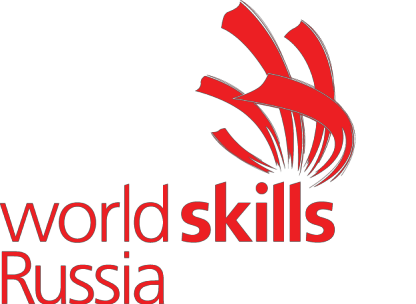 Задание для демонстрационного экзамена по стандартам Ворлдскиллс Россия по компетенции «Эксплуатация и обслуживание многоквартирного дома»КОД 2.13.2. Условия выполнения практического задания: 3.2.1. Практические задания демонстрационного экзамена выполняются с учетом установленных регламентов. Для проведения демонстрационного экзамена в качестве экспертов приглашаются представители работодателей, образовательных организаций, имеющие удостоверение эксперта. В период демонстрационного экзамена организуется прямая видеотрансляция процесса сдачи демонстрационного экзамена в сети Интернет.Задание включает в себя следующие разделы:Формат Демонстрационного экзаменаФормы участия Вид аттестацииМодули задания, критерии оценки и необходимое времяНеобходимые приложенияКоличество часов на выполнение задания: 8ч.Порядок выполнения демонстрационного экзаменаВВЕДЕНИЕ При разработке задания для демонстрационного экзамена по стандартам Ворлдскиллс Россия по компетенции «Эксплуатация и обслуживание многоквартирного дома» в основу положены:1.ФГОС СПО по специальности 43.02.08 Сервис домашнего и коммунального хозяйства, утвержденный Минобрнауки России от 13 марта 2018 года № 1772. Техническое описание компетенции «Эксплуатация и обслуживание многоквартирного дома»Минимальное количество рабочих мест -5.Работа участников может быть организована не более, чем в две смены.Максимальное количество участников – 8 человек. Необходимое количество экспертов – 3 человек. ФОРМА УЧАСТИЯИндивидуальнаяПеречень знаний, умений, навыков в соответствии со Спецификацией стандарта компетенции № Т-43 «Эксплуатация и обслуживание многоквартирного дома» (WorldSkills Standards Specifications, WSSS), проверяемый в рамках комплекта оценочной документации № 2.1 (Таблица 1, Таблица 2).Таблица 1 Нормативная документация и рабочая документацияТаблица 2 Требования к освоению программыМОДУЛИ ЗАДАНИЯ И ВРЕМЯ ВЫПОЛНЕНИЯ2.1.Модули задания, критерии оценки и время выполнения приведены в таблице 1 Таблица 1.Выполнение работЖеребьевку проводит главный эксперт за 1 день (С-1) до начала демонстрационного экзамена.Оглашение измененного задания производится сразу после жеребьёвки. Все участники конкурса за два дня проходят 3 модуля С F E. На выполнение модуля С даётся по 2,5 часа, модуля F даётся по 2 часа, модуля E -по 3,30 часа, общая продолжительность выполнения конкурсного задания 8 часов. В день проведения экзамена, изучить содержание и порядок проведения модулей экзаменационного задания, а также безопасные приемы их выполнения. Проверить исправность инструмента и оборудования визуальным осмотром.Модули с описанием работМодуль С: Анализ технического состояния многоквартирного домаИсходные данные:Многоквартирный дом в населенном пункте, где проводится экзамен (Точный адрес предоставляется при получении участником задания). (Приложение №1)Основные характеристики многоквартирного дома (получаются участником самостоятельно с помощью интернет-ресурса Фонда ЖКХ: www.reformagkh.ruШаблон Акта визуального обследования технического состояния (дефектная ведомость) МКД. (Приложение №2)Максимальное время выполнения задания: 2,5 часа.Задание:Время выполнения 1 час. Произвести осмотр одного из подъездов многоквартирного дома, подвала, чердачного помещения (на каждое помещение по 20 минут).СТОПВремя выполнения 15 минут. Произвести взаимодействие с собственником жилья (реальным, либо с актером) для выяснения технического состояния МКДСТОПВремя выполнения 1 час 15 минут. Заполнить шаблон «Акта визуального обследования технического состояния многоквартирного дома (дефектная ведомость)СТОПМодуль F: Организация и проведение контроля соответствия нормативам поставляемых коммунальных ресурсов.Максимальное время выполнения задания: 2 часа.Работы проводятся либо в помещениях многоквартирного дома, либо в иных помещениях, предложенных организаторами, отапливаемых в холодный период и имеющих магистральный ввод холодного и горячего водоснабжения.Задание 1инструментальный замер температуры воздуха в помещении (не более 25 минут на операцию);инструментальный замер температуры горячей воды, подающейся из водопровода в помещение (не более 25 минут на операцию);забор холодной воды для направления на исследование содержания в ней посторонних примесей (не более 25 минут на операцию).СТОПЗадание 2По результатам выполненных действий заполняются соответствующие документы. Время выполнения не более 45 минут.СТОПМодуль E: Проект модернизации придомовой территории многоквартирного домаМаксимальное время выполнения задания: 3 часа 30 минут.Задание 1Участником в течение 30 минут производится визуальный осмотр придомовой территории. Заполняется Акт осмотра благоустройства придомовой территории МКД (Приложение № 3).СТОПЗадание 2После ознакомления участник в течение 15 минут выясняет потребности по благоустройству придомовой территории в ходе очного общения с жителями/волонтерами/актерами.СТОПЗадание 3С использованием любой графической компьютерной программы в течение 2 часов 30 минут необходимо разработать проект благоустройства придомовой территории(чертеж), презентацию с визуализацией предложенных решений и заполнить Локальный ресурсный сметный расчет на благоустройство придомовой территории (Приложение № 4).СТОПЗадание 4Презентация с визуализацией предложенных решений защищается перед жителями/волонтерами/актерами и экспертами в течение 15 минут. Процесс презентации должен быть зафиксирован с помощью средств аудиои видеозаписи.СТОПНеобходимые приложенияПриложение 1. Вариант здания.Приложение 2. Шаблон «Акта визуального обследования многоквартирного дома»Приложение 3. Шаблон Акта осмотра благоустройства придомовой территории МКД.Приложение 4. Шаблон Локального ресурсного сметного расчета на благоустройство придомовой территории.Участник для выполнения экзаменационных заданий использует:Персональный компьютер или ноутбук ПринтерКанцелярские принадлежности Термометр (термогигрометр)Требования к форменной (санитарной) одежде участников и экспертов Обязательные элементыодежда и обувь участника демонстрационного экзамена должна быть выбрана по погоде, удобной для работы, застегнута на пуговицы и молнии (при обследовании зданий обязательно надеть каску и иметь при себе респиратор); правильно надеть одежду: застегнуть обшлага рукавов, заправить полы одежды так, чтобы не было свисающих концов. Не закалывать одежду булавками, иголками, не держать в карманах одежды острые, бьющиеся предметы.На рабочей куртке могут быть нанесены следующие обязательные информационные элементы: логотип Союза «Молодые профессионалы (Ворлдскиллс Россия)» (далее WSR) на груди слева, под логотипом WSR фамилия и имя участника или эксперта, логотип учебного заведения должен быть нанесён – на рукав выше локтя, на воротнике допускается размещение флага России и региона, на спине допускается размещение наименования региона. Размещение информации рекламного характера на форменной одежде, без согласования с WSR (например, логотипы спонсоров) НЕ ДОПУСКАЕТСЯ!!!3.2. Критерии оценки ВЫПОЛНЕНИЯ ЗАДАНИЯ ДЕМОНСТРАЦИОННОГО ЭКЗАМЕНА3.2.1. Порядок оценки выполнения задания демонстрационного экзаменаКритерии оценки по разделам задания демонстрационного экзамена выполняются по пм.Критерии оценки по разделам задания выполняются по каждому ПМ.Критерии оценки по видам выполнения работ и количество начисляемых баллов (судейской и измеряемой) приводится в Таблице 2.Общее количество баллов задания/модуля по всем критериям оценки составляет 100.Таблица 2.Критерии измерения оценивания работы участника:Судейская оценка работы участника:Измеримые аспекты оценивания результата работы участника:Судейская оценка результата работы участника:Порядок перевода баллов в систему оцениванияРекомендуемые основания для разработки методики перевода баллов в систему о: «отлично», «хорошо», «удовлетворительно», «неудовлетворительно».0-10 баллов – «неудовлетворительно» ;10-19 баллов – «удовлетворительно» ;19-25 баллов – «хорошо» ;25-100 баллов – «отлично».*Система оценки полностью соответствует стандартам WorldSkills по компетенции «Ворлдскиллс «Эксплуатация и обслуживание многоквартирного дома»Конкурсное задание и схема его оценки на национальные чемпионаты WorldSkills разрабатывается специалистами особо высокого класса, имеющими продолжительный профессиональный и практический опыт. 4. ПОРЯДОК ОРГАНИЗАЦИИ И ПРОВЕДЕНИЯ ЗАЩИТЫ ВЫПУСКНОЙ КВАЛИФИКАЦИОННОЙ РАБОТЫ (ДИПЛОМНОГО ПРОЕКТА)При проведении демонстрационного экзамена в виде государственного экзамена ВКР в форме дипломной работы (дипломного проекта) выполняется в соответствии с Письмом Министерства образования и науки Российской Федерации от 20.07.2015 № 06-846 «О направлении Методических рекомендаций».При включении демонстрационного экзамена (ДЭ) в ВКР:Общие положения (Примерное Положение о порядке проведения государственной итоговой аттестации по программам подготовки специалистов среднего звена в форме защиты выпускной квалификационной работы (дипломной работы (дипломного проекта) с включением демонстрационного экзамена, см.приложение 1);Примерная тематика дипломных проектов (работ) по специальности по специальности 43.02.08 Сервис домашнего и коммунального хозяйстваПри сдаче ДЭ по компетенции «Эксплуатация и обслуживание многоквартирного дома» оценивается качество выполнения заданий профессиональных модулей:При сдаче ДЭ по компетенции «Документационное обеспечение управления и архивоведение» оценивается качество выполнения заданий профессиональных модулей:ПМ.02. Организация проведения технических осмотров и подготовки к сезонной эксплуатации объектов жилищно-коммунального хозяйстваПри сдаче ДЭ по компетенции «Ландшафтный дизайн» оценивается качество выполнения заданий профессиональных модулей:ПМ.04. Организация работ по санитарному содержанию, благоустройству общего имущества и прилегающей территории объектов жилищно-коммунального хозяйстваСтруктура и содержание выпускной квалификационной работы (см. Приложение 1);Порядок оценки результатов дипломного проекта (работы) (см.Приложение 1);Порядок оценки защиты дипломного проекта/дипломной работы (см. Приложение 1).Приложение 1Примерное Положение о порядке проведения государственной итоговой аттестации по программам подготовки специалистов среднего звена в форме защиты выпускной квалификационной работы (дипломной работы (дипломного проекта) с включением демонстрационного экзамена в___________________________________________(название образовательной организации)I. Общие положения1.1. Настоящее Положение разработано в соответствии со следующими нормативно-правовыми и методическими документами:1. Перечень поручений Президента Российской Федерации от 9 декабря . N Пр-2582, пункт 2 "б": "обеспечить внедрение демонстрационного экзамена по стандартам "Ворлдскиллс Россия" в качестве государственной итоговой аттестации по образовательным программам среднего профессионального образования, предусмотрев в том числе, что результаты демонстрационного экзамена по стандартам "Ворлдскиллс Россия" и участия в чемпионатах по профессиональному мастерству по стандартам "Ворлдскиллс" приравниваются к результатам государственной итоговой аттестации, а также внесение соответствующих изменений в законодательство Российской Федерации".2. Перечень поручений Президента Российской Федерации N Пр-580 по итогам рабочей поездки Президента Российской Федерации в Свердловскую область 6 марта ., пункт 1 "а": "с учетом ранее данных поручений обеспечить использование в системе среднего профессионального образования стандартов "Ворлдскиллс" как базовых принципов объективной оценки результатов подготовки рабочих кадров".3. Федеральный закон от 29 декабря . N 273-ФЗ "Об образовании в Российской Федерации".4. Федеральный государственный образовательный стандарт среднего профессионального образования по специальности 43.02.08 Сервис домашнего и коммунального хозяйства5. Приказ Минобрнауки России от 14 июня . N 464 "Об утверждении Порядка организации и осуществления образовательной деятельности по образовательным программам среднего профессионального образования".6. Приказ Минобрнауки России от 29 октября . N 1199 "Об утверждении перечня профессий и специальностей среднего профессионального образования".7. Приказ Минобрнауки России от 16 августа . N 968 "Об утверждении Порядка проведения государственной итоговой аттестации по образовательным программам среднего профессионального образования".8. Приказ Минобрнауки России от 31 января . N 74 "О внесении изменений в Порядок проведения государственной итоговой аттестации по образовательным программам среднего профессионального образования, утвержденный приказом Министерства образования и науки Российской Федерации от 16 августа . N 968".9. Приказ Минобрнауки России от 17 ноября . N 1138 "О внесении изменений в Порядок проведения государственной итоговой аттестации по образовательным программам среднего профессионального образования, утвержденный приказом Министерства образования и науки Российской Федерации от 16 августа . N 968".10. Методические рекомендации по разработке основных профессиональных образовательных программ и дополнительных профессиональных программ с учетом соответствующих профессиональных стандартов (утверждены Минобрнауки России 22 января . N ДЛ-1/05вн). Письмо Министерства образования и науки Российской Федерации от 20.07.2015 № 06-846 «О направлении Методических рекомендаций»11. Методические рекомендации о проведении аттестации с использованием механизмов демонстрационного экзамена (утверждены 01 апреля ., №Р-42)12. Приказ Министерства образования и науки Российской Федерации от 22 января . N ДЛ-1/05вн "Об утверждении Методических рекомендаций по разработке основных профессиональных образовательных программ и дополнительных профессиональных программ с учетом соответствующих профессиональных стандартов".13. Приказ союза "Агентство развития профессиональных сообществ и рабочих кадров "Молодые профессионалы" (Ворлдскиллс Россия) от 26 марта . N 26.03.2020-1 "Об утверждении перечня чемпионатов профессионального мастерства, проводимых союзом "Агентство развития профессиональных сообществ и рабочих кадров "Молодые профессионалы" (Ворлдскиллс Россия) либо международной организацией "WorldSkills International", результаты которых засчитываются в качестве оценки "отлично" по демонстрационному экзамену в рамках государственной итоговой аттестации".14. Приказ союза "Агентство развития профессиональных сообществ и рабочих кадров "Молодые профессионалы" (Ворлдскиллс Россия) от 29 октября . N 29.10.2018-1 "Об утверждении перечня компетенций ВСР".15. Приказ союза "Агентство развития профессиональных сообществ и рабочих кадров "Молодые профессионалы" (Ворлдскиллс Россия)" от 31 января . N 31.01.2020-1 "Об утверждении Методики организации и проведения демонстрационного экзамена по стандартам Ворлдскиллс Россия".16. Приказ союза "Агентство развития профессиональных сообществ и рабочих кадров "Молодые профессионалы" (Ворлдскиллс Россия)" от 20 марта . N 20.03.2020-1 "Об утверждении Положения об аккредитации центров проведения демонстрационного экзамена".17. Устав ПОО.1. Формы государственной итоговой аттестации1.1. Положение определяет формы государственной итоговой аттестации (ГИА) по программам подготовки специалистов среднего звена в форме защиты выпускной квалификационной работы (дипломной работы (дипломного проекта) с включением демонстрационного экзамена, требования к использованию средств обучения и воспитания, средств связи при проведении ГИА, требования, предъявляемые к лицам, привлекаемым к проведению ГИА, порядок подачи и рассмотрения апелляций, изменения и (или) аннулирования результатов ГИА, а также особенности проведения ГИА для выпускников из числа лиц с ограниченными возможностями здоровья.1.2. Обеспечение проведения ГИА по образовательным программам осуществляется заместителями директора по организации учебного процесса и учебно-производственной работе.1.2. Студентам и лицам, привлекаемым к ГИА, во время ее проведения запрещается иметь при себе и использовать средства связи.II. Государственная экзаменационная комиссия2.1. В целях определения соответствия результатов освоения студентами программ подготовки специалистов среднего звена, соответствующим требованиям ФГОС СПО, ГИА проводится государственной экзаменационной комиссией по специальности 43.02.08 Сервис домашнего и коммунального хозяйства.Государственная экзаменационная комиссия (далее – ГЭК) формируется из преподавателей ОО и лиц, приглашенных из сторонних организаций: педагогических работников, имеющих ученую степень и (или) ученое звание, высшую или первую квалификационную категорию, представителей работодателей или их объединений по профилю подготовки выпускников.Для проведения демонстрационного экзамена в составе государственной экзаменационной комиссии формируется экспертная группа союза "Агентство развития профессиональных сообществ и рабочих кадров "Молодые профессионалы (Ворлдскиллс Россия)" (далее союз)."Организация процедур демонстрационного экзамена реализуется с учетом базовых принципов объективной оценки результатов подготовки рабочих кадров.Для проведения демонстрационного экзамена при государственной экзаменационной комиссии образовательная организация создает экспертную группу (группы), которую возглавляет главный эксперт (главные эксперты).При проведении демонстрационного экзамена в состав государственной экзаменационной комиссии входят также эксперты союза из состава экспертной группы.Количество экспертов, входящих в состав экспертной группы, определяется образовательной организацией на основе условий, указанных в комплекте оценочной документации для демонстрационного экзамена по компетенции. Не допускается участие в оценивании заданий демонстрационного экзамена экспертов, принимавших участие в обучении студентов или представляющих с ними одну образовательную организацию.Состав государственной экзаменационной комиссии утверждается распорядительным актом образовательной организации.Состав экспертной группы утверждается учредителем образовательной организации.2.2. Государственную экзаменационную комиссию возглавляет председатель, который организует и контролирует деятельность ГЭК, обеспечивает единство требований, предъявляемых к выпускникам.Председателем ГЭК утверждается лицо, не работающее в образовательной организации, из числа:руководителей или заместителей руководителей организаций, осуществляющих образовательную деятельность, соответствующую области профессиональной деятельности, к которой готовятся выпускники;представителей работодателей или их объединений, направление деятельности которых соответствует области профессиональной деятельности, к которой готовятся выпускники.Председатель государственной экзаменационной комиссии утверждается не позднее 20 декабря текущего года на следующий календарный год (с 1 января по 31 декабря) учредителем образовательной организации по представлению образовательной организации.Председатель государственной экзаменационной комиссии по решению образовательной организации и при условии наличия соответствующего сертификата Ворлдскиллс может быть предложен в союз для выполнения функций главного эксперта на площадке проведения демонстрационного экзамена.2.3. Заместителем председателя ГЭК утверждается директор или уполномоченное им лицо, как правило из числа заместителей директора колледжа или педагогических работников, имеющих высшую квалификационную категорию. 2.4. Государственная экзаменационная комиссия действует в течение одного календарного года.III. Форма государственной итоговой аттестации3.1. Формой государственной итоговой аттестации по образовательным программам среднего профессионального образования в соответствии с ФГОС СПО по специальности по специальности 43.02.08 Сервис домашнего и коммунального хозяйства является защита выпускной квалификационной работы (дипломная работа (дипломный проект). По усмотрению образовательной организации демонстрационный экзамен включается в выпускную квалификационную работу или проводится в виде государственного экзамена.3.2. Выпускная квалификационная работа (далее ВКР) способствует систематизации и закреплению знаний выпускника при решении конкретных задач, а также выяснению уровня подготовки выпускника к самостоятельной работе.3.3. Демонстрационный экзамен предусматривает моделирование реальных производственных условий для решения выпускниками практических задач профессиональной деятельности.3.4. Темы ВКР определяются преподавателями дисциплин профессионального цикла, профессиональных модулей, междисциплинарных курсов совместно со специалистами предприятий, организаций, заинтересованных в разработке данных тем и утверждаются соответствующей методической комиссией. Тематика ВКР должна соответствовать содержанию одного или нескольких профессиональных модулей, входящих в образовательную программу, а также одному или нескольких модулей ДЭ соответствующей компетенции.Студенту предоставляется право выбора темы ВКР, в том числе предложения своей тематики с необходимым обоснованием целесообразности ее разработки для практического применения. Для подготовки ВКР студенту назначается руководитель (руководители) и, при необходимости, консультанты.Закрепление за студентом темы выпускной квалификационной работы, назначение руководителя и консультанта осуществляется приказом директора ОО до начала преддипломной практики на основании личного заявления обучающегося.3.6. Программа государственной итоговой аттестации, методика оценивания результатов, требования к выпускным квалификационным работам, задания и продолжительность демонстрационного экзамена определяются с учетом примерной основной образовательной программы среднего профессионального образования (при наличии) и утверждаются руководителем после их обсуждения на заседании педагогического совета с участием председателей государственных экзаменационных комиссий.Задания демонстрационного экзамена разрабатываются на основе профессиональных стандартов (при наличии) и с учетом оценочных материалов (при наличии), разработанных союзом.Задание является частью комплекта оценочной документации по компетенции для демонстрационного экзамена. Комплект оценочной документации включает требования к оборудованию и оснащению, застройке площадки проведения демонстрационного экзамена, к составу экспертных групп, участвующих в оценке заданий демонстрационного экзамена, а также инструкцию по технике безопасности.Комплекты оценочной документации размещаются в информационно-телекоммуникационной сети "Интернет" на сайтах www.worldskills.ru и www.esat.worldskills.ru не позднее 1 декабря и рекомендуются к использованию для проведения государственной итоговой и промежуточной аттестации по программам среднего профессионального образования.Выбор компетенций и комплектов оценочной документации для целей проведения демонстрационного экзамена осуществляется образовательной организацией самостоятельно на основе анализа соответствия содержания задания задаче оценки освоения образовательной программы (или ее части) по специальности 43.02.08 Сервис домашнего и коммунального хозяйства.На демонстрационный экзамен выносятся профессиональные задачи, которые могут отражать как один основной вид деятельности в соответствии с ФГОС СПО по специальности по специальности 43.02.08 Сервис домашнего и коммунального хозяйства, так и несколько основных видов деятельности. Предпочтительнее конструирование комплексных задач, отражающих наиболее полно профессиональную деятельность, к которой готовится обучающийся.Все вышеперечисленные документы доводятся до сведения студентов не позднее, чем за шесть месяцев до начала государственной итоговой аттестации.3.7. ГИА выпускников не может быть заменена оценкой уровня их подготовки на основе текущего контроля успеваемости и результатов промежуточной аттестации.3.8. Результаты победителей и призеров чемпионатов профессионального мастерства соответствующих компетенций, проводимых союзом либо международной организацией "WorldSkills International", осваивающих образовательную программу среднего профессионального образования по специальности по специальности 43.02.08 Сервис домашнего и коммунального хозяйства, засчитываются в качестве оценки "отлично" по демонстрационному экзамену. IV. Порядок проведения государственной итоговой аттестации4.1. К ГИА допускается студент, не имеющий академической задолженности и в полном объеме выполнивший учебный план по осваиваемой образовательной программе. 4.2. Расписание проведения ГИА согласовывается с заместителем директора по УМР, утверждается директором колледжа и доводится до сведения обучающихся не позднее, чем за две недели до начала работы ГЭК.4.3. На заседания ГЭК представляются следующие документы:ФГОС СПО по специальности по специальности 43.02.08 Сервис домашнего и коммунального хозяйства;ППССЗ по специальности по специальности 43.02.08 Сервис домашнего и коммунального хозяйства;программа ГИА п по специальности по специальности 43.02.08 Сервис домашнего и коммунального хозяйства;приказ о допуске к ГИА;сводные ведомости об успеваемости обучающихся по дисциплинам, профессиональным модулям, практикам, а также об освоенных компетенциях;зачетные книжки обучающихся;книга протоколов заседания ГЭК.4.4. Защита ВКР по специальности по специальности 43.02.08 Сервис домашнего и коммунального хозяйства проводятся на открытых заседаниях государственной экзаменационной комиссии (далее – ГЭК) с участием не менее двух третей ее состава.Время проведения государственной итоговой аттестации по специальности по специальности 43.02.08 Сервис домашнего и коммунального хозяйства определяется в соответствии с ФГОС СПО. Часы учебного плана (календарного графика), отводимые на государственную итоговую аттестацию, определяются применительно к нагрузке обучающегося. В структуре времени, отводимого ФГОС СПО по специальности по специальности 43.02.08 Сервис домашнего и коммунального хозяйства на государственную итоговую аттестацию, образовательная организация самостоятельно определяет график проведения демонстрационного экзамена наряду с подготовкой и защитой дипломной работой (дипломного проекта).Образовательная организация обеспечивает проведение предварительного инструктажа студентов непосредственно в месте проведения демонстрационного экзамена.В ходе проведения демонстрационного экзамена в составе государственной итоговой аттестации председатель и члены государственной экзаменационной комиссии присутствуют на демонстрационном экзамене.Демонстрационный экзамен проводится на площадке, аккредитованной в качестве центра проведения демонстрационного экзамена. Аккредитация проводится бесплатно. Образовательная организация самостоятельно определяет площадку для проведения демонстрационного экзамена, которая может располагаться как в самой образовательной организации, так и в другой организации на основании договора о сетевом взаимодействии. Ответственность сторон, финансовые и иные обязательства определяются договором о сетевом взаимодействии.Мастерские, оснащаемые современной материально-технической базой по одной из компетенций, в рамках реализации федерального проекта "Молодые профессионалы (Повышение конкурентоспособности профессионального образования)" должны использоваться в качестве центров проведения демонстрационного экзамена при условии прохождения соответствующей процедуры аккредитации.Образовательная организация обеспечивает реализацию процедур демонстрационного экзамена как части образовательной программы, в том числе выполнение требований охраны труда, безопасности жизнедеятельности, пожарной безопасности, соответствие санитарным нормам и правилам.Запрещается использование при реализации образовательных программ методов и средств обучения, образовательных технологий, наносящих вред физическому или психическому здоровью обучающихся.Для проведения демонстрационного экзамена могут привлекаться волонтеры с целью обеспечения безопасных условий выполнения заданий демонстрационного экзамена обучающимися, в том числе для обеспечения соответствующих условий для лиц с ограниченными возможностями здоровья и инвалидов.Организация, которая на своей площадке проводит демонстрационный экзамен, обеспечивает условия проведения экзамена, в том числе питьевой режим, горячее питание, безопасность, медицинское сопровождение и техническую поддержку.4.1.3. Методика перевода результатов демонстрационного экзамена в оценкуГосударственная итоговая аттестация обучающихся по специальности по специальности 43.02.08 Сервис домашнего и коммунального хозяйства не может быть заменена оценкой уровня их подготовки на основе текущего контроля успеваемости и результатов промежуточной аттестации.Решения государственных экзаменационных комиссий принимаются на закрытых заседаниях простым большинством голосов членов комиссии, участвующих в заседании, при обязательном присутствии председателя комиссии или его заместителя. При равном числе голосов голос председательствующего на заседании государственной экзаменационной комиссии является решающим.Результаты государственной итоговой аттестации определяются оценками "отлично", "хорошо", "удовлетворительно", "неудовлетворительно" и объявляются в тот же день после оформления в установленном порядке протоколов заседаний государственных экзаменационных комиссий.Баллы за выполнение заданий демонстрационного экзамена выставляются в соответствии со схемой начисления баллов, приведенной в комплекте оценочной документации.Необходимо осуществить перевод полученного количества баллов в оценки "отлично", "хорошо", "удовлетворительно", "неудовлетворительно".Максимальное количество баллов, которое возможно получить за выполнение задания демонстрационного экзамена, принимается за 100%. Перевод баллов в оценку по специальности 43.02.08 Сервис домашнего и коммунального хозяйства может быть осуществлен на основе таблицы № 1.Таблица 1Образовательная организация вправе разработать иную методику перевода или дополнить предложенную. Применяемая методика закрепляется локальными актами образовательной организации.Результаты победителей и призеров чемпионатов профессионального мастерства, проводимых союзом либо международной организацией "WorldSkills International", осваивающих образовательные программы среднего профессионального образования, засчитываются в качестве оценки "отлично" по демонстрационному экзамену.Условием учета результатов, полученных в конкурсных процедурах, является признанное образовательной организацией содержательное соответствие компетенции результатам освоения образовательной программы в соответствии с ФГОС СПО по специальности по специальности 43.02.08 Сервис домашнего и коммунального хозяйства, а также отсутствие у студента академической задолженности. Перечень чемпионатов утвержден приказом союза.4.1.4. Документы, выдаваемые по итогам аттестационных процедурНа основании решения государственной экзаменационной комиссии лицам, успешно прошедшим государственную итоговую аттестацию, выдаются документы об образовании и о квалификации. Документом установленного образца об уровне среднего профессионального образования по специальности с присвоением квалификации по образованию является диплом о среднем профессиональном образовании.Лицам, прошедшим процедуру демонстрационного экзамена с применением оценочных материалов, разработанных союзом, выдается паспорт компетенций (Скиллс паспорт), подтверждающий полученный результат, выраженный в баллах.4.7. Решение ГЭК о присвоении квалификации выпускникам, прошедшим ГИА и выдаче диплома объявляется приказом директора.4.8. Лицам, не проходившим ГИА по уважительной причине, предоставляется возможность пройти государственную итоговую аттестацию без отчисления из колледжа. Дополнительные заседания ГЭК организуются в установленные колледжем сроки, но не позднее четырех месяцев после подачи заявления лицом, не проходившим ГИА по уважительной причине.4.9. Обучающиеся, не прошедшие ГИА или получившие неудовлетворительную оценку, проходят повторную государственную итоговую аттестацию не ранее, чем через шесть месяцев (после первого прохождения ГИА).Для повторной процедуры аттестации лицо, не прошедшее ГИА по неуважительной причине или получившее неудовлетворительную оценку, восстанавливается в колледже на период времени не менее предусмотренного календарным учебным графиком для прохождения ГИА соответствующей образовательной программы. Повторное прохождение ГИА для одного лица назначается колледжем не более двух раз.4.10. Решение ГЭК оформляется протоколом, который подписывается председателем ГЭК (в случае отсутствия председателя – его заместителем), секретарем ГЭК и хранится в архиве колледжа.4.11. После окончания ГИА государственная экзаменационная комиссия составляет ежегодный отчет о работе. Отчет подписывается председателем ГЭК, заслушивается на заседании педагогического совета и, представляется в Департамент образования и науки города Москвы. V. Порядок проведения государственной итоговой аттестации для выпускников из числа лиц с ограниченными возможностями здоровья5.1. Для выпускников из числа лиц с ограниченными возможностями здоровья ГИА проводится с учетом особенностей психофизического развития, индивидуальных возможностей и состояния здоровья таких выпускников (далее – индивидуальные особенности).5.2. При проведении ГИА обеспечивается соблюдение следующих общих требований:проведение ГИА для лиц с ограниченными возможностями здоровья в одной аудитории совместно с выпускниками, не имеющими ограниченных возможностей здоровья, если это не создаст трудностей для выпускников при прохождении ГИА;присутствие в аудитории ассистента, оказывающего выпускникам необходимую техническую помощь с учетом их индивидуальных особенностей (занять рабочее место, передвигаться, прочитать и оформить задание, общаться с членами ГЭК);использование выпускниками необходимых технических средств при прохождении ГИА с учетом их индивидуальных особенностей;обеспечение возможности беспрепятственного доступа выпускников в аудитории, туалетные комнаты и другие помещения, а также их пребывания в указанных помещениях (наличие пандусов, поручней, расширенных дверных проемов, лифтов (при отсутствии лифтов аудитория должна располагаться на первом этаже), наличие специальных кресел и других приспособлений).5.3. Дополнительно при проведении ГИА обеспечивается соблюдение следующих требований в зависимости от категорий выпускников с ограниченными возможностями здоровья: б) для слабовидящих:обеспечивается индивидуальное равномерное освещение не менее 300 люкс;выпускникам для выполнения задания при необходимости предоставляется увеличивающее устройство;задания для выполнения, а также инструкция о порядке проведения государственной аттестации оформляются увеличенным шрифтом;в) для людей с отсутствием слуха и слабослышащих, с тяжелыми нарушениями речи:обеспечивается наличие звукоусиливающей аппаратуры коллективного использования, при необходимости предоставляется индивидуальная звукоусиливающая аппаратура).Требования к организации проведения демонстрационного экзамена у обучающихся с инвалидностью и ограниченными возможностями здоровьяОбучающиеся с инвалидностью и ограниченными возможностями здоровья (далее лица с ОВЗ и инвалиды) сдают демонстрационный экзамен в соответствии с комплектами оценочной документации с учетом особенностей психофизического развития, индивидуальных возможностей и состояния здоровья (далее индивидуальные особенности) таких обучающихся.При проведении демонстрационного экзамена обеспечивается соблюдение требований, закрепленных в статье 79 "Организация получения образования обучающимися с ограниченными возможностями здоровья" Закона об образовании и разделе V Порядка проведения государственной итоговой аттестации по образовательным программам среднего профессионального образования приказа Министерства образования и науки Российской Федерации от 16 августа . N 968, определяющих Порядок проведения государственной итоговой аттестации для выпускников из числа лиц с ОВЗ и инвалидов.При проведении демонстрационного экзамена для лиц с ОВЗ и инвалидов при необходимости надо предусмотреть возможность увеличения времени, отведенного на выполнение задания и организацию дополнительных перерывов, с учетом индивидуальных особенностей таких обучающихся.Перечень оборудования, необходимого для выполнения задания демонстрационного экзамена, может корректироваться, исходя из требований к условиям труда лиц с ОВЗ и инвалидов.5.4. Выпускники или родители (законные представители) несовершеннолетних выпускников не позднее, чем за три месяца до начала ГИА, подают письменное заявление о необходимости создания для них специальных условий при проведении государственной итоговой аттестации.VI. Порядок подачи и рассмотрения апелляций6.1. По результатам государственной итоговой аттестации, проводимой с применением механизма демонстрационного экзамена, выпускник имеет право подать в апелляционную комиссию письменное апелляционное заявление о нарушении, по его мнению, установленного порядка проведения государственной итоговой аттестации и (или) несогласии с ее результатами.6.2. Апелляция (Приложение 1) подается лично выпускником или родителями (законными представителями) несовершеннолетнего выпускника в апелляционную комиссию колледжа .Апелляция о нарушении порядка проведения ГИА подается непосредственно в день проведения ГИА.Апелляция о несогласии с результатами ГИА подается не позднее следующего рабочего дня после объявления результатов ГИА.6.3. Апелляция рассматривается апелляционной комиссией не позднее трех рабочих дней с момента ее поступления.6.4. Состав апелляционной комиссии утверждается приказом директора одновременно с утверждением состава ГЭК.6.5. Состав апелляционной комиссии утверждается образовательной организацией одновременно с утверждением состава государственной экзаменационной комиссии. Апелляционная комиссия состоит из председателя, не менее пяти членов из числа педагогических работников колледжа, не входящих в данном учебном году в состав государственных экзаменационных комиссий и секретаря. Председателем апелляционной комиссии является директор либо лицо, исполняющее в установленном порядке его обязанности. Секретарь избирается из числа членов апелляционной комиссии.6.6. Апелляция рассматривается на заседании апелляционной комиссии с участием не менее двух третей ее состава. На заседание апелляционной комиссии приглашается председатель соответствующей ГЭК. Выпускник, подавший апелляцию, имеет право присутствовать при рассмотрении апелляции. С несовершеннолетним выпускником имеет право присутствовать один из родителей (законных представителей). Указанные лица должны иметь при себе документы, удостоверяющие личность.6.7. Рассмотрение апелляции не является пересдачей государственной итоговой аттестации.6.8. При рассмотрении апелляции о нарушении порядка проведения ГИА апелляционная комиссия устанавливает достоверность изложенных в ней сведений и выносит одно из решений:об отклонении апелляции, если изложенные в ней выпускником сведения о нарушениях порядка проведения ГИА не подтвердились и/или не повлияли на результат ГИА;об удовлетворении апелляции, если изложенные в ней выпускником сведения о допущенных нарушениях порядка проведения ГИА подтвердились и повлияли на результат государственной итоговой аттестации.В последнем случае результат проведения ГИА подлежит аннулированию, в связи с чем, протокол (Приложение 2) о рассмотрении апелляции не позднее следующего рабочего дня передается в ГЭК для реализации решения комиссии. Выпускнику предоставляется возможность пройти ГИА в дополнительные сроки, установленные колледжем.6.9. Для рассмотрения апелляции о несогласии с результатами ГИА, полученными при защите ВКР, секретарь ГЭК не позднее следующего рабочего дня с момента поступления апелляции направляет в апелляционную комиссию выпускную квалификационную работу, протокол заседания ГЭК и заключение председателя ГЭК о соблюдении процедурных вопросов при защите подавшего апелляцию выпускника.Для рассмотрения апелляции о несогласии с результатами ГИА, полученными при сдаче государственного экзамена, секретарь ГЭК не позднее следующего рабочего дня с момента поступления апелляции направляет в апелляционную комиссию протокол заседания ГЭК, письменные ответы выпускника (при их наличии) и заключение председателя ГЭК о соблюдении процедурных вопросов при проведении государственного экзамена.6.10. В результате рассмотрения апелляции о несогласии с результатами ГИА апелляционная комиссия принимает решение об отклонении апелляции и сохранении результата ГИА либо об удовлетворении апелляции и выставлении иного результата ГИА. Решение апелляционной комиссии (Приложение 3) не позднее следующего рабочего дня передается в ГЭК. Решение апелляционной комиссии является основанием для аннулирования ранее выставленных результатов ГИА выпускника и выставления новых.6.11. Решение апелляционной комиссии принимается простым большинством голосов. При равном числе голосов на заседании апелляционной комиссии голос председателя является решающим.Решение апелляционной комиссии доводится до сведения подавшего апелляцию выпускника под подпись в течение трех рабочих дней со дня заседания апелляционной комиссии.6.12. Решение апелляционной комиссии является окончательным и пересмотру не подлежит.6.13. Решение апелляционной комиссии оформляется протоколом, который подписывается председателем и секретарем апелляционной комиссии и хранится в архиве колледжа.Приложение 1        В апелляционную комиссию                обучающегося группы_______________________отделения      _______________________  специальности _____________________________  __________________________________________  __________________________________________  __________________________________________                         Фамилия, имя, отчествоЗАЯВЛЕНИЕПрошу пересмотреть результаты государственной итоговой аттестации при _______________________________________________________________________защите ВКР/ сдаче государственного экзаменапроведенной / проведенном «_____»______________________ 20__ г. в связи с несогласием с полученной оценкой; нарушением установленного порядка проведения ГИА, выразившимся в ____________________________________________________________________________________________________________________________________ ________________________________________________________________________«____»_______________ 20 ___ г.  Подпись   ___________________/______________________/Приложение 2ПРОТОКОЛ №______ЗАСЕДАНИЯ АПЕЛЛЯЦИОННОЙ КОМИССИИ (АК)от «_____»_________________20___г.Апелляционная комиссия в составе:Председатель АК ____________________________________________________________________Фамилия ИОЧлены АК  _____________________________________________________________ _____________________________________________________________Секретарь АК _________________________________________________в присутствии председателя ГЭК _______________________________          Фамилия ИОрассмотрела апелляционное заявление обучающегося _____________                Фамилия ИО__________________________________________________________________специальности __________________________________________________________________о несогласии с результатами государственной итоговой аттестации, полученными при ________________________________________________________________________защите ВКР / сдаче государственного экзамена. В результате рассмотрения протокола заседания ГЭК, отзыва руководителя и рецензента ВКР, заключения председателя ГЭК о соблюдении процедурных вопросов при защите ВКР подавшего апелляцию обучающегося, листа подготовки / письменного ответа при проведении государственного экзамена, заключения председателя ГЭК о соблюдении процедурных вопросов при проведении государственного экзамена (нужное подчеркнуть) комиссия установила (приводится аргументированное мнение членов комиссии о подтверждении апелляции): Решение комиссии:Апелляцию __________________________ и ___________________________результат  отклонить / удовлетворить   сохранить/ выставить инойгосударственной итоговой аттестации с оценкой ________________________________________________________________________  хорошо, удовлетворительно, неудовлетворительно  Председатель АК _________________ / ______________________/   подпись    расшифровка          Секретарь АК  ________________/_______________________/   подпись        расшифровка  «С решением апелляционной комиссии ознакомлен(а)»: ____________/__ ________________/                подпись   расшифровка«____»__________________ 20___ г.Приложение 3ПРОТОКОЛ №______ЗАСЕДАНИЯ АПЕЛЛЯЦИОННОЙ КОМИССИИ (АК)от «_____»_________________20___г. Апелляционная комиссия в составе: Председатель АК ___________________________________________________________________ Члены АК __________________________________________________________________________Секретарь АК _____________________________________в присутствии председателя ГЭК ________________________________________рассмотрела апелляционное заявление обучающегося ___________________по специальности________________________________________________________о нарушении установленного порядка проведения государственной итоговой аттестации, выразившегося в _________________________________________________________, которые привели к снижению оценки. В результате рассмотрения протокола заседания ГЭК, заключения председателя ГЭК о соблюдении процедуры проведения защиты ВКР/ государственного экзамена, комиссия установила: ________________________________________________________________________Решение комиссии:Апелляцию _________________________________, т.к. изложенные в ней сведения о             отклонить / удовлетворитьдопущенных нарушениях порядка проведения ГИА ___________________________ не подтвердились/ подтвердилисьи ________________________ на результат государственной итоговой аттестации.      не повлияли / повлияли    Комиссия _________________________________________________________________________     подтверждает выставленную оценку / аннулирует результат ГИА и предлагает провести повторную процедуру ГИА.Председатель АК ______________________ / ________________________/              подпись     расшифровкаСекретарь АК  ____________________/ ______________________/            подпись     расшифровка  «С решением апелляционной комиссии ознакомлен (а)»: ____________/__ _____________/   подпись   расшифровка  «____»__________________ 20 ___ г.Утверждено протоколом Федерального учебно-методического объединения по УГПС 43.00.00:_____________от 28.06.2021 № 01__________(реквизиты утверждающего документа)Зарегистрировано в государственном реестре примерных основных образовательных программ:____________________34__________________(регистрационный номер)_Приказ ФГБОУ ДПО ИРПО № П-41 от 28.02.2022(реквизиты утверждающего документа)Организация-разработчик: Федеральное учебно-методическое объединение в системе среднего профессионального образования по укрупненной группе профессий, специальностей 43.00.00 Сервис и туризмЭкспертные организации:ГБПОУ г. Москвы «Колледж индустрии гостеприимства и менеджмента №23»Раздел 1. Общие положения5Раздел 2. Общая характеристика образовательной программы 6Раздел 3. Характеристика профессиональной деятельности выпускника 7Раздел 4. Планируемые результаты освоения образовательной программы84.1. Общие компетенции 84.2. Профессиональные компетенции 12Раздел 5. Примерная структура образовательной программы 315.1. Примерный учебный план для специальности 315.2. Примерный календарный учебный график355.3. Примерная рабочая программа воспитания385.4. Примерный календарный план воспитательной работы38Раздел 6. Примерные условия реализации образовательной программы 386.1. Требования к материально-техническому обеспечению образовательной программы386.2.Требования к учебно-методическому обеспечению образовательной программы416.3. Требования к организации воспитания обучающихся416.4. Требования к кадровым условиям реализации образовательной программы426.5. Требования к финансовым условиям реализации образовательной программы42Раздел 7. Формирование оценочных средств для проведения государственной итоговой аттестации43Раздел 8. Разработчики примерной основной образовательной программы44ПРИЛОЖЕНИЯ45Приложение 1. Примерные программы профессиональных модулей Приложение 1.1. Примерная рабочая программа профессионального модуляПМ.01 «Обеспечение работ по ведению домашнего хозяйства» 45Приложение 1.2. Примерная рабочая программа профессионального модуляПМ.02 «Организация проведения технических осмотров и подготовки к сезонной эксплуатации объектов жилищно-коммунального хозяйства»60Приложение 1.3. Примерная рабочая программа профессионального модуляПМ.03 «Организация диспетчерского и аварийного обслуживания объектов жилищно-коммунального хозяйства» 74Приложение 1.4. Примерная рабочая программа профессионального модуля ПМ.04 «Организация работ по санитарному содержанию, благоустройству общего имущества и прилегающей территории объектов жилищно-коммунального хозяйства»83Приложение 1.5. Примерная рабочая программа профессионального модуляПМ.05 «Организация расчетов за услуги и работы по содержанию и ремонту объектов жилищно-коммунального хозяйства»100Приложение 2. Примерные программы учебных дисциплин 116Приложение 2.1. Примерная рабочая программа учебной дисциплиныОГСЭ.01 «Основы философии» 116Приложение 2.2. Примерная рабочая программа учебной дисциплиныОГСЭ.02 «История» 123Приложение 2.3. Примерная рабочая программа учебной дисциплиныОГСЭ.03 «Иностранный язык в профессиональной деятельности» 132Приложение 2.4. Примерная рабочая программа учебной дисциплиныОГСЭ.04 «Физическая культура» 143Приложение 2.5. Примерная рабочая программа учебной дисциплиныОГСЭ.05 «Психология общения» 157Приложение 2.6. Примерная рабочая программа учебной дисциплины ЕН.01 «Математика»165Приложение 2.7. Примерная рабочая программа учебной дисциплиныЕН.02 «Информатика и информационно-коммуникационные технологии в профессиональной деятельности»173Приложение 2.8. Примерная рабочая программа учебной дисциплиныОП.01 «Сервисная деятельность»188Приложение 2.9. Примерная рабочая программа учебной дисциплиныОП.02 «Менеджмент и управление персоналом»197Приложение 2.10. Примерная рабочая программа учебной дисциплиныОП.03 «Правовое обеспечение профессиональной деятельности»208Приложение 2.11. Примерная рабочая программа учебной дисциплиныОП.04 «Экономика организации»219Приложение 2.12. Примерная рабочая программа учебной дисциплиныОП.05 «Основы бухгалтерского учета»228Приложение 2.13. Примерная рабочая программа учебной дисциплиныОП.06 «Охрана труда»235Приложение 2.14. Примерная рабочая программа учебной дисциплиныОП.07 «Безопасность жизнедеятельности»248Приложение 3. Примерная рабочая программа воспитания          Примерный календарный план воспитательной работы 260   269Приложение 4. Примерные оценочные средства для государственной итоговой аттестации по специальности274Наименование основных видов деятельностиНаименование профессиональных модулейКвалификация«Специалист по домашнему и коммунальному хозяйству»Обеспечение работ по ведению домашнего хозяйстваОбеспечение работ по ведению домашнего хозяйстваОсваиваетсяОрганизация проведения технических осмотров и подготовки к сезонной эксплуатации объектов  жилищно-коммунального хозяйстваОрганизация проведения технических осмотров и подготовки к сезонной эксплуатации объектов жилищно-коммунального хозяйстваОсваиваетсяОрганизация диспетчерского и аварийного обслуживания объектов жилищно-коммунального хозяйстваорганизация диспетчерского и аварийного обслуживания объектов жилищно-коммунального хозяйстваОсваиваетсяОрганизация работ по санитарному содержанию, благоустройству общего имущества и прилегающей территории объектов  жилищно-коммунального хозяйстваОрганизация работ по санитарному содержанию, благоустройству общего имущества и прилегающей территории объектов  жилищно-коммунального хозяйстваОсваиваетсяОрганизация расчетов за услуги и работы по содержанию и ремонту объектов жилищно-коммунального хозяйстваОрганизация расчетов за услуги и работы по содержанию и ремонту объектов жилищно-коммунального хозяйстваОсваиваетсяВыполнение работ по одной или нескольким профессиям рабочих, должностям служащихУборщик территорийРабочий зеленого строительстваРабочий по комплексному обслуживанию и ремонту зданийСадовникСлесарь аварийно-восстановительных работСлесарь-сантехникДелопроизводительМашинист уборочных машинРабочий зеленого хозяйстваОсваиваетсяКод компе-тенцииФормулировка компетенцииЗнания, уменияЗнания, уменияОК 01Выбирать способы решения задач профессиональной деятельности применительно к различным контекстамУмения: распознавать задачу и/или проблему в профессиональном и/или социальном контексте; анализировать задачу и/или проблему и выделять её составные части; определять этапы решения задачи; выявлять и эффективно искать информацию, необходимую для решения задачи и/или проблемы; составить план действия; определить необходимые ресурсы;владеть актуальными методами работы в профессиональной и смежных сферах; реализовать составленный план; оценивать результат и последствия своих действий (самостоятельно или с помощью наставника) Знания: актуальный профессиональный и социальный контекст, в котором приходится работать и жить; основные источники информации и ресурсы для решения задач и проблем в профессиональном и/или социальном контексте;алгоритмы выполнения работ в профессиональной и смежных областях; методы работы в профессиональной и смежных сферах; структуру плана для решения задач; порядок оценки результатов решения задач профессиональной деятельностиУмения: распознавать задачу и/или проблему в профессиональном и/или социальном контексте; анализировать задачу и/или проблему и выделять её составные части; определять этапы решения задачи; выявлять и эффективно искать информацию, необходимую для решения задачи и/или проблемы; составить план действия; определить необходимые ресурсы;владеть актуальными методами работы в профессиональной и смежных сферах; реализовать составленный план; оценивать результат и последствия своих действий (самостоятельно или с помощью наставника) Знания: актуальный профессиональный и социальный контекст, в котором приходится работать и жить; основные источники информации и ресурсы для решения задач и проблем в профессиональном и/или социальном контексте;алгоритмы выполнения работ в профессиональной и смежных областях; методы работы в профессиональной и смежных сферах; структуру плана для решения задач; порядок оценки результатов решения задач профессиональной деятельностиОК 02Осуществлять поиск, анализ и интерпретацию информации, необходимой для выполнения задач профессиональной деятельностиУмения: определять задачи для поиска информации; определять необходимые источники информации; планировать процесс поиска; структурировать получаемую информацию; выделять наиболее значимое в перечне информации; оценивать практическую значимость результатов поиска; оформлять результаты поискаУмения: определять задачи для поиска информации; определять необходимые источники информации; планировать процесс поиска; структурировать получаемую информацию; выделять наиболее значимое в перечне информации; оценивать практическую значимость результатов поиска; оформлять результаты поискаОК 02Осуществлять поиск, анализ и интерпретацию информации, необходимой для выполнения задач профессиональной деятельностиЗнания: номенклатура информационных источников, применяемых в профессиональной деятельности; приемы структурирования информации; формат оформления результатов поиска информацииЗнания: номенклатура информационных источников, применяемых в профессиональной деятельности; приемы структурирования информации; формат оформления результатов поиска информацииОК 03Планировать и реализовывать собственное профессиональное и личностное развитиеУмения: определять актуальность нормативноправовой документации в профессиональной деятельности; применять современную научную профессиональную терминологию; определять и выстраивать траектории профессионального развития и самообразованияУмения: определять актуальность нормативноправовой документации в профессиональной деятельности; применять современную научную профессиональную терминологию; определять и выстраивать траектории профессионального развития и самообразованияОК 03Планировать и реализовывать собственное профессиональное и личностное развитиеЗнания: содержание актуальной нормативно-правовой документации; современная научная и профессиональная терминология; возможные траектории профессионального развития и самообразованияЗнания: содержание актуальной нормативно-правовой документации; современная научная и профессиональная терминология; возможные траектории профессионального развития и самообразованияОК 04Работать в коллективе и команде, эффективно взаимодействовать с коллегами, руководством, клиентамиУмения: организовывать работу коллектива и команды; взаимодействовать с коллегами, руководством, клиентами в ходе профессиональной деятельностиУмения: организовывать работу коллектива и команды; взаимодействовать с коллегами, руководством, клиентами в ходе профессиональной деятельностиОК 04Работать в коллективе и команде, эффективно взаимодействовать с коллегами, руководством, клиентамиЗнания: психологические основы деятельности коллектива, психологические особенности личности; основы проектной деятельностиЗнания: психологические основы деятельности коллектива, психологические особенности личности; основы проектной деятельностиОК 05Осуществлять устную и письменную коммуникацию нагосударственном языке Российской Федерации с учетом особенностей социального и культурного контекстаУмения: грамотно излагать свои мысли и оформлять документы по профессиональной тематике на государственном языке, проявлять толерантность в рабочем коллективеЗнания: особенности социального и культурного контекста; правила оформления документов и построения устных сообщений.Умения: грамотно излагать свои мысли и оформлять документы по профессиональной тематике на государственном языке, проявлять толерантность в рабочем коллективеЗнания: особенности социального и культурного контекста; правила оформления документов и построения устных сообщений.ОК 06Проявлять гражданско-патриотическую позицию, демонстрировать осознанное поведение на основе традиционных общечеловеческих ценностейПроявлять гражданско-патриотическую позицию, демонстрировать осознанное поведение на основе традиционных общечеловеческих ценностейУмения: описывать значимость своей специальности; применять стандарты антикоррупционного поведения.ОК 06Проявлять гражданско-патриотическую позицию, демонстрировать осознанное поведение на основе традиционных общечеловеческих ценностейПроявлять гражданско-патриотическую позицию, демонстрировать осознанное поведение на основе традиционных общечеловеческих ценностейЗнания: сущность гражданско-патриотической позиции, общечеловеческих ценностей; значимость профессиональной деятельности по специальностиОК 07Содействовать сохранению окружающей среды, ресурсосбережению, эффективно действовать в чрезвычайных ситуацияхСодействовать сохранению окружающей среды, ресурсосбережению, эффективно действовать в чрезвычайных ситуацияхУмения: соблюдать нормы экологической безопасности; определять направленияресурсосбережения в рамках профессиональной деятельности по специальностиОК 07Содействовать сохранению окружающей среды, ресурсосбережению, эффективно действовать в чрезвычайных ситуацияхСодействовать сохранению окружающей среды, ресурсосбережению, эффективно действовать в чрезвычайных ситуацияхЗнания: правила экологической безопасности при ведении профессиональной деятельности; основные ресурсы, задействованные в профессиональной деятельности; пути обеспечения ресурсосбереженияОК 08Использовать средства физической культуры для сохранения и укрепления здоровья в процессе профессиональной деятельности и поддержания необходимого уровня физической подготовленностиИспользовать средства физической культуры для сохранения и укрепления здоровья в процессе профессиональной деятельности и поддержания необходимого уровня физической подготовленностиУмения: использовать физкультурно-оздоровительную деятельность для укрепления здоровья, достижения жизненных и профессиональных целей; применять рациональные приемы двигательных функций в профессиональной деятельности; пользоваться средствами профилактики перенапряженияхарактерными для данной специальностиОК 08Использовать средства физической культуры для сохранения и укрепления здоровья в процессе профессиональной деятельности и поддержания необходимого уровня физической подготовленностиИспользовать средства физической культуры для сохранения и укрепления здоровья в процессе профессиональной деятельности и поддержания необходимого уровня физической подготовленностиЗнания: роль физической культуры в общекультурном, профессиональном и социальном развитии человека; основы здорового образа жизни; условия профессиональной деятельности и зоны рискафизического здоровья для специальности; средства профилактики перенапряженияОК 09Использовать информационные технологии в профессиональной деятельностиИспользовать информационные технологии в профессиональной деятельностиУмения: применять средства информационных технологий для решения профессиональных задач; использовать современное программное обеспечениеОК 09Использовать информационные технологии в профессиональной деятельностиИспользовать информационные технологии в профессиональной деятельностиЗнания: современные средства и устройства информатизации; порядок их применения и программное обеспечение в профессиональной деятельностиОК 10Пользоваться профессиональной документацией на государственном и иностранных языкахПользоваться профессиональной документацией на государственном и иностранных языкахУмения: понимать общий смысл четко произнесенных высказываний на известные темы (профессиональные и бытовые), понимать тексты на базовые профессиональные темы; участвовать в диалогах на знакомые общие и профессиональные темы; строить простые высказывания о себе и о своей профессиональной деятельности; кратко обосновывать и объяснить свои действия (текущие и планируемые); писать простые связные сообщения на знакомые или интересующие профессиональные темыОК 10Пользоваться профессиональной документацией на государственном и иностранных языкахПользоваться профессиональной документацией на государственном и иностранных языкахЗнания: правила построения простых и сложных предложений на профессиональные темы; основные общеупотребительные глаголы (бытовая и профессиональная лексика); лексический минимум, относящийся к описанию предметов, средств и процессов профессиональной деятельности; особенности произношения; правила чтения текстов профессиональной направленностиОК 11Использовать знания по финансовой грамотности, планировать предпринимательскую деятельность в профессиональной сфереИспользовать знания по финансовой грамотности, планировать предпринимательскую деятельность в профессиональной сфереУмения: выявлять достоинства и недостатки коммерческой идеи; презентовать идеи открытия собственного дела в профессиональной деятельности; оформлять бизнес-план; рассчитывать размеры выплат по процентным ставкам кредитования; определять инвестиционную привлекательность коммерческих идей в рамках профессиональной деятельности; презентовать бизнес-идею; определять источники финансированияОК 11Использовать знания по финансовой грамотности, планировать предпринимательскую деятельность в профессиональной сфереИспользовать знания по финансовой грамотности, планировать предпринимательскую деятельность в профессиональной сфереЗнание: основы предпринимательской деятельности; основы финансовой грамотности; правила разработки бизнес-планов; порядок выстраивания презентации; кредитные банковские продуктыОсновные виды деятельностиКод и наименование компетенцииПоказатели освоения компетенцииПМ.01.Обеспечение работ поведениюдомашнего хозяйстваПК 1.1.Создавать условия для комфортного проживанияв домашней средеПрактический опыт: в организации работы по ведению домашнего хозяйстваПМ.01.Обеспечение работ поведениюдомашнего хозяйстваПК 1.1.Создавать условия для комфортного проживанияв домашней средеУмения: использовать различные средства делового общения; закупку продуктов и необходимых товаров для нужд по ведению домашнего хозяйстваПМ.01.Обеспечение работ поведениюдомашнего хозяйстваПК 1.1.Создавать условия для комфортного проживанияв домашней средеЗнания: основы товароведения и качества продовольственных и непродовольственных товаров;методы расчетов за товары и услуги; экономику домашнего хозяйства;основы товарно-денежных отношений в ведении домашнего хозяйства;психологические аспекты личности; способы разрешения конфликтных ситуацийПМ.01.Обеспечение работ поведениюдомашнего хозяйстваПК.1.2.Обеспечивать соблюдение правил санитарии и гигиены, эксплуатации имущества и оборудования собственников и нанимателейПрактический опыт: в поддержании чистоты и порядка в жилых помещенияхПМ.01.Обеспечение работ поведениюдомашнего хозяйстваПК.1.2.Обеспечивать соблюдение правил санитарии и гигиены, эксплуатации имущества и оборудования собственников и нанимателейУмения: осуществлять контроль выполнения ежедневной (и (или) комплексной и генеральной) уборки жилых помещенийПМ.01.Обеспечение работ поведениюдомашнего хозяйстваПК.1.2.Обеспечивать соблюдение правил санитарии и гигиены, эксплуатации имущества и оборудования собственников и нанимателейЗнания: виды и содержание работ по уборке жилых помещений, поддержанию порядка домашнего хозяйства; современные технологии профессиональной уборки, клининга, средства бытовой химии;принципы работы современных технических средств, используемых для уборки помещений домашнего хозяйстваПМ.01.Обеспечение работ поведениюдомашнего хозяйстваПК.1.3.Обеспечивать экономный расход ресурсов жилищно-коммунальных услугПрактический опыт: в осуществлении взаимодействия с внешними ресурсоснабжающими организациями и коммунальными службами;планировании и экономном расходовании средств на оплату услуг ведении учета и оплаты счетов, приходнорасходных книг домашних хозяйств;организации обслуживания инженерных систем и коммуникаций домовладений;организации взаимодействия с внешними ресурсоснабжающими организациями и коммунальными службамиПМ.01.Обеспечение работ поведениюдомашнего хозяйстваПК.1.3.Обеспечивать экономный расход ресурсов жилищно-коммунальных услугУмения: организовывать и контролировать эксплуатацию и обслуживание автономных электрических и тепловых систем, систем безопасности домовладений;осуществлять взаимодействие с внешними ресурсоснабжающими организациями и коммунальными службами;использовать данные финансового учета и отчетности в практической деятельностиПМ.01.Обеспечение работ поведениюдомашнего хозяйстваПК.1.3.Обеспечивать экономный расход ресурсов жилищно-коммунальных услугЗнания: виды приборов учета и регулирования использования ресурсов;виды и особенности обслуживания коммуникаций и инженерных систем домовладенийПМ.02.Организация проведения технических осмотров и подготовки к сезоннойэксплуатации объектов жилищно-коммунального хозяйстваПК.2.1.Организовать осмотр объектов жилищно-коммунального хозяйства для установления возможных причин возникновениядефектов и выработки мер по их устранениюПрактический опыт: в организации работы специальной комиссии для осмотра объектов жилищно-коммунального хозяйства;проведении плановых осмотров объектов жилищно-коммунального хозяйства с целью установления возможных причин возникновения дефектов и выработки мер по их устранению;проведении внеплановых осмотров объектов  жилищно-коммунального хозяйстваПМ.02.Организация проведения технических осмотров и подготовки к сезоннойэксплуатации объектов жилищно-коммунального хозяйстваПК.2.1.Организовать осмотр объектов жилищно-коммунального хозяйства для установления возможных причин возникновениядефектов и выработки мер по их устранениюУмения:применять инструментальные методы контроля технического состояния конструктивных элементов и систем инженерного оборудования объектов жилищно-коммунального хозяйства;пользоваться современным диагностическим оборудованием для выявления скрытых дефектов объектов жилищно-коммунального хозяйстваПМ.02.Организация проведения технических осмотров и подготовки к сезоннойэксплуатации объектов жилищно-коммунального хозяйстваПК.2.1.Организовать осмотр объектов жилищно-коммунального хозяйства для установления возможных причин возникновениядефектов и выработки мер по их устранениюЗнания:методы визуального и инструментального обследования объектов жилищно-коммунального хозяйства; нормативные правовые акты, муниципальные правовые акты, нормативно-технические документы, регламентирующие проведение технических осмотров объектов жилищно-коммунального хозяйства и подготовке их к сезонной эксплуатации;технологии работ при проведении технических осмотров и подготовке к сезонной эксплуатации объектов жилищно-коммунального хозяйства;правила охраны труда при проведении технических осмотров и подготовке к сезонной эксплуатации объектов жилищно-коммунального хозяйства;требования к составлению отчетности; основы трудового законодательства;правила и нормы технической эксплуатации объектов жилищно-коммунального хозяйстваПМ.02.Организация проведения технических осмотров и подготовки к сезоннойэксплуатации объектов жилищно-коммунального хозяйстваПК.2.2.Организовать работу по устранению обнаруженных дефектов объектов жилищно-коммунального хозяйстваПрактический опыт: в принятии необходимых мер по устранению дефектов, обнаруженных во время осмотров объектов  жилищно-коммунального хозяйстваПМ.02.Организация проведения технических осмотров и подготовки к сезоннойэксплуатации объектов жилищно-коммунального хозяйстваПК.2.2.Организовать работу по устранению обнаруженных дефектов объектов жилищно-коммунального хозяйстваУмения:обеспечивать внедрение передовых методов и приемов труда, использовать информационно-коммуникационные технологии в профессиональной деятельности;готовить документы: письма, заявки, акты, дефектные ведомости, протоколы, докладные и служебные записки и другие документы, относящиеся к организации проведения технических осмотров и подготовке к сезонной эксплуатации объектов жилищно-коммунального хозяйстваПМ.02.Организация проведения технических осмотров и подготовки к сезоннойэксплуатации объектов жилищно-коммунального хозяйстваПК.2.2.Организовать работу по устранению обнаруженных дефектов объектов жилищно-коммунального хозяйстваЗнания:правила охраны труда при проведении технических осмотров и подготовке к сезонной эксплуатации объектов жилищно-коммунального хозяйства;требования к составлению отчетности; основы трудового законодательства;правила и нормы технической эксплуатации объектов жилищно-коммунального хозяйства;ПМ.02.Организация проведения технических осмотров и подготовки к сезоннойэксплуатации объектов жилищно-коммунального хозяйстваПК.2.3.Осуществлять документационное оформление результатов осмотров состояния объектов жилищно-коммунального хозяйства и паспорта готовности объектов к эксплуатацииПрактический опыт: в ведении журнала осмотров объектов жилищно-коммунального хозяйства и паспорта готовности их к эксплуатации;оформлении актами результатов осмотров состояния объектов жилищно-коммунального хозяйстваПМ.02.Организация проведения технических осмотров и подготовки к сезоннойэксплуатации объектов жилищно-коммунального хозяйстваПК.2.3.Осуществлять документационное оформление результатов осмотров состояния объектов жилищно-коммунального хозяйства и паспорта готовности объектов к эксплуатацииУмения:обеспечивать внедрение передовых методов и приемов труда, использовать информационно-коммуникационные технологии в профессиональной деятельностиПМ.02.Организация проведения технических осмотров и подготовки к сезоннойэксплуатации объектов жилищно-коммунального хозяйстваПК.2.3.Осуществлять документационное оформление результатов осмотров состояния объектов жилищно-коммунального хозяйства и паспорта готовности объектов к эксплуатацииЗнания:нормативные правовые акты, муниципальные правовые акты, нормативно-технические документы, регламентирующие проведение технических осмотров объектов жилищно-коммунального хозяйства;технологии работ при проведении технических осмотров объектов жилищно-коммунального хозяйства;правила охраны труда при проведении технических осмотров объектов жилищно-коммунального хозяйства;требования к составлению отчетности;основы трудового законодательства;правила и нормы технической эксплуатации объектов жилищно-коммунального хозяйстваПМ.02.Организация проведения технических осмотров и подготовки к сезоннойэксплуатации объектов жилищно-коммунального хозяйстваПК.2.4.Организовать работы по подготовке объектов жилищно-коммунального хозяйства к сезонной эксплуатацииПрактический опыт: в проведении работы по подготовке объектов жилищно-коммунального хозяйства к сезонной эксплуатацииПМ.02.Организация проведения технических осмотров и подготовки к сезоннойэксплуатации объектов жилищно-коммунального хозяйстваПК.2.4.Организовать работы по подготовке объектов жилищно-коммунального хозяйства к сезонной эксплуатацииУмения:готовить документы: письма, заявки, акты, дефектные ведомости, протоколы, докладные и служебные записки и другие документы, относящиеся к организации проведения технических осмотров и подготовке к сезонной эксплуатации объектов жилищно-коммунального хозяйстваПМ.02.Организация проведения технических осмотров и подготовки к сезоннойэксплуатации объектов жилищно-коммунального хозяйстваПК.2.4.Организовать работы по подготовке объектов жилищно-коммунального хозяйства к сезонной эксплуатацииЗнания:нормативные правовые акты, муниципальные правовые акты, нормативно-технические документы, регламентирующие подготовку объектов жилищно-коммунального хозяйства к сезонной эксплуатации;технологии работ при подготовке к сезонной эксплуатации объектов жилищно-коммунального хозяйства;правила охраны труда при подготовке к сезонной эксплуатации объектов жилищно-коммунального хозяйства; требования к составлению отчетности;основы трудового законодательства;правила и нормы технической эксплуатации объектов жилищно-коммунального хозяйстваПМ.02.Организация проведения технических осмотров и подготовки к сезоннойэксплуатации объектов жилищно-коммунального хозяйстваПК.2.5.Организовать работы для выполнения текущего ремонта объектов жилищно-коммунального хозяйства согласно действующим нормативным документамПрактический опыт: в подготовке рекомендаций собственникам для выполнения текущего ремонта объектов жилищно-коммунального хозяйства согласно действующим нормативным документамПМ.02.Организация проведения технических осмотров и подготовки к сезоннойэксплуатации объектов жилищно-коммунального хозяйстваПК.2.5.Организовать работы для выполнения текущего ремонта объектов жилищно-коммунального хозяйства согласно действующим нормативным документамУмения:обеспечивать внедрение передовых методов и приемов труда, использовать информационно-коммуникационные технологии в профессиональной деятельности;готовить документы: письма, заявки, акты, дефектные ведомости, протоколы, докладные и служебные записки и другие документы, относящиеся к организации проведения технических осмотров и подготовке к сезонной эксплуатации объектов жилищно-коммунального хозяйстваПК.2.5.Организовать работы для выполнения текущего ремонта объектов жилищно-коммунального хозяйства согласно действующим нормативным документамУмения:обеспечивать внедрение передовых методов и приемов труда, использовать информационно-коммуникационные технологии в профессиональной деятельности;готовить документы: письма, заявки, акты, дефектные ведомости, протоколы, докладные и служебные записки и другие документы, относящиеся к организации проведения технических осмотров и подготовке к сезонной эксплуатации объектов жилищно-коммунального хозяйстваПК.2.5.Организовать работы для выполнения текущего ремонта объектов жилищно-коммунального хозяйства согласно действующим нормативным документамЗнания:нормативные правовые акты, муниципальные правовые акты, нормативно-технические документы, регламентирующие подготовку объектов жилищно-коммунального хозяйства к сезонной эксплуатации;технологии работ при подготовке к сезонной эксплуатации объектов жилищно-коммунального хозяйства;правила охраны труда при подготовке к сезонной эксплуатации объектов жилищно-коммунального хозяйства; требования к составлению отчетности;основы трудового законодательства;правила и нормы технической эксплуатации объектов жилищно-коммунального хозяйстваПМ.03.Организация диспетчерского и аварийного обслуживания объектов жилищно-коммунального хозяйстваПК.3.1.Осуществлять прием заявок от диспетчерской службы на устранение управляющей организацией аварийПрактический опыт: в приеме заявок от диспетчерской службы на устранение аварий на объектах жилищно-коммунального хозяйстваПМ.03.Организация диспетчерского и аварийного обслуживания объектов жилищно-коммунального хозяйстваПК.3.1.Осуществлять прием заявок от диспетчерской службы на устранение управляющей организацией аварийУмения:организовывать внедрение передовых методов и приемов труда в управляющей организации, использовать информационно-коммуникационные технологии в профессиональной деятельности;готовить документы (письма, заявки, акты, дефектные ведомости, протоколы, докладные и служебные записки и другие), относящиеся к проведению диспетчерского и аварийного обслуживания объектов жилищно-коммунального хозяйстваПМ.03.Организация диспетчерского и аварийного обслуживания объектов жилищно-коммунального хозяйстваПК.3.1.Осуществлять прием заявок от диспетчерской службы на устранение управляющей организацией аварийЗнания:нормативные правовые акты, муниципальные правовые акты, нормативно-технические документы, регламентирующие проведение диспетчерского и аварийного обслуживания объектов жилищно-коммунального хозяйства; требования к составлению отчетности; основы трудового законодательства; правила и нормы технической эксплуатацииПМ.03.Организация диспетчерского и аварийного обслуживания объектов жилищно-коммунального хозяйстваПК.3.2.Организовать работы по устранению причин аварии или предотвращению распространения последствий аварииПрактический опыт: в выполнении работ по устранению причин аварии или предотвращению распространения последствий аварииПМ.03.Организация диспетчерского и аварийного обслуживания объектов жилищно-коммунального хозяйстваПК.3.2.Организовать работы по устранению причин аварии или предотвращению распространения последствий аварииУмения:организовывать работу специалистов в условиях аварийновосстановительных работ;организовывать внедрение передовых методов и приемов труда в управляющей организации, использовать информационно-коммуникационные технологии в профессиональной деятельности;готовить документы (письма, заявки, акты, дефектные ведомости, протоколы, докладные и служебные записки и другие), относящиеся к проведению диспетчерского и аварийного обслуживания объектов жилищно-коммунального хозяйства;ПМ.03.Организация диспетчерского и аварийного обслуживания объектов жилищно-коммунального хозяйстваПК.3.2.Организовать работы по устранению причин аварии или предотвращению распространения последствий аварииЗнания:проведение диспетчерского и аварийного обслуживания объектов жилищно-коммунального хозяйства;технологии работ при проведении диспетчерского и аварийного обслуживания объектов жилищно-коммунального хозяйства;правила охраны труда при проведении диспетчерского и аварийного обслуживания объектов  жилищно-коммунального хозяйстваПМ.03.Организация диспетчерского и аварийного обслуживания объектов жилищно-коммунального хозяйстваПК.3.3.Контроли-ровать работы инженерного оборудования объектов жилищно-коммунального хозяйстваПрактический опыт: в осуществлении контроля работы инженерного оборудования на объектах жилищно-коммунального хозяйстваПМ.03.Организация диспетчерского и аварийного обслуживания объектов жилищно-коммунального хозяйстваПК.3.3.Контроли-ровать работы инженерного оборудования объектов жилищно-коммунального хозяйстваУмения:организовывать внедрение передовых методов и приемов труда в управляющей организации, использовать информационно-коммуникационные технологии в профессиональной деятельности;готовить документы (письма, заявки, акты, дефектные ведомости, протоколы, докладные и служебные записки и другие), относящиеся к проведению диспетчерского и аварийного обслуживания объектов жилищно-коммунального хозяйстваПМ.03.Организация диспетчерского и аварийного обслуживания объектов жилищно-коммунального хозяйстваПК.3.3.Контроли-ровать работы инженерного оборудования объектов жилищно-коммунального хозяйстваЗнания:нормативные правовые акты, муниципальные правовые акты, нормативно-технические документы, регламентирующие проведение диспетчерского и аварийного обслуживания объектов жилищно-коммунального хозяйства; технологии работ при проведении диспетчерского и аварийного обслуживания объектов жилищно-коммунального хозяйства;правила охраны труда при проведении диспетчерского и аварийного обслуживания объектов жилищно-коммунального хозяйства;требования к составлению отчетности; основы трудового законодательства; правила и нормы технической эксплуатацииПМ.03.Организация диспетчерского и аварийного обслуживания объектов жилищно-коммунального хозяйстваПК.3.4.Контроли-ровать выполнение управляющей организацией заявокПрактический опыт: в осуществлении контроля выполнения заявок управляющей организациейПМ.03.Организация диспетчерского и аварийного обслуживания объектов жилищно-коммунального хозяйстваПК.3.4.Контроли-ровать выполнение управляющей организацией заявокУмения:организовывать внедрение передовых методов и приемов труда в управляющей организации, использовать информационно-коммуникационные технологии в профессиональной деятельности;готовить документы (письма, заявки, акты, дефектные ведомости, протоколы, докладные и служебные записки и другие), относящиеся к проведению диспетчерского и аварийного обслуживания объектов жилищно-коммунального хозяйства;ПМ.03.Организация диспетчерского и аварийного обслуживания объектов жилищно-коммунального хозяйстваПК.3.4.Контроли-ровать выполнение управляющей организацией заявокЗнания:нормативные правовые акты, муниципальные правовые акты, нормативно-технические документы, регламентирующие проведение диспетчерского и аварийного обслуживания объектов жилищно-коммунального хозяйства; требования к составлению отчетности; основы трудовогозаконодательства; правила и нормы технической эксплуатацииПМ.03.Организация диспетчерского и аварийного обслуживания объектов жилищно-коммунального хозяйстваПК.3.5.Организо-вывать действия диспетчерских и аварийных служб, видов и сроков выполнения аварийно-восстановительных работ управляющей организациейПрактический опыт: в разработке регламента действий диспетчерских и аварийных служб, видов и сроков выполнения аварийновосстановительных работ на объектах жилищно-коммунального хозяйства.ПМ.03.Организация диспетчерского и аварийного обслуживания объектов жилищно-коммунального хозяйстваПК.3.5.Организо-вывать действия диспетчерских и аварийных служб, видов и сроков выполнения аварийно-восстановительных работ управляющей организациейУмения:организовывать работу специалистов в условиях аварийновосстановительных работ;организовывать внедрение передовых методов и приемов труда в управляющей организации, использовать информационно-коммуникационные технологии в профессиональной деятельности;готовить документы (письма, заявки, акты, дефектные ведомости, протоколы, докладные и служебные записки и другие), относящиеся к проведению диспетчерского и аварийного обслуживания объектов жилищно-коммунального хозяйстваПМ.03.Организация диспетчерского и аварийного обслуживания объектов жилищно-коммунального хозяйстваПК.3.5.Организо-вывать действия диспетчерских и аварийных служб, видов и сроков выполнения аварийно-восстановительных работ управляющей организациейЗнания:нормативные правовые акты, муниципальные правовые акты, нормативно-технические документы, регламентирующие проведение диспетчерского и аварийного обслуживания объектов жилищно-коммунального хозяйства; технологии работ при проведении диспетчерского и аварийного обслуживания объектов жилищно-коммунального хозяйства;правила охраны труда при проведении диспетчерского и аварийного обслуживания объектов жилищно-коммунального хозяйства;требования к составлению отчетности; основы трудового законодательства; правила и нормы технической эксплуатацииПМ.04.Организация работпо санитарному содержанию, благоустройству общего имущества иприлегающей территории объектов жилищно-коммуналь-ного хозяйстваПК.4.1.Обеспечивать проведение регламентных работ по санитарному содержанию и профессио-нальной уборке объектов жилищно-коммунального хозяйства, благоустройству и озеленению прилегающей территорииПрактический опыт: в обеспечении проведения регламентных работ по санитарному содержанию и профессиональной уборке объектов жилищно-коммунального хозяйства, благоустройству придомовой территории и ее озеленению;планировании комплекса мероприятий по содержанию, благоустройству объектов жилищно-коммунального хозяйства и придомовой территории, ее озеленениюПМ.04.Организация работпо санитарному содержанию, благоустройству общего имущества иприлегающей территории объектов жилищно-коммуналь-ного хозяйстваПК.4.1.Обеспечивать проведение регламентных работ по санитарному содержанию и профессио-нальной уборке объектов жилищно-коммунального хозяйства, благоустройству и озеленению прилегающей территорииУмения: пользоваться санитарными нормами и правилами при проведении анализа санитарного состояния, благоустройства общего имущества и придомовой территории, ее озеленения;использовать передовой отечественный и зарубежный опыт внедрения новых технологий и организации работ по санитарному содержанию, профессиональной уборке, благоустройству объектов жилищно-коммунального хозяйства и придомовой территорииПМ.04.Организация работпо санитарному содержанию, благоустройству общего имущества иприлегающей территории объектов жилищно-коммуналь-ного хозяйстваПК.4.1.Обеспечивать проведение регламентных работ по санитарному содержанию и профессио-нальной уборке объектов жилищно-коммунального хозяйства, благоустройству и озеленению прилегающей территорииЗнания: нормативные правовые акты, муниципальные правовые акты, нормативно-технические документы, регламентирующие проведение работ по санитарному содержанию и профессиональной уборке, благоустройству общего имущества и придомовой территории, ее озеленению;технологии работ по санитарному содержанию и профессиональной уборке, благоустройству общего имущества и придомовой территории;правила охраны труда при проведении работ по санитарному содержанию и профессиональной уборке, благоустройству общего имущества и придомовой территории; требования к составлению отчетности; основы трудового законодательстваПМ.04.Организация работпо санитарному содержанию, благоустройству общего имущества иприлегающей территории объектов жилищно-коммуналь-ного хозяйстваПК.4.2.Обеспечивать антитеррорис-тическую безопасность и защиту чердаков, подвалов и технических подпольев от несанкциони-рованного проникновенияПрактический опыт: в проверке выполнения мер по обеспечению антитеррористической безопасности и защиты чердаков, подвалов и технических подпольев от несанкционированного проникновенияПМ.04.Организация работпо санитарному содержанию, благоустройству общего имущества иприлегающей территории объектов жилищно-коммуналь-ного хозяйстваПК.4.2.Обеспечивать антитеррорис-тическую безопасность и защиту чердаков, подвалов и технических подпольев от несанкциони-рованного проникновенияУмения: готовить документы (письма, заявки, акты, дефектные ведомости, протоколы, докладные и служебные записки и другие), относящиеся к организации проведения и приемки работ по санитарному содержанию чердаков, подвалов и технических подпольевПМ.04.Организация работпо санитарному содержанию, благоустройству общего имущества иприлегающей территории объектов жилищно-коммуналь-ного хозяйстваПК.4.2.Обеспечивать антитеррорис-тическую безопасность и защиту чердаков, подвалов и технических подпольев от несанкциони-рованного проникновенияЗнания: нормативные правовые акты, муниципальные правовые акты, нормативно-технические документы, регламентирующие проведение работ по санитарному содержанию чердаков, подвалов и технических подпольевПМ.04.Организация работпо санитарному содержанию, благоустройству общего имущества иприлегающей территории объектов жилищно-коммуналь-ного хозяйстваПК.4.3.Контроли-ровать качество работ и соблюдение правильного применения материалов, технологии и периодичностисезонной уборки прилегающей территорииПрактический опыт: в контроле качества работы и соблюдения правильного применения материалов, технологии и периодичности сезонной уборки придомовой территории и ее озелененииПМ.04.Организация работпо санитарному содержанию, благоустройству общего имущества иприлегающей территории объектов жилищно-коммуналь-ного хозяйстваПК.4.3.Контроли-ровать качество работ и соблюдение правильного применения материалов, технологии и периодичностисезонной уборки прилегающей территорииУмения: готовить документы (письма, заявки, акты, дефектные ведомости, протоколы, докладные и служебные записки и другие), относящиеся к организации проведения и приемки работ по санитарному содержанию общего имущества и благоустройству придомовой территории, ее озеленениюПМ.04.Организация работпо санитарному содержанию, благоустройству общего имущества иприлегающей территории объектов жилищно-коммуналь-ного хозяйстваПК.4.3.Контроли-ровать качество работ и соблюдение правильного применения материалов, технологии и периодичностисезонной уборки прилегающей территорииЗнания: правила и нормы технической эксплуатации объектов жилищно-коммунального хозяйстваПМ.05.Организация расчетов за услуги и работы по содержанию и ремонту объектов жилищно-коммунального хозяйстваПК.5.1.Планировать услуги и работы по содержанию, ремонту и благоустройству объектов жилищно-коммунального хозяйстваПрактический опыт: в создании базы данных лицевых счетов собственников помещений, нанимателей жилых помещений и арендаторов; начислении обязательных платежей и взносов, связанных с оплатой расходов на содержание и ремонт объектов жилищно-коммунального хозяйства и коммунальных услуг каждому владельцу лицевого счета с учетом прав граждан на получение компенсацийПМ.05.Организация расчетов за услуги и работы по содержанию и ремонту объектов жилищно-коммунального хозяйстваПК.5.1.Планировать услуги и работы по содержанию, ремонту и благоустройству объектов жилищно-коммунального хозяйстваУмения:анализировать финансовую информацию и контролировать поступление платежей за содержание и ремонт, коммунальные услуги, вводить полученную информацию в базу данных;применять программные средства и информационные технологии при начислении обязательных платежей, взносов и пеней, связанных с оплатой коммунальных услуг, расходов на содержание и ремонт общего имущества для оформления платежных документовПМ.05.Организация расчетов за услуги и работы по содержанию и ремонту объектов жилищно-коммунального хозяйстваПК.5.1.Планировать услуги и работы по содержанию, ремонту и благоустройству объектов жилищно-коммунального хозяйстваЗнания:анализ ценовых предложений на рынке услуг и работ по содержанию и ремонту объектов жилищно-коммунального хозяйства;методы и методики расчета экономически обоснованного размера платы за работы и услуги по управлению, содержанию и ремонту объектов жилищно-коммунального хозяйства;методы и методики прогнозирования объема поступления средств от платежей собственников и пользователей помещений за коммунальные услуги;источники покрытия финансовых потребностей и оплаты коммунальных ресурсов, необходимых для оплаты услуг и работ по содержанию и ремонту объектов жилищно-коммунального хозяйстваПМ.05.Организация расчетов за услуги и работы по содержанию и ремонту объектов жилищно-коммунального хозяйстваПК.5.2.Осуществлять расчеты с собственни-ками и пользователями помещений за услуги и работы по содержанию и ремонту объектов жилищно-ком-мунального хозяйстваПрактический опыт: в оформлении платежных документов и направлении их собственникам и пользователям помещений; корректировке размера платы за содержание и ремонт жилого помещения, платы за коммунальные услуги в случае их ненадлежащего качества и (или) перерывов, превышающих установленную продолжительность, при изменении тарифов на коммунальные ресурсы, при временном отсутствии потребителя, при изменении размера компенсации или ее отмене, по показаниям приборов учета и других ситуаций;рассмотрении обращений граждан по вопросам оплаты содержания и ремонта общего имущества и за коммунальные услуги;составлении документов по вопросам обращений граждан и их выдаче заявителюПМ.05.Организация расчетов за услуги и работы по содержанию и ремонту объектов жилищно-коммунального хозяйстваПК.5.2.Осуществлять расчеты с собственни-ками и пользователями помещений за услуги и работы по содержанию и ремонту объектов жилищно-ком-мунального хозяйстваУмения:применять программные средства и информационные технологии при начислении обязательных платежей, взносов и пеней, связанных с оплатой коммунальных услуг, расходов на содержание и ремонт общего имущества для оформления платежных документов;использовать результаты оценки качества выполнения работ, услуг и режимов предоставления коммунальных ресурсов для корректировки размера платы за жилье и коммунальные услуги;выбирать оптимальные формы коммуникаций при рассмотрении обращений граждан по вопросам оплаты работ и услуг по содержанию и ремонту объектов  жилищно-коммунального хозяйстваПМ.05.Организация расчетов за услуги и работы по содержанию и ремонту объектов жилищно-коммунального хозяйстваПК.5.2.Осуществлять расчеты с собственни-ками и пользователями помещений за услуги и работы по содержанию и ремонту объектов жилищно-ком-мунального хозяйстваЗнания:порядок внесения собственниками и пользователями помещений денежных средств за содержание и ремонт объектов жилищно-коммунального хозяйства и коммунальные услуги;стандарты, правила и методологию расчета платы за содержание и ремонт жилого помещения и платы за коммунальные услуги, в том числе по приборам учета; финансовый анализ хозяйственной деятельности; основы гражданского законодательства и норм делового оборота;основы экономических знаний в сфере управления жилищно-коммунального хозяйстваПМ.05.Организация расчетов за услуги и работы по содержанию и ремонту объектов жилищно-коммунального хозяйстваПК.5.3.Осуществлять расчеты с подрядными и ресурсо-снабжающими организациямиПрактический опыт: в формировании отчетных данных по итогам месяца о начислении обязательных платежей и взносов и обновление базы данных для следующего расчетного периода;ведении пообъектного учета средств, поступающих от собственников помещений, нанимателей жилых помещений и арендаторовПМ.05.Организация расчетов за услуги и работы по содержанию и ремонту объектов жилищно-коммунального хозяйстваПК.5.3.Осуществлять расчеты с подрядными и ресурсо-снабжающими организациямиУмения:анализировать финансовую информацию и контролировать поступление платежей за содержание и ремонт, коммунальные услуги, вводить полученную информацию в базу данных;применять программные средства и информационные технологии при начислении обязательных платежей, взносов и пеней, связанных с оплатой коммунальных услуг, расходов на содержание и ремонт общего имущества для оформления платежных документов;использовать результаты оценки качества выполнения работ, услуг и режимов предоставления коммунальных ресурсов для корректировки размера платы за жилье и коммунальные услугиПМ.05.Организация расчетов за услуги и работы по содержанию и ремонту объектов жилищно-коммунального хозяйстваПК.5.3.Осуществлять расчеты с подрядными и ресурсо-снабжающими организациямиЗнания:анализ ценовых предложений на рынке услуг и работ по содержанию и ремонту объектов жилищно-коммунального хозяйства;стандарты, правила и методологию расчета платы за содержание и ремонт жилого помещения и платы за коммунальные услуги, в том числе по приборам учета; финансовый анализ хозяйственной деятельности; основы гражданского законодательства и норм делового оборота;основы экономических знаний в сфере управления жилищно-коммунального хозяйстваВыполнение работ по одной или нескольким профессиям рабочих, должностям служащихУборщик территорийУменияПодметать проезжую часть дорог и тротуары улиц, очистка их от снега и льда, посыпка песком.Производить рытье и прочистка канавок и лотков для стока воды.Очистка от снега и льда пожарных колодцев для свободного доступа к ним.Поливка мостовых, тротуаров, зеленых насаждений, клумб и газонов.Периодическая промывка и дезинфекция уличных урн, очистка их от мусора.Наблюдение за санитарным состоянием обслуживаемой территории.Выполнение работ по одной или нескольким профессиям рабочих, должностям служащихУборщик территорийЗнаниясанитарные правила по содержанию улиц;правила безопасности при выполнении уборочных работВыполнение работ по одной или нескольким профессиям рабочих, должностям служащихРабочий зеленого строительстваУмения:Выполнение подсобных работ при закладке насаждений, разбивке газонов, скверов, строительстве спортивных площадок.Разравнивание земли на отвалах, засыпка ям, разбрасывание и переноска грунта. Перекидывание песка, гравия, щебня и высевок.Установка и полив цветов в горшках. Полив цветов, деревьев из шланга с автомашины. Подвязка деревьев к кольям. Разбрасывание перегноя вручную. Разноска кольев. Уборка территории от строительных отходов, мусора, срезанных ветвей, скошенной травы, снега, их погрузка и разгрузка.Связывание кустарниковых растений в пучки и их развязывание. Подноска кустарниковых растений к месту временного их прикола или посадки.Погрузка и разгрузка упаковочных материалов и других неответственных грузов. Погрузка и разгрузка кольев для укрепления деревьевВыполнение работ по одной или нескольким профессиям рабочих, должностям служащихРабочий зеленого строительстваЗнанияСпособы выполнения подсобных работ при подготовке грунта и ям для посадки растений.Способы полива цветов и растений.Правила погрузки и разгрузки упаковочных материалов и других грузовВыполнение работ по одной или нескольким профессиям рабочих, должностям служащихРабочий по комплексному обслуживанию и ремонту зданийУменияУборки и содержания в надлежащем санитарном состоянии зданий и прилегающих к ним территорий (дворов, тротуаров, сточных каналов, урн, мусоросборников, мусоропроводов, лестничных площадок и маршей, помещений общего пользования, кабин лифтов, подвалов, чердаков и т.д.).Сезонной подготовки обслуживаемых зданий, сооружений, оборудования и механизмов.Очистки от снега и льда дворовых территорий, тротуаров, крыш, навесов, водостоков и т.д.Устранения повреждений и неисправностей по заявкамВыполнение работ по одной или нескольким профессиям рабочих, должностям служащихРабочий по комплексному обслуживанию и ремонту зданийЗнанияпостановления местных органов по вопросам санитарии, благоустройства, внешнего содержания зданий;правила санитарии и гигиены по содержанию улиц, помещений, мусоропроводов и др.;устройство и правила эксплуатации обслуживаемого оборудования;правила безопасности при выполнении уборочных работВыполнение работ по одной или нескольким профессиям рабочих, должностям служащихСадовникУмения:Разрабатывать по чертежам и эскизам планировку и художественное оформление газонов, клумб и площадей, подлежащих озеленению на территориях предприятия и организаций.Подготавливать посадочный материал.Проводить стрижку ковровых газонов, цветников, формовочная обрезка (подстрижка) крон деревьев и кустарников.Производить утепление и обмазку деревьев известью, смазывание прививок и мест повреждений садовым варом.Осуществлять сбор и сортировку семян и рассады.Организовывать и вести оранжерейное и парниковое хозяйство.Проветривать и утеплять парники и оранжереи, укрывать посевы и растения.Подготавливать ящики, горшки, стеллажи и производить посадку в них растений.Осуществлять уход за растениями.Выполнение работ по одной или нескольким профессиям рабочих, должностям служащихЗнания:основы агротехники и ботаники;агротехнические правила ухода за растениями;способы стрижки деревьев и кустарников;правила обработки почвы и выполнения подготовительных работ для посадки растений;температурные режимы в теплицах, парниках и оранжереях; способы борьбы с болезнями растений и меры по предупреждению заболеваний ихВыполнение работ по одной или нескольким профессиям рабочих, должностям служащихСлесарь аварийно-восстановительных работУменияВыполнения работ по ремонту водопроводных сетей под руководством слесаря более высокой квалификации, прочистка и устранение засоров канализационных сетей, раскопка каналов и котлованов и крепление их; конопатка и заделка стыков, заливка и зачеканка свинцом, серосплавом или цементом раструбов труб.Выполнения простых слесарных ремонтных работ.Подноски и укладки труб и фасонных частей.Работы на ручных водоотливных механизмах и пневматических инструментахВыполнение работ по одной или нескольким профессиям рабочих, должностям служащихСлесарь аварийно-восстановительных работЗнанияустройство водоотливных механизмов и пневматического инструмента;способы устранения неисправностей в работе механизмов и пневматического оборудования;периодичность и правила профилактического ремонта инструмента и приспособленийВыполнение работ по одной или нескольким профессиям рабочих, должностям служащихСлесарь-сантехникУменияРазборки, ремонта и сборки деталей и узлов санитарнотехнических систем центрального отопления, водоснабжения, канализации и водостоков под руководством слесарясантехника более высокой квалификации. Сортировка труб, фитингов, фасонных частей, арматуры и средств крепления.Подготовки пряди, растворов и других вспомогательных материалов.Транспортирование деталей трубопроводов, санитарнотехнических приборов и других грузов.Комплектование сгонов муфтами и контргайками, болтов гайкамиВыполнение работ по одной или нескольким профессиям рабочих, должностям служащихСлесарь-сантехникЗнаниявиды и назначение санитарно-технических материалов и оборудования;сортамент и способы измерения диаметров труб, фитингов и арматуры; назначение и правила применения ручных инструментовВыполнение работ по одной или нескольким профессиям рабочих, должностям служащихДелопроиз-водительУмения:Принимать и регистрировать корреспонденцию, направлять ее в структурные подразделения.В соответствии с резолюцией руководителей предприятия передавать документы на исполнение, оформлять регистрационные карточки или создавать банк данных.Вести картотеку учета прохождения документальных материалов, осуществлять контроль за их исполнением, выдавать необходимые справки по зарегистрированным документам.Отправлять исполненную документацию по адресатам. Ведение учета получаемой и отправляемой корреспонденции, систематизация и хранение документов текущего архива.Ведение работ по созданию справочного аппарата по документам, обеспечение удобный и быстрый их поиск.Подготовки и сдачи в архив предприятия документальные материалы, законченные делопроизводством, регистрационную картотеку или компьютерные банки данных, составляет описи дел, передаваемых на хранение в архив.Обеспечивает сохранность проходящей служебной документацииВыполнение работ по одной или нескольким профессиям рабочих, должностям служащихДелопроиз-водительЗнаниянормативные правовые акты, положения, инструкции другие руководящие материалы и документы по ведению делопроизводства на предприятии;основные положения Единой государственной системы делопроизводства;структуру предприятия и его подразделений;стандарты унифицированной системы организационнораспорядительной документации;порядок контроля за прохождением служебных документов и материалов; основы организации труда; правила эксплуатации вычислительной техники;основы законодательства о труде; правила внутреннего трудового распорядка;правила и нормы охраны трудаВыполнение работ по одной или нескольким профессиям рабочих, должностям служащихМашинист уборочных машинУменияУправление уборочными машинами различных типов, применяемыми при механизированной уборке, чистке и мытье площадей железнодорожных вокзалов, офисных зданий, производственных помещений и других мест общего пользования.Техническое обслуживание применяемых машин, выявление и устранение неисправностей в их работе.Подготовка смесей моющих средств и заправка ими уборочных машинВыполнение работ по одной или нескольким профессиям рабочих, должностям служащихМашинист уборочных машинЗнанияназначение и устройство уборочных машин, правила и инструкции по их эксплуатации; технологию приготовления смесей моющих средств и правила пользования ими.Выполнение работ по одной или нескольким профессиям рабочих, должностям служащихРабочий зеленого хозяйстваУменияВыполнение работ средней сложности при устройстве скверов и газонов и содержании зеленых насаждений. Выкапывание деревьев и кустарников, упаковка кома, выбор и удаление поврежденных корней и веток кроны.Выкапывание посадочного материала древесных и кустарниковых пород.Обрезка и прореживание деревьев и кустарников. Замачивание в различных растворах луковиц и клубнелуковиц.Отбор семенников однолетних цветочных растений. Отбор стандартных жизнеспособных деревьев и кустарников в лесных массивах или питомниках.Подготовка к прививкам и окулировкам привоя и подвоя, проверка приживаемости, снятие обвязок.Подрезка корней в грунте, выращивание отводками саженцев древесно-кустарниковых растений.Посадка деревьев, кустарников и цветочных растений. Посадка, сортировка по размерам луковиц и клубнелуковиц цветочных растений.Посев газонных трав на крутых склонах (откосах). Приготовление растворов, приманок, ядохимикатов, гербицидов; подкормка, пасынкование, сортовая прочистка, пинцеровка древесно-кустарниковых и цветочных растений.Прищипывание побегов и вырезка веток в утолщениях на саженцах в питомниках.Протравливание, посев семян декоративных растений. Рядовая стрижка кустарников.Составление растительных земляных смесей, внесение в процессе посадки растительных смесей, стимуляторов роста, органических и минеральных удобрений.Точка и правка секаторов, сучкорезов, ножей и пил. Укрытие роз землей с пригибанием и раскрытие роз. Установка чугунных приствольных решеток с устройством деревянных каркасов.Устройство цветников, стрижка их и бордюров шпалерными ножницами.Выполнение работ по одной или нескольким профессиям рабочих, должностям служащихРабочий зеленого хозяйстваЗнанияобслуживаемые средства механизации и правила работы с ними;жизнеспособность стандартных деревьев и кустарников и способы их отбора в лесных массивах или питомниках; способы выкапывания стандартных деревьев и кустарников;способы удаления поврежденных корней и веток крон; способы обрезки и прореживания крон деревьев; классификацию и разновидность почв;способы составления земляных растительных смесей; основные виды органических и минеральных удобрений,стимуляторов роста зеленых насаждений и способы внесения их в почву;способы устройства цветников; способы посадки деревьев и кустарников, луковичных, однолетних и многолетних растений при закладке парков, скверов и бульваров; способы заготовки дерна; правила прикапывания посадочного материала и способы его упаковки; основные агротехнические требования посева и посадки цветочных и древесно-кустарниковых растений; ассортимент посадочного материала; правила заточки и правки режущих инструментов и инвентаря; правила техники безопасности,производственной санитарии при выполнении работ в зеленом хозяйствеИндексНаименованиеОбъем образовательной программы в академических часахОбъем образовательной программы в академических часахОбъем образовательной программы в академических часахОбъем образовательной программы в академических часахОбъем образовательной программы в академических часахОбъем образовательной программы в академических часахОбъем образовательной программы в академических часахОбъем образовательной программы в академических часахОбъем образовательной программы в академических часахОбъем образовательной программы в академических часахОбъем образовательной программы в академических часахОбъем образовательной программы в академических часахОбъем образовательной программы в академических часахОбъем образовательной программы в академических часахРекомендуемый курсизученияРекомендуемый курсизученияИндексНаименованиеВсегоВсегоВ т. ч. в форме практической подготовкиВ т. ч. в форме практической подготовкиРабота обучающихся во взаимодействии с преподавателемРабота обучающихся во взаимодействии с преподавателемРабота обучающихся во взаимодействии с преподавателемРабота обучающихся во взаимодействии с преподавателемРабота обучающихся во взаимодействии с преподавателемРабота обучающихся во взаимодействии с преподавателемРабота обучающихся во взаимодействии с преподавателемРабота обучающихся во взаимодействии с преподавателемСамостоя-тельная работаСамостоя-тельная работаРекомендуемый курсизученияРекомендуемый курсизученияИндексНаименованиеВсегоВсегоВ т. ч. в форме практической подготовкиВ т. ч. в форме практической подготовкиЗанятия по дисциплинам и МДКЗанятия по дисциплинам и МДКЗанятия по дисциплинам и МДКЗанятия по дисциплинам и МДКЗанятия по дисциплинам и МДКЗанятия по дисциплинам и МДКПрактикиПрактикиСамостоя-тельная работаСамостоя-тельная работаРекомендуемый курсизученияРекомендуемый курсизученияИндексНаименованиеВсегоВсегоВ т. ч. в форме практической подготовкиВ т. ч. в форме практической подготовкиВсего по УД/МДКВсего по УД/МДКВ том числе В том числе В том числе В том числе ПрактикиПрактикиСамостоя-тельная работаСамостоя-тельная работаРекомендуемый курсизученияРекомендуемый курсизученияИндексНаименованиеВсегоВсегоВ т. ч. в форме практической подготовкиВ т. ч. в форме практической подготовкиВсего по УД/МДКВсего по УД/МДКлабораторные и практические занятиялабораторные и практические занятиякурсовой проект (работа)курсовой проект (работа)ПрактикиПрактикиСамостоя-тельная работаСамостоя-тельная работаРекомендуемый курсизученияРекомендуемый курсизученияОбязательная часть образовательной программыОбязательная часть образовательной программы2952295219861986187218729569567272756756ОГСЭ.00Общий гуманитарный исоциально-экономический цикл468468342342468468342342--ОГСЭ.01Основы философии3636--3636----22ОГСЭ.02История3636--3636----11ОГСЭ.03Иностранный язык в профессиональной деятельности172172172172172172172172--1-31-3ОГСЭ.04Физическая культура176176170170176176170170--1-31-3ОГСЭ 05Психология общения4848--4848----2, 32, 3ЕН.00Математический и общий естественнонаучный цикл144144108108144144108108--ЕН.01.Математика383810103838101011ЕН.02.Информатика и информационные технологии в профессиональной деятельности10610698981061069898--1-21-2ОП.00Общепрофессиональный цикл612612238238612612238238ОП.01.Сервисная деятельность565620205656202011ОП.02.Менеджмент и управление персоналом в жилищно-коммунальном хозяйстве176176545417617654541-21-2ОП.03.Правовое обеспечение профессиональной деятельности в жилищно-коммунальном хозяйстве929230309292303022ОП.04.Экономика организации жилищно-коммунального хозяйства707030307070303011ОП.05.Основы бухгалтерского учета в  жилищно-коммунальном хозяйстве1061064646106106464622ОП.06.Охрана труда в жилищно-коммунальном хозяйстве444410104444101033ОП.07.Безопасность жизнедеятельности686848486868484822П.00Профессиональный циклПрофессиональный цикл17281728129812987567562702707272972972ПМ. 01Обеспечение работ по ведению домашнего хозяйстваОбеспечение работ по ведению домашнего хозяйства26626616016015815852522424108108--11МДК.
01.01Организация работ по ведению домашнего хозяйстваОрганизация работ по ведению домашнего хозяйства7474303074743030--11МДК.
01.02Обеспечение эксплуатации и обслуживания имущества домовладенийОбеспечение эксплуатации и обслуживания имущества домовладений8484222284842222242411УП. 01Учебная практикаУчебная практика363636363636--11ПП. 01Производственная практикаПроизводственная практика727272727272--11ПМ. 02Организация проведения технических осмотров и подготовки к сезонной эксплуатации объектов жилищно-коммунального хозяйстваОрганизация проведения технических осмотров и подготовки к сезонной эксплуатации объектов жилищно-коммунального хозяйства2362361761769292323200144144--1-21-2МДК.
02.01Организация и контроль проведения технических осмотров и подготовки к сезонной эксплуатации объектов  жилищно-коммунального хозяйстваОрганизация и контроль проведения технических осмотров и подготовки к сезонной эксплуатации объектов  жилищно-коммунального хозяйства5252222252522222--1-21-2МДК.
02.02Документационное обеспечение управления эксплуатации объектов  жилищно-коммунального хозяйстваДокументационное обеспечение управления эксплуатации объектов  жилищно-коммунального хозяйства40401010404010101-21-2УП. 02Учебная практикаУчебная практика363636363636--22ПП. 02Производственная практикаПроизводственная практика108108108108108108--22ПМ. 03Организация диспетчерского и аварийного обслуживания объектов жилищно-коммунального хозяйстваОрганизация диспетчерского и аварийного обслуживания объектов жилищно-коммунального хозяйства20020016416456562020144144--22МДК.
03.01Организация и контроль диспетчерского и аварийного обслуживания объектов жилищно-коммунального хозяйстваОрганизация и контроль диспетчерского и аварийного обслуживания объектов жилищно-коммунального хозяйства5656202056562020--22УП. 03.01Учебная практикаУчебная практика727272727272--22ПП. 03.01Производственная практикаПроизводственная практика727272727272--22ПМ. 04Организация работ по санитарному содержанию, благоустройству общего имущества и прилегающей территории объектов жилищно-коммунального хозяйстваОрганизация работ по санитарному содержанию, благоустройству общего имущества и прилегающей территории объектов жилищно-коммунального хозяйства30030022822812012048482424180180--2-32-3МДК.
04.01Организация и контроль работ по санитарному содержанию, благоустройству общего имущества и прилегающей территории объектов жилищно-коммунального хозяйстваОрганизация и контроль работ по санитарному содержанию, благоустройству общего имущества и прилегающей территории объектов жилищно-коммунального хозяйства120120484812012048482424--2-32-3УП. 04.01Учебная практикаУчебная практика727272727272--33ПП. 04.01Производственная практикаПроизводственная практика108108108108108108--33ПМ 05Организация расчетов за услуги и работы по содержанию и ремонту объектов жилищно-коммунального хозяйстваОрганизация расчетов за услуги и работы по содержанию и ремонту объектов жилищно-коммунального хозяйства40240228228229429417417424241081081-31-3МДК.
05.01Организация и нормативноправовое регулирование в сфере  жилищно-коммунального хозяйстваОрганизация и нормативноправовое регулирование в сфере  жилищно-коммунального хозяйства606036366060363611МДК.
05.02Организация методики экономических расчетов по работам и услугам в сфере жилищно-коммунального хозяйстваОрганизация методики экономических расчетов по работам и услугам в сфере жилищно-коммунального хозяйства1201207272120120727222МДК.
05.03Организация работ по финансовому анализу и учету хозяйственной деятельности объектов жилищно-коммунального хозяйстваОрганизация работ по финансовому анализу и учету хозяйственной деятельности объектов жилищно-коммунального хозяйства1141146666114114666624242-32-3УП. 05.Учебная практикаУчебная практика36363636363633ПП. 05.Производственная практикаПроизводственная практика72727272727233ПМ 06Выполнение работ по одной или нескольким профессиям рабочих, должностям служащихВыполнение работ по одной или нескольким профессиям рабочих, должностям служащих1801801441443636144144--11МДК.06.01Специальная технологияСпециальная технология36363636УП. 06Учебная практикаУчебная практика727272727272--11ПП. 06Производственная практикаПроизводственная практика727272727272--11ПДП.00Преддипломная практикаПреддипломная практика144144144144144144--33ПАПромежуточная аттестацияВариативная часть образовательной программыВариативная часть образовательной программы1296129612961296--1-31-3ГИА.00Государственная итоговая аттестация216216216216--33Защита дипломного проекта (работы)Демонстрационный экзаменГосударственный экзаменИтого:Итого:44644464--ИндексНаименование циклов, дисциплин, профессиональных модулей, МДК, практикРаспределение учебной нагрузки по курсам и семестрам (час. в семестр)Распределение учебной нагрузки по курсам и семестрам (час. в семестр)Распределение учебной нагрузки по курсам и семестрам (час. в семестр)Распределение учебной нагрузки по курсам и семестрам (час. в семестр)Распределение учебной нагрузки по курсам и семестрам (час. в семестр)Распределение учебной нагрузки по курсам и семестрам (час. в семестр)ИндексНаименование циклов, дисциплин, профессиональных модулей, МДК, практикI курс12I курс12II курсII курсIII курсIII курсИндексНаименование циклов, дисциплин, профессиональных модулей, МДК, практик1 сем. 17 нед.132 сем. 24 нед.3 сем. 17 нед.4 сем 25 нед.5 сем.17 нед.6 сем.24 нед.ОГСЭ.00Общий гуманитарный и социально-экономический цикл9658108945656ОГСЭ.01Основы философии***36**ОГСЭ.02История36*****ОГСЭ.03Иностранный язык в профессиональной деятельности302830282828ОГСЭ.04Физическая культура303030302828ОГСЭ.05Психология общения**48***ЕН.00Математический и общий естественнонаучный цикл66282624ЕН.01Математика38*****ЕН.02Информатика и информационные технологии в профессиональной деятельности28282624**ОП.00Общепрофессиональные дисциплины1267012016010234ОП.01.Сервисная деятельность56*****ОП.02.Менеджмент и управление персоналом в жилищно-коммунальном хозяйстве*706046**ОП.03.Правовое обеспечение профессиональной деятельности в жилищно-коммунальном хозяйстве****5834ОП.04.Экономика организации в жилищно-коммунальном хозяйстве70*****ОП.05.Основы бухгалтерского учета в жилищно-коммунальном хозяйстве**6046**ОП.06.Охрана труда в жилищно-коммунальном хозяйстве****44*ОП.07.Безопасность жизнедеятельности***68**П.00Профессиональный цикл *1728254252296371171384ПМ.00Профессиональные модули*****ПМ. 01Обеспечение работ по ведению домашнего хозяйства74192****МДК.01.01Организация работ по ведению домашнего хозяйства74*****МДК.01.02Обеспечение эксплуатации и обслуживания имущества домовладений*84****УП. 01Учебная практика*36****ПП. 01Производственная практика*72****ПМ. 02Организация проведения технических осмотров и подготовки к сезонной эксплуатации объектов жилищно-коммунального хозяйства*236***МДК.02.01Организация и контроль проведения технических осмотров и подготовки к сезонной эксплуатацииобъектов жилищно-коммунального хозяйства**52***МДК.02.02Документационное обеспечение управления эксплуатации объектов жилищно-коммунального хозяйства**40***УП. 02Учебная практика**36***ПП. 02Производственная практика**108***ПМ. 03Организация диспетчерского и аварийного обслуживания объектов жилищно-коммунальногохозяйства200МДК.03.01Организация и контроль диспетчерского и аварийного обслуживания объектов жилищно-коммунального хозяйства***56**УП. 03.01Учебная практика***72**ПП. 03.01Производственная практика***72**ПМ. 04Организация работ по санитарному содержанию, благоустройству общего имущества и прилегающей территории объектов жилищно-коммунального хозяйства60240МДК.04.01Организация и контроль работ по санитарному содержанию, благоустройству общего имущества иприлегающей территории объектов жилищно-коммунального хозяйства****6060УП. 04.01Учебная практика*****72ПП. 04.01Производственная практика*****108ПМ 05Организация расчетов за услуги и работы по содержанию и ремонту объектов  жилищно-коммунального хозяйства*6060171111*МДК.05.01Организация и нормативно-правовое регулирование в сфере жилищно-коммунального хозяйства*60****МДК.05.02Организация методики экономических расчетов по работам и услугам в сфере жилищно-коммунального хозяйства**6060**МДК.05.03Организация работ по финансовому анализу т учету хозяйственной деятельности объектов жилищ-но-коммунального хозяйства***7539*УП. 05.Учебная практика***36**ПП. 05.Производственная практика****72*ПМ 06Выполнение работ по одной или нескольким профессиям рабочих, должностям служащих180МДК.06.01Специальная технология36УП. 06Учебная практика72ПП. 06Производственная практика72ПДППреддипломная практика144Промежуточная аттестация и консультации------ГИАГосударственная итоговая аттестация216Защита дипломного проекта (работы)Демонстрационный экзаменГосударственный экзаменВсего: обязательная часть образовательной программы542408550649329690Вариативная часть образовательной программы7045662251283174Всего 124 недели, 4464 часаВсего 124 недели, 4464 часа612864612900612864ФИООрганизация, должностьИлюхина Г. И.начальник УМЦ ФУМО в системе СПО по УГПС 43.00.00 Сервис и туризмСазонова Ю. В.специалист ФУМО в системе СПО по УГПС 43.00.00 Сервис и ту ризмФИООрганизация, должностьАнаньева Т.Н.председатель ФУМО в системе СПО по УГПС 43.00.00 Сервис и туризмПрохорова А.А.методист государственного бюджетного профессионального образовательного учреждения города Москвы «Колледж индустрии гостеприимства и менеджмента №23»1. ОБЩАЯ ХАРАКТЕРИСТИКА ПРИМЕРНОЙ РАБОЧЕЙ ПРОГРАММЫ ПРОФЕССИОНАЛЬНОГО МОДУЛЯСТРУКТУРА И СОДЕРЖАНИЕ ПРОФЕССИОНАЛЬНОГО МОДУЛЯУСЛОВИЯ РЕАЛИЗАЦИИ ПРОФЕССИОНАЛЬНОГО МОДУЛЯ4. КОНТРОЛЬ И ОЦЕНКА РЕЗУЛЬТАТОВ ОСВОЕНИЯ ПРОФЕССИОНАЛЬНОГО МОДУЛЯКодНаименование общих компетенцийОК 1Выбирать способы решения задач профессиональной деятельности применительно к различным контекстам;ОК 2Осуществлять поиск, анализ и интерпретацию информации, необходимой для выполнения задач профессиональной деятельностиОК 3Планировать и реализовывать собственное профессиональное и личностное развитиеОК 4Работать в коллективе и команде, эффективно взаимодействовать с коллегами, руководством, клиентамиОК 5Осуществлять устную и письменную коммуникацию на государственном языке Российской Федерации с учетом особенностей социального и культурного контекстаОК 7Содействовать сохранению окружающей среды, ресурсосбережению, эффективно действовать в чрезвычайных ситуацияхОК 9Использовать информационные технологии в профессиональной деятельностиКодНаименование видов деятельности и профессиональных компетенцийВД 1Обеспечение работ по ведению домашнего хозяйстваПК 1.1Создавать условия для комфортного проживания в домашней средеПК 1.2Обеспечивать соблюдение правил санитарии и гигиены, эксплуатации имущества и оборудования собственников и нанимателейПК 1.3Обеспечивать экономный расход ресурсов жилищно-коммунальных услугИметь практический опыторганизации работы по ведению домашнего хозяйства; поддержании чистоты и порядка в жилых помещениях; планировании и экономном расходования средств на оплату услуг, закупку продуктов и необходимых товаров для нужд по ведению домашнего хозяйства;Уметьиспользовать различные средства делового общения; осуществлять контроль выполнения ежедневной (и (или) комплексной и генеральной) уборки жилых помещений;определять и закупать необходимые в домашнем хозяйстве товары и услуги;Знатьвиды и содержание работ по уборке жилых помещений, поддержанию порядка домашнего хозяйства;современные технологии профессиональной уборки, клининга, средства бытовой химии;принципы работы современных технических средств, используемых для уборки помещений домашнего хозяйства;основы товароведения и качества продовольственных и непродовольственных товаров;методы расчетов за товары и услуги; экономику домашнего хозяйстваКоды профес-сиональных и общих компетен-цийНаименования разделов профессионального модуляСуммарны й объем нагрузки, час.В т. ч. в форме практ. подготовки Объем профессионального модуля, ак. час.Объем профессионального модуля, ак. час.Объем профессионального модуля, ак. час.Объем профессионального модуля, ак. час.Объем профессионального модуля, ак. час.Объем профессионального модуля, ак. час.Коды профес-сиональных и общих компетен-цийНаименования разделов профессионального модуляСуммарны й объем нагрузки, час.В т. ч. в форме практ. подготовки Работа обучающихся во взаимодействии с преподавателемРабота обучающихся во взаимодействии с преподавателемРабота обучающихся во взаимодействии с преподавателемРабота обучающихся во взаимодействии с преподавателемРабота обучающихся во взаимодействии с преподавателемСамостоя-тельная работаКоды профес-сиональных и общих компетен-цийНаименования разделов профессионального модуляСуммарны й объем нагрузки, час.В т. ч. в форме практ. подготовки Обучение по МДКОбучение по МДКОбучение по МДКПрактикиПрактикиСамостоя-тельная работаКоды профес-сиональных и общих компетен-цийНаименования разделов профессионального модуляСуммарны й объем нагрузки, час.В т. ч. в форме практ. подготовки ВсегоВ том числеВ том числеПрактикиПрактикиСамостоя-тельная работаКоды профес-сиональных и общих компетен-цийНаименования разделов профессионального модуляСуммарны й объем нагрузки, час.В т. ч. в форме практ. подготовки Всеголабораторных и практических занятийкурсовыхработ (проектов)УчебнаяПроизводст-веннаяСамостоя-тельная работа12345678910ПК 1.1-1.2ОК 01-05, 07, 09МДК.01.01 Организация работ по ведению домашнего хозяйства11066743036-*ПК 1.3ОК 01-05, 07, 09МДК.01.02 Обеспечение эксплуатации и обслуживания имущества домовладений8422842224--ПК 1.1-1.3ОК 01-05, 07, 09Производственная практика (по профилю специальности)727272Всего:26616015852243672Наименование разделов и тем профессионального модуля (ПМ), междисциплинарных курсов (МДК)Содержание учебного материала,лабораторные работы и практические занятия, самостоятельная учебная работа обучающихся, курсовая работа (проект))Объем в часахРаздел 1. Ведение домашнего хозяйстваРаздел 1. Ведение домашнего хозяйства110МДК.01.01 Организация работ по ведению домашнего хозяйстваМДК.01.01 Организация работ по ведению домашнего хозяйстваТема 1.1.Организация комфортного проживания в домашней средеСодержание2Тема 1.1.Организация комфортного проживания в домашней средеОрганизация среды обитания. Создание комфортных условий проживания. Освещение.Отопление. Домашняя и бытовая техника.2Тема 1.2.Основы товароведения и качества продовольственных им непродовольственных товаровСодержание8Тема 1.2.Основы товароведения и качества продовольственных им непродовольственных товаровПонятие качества. Факторы, обеспечивающие качество товаров. Показатели качества товаров Нормативные документы, регламентирующие качество продовольственных и непродовольственных товаров.Контроль качества. Оценка качества. Оценка уровня качества.Средства товарной информации. Общие требования к информации о товарах. Информация о непродовольственных и продовольственных товарах.Маркировка текст, или рисунок, нанесенные на упаковку или товар. Знаки соответствия или качества: национальные или транснациональные.Штрих-код изображение на транспортной и потребительской упаковке. Структура и расшифровка штрих-кода. Проверка штрих-кода.Размерные знаки рост, размер, масса и объем. Таблицы соответствия размеров мужской и женской одежды и обуви.Эксплуатационные значки: знаки сушки, стирки, глажки, чистки и отбеливания. Манипуляционные знаки, предупредительные знаки, экологические знаки.Потребительские свойства товаров4Тема 1.2.Основы товароведения и качества продовольственных им непродовольственных товаровВ том числе практических занятий4Тема 1.2.Основы товароведения и качества продовольственных им непродовольственных товаровОпределение качества продовольственных и непродовольственных товаров.Составление сбалансированного меню для людей разной возрастной категорииТема 1.3Товарно-денежные отношения. Ведение домашнего хозяйстваСодержание6Тема 1.3Товарно-денежные отношения. Ведение домашнего хозяйстваСемейный бюджет. Доходы в домашних хозяйствах. Ведение финансовой и имущественной книг. Управление семейным бюджетом2Тема 1.3Товарно-денежные отношения. Ведение домашнего хозяйстваВ том числе практических занятий4Тема 1.3Товарно-денежные отношения. Ведение домашнего хозяйстваОпределить перечень и количество необходимых продовольственных и не продовольственных товаров для нужд домашнего хозяйства и количества проживающих.Закупка продовольственных и непродовольственных товаровТема 1.4.Психология личностиСодержание4Тема 1.4.Психология личностиПсихология и этика семейных отношений. Правила хорошего тона.4Тема 1.5.КонфликтологияСодержание6Тема 1.5.КонфликтологияОснова конфликта. Пути разрешения конфликтных ситуаций.2Тема 1.5.КонфликтологияВ том числе практических занятий4Тема 1.5.КонфликтологияДеловое общение ролевые игрыТема 1.6.Профессиональная уборка. Виды работ по уборке жилых помещений.Содержание4Тема 1.6.Профессиональная уборка. Виды работ по уборке жилых помещений.Понятие чистоты. Уборка, как составная часть эксплуатации. Виды уборки – после строительная уборка, генеральная уборка, первичная уборка, интенсивная и ежедневная уборка. Сухая, влажная, мокрая уборка. Уборка мебели, оргтехники, сантехнического оборудования, мойка стекол и зеркал; очистка изделий из нержавеющей стали, изделий излатуни и бронзы.4Тема 1.7.Эксплуатационно-технические свойства материалов и их классификацияСодержание8Тема 1.7.Эксплуатационно-технические свойства материалов и их классификацияМатериаловедение: Свойства материалов. Классификация материалов. Материалы покрытий пола. Твёрдые натуральные, искусственные. Упругие. Деревянные. Материалы покрытий стен, перегородок, мебели. Отделочные, обивочные материалы и материалы изделий. Мягкие покрытия.6Тема 1.7.Эксплуатационно-технические свойства материалов и их классификацияВ том числе практических занятий2Тема 1.7.Эксплуатационно-технические свойства материалов и их классификацияИсследование свойств покрытийТема 1.8.Инвентарь и оборудование для профессиональной уборкиСодержание:10Тема 1.8.Инвентарь и оборудование для профессиональной уборкиКлассификация инвентаря: Для сухой, влажной, мокрой уборки. Инвентарь для мойки стекла.Классификация оборудования: Пылесосы. Однодисковые машины. Экстракционные машины. Подметальные машины. Поломоечные машины. Пеногенераторы. Парогенераторы. Установки высокого давления.6Тема 1.8.Инвентарь и оборудование для профессиональной уборкиВ том числе практических занятий4Тема 1.8.Инвентарь и оборудование для профессиональной уборкиВыполнение комплексной уборки жилых помещенийТема 1.9.Средства бытовой и профессиональной химииСодержание4Тема 1.9.Средства бытовой и профессиональной химииОчищающие средства по уходу. Факторы, воздействующие на уборку (круг Зинера). Значение водородного показателя рН. Шкала рН. ПАВ (поверхностно-активные вещества). Кислотные средства. Щелочные средства. Воски. Полимеры.4Тема 1.10.Современные технологии профессиональной уборкиСодержание10Тема 1.10.Современные технологии профессиональной уборкиУборка с использованием одноведерной тележки; уборка с использованием двухведерной тележки. Использование однодисковых машин. Размывка пола с твердыми покрытиями. Распылительная чистка. Чистка пола с текстильным покрытием (сухая чистка, шампунирование, пеногенерация, экстракция). Технологии мойки стеклянных покрытий, из нержавеющей стали.4Тема 1.10.Современные технологии профессиональной уборкиВ том числе практических занятий6Тема 1.10.Современные технологии профессиональной уборкиУборка с использованием двухведерной системы. Чистка пола с текстильным покрытием.Технологии мойки стеклянных покрытий.6Тема 1.11.Коммунальная техникаСодержание6Тема 1.11.Коммунальная техникаКоммунальная техника классификация: по мобильности, по наличию подогрева воды. По оснащению оборудованием, по назначению, по базовому шасси.Минитехника: подметальные машины, уличные пылесосы, моечные машины, мотоблоки, снегоуборочные машины, минитракторы.Садово-парковая техника: газонокосилки, садово-парковые пылесосы.2Тема 1.11.Коммунальная техникаВ том числе практических занятий4Тема 1.11.Коммунальная техникаУстройство и обслуживание коммунальной техники.4Тема 1.12.Организация работы объекта профессиональной уборкиСодержание6Тема 1.12.Организация работы объекта профессиональной уборкиПланирование – подготовка рабочей документации. Разработка организационного плана работы объекта. Методика составления технологических карт. Составление графика периодических работ.Пуск объекта – основы снабжения объекта, обучение персонала. Текущее руководство – планирование, анализ, контроль.4Тема 1.12.Организация работы объекта профессиональной уборкиВ том числе практических занятий2Тема 1.12.Организация работы объекта профессиональной уборкиРазработка организационного плана работы объекта2Примерная тематика самостоятельной учебной работы при изучении раздела 1Примерная тематика самостоятельной учебной работы при изучении раздела 1Учебная практика раздела 1 Виды работ1. Расчет площадей, подлежащих уборкеСоставление экспликация помещений с указанием площадиСоставление графика работы объектаВиды и перечень предполагаемых работСоставление организационного плана работы объектаУчебная практика раздела 1 Виды работ1. Расчет площадей, подлежащих уборкеСоставление экспликация помещений с указанием площадиСоставление графика работы объектаВиды и перечень предполагаемых работСоставление организационного плана работы объекта36Раздел 2 Эксплуатация и обслуживание домовладенийРаздел 2 Эксплуатация и обслуживание домовладений84МДК.01.02 Обеспечение эксплуатации и обслуживания имущества домовладенийМДК.01.02 Обеспечение эксплуатации и обслуживания имущества домовладенийТема1.Система эксплуатации недвижимостиСодержание4Тема1.Система эксплуатации недвижимостиПонятие и цели эксплуатации недвижимости. Объекты технической эксплуатации.Структура управления технической эксплуатацией недвижимости. Критерии качества.4Тема 2.Виды приборов учета и регулирования использования ресурсов.Содержание12Тема 2.Виды приборов учета и регулирования использования ресурсов.Виды приборов учета. Приборы учета воды, тепла, газа, электроэнергии. Учет потребления коммунальных ресурсов. Взаимодействие с ресурсоснабжающими организациями и коммунальными службами.4Тема 2.Виды приборов учета и регулирования использования ресурсов.В том числе практических занятий8Тема 2.Виды приборов учета и регулирования использования ресурсов.Проведение расчетов за коммунальные услуги;Составление доходов и расходов по ведению домашнего хозяйстваТема 3.Современные системы ресурсосбережения.Содержание18Тема 3.Современные системы ресурсосбережения.Современные системы ресурсосбережения. Технологии «умного дома». Функции автоматизированной системы14Тема 3.Современные системы ресурсосбережения.В том числе практических занятий4Тема 3.Современные системы ресурсосбережения.Исследование автоматизации управления «Умным домом»Методы устранения возможных неисправностей в системе ресурсоснабжения.4Тема 4.Виды и особенности обслуживания коммуникаций и инженерных систем домовладенийСодержание12Тема 4.Виды и особенности обслуживания коммуникаций и инженерных систем домовладенийМониторинг и контроль технического состояния. Техническое обслуживание инженерного оборудования. Система планово-предупредительных ремонтов. Сезонная эксплуатация объекта2Тема 4.Виды и особенности обслуживания коммуникаций и инженерных систем домовладенийВ том числе практических занятий10Тема 4.Виды и особенности обслуживания коммуникаций и инженерных систем домовладенийСоставление графика планово-предупредительных ремонтов10Тема 5.Управление эксплуатацией недвижимостиСодержание14Тема 5.Управление эксплуатацией недвижимостиПланирование технической эксплуатации. Организация материально-технического снабжения. Взаимодействие со смежными организациями.14Курсовой проект (работа)Курсовой проект (работа)Тематика курсовых проектов (работ)Организация и контроль профессиональной уборки частного домовладения.Применение современных технологий для уборки жилых помещенийПрименение современных технических средств для уборки помещений домашнего хозяйстваОрганизация привлечения клининговых компаний как современный способ ухода за недвижимостьюРеализация ассортимента клининговых услуг в частном домовладенииОрганизация закупки продовольственных товаров с учетом их качества и количества для обеспечения домашнего хозяйства.Организация закупки непродовольственных товаров с учетом их качества и количества для обеспечения домашнего хозяйства.Организация ресурсосбережения для уютного и комфортного проживания в частном домовладении.Организация эксплуатации и обслуживания инженерных систем и коммуникаций частных домовладенийОбеспечение безопасности проживания в частном домовладенииТематика курсовых проектов (работ)Организация и контроль профессиональной уборки частного домовладения.Применение современных технологий для уборки жилых помещенийПрименение современных технических средств для уборки помещений домашнего хозяйстваОрганизация привлечения клининговых компаний как современный способ ухода за недвижимостьюРеализация ассортимента клининговых услуг в частном домовладенииОрганизация закупки продовольственных товаров с учетом их качества и количества для обеспечения домашнего хозяйства.Организация закупки непродовольственных товаров с учетом их качества и количества для обеспечения домашнего хозяйства.Организация ресурсосбережения для уютного и комфортного проживания в частном домовладении.Организация эксплуатации и обслуживания инженерных систем и коммуникаций частных домовладенийОбеспечение безопасности проживания в частном домовладенииОбязательная аудиторная учебная нагрузка по курсовой работе Тематика занятий:Выбор темы, назначение и задачи, структура и объем, принципы разработки и оформления, примерное распределение времени на выполнение отдельных частей курсовой работы. Консультация по составлению раздела курсовой работы «введение», определение целей и задач курсовой работы, обоснование актуальности выбранной темы.Консультация по сбору, анализу и систематизации информации по истории и современному состоянию вопроса, рассматриваемого в курсовой работе.Консультация по структуре основной части курсовой работы.Консультации по анализу, обобщению, систематизации собранной по теме информацииКонсультации по разработке мероприятий по обеспечению качества и безопасности выполнения работ по выбранной темеКонсультации по разработке практической части курсовой работы:Консультация по составлению заключения и оформлению списка источников. Защита курсовой работы.Обязательная аудиторная учебная нагрузка по курсовой работе Тематика занятий:Выбор темы, назначение и задачи, структура и объем, принципы разработки и оформления, примерное распределение времени на выполнение отдельных частей курсовой работы. Консультация по составлению раздела курсовой работы «введение», определение целей и задач курсовой работы, обоснование актуальности выбранной темы.Консультация по сбору, анализу и систематизации информации по истории и современному состоянию вопроса, рассматриваемого в курсовой работе.Консультация по структуре основной части курсовой работы.Консультации по анализу, обобщению, систематизации собранной по теме информацииКонсультации по разработке мероприятий по обеспечению качества и безопасности выполнения работ по выбранной темеКонсультации по разработке практической части курсовой работы:Консультация по составлению заключения и оформлению списка источников. Защита курсовой работы.24Самостоятельная учебная работа обучающегося над курсовым проектом (работой)Разработка содержания основной части работы:сбор, анализ, обобщение, систематизация информации по выбранной теме Разработка практической части курсовой работыРазработка компьютерной презентацииСоставление заключения, обоснование выводов по работе и списка использованных источников информации.Самостоятельная учебная работа обучающегося над курсовым проектом (работой)Разработка содержания основной части работы:сбор, анализ, обобщение, систематизация информации по выбранной теме Разработка практической части курсовой работыРазработка компьютерной презентацииСоставление заключения, обоснование выводов по работе и списка использованных источников информации.Производственная практика Виды работ1. Выполнение послестроительной уборки, генеральной уборки, первичной уборки, интенсивной и ежедневной уборки.Производственная практика Виды работ1. Выполнение послестроительной уборки, генеральной уборки, первичной уборки, интенсивной и ежедневной уборки.72Выполнение сухой, влажной, мокрой уборки.Уборка мебели, оргтехники, сантехнического оборудования, мойка стекол и зеркалОчистка изделий из нержавеющей стали, изделий из латуни и бронзы.Планирование и расчет средств на оплату коммунальных и иных услуг по ведению домашнего хозяйства,Выполнение сухой, влажной, мокрой уборки.Уборка мебели, оргтехники, сантехнического оборудования, мойка стекол и зеркалОчистка изделий из нержавеющей стали, изделий из латуни и бронзы.Планирование и расчет средств на оплату коммунальных и иных услуг по ведению домашнего хозяйства,ВсегоВсего266Код и наименование профессиональных и общих компетенций, формируемых в рамках модуляКритерии оценкиМетоды оценкиПК 1.1. Создавать условия для комфортного проживания в домашней средеОрганизует работы по ежедневной и(или) комплексной и генеральной уборке жилых помещений; Организует работы по созданию комфортных условий проживания; Обоснованно применяет химические средства и технологии уборки для комфортного проживания в домашней средеИспользует средства делового общения при организации работ по ведению домашнего хозяйстваТестированиеЭкзаменСитуационные задачи Практическое задание Демонстрационный экзаменПК 1.2. Обеспечивать соблюдение правил санитарии и гигиены, эксплуатации имущества и оборудования собственников и нанимателейОсуществляет соблюдение правил санитарии и гигиены при ведении домашнего хозяйстваОсуществляет соблюдение правил эксплуатации имущества и оборудования собственников и нанимателей Обоснованно применяет санитарные и гигиенические средстваТестирование Экзамен Ситуационные задачи Практическое заданиеДемонстрационный экзаменПК 1.3. Обеспечивать экономный расход ресурсов  жилищно-коммунальных услугОпределяет необходимое количество товаров для домашнего хозяйства Выполняет закупку необходимых товаров для домашнего хозяйства Определяет расход ресурсов жилищно-коммунальных услуг Демонстрирует работы по экономному расходованию ресурсов жилищно-коммунальных услугТестирование Экзамен Ситуационные задачи Практическое заданиеДемонстрационный экзаменОК 01Выбирать способы решения задач профессиональной деятельности, применительно к различным контекстам.– точность распознавания сложных проблемных ситуаций в различных контекстах;– адекватность анализа сложных ситуаций при решении задач профессиональной деятельности;оптимальность определения этапов решения задачи;адекватность определения потребности в информации;эффективность поиска;адекватность определения источников нужных ресурсов;разработка детального плана действий;правильность оценки рисков на каждом шагу;точность оценки плюсов и минусов полученного результата, своего плана и его реализации, пред ложение критериев оценки и рекомендаций по улучшению планаТекущий контроль: наблюдение и оценка в процессе выполнения:заданий для практических/ лабораторных занятий;заданий по учебной и производственной практике;заданий для самостоятельной работыПромежуточная аттестация:наблюдение и оценка в процессе выполнения:практических заданий на зачете/экзамене по МДК;заданий экзамена по модулю; оценка защиты отчетов по учебной и производственной практикамОК. 02Осуществлять поиск, анализ и интерпретацию информации, необходимой для выполнения задач профессиональной деятельностиоптимальность планирования информационного поиска из широкого набора источников, необходимого для выполнения профессиональных задач;адекватность анализа полученной информации, точность выделения в ней главных аспектов;точность структурирования отобранной информации в соответствии с параметрами поиска;адекватность интерпретации полученной информации в контексте профессиональной деятельностиТекущий контроль: наблюдение и оценка в процессе выполнения:заданий для практических/ лабораторных занятий;заданий по учебной и производственной практике;заданий для самостоятельной работыПромежуточная аттестация:наблюдение и оценка в процессе выполнения:практических заданий на зачете/экзамене по МДК;заданий экзамена по модулю; оценка защиты отчетов по учебной и производственной практикамОК.03Планировать и реализовывать собственное профессиональное и личностное развитиеактуальность используемой нормативно-правовой документации по профессии;точность, адекватность при-менения современной научной профессиональной терминологииТекущий контроль: наблюдение и оценка в процессе выполнения:заданий для практических/ лабораторных занятий;заданий по учебной и производственной практике;заданий для самостоятельной работыПромежуточная аттестация:наблюдение и оценка в процессе выполнения:практических заданий на зачете/экзамене по МДК;заданий экзамена по модулю; оценка защиты отчетов по учебной и производственной практикамОК 04.Работать в коллективе и команде, эффективно взаимодействовать с коллегами, руководством, клиентамиэффективность участия в деловом общении для решения деловых задач;оптимальность планирования профессиональной деятельностиТекущий контроль: наблюдение и оценка в процессе выполнения:заданий для практических/ лабораторных занятий;заданий по учебной и производственной практике;заданий для самостоятельной работыПромежуточная аттестация:наблюдение и оценка в процессе выполнения:практических заданий на зачете/экзамене по МДК;заданий экзамена по модулю; оценка защиты отчетов по учебной и производственной практикамОК. 05Осуществлять устную и письменную коммуникацию на государственном языке с учетом особенностей социального и культурного контекстаграмотность устного и письменного изложения своих мыслей по профессиональной тематике на государственном языке;толерантность поведения в рабочем коллективеТекущий контроль: наблюдение и оценка в процессе выполнения:заданий для практических/ лабораторных занятий;заданий по учебной и производственной практике;заданий для самостоятельной работыПромежуточная аттестация:наблюдение и оценка в процессе выполнения:практических заданий на зачете/экзамене по МДК;заданий экзамена по модулю; оценка защиты отчетов по учебной и производственной практикамОК 07.Содействовать сохранению окружающей среды, ресурсосбережению, эффективно действовать в чрезвычайных ситуацияхточность соблюдения правил экологической безопасности при ведении профессиональной деятельности;эффективность обеспечения ресурсосбережения на рабочем местеТекущий контроль: наблюдение и оценка в процессе выполнения:заданий для практических/ лабораторных занятий;заданий по учебной и производственной практике;заданий для самостоятельной работыПромежуточная аттестация:наблюдение и оценка в процессе выполнения:практических заданий на зачете/экзамене по МДК;заданий экзамена по модулю; оценка защиты отчетов по учебной и производственной практикамОК. 09Использовать информационные технологии в профессиональной деятельности– адекватность, применения средств информатизации и информационных технологий для реализации профессиональной деятельностиТекущий контроль: наблюдение и оценка в процессе выполнения:заданий для практических/ лабораторных занятий;заданий по учебной и производственной практике;заданий для самостоятельной работыПромежуточная аттестация:наблюдение и оценка в процессе выполнения:практических заданий на зачете/экзамене по МДК;заданий экзамена по модулю; оценка защиты отчетов по учебной и производственной практикам1. ОБЩАЯ ХАРАКТЕРИСТИКА ПРИМЕРНОЙ РАБОЧЕЙ ПРОГРАММЫ ПРОФЕССИОНАЛЬНОГО МОДУЛЯСТРУКТУРА И СОДЕРЖАНИЕ ПРОФЕССИОНАЛЬНОГО МОДУЛЯУСЛОВИЯ РЕАЛИЗАЦИИ ПРОФЕССИОНАЛЬНОГО МОДУЛЯ4. КОНТРОЛЬ И ОЦЕНКА РЕЗУЛЬТАТОВ ОСВОЕНИЯ ПРОФЕССИОНАЛЬНОГО МОДУЛЯКодНаименование общих компетенцийОК 01.Выбирать способы решения задач профессиональной деятельности применительно к различным контекстамОК 02Осуществлять поиск, анализ и интерпретацию информации, необходимой для выполнения задач профессиональной деятельностиОК 03Планировать и реализовывать собственное профессиональное и личностное развитиеОК 04Работать в коллективе и команде, эффективно взаимодействовать с коллегами, руководством, клиентамиОК 05Осуществлять устную и письменную коммуникацию на государственном языке с учетом особенностей социального и культурного контекстаОК 07Содействовать сохранению окружающей среды, ресурсосбережению, эффективно действовать в чрезвычайных ситуацияхОК 09Использовать информационные технологии в профессиональной деятельностиОК 10Пользоваться профессиональной документацией на государственном и иностранном языкахКодНаименование видов деятельности и профессиональных компетенцийВД 2Организация проведения технических осмотров и подготовки к сезонной эксплуатации объектов жилищно-коммунального хозяйстваПК 2.1Организовать осмотр объектов жилищно-коммунального хозяйства для установления возможных причин возникновения дефектов и выработки мер по их устранениюПК 2.2Организовать работу по устранению обнаруженных дефектов объектов жлищно-коммунального хозяйстваПК 2.3Осуществлять документационное оформление результатов осмотров состояния объектов жилищно-коммунального хозяйства и паспорта готовности объектов к эксплуатацииПК 2.4Организовать работы по подготовке объектов жилищно-коммунального хозяйства к сезонной эксплуатацииПК 2.5Организовать работы для выполнения текущего ремонта объектов жилищно-коммунального хозяйства согласно действующим нормативным документамИметь практический опыторганизации работы специальной комиссии для осмотра объектов жилищно-коммунального хозяйства;проведении плановых осмотров объектов жилищно-коммунального хозяйства с целью установления возможных причин возникновения дефектов и выработки мер по их устранению;проведении внеплановых осмотров объектов жилищно-коммунального хозяйства;принятии необходимых мер по устранению дефектов, обнаруженных во время осмотров объектов жилищно-коммунального хозяйства;ведении журнала осмотров объектов жилищно-коммунального хозяйства и паспорта готовности их к эксплуатации;оформлении актами результатов осмотров состояния объектов жилищно-коммунального хозяйства;проведении работы по подготовке объектов жилищно-коммунального хозяйства к сезонной эксплуатации;подготовке рекомендаций собственникам для выполнения текущего ремонта объектов жилищно-коммунального хозяйства согласно действующим нормативным документамУметьприменять инструментальные методы контроля технического состояния конструктивных элементов и систем инженерного оборудования объектов жилищно-коммунального хозяйства;пользоваться современным диагностическим оборудованием для выявления скрытых дефектов объектов жилищно-коммунального хозяйства; обеспечивать внедрение передовых методов и приемов труда, использовать информационно-коммуникационные технологии в профессиональной деятельности;готовить документы: письма, заявки, акты, дефектные ведомости, протоколы, докладные и служебные записки и другие документы, относящиеся к организации проведения технических осмотров и подготовке к сезонной эксплуатации объектов жилищно-коммунального хозяйстваЗнатьметоды визуального и инструментального обследования объектов жилищно-коммунального хозяйства;нормативные правовые акты, муниципальные правовые акты, нормативно-технические документы, регламентирующие проведение технических осмотров объектов жилищно-коммунального хозяйства и подготовке их к сезонной эксплуатации;технологии работ при проведении технических осмотров и подготовке к сезонной эксплуатации объектов жилищно-коммунального хозяйства;правила охраны труда при проведении технических осмотров и подготовке к сезонной эксплуатации объектов жилищно-коммунального хозяйства;требования к составлению отчетности;основы трудового законодательства;правила и нормы технической эксплуатации объектов  жилищно-коммунального хозяйстваКоды профес-сиональных и общих компетенцийНаименования разделов профессионального модуляСуммар ный объем нагрузк и, час.В т. ч. в форме практ. подготовки Объем профессионального модуля, ак. час.Объем профессионального модуля, ак. час.Объем профессионального модуля, ак. час.Объем профессионального модуля, ак. час.Объем профессионального модуля, ак. час.Объем профессионального модуля, ак. час.Объем профессионального модуля, ак. час.Объем профессионального модуля, ак. час.Объем профессионального модуля, ак. час.Коды профес-сиональных и общих компетенцийНаименования разделов профессионального модуляСуммар ный объем нагрузк и, час.В т. ч. в форме практ. подготовки Работа обучающихся во взаимодействии с преподавателемРабота обучающихся во взаимодействии с преподавателемРабота обучающихся во взаимодействии с преподавателемРабота обучающихся во взаимодействии с преподавателемРабота обучающихся во взаимодействии с преподавателемРабота обучающихся во взаимодействии с преподавателемРабота обучающихся во взаимодействии с преподавателемРабота обучающихся во взаимодействии с преподавателемСамосто ятельная работаКоды профес-сиональных и общих компетенцийНаименования разделов профессионального модуляСуммар ный объем нагрузк и, час.В т. ч. в форме практ. подготовки Обучение по МДКОбучение по МДКОбучение по МДКОбучение по МДКОбучение по МДКОбучение по МДКПрактикиПрактикиСамосто ятельная работаКоды профес-сиональных и общих компетенцийНаименования разделов профессионального модуляСуммар ный объем нагрузк и, час.В т. ч. в форме практ. подготовки ВсегоВсегоВ том числеВ том числеВ том числеВ том числеПрактикиПрактикиСамосто ятельная работаКоды профес-сиональных и общих компетенцийНаименования разделов профессионального модуляСуммар ный объем нагрузк и, час.В т. ч. в форме практ. подготовки ВсегоВсегоЛабораторных ипрактических занятийЛабораторных ипрактических занятийКурсовыхработ (проектов)Курсовыхработ (проектов)УчебнаяПроизвод-ственнаяСамосто ятельная работа12345566778910ПК.2.1-2.2ОК 01-05, 07, 09МДК.02.01 Организация и контроль проведения технических осмотров и подготовки к сезонной эксплуатации объектов  жилищно-коммунального хозяйства522652522626ПК 2.3-2.5ОК 01-05, 07, 09МДК.02.02 Документационное обеспечение управления эксплуатации объектов  жилищно-коммунального хозяйства76464040101036ПК 2.1-2.5ОК 01-05, 07, 09Производственная практика (по профилю специальности), часов108108108Всего:2361809236363636108Наименование разделов и тем профессионального модуля (ПМ), междисциплинарных курсов (МДК)Содержание учебного материала,лабораторные работы и практические занятия, самостоятельная учебная работа обучающихся, курсовая работа (проект)Объем в часах123Раздел 1. Проведение технических осмотров и подготовки к сезонной эксплуатации объектов  жилищно-коммунального хозяйстваРаздел 1. Проведение технических осмотров и подготовки к сезонной эксплуатации объектов  жилищно-коммунального хозяйства52МДК.02.01 Организация и контроль проведения технических осмотров и подготовки к сезонной эксплуатации объектов жилищно-коммунального хозяйстваМДК.02.01 Организация и контроль проведения технических осмотров и подготовки к сезонной эксплуатации объектов жилищно-коммунального хозяйства52Тема 1.1.Организация и контроль проведения осмотров и обследований зданий и сооружений  жилищно-коммунального хозяйстваСодержание26Тема 1.1.Организация и контроль проведения осмотров и обследований зданий и сооружений  жилищно-коммунального хозяйстваОбщие понятия о зданиях и сооружениях.Контроль за техническим состоянием зданий и сооружений. Техническое обследование зданий и сооружений. Цели и сроки проведения осмотров зданий и сооружений. Методы визуального обследования. Инструментальное обследование зданий. Организация работ по обследованию и оценке технического состояния зданий и их конструкционных элементов.Нормативно-правовые акты, регулирующие деятельность ЖКХ.Основные положения системы технической эксплуатации объектов жилищного фонда. Обследование инженерной инфраструктуры в системе ЖКХ18Тема 1.1.Организация и контроль проведения осмотров и обследований зданий и сооружений  жилищно-коммунального хозяйстваВ том числе практические занятия8Тема 1.1.Организация и контроль проведения осмотров и обследований зданий и сооружений  жилищно-коммунального хозяйстваПровести анализ причин образования плесени (конденсации влаги)Произвести мониторинг процессов деформаций и развития трещин строительных и др. конструкций.Определение прочности бетона в сборных и монолитных бетонных и железобетонных изделиях и конструкциях.Составить акт сезонного (весеннего/осеннего) осмотра общего имущества многоквартирного домаТема 1.2. Подготовка к сезонной эксплуатации объектов жилищно-коммунального хозяйстваТема 1.2. Подготовка к сезонной эксплуатации объектов жилищно-коммунального хозяйстваСодержание2626Тема 1.2. Подготовка к сезонной эксплуатации объектов жилищно-коммунального хозяйстваТема 1.2. Подготовка к сезонной эксплуатации объектов жилищно-коммунального хозяйстваСезонная эксплуатация объекта.Подготовка жилищного фонда к сезонной эксплуатации.Технологии работ при проведении технических осмотров и подготовки к сезонной эксплуатации объектов жилищно-коммунального хозяйства.Правила охраны труда при проведении технических осмотров и подготовке к сезонной эксплуатации объектов жилищно-коммунального хозяйства.Требования к составлению отчетности.Основы трудового законодательства и правила внутреннего трудового распорядка.Правила и нормы технической эксплуатации объектов жилищно-коммунального хозяйства1212Тема 1.2. Подготовка к сезонной эксплуатации объектов жилищно-коммунального хозяйстваТема 1.2. Подготовка к сезонной эксплуатации объектов жилищно-коммунального хозяйстваВ том числе практические занятия1414Тема 1.2. Подготовка к сезонной эксплуатации объектов жилищно-коммунального хозяйстваТема 1.2. Подготовка к сезонной эксплуатации объектов жилищно-коммунального хозяйстваВыявление скрытых дефектов с помощью ультразвукаВыявление скрытых дефектов стальных конструкций.Классификация и номенклатура работ по обследованию и мониторингу технического состояния строительных конструкций и инженерного оборудования зданий и сооружений с использованием измерительных приборов.Примерная тематика самостоятельной учебной работы при изучении раздела 1Примерная тематика самостоятельной учебной работы при изучении раздела 1Примерная тематика самостоятельной учебной работы при изучении раздела 1Раздел 2. Документационное обеспечение управления эксплуатации объектов жилищно-коммунального хозяйстваРаздел 2. Документационное обеспечение управления эксплуатации объектов жилищно-коммунального хозяйстваРаздел 2. Документационное обеспечение управления эксплуатации объектов жилищно-коммунального хозяйства7676МДК.02.02 Документационное обеспечение управления эксплуатации объектов жилищно-коммунального хозяйстваМДК.02.02 Документационное обеспечение управления эксплуатации объектов жилищно-коммунального хозяйстваМДК.02.02 Документационное обеспечение управления эксплуатации объектов жилищно-коммунального хозяйства4040Тема 2.1. Документооборот организации эксплуатации объектов  жилищно-коммунального хозяйстваТема 2.1. Документооборот организации эксплуатации объектов  жилищно-коммунального хозяйстваСодержание1818Тема 2.1. Документооборот организации эксплуатации объектов  жилищно-коммунального хозяйстваТема 2.1. Документооборот организации эксплуатации объектов  жилищно-коммунального хозяйстваПонятие документооборота организации. Реквизиты документов. Правила оформления.Входящие исходящая документация. Приказы по основной деятельности, командировкам, по личному составу, внутренние, финансовые, служебные требования к составлению отчетности.Правила и нормы технической эксплуатации объектов жилищно-коммунального хозяйства1616Тема 2.1. Документооборот организации эксплуатации объектов  жилищно-коммунального хозяйстваТема 2.1. Документооборот организации эксплуатации объектов  жилищно-коммунального хозяйстваВ том числе практические занятия22Тема 2.1. Документооборот организации эксплуатации объектов  жилищно-коммунального хозяйстваТема 2.1. Документооборот организации эксплуатации объектов  жилищно-коммунального хозяйстваОформление документов организации (положения, договор) Оформления документов (приказ, акты, письма, заявки, протоколы)22Тема 2.2. Состав специфической документации  жилищно-коммунального хозяйстваСодержаниеСодержание22Тема 2.2. Состав специфической документации  жилищно-коммунального хозяйстваДокументы, которые обращаются в системе документооборота, в ЖКХ. Техническая документация длительного хранения.Проектно-сметная документация и исполнительные чертежи на каждый дом.Акты технического состояния жилого дома на момент передачи жилищного фонда другому собственнику. Схемы внутридомовых сетей водоснабжения, канализации, центрального отопления, газо- и электроснабжения. Паспорта котельного хозяйства, котловые книги. Паспорта лифтового хозяйства. Паспорта на каждый жилой дом, квартиру и земельный участокДокументы, которые обращаются в системе документооборота, в ЖКХ. Техническая документация длительного хранения.Проектно-сметная документация и исполнительные чертежи на каждый дом.Акты технического состояния жилого дома на момент передачи жилищного фонда другому собственнику. Схемы внутридомовых сетей водоснабжения, канализации, центрального отопления, газо- и электроснабжения. Паспорта котельного хозяйства, котловые книги. Паспорта лифтового хозяйства. Паспорта на каждый жилой дом, квартиру и земельный участок14Тема 2.2. Состав специфической документации  жилищно-коммунального хозяйстваВ том числе практические занятияВ том числе практические занятия8Тема 2.2. Состав специфической документации  жилищно-коммунального хозяйстваОформление документов: письма, заявки, акты, дефектные ведомости, протоколы.Оформление докладные и служебные записок относящиеся к организации проведения технических осмотров и подготовке к сезонной эксплуатации объектов жилищно-коммунального хозяйства.Оформление актов технических осмотровОформление журналов заявок жителейОформление документов: письма, заявки, акты, дефектные ведомости, протоколы.Оформление докладные и служебные записок относящиеся к организации проведения технических осмотров и подготовке к сезонной эксплуатации объектов жилищно-коммунального хозяйства.Оформление актов технических осмотровОформление журналов заявок жителей8Примерная тематика самостоятельной учебной работы при изучении раздела № 2Примерная тематика самостоятельной учебной работы при изучении раздела № 2Примерная тематика самостоятельной учебной работы при изучении раздела № 2Учебная практика раздела 2 Виды работОформлени6е акта приема-передачи технической документации.Оформление акта приема-передачи технической и исполнительной документации, сформированной в процессе проведения капитального ремонта.Оформление акта сдачи-приемки работ, выполненных в процессе капитального ремонта имущества.Аналитический (анализ документации, порядок ведения журналов контроля выполненных и скрытых работ и др.)Учебная практика раздела 2 Виды работОформлени6е акта приема-передачи технической документации.Оформление акта приема-передачи технической и исполнительной документации, сформированной в процессе проведения капитального ремонта.Оформление акта сдачи-приемки работ, выполненных в процессе капитального ремонта имущества.Аналитический (анализ документации, порядок ведения журналов контроля выполненных и скрытых работ и др.)Учебная практика раздела 2 Виды работОформлени6е акта приема-передачи технической документации.Оформление акта приема-передачи технической и исполнительной документации, сформированной в процессе проведения капитального ремонта.Оформление акта сдачи-приемки работ, выполненных в процессе капитального ремонта имущества.Аналитический (анализ документации, порядок ведения журналов контроля выполненных и скрытых работ и др.)36Производственная практика Виды работВладеть технологией проведения осмотров и текущего ремонта общего имуществаАнализировать техническое состояние конструктивных элементов и систем инженерного оборудования общего имущества и результаты проведения текущего ремонта.Организовывать внедрение передовых методов и приемов труда.Проведении плановых осмотров объектов жилищно-коммунального хозяйства с целью установления возможныхпричин возникновения дефектов и выработки мер по их устранению.Проведении внеплановых осмотров объектов жилищно-коммунального хозяйства.Аналитический (анализ документации, порядок ведения журналов контроля выполненных и скрытых работ. др.).Социологический контроль (рассмотрение жалоб, опрос потребителей, анкетирование и др.).Проведении плановых осмотров объектов жилищно-коммунального хозяйства с целью установления возможных причин возникновения дефектов и выработки мер по их устранению.Проведении внеплановых осмотров объектов жилищно-коммунального хозяйства.Оформление журналов заявок жителей.Оформление актов технических осмотров.Методы контроля (услуг) капитального ремонта имущества.Инструментальный контроль (замеры допусков и отклонений от установленных величин нормативной и проектной документации).Контроль ведения технической документации, соблюдения норм, правил и стандартов при выполнении работ.Организация контроля, технологий выполнения работ.Аналитический (анализ документации, порядок ведения журналов контроля выполненных и скрытых работПроизводственная практика Виды работВладеть технологией проведения осмотров и текущего ремонта общего имуществаАнализировать техническое состояние конструктивных элементов и систем инженерного оборудования общего имущества и результаты проведения текущего ремонта.Организовывать внедрение передовых методов и приемов труда.Проведении плановых осмотров объектов жилищно-коммунального хозяйства с целью установления возможныхпричин возникновения дефектов и выработки мер по их устранению.Проведении внеплановых осмотров объектов жилищно-коммунального хозяйства.Аналитический (анализ документации, порядок ведения журналов контроля выполненных и скрытых работ. др.).Социологический контроль (рассмотрение жалоб, опрос потребителей, анкетирование и др.).Проведении плановых осмотров объектов жилищно-коммунального хозяйства с целью установления возможных причин возникновения дефектов и выработки мер по их устранению.Проведении внеплановых осмотров объектов жилищно-коммунального хозяйства.Оформление журналов заявок жителей.Оформление актов технических осмотров.Методы контроля (услуг) капитального ремонта имущества.Инструментальный контроль (замеры допусков и отклонений от установленных величин нормативной и проектной документации).Контроль ведения технической документации, соблюдения норм, правил и стандартов при выполнении работ.Организация контроля, технологий выполнения работ.Аналитический (анализ документации, порядок ведения журналов контроля выполненных и скрытых работПроизводственная практика Виды работВладеть технологией проведения осмотров и текущего ремонта общего имуществаАнализировать техническое состояние конструктивных элементов и систем инженерного оборудования общего имущества и результаты проведения текущего ремонта.Организовывать внедрение передовых методов и приемов труда.Проведении плановых осмотров объектов жилищно-коммунального хозяйства с целью установления возможныхпричин возникновения дефектов и выработки мер по их устранению.Проведении внеплановых осмотров объектов жилищно-коммунального хозяйства.Аналитический (анализ документации, порядок ведения журналов контроля выполненных и скрытых работ. др.).Социологический контроль (рассмотрение жалоб, опрос потребителей, анкетирование и др.).Проведении плановых осмотров объектов жилищно-коммунального хозяйства с целью установления возможных причин возникновения дефектов и выработки мер по их устранению.Проведении внеплановых осмотров объектов жилищно-коммунального хозяйства.Оформление журналов заявок жителей.Оформление актов технических осмотров.Методы контроля (услуг) капитального ремонта имущества.Инструментальный контроль (замеры допусков и отклонений от установленных величин нормативной и проектной документации).Контроль ведения технической документации, соблюдения норм, правил и стандартов при выполнении работ.Организация контроля, технологий выполнения работ.Аналитический (анализ документации, порядок ведения журналов контроля выполненных и скрытых работ108ВсегоВсегоВсего236Код и наименование профессиональных и общих компетенций, формируемых в рамках модуляКритерии оценкиМетоды оценкиПК 2.1. Организовать осмотр объектов  жилищно-коммунального хозяйства для установления возможных причин возникновения дефектов и выработки мер по их устранениюПрименять инструментальные методы контроля объектов ЖКХПрименение современного диагностического оборудования для выявления скрытых дефектов объектов ЖКХТестирование Экзамен Ситуационные задачиЛабораторная работаПрактическое задание Демонстрационный экзаменПК 2.2. Организовать работу по устранению обнаруженных дефектов объектов жилищно-коммунального хозяйстваИспользовать передовые методы и приемы трудаПрименение информационнокоммуникационные технологии в профессиональной деятельностиТестирование Экзамен Ситуационные задачиЛабораторная работаПрактическое задание Демонстрационный экзаменПК 2.3. Осуществлять документационное оформление результатов осмотров состояния объектов жилищно-коммунального хозяйства и паспорта готовности объектов к эксплуатацииУмеет формировать документы: письма, заявки, акты, дефектные ведомости, протоколы, докладные и служебные записки и другие документы, относящиеся к организации проведения технических осмотров и подготовке к сезонной эксплуатации объектов жилищно-коммунального хозяйстваТестирование Экзамен Ситуационные задачиЛабораторная работаПрактическое задание Демонстрационный экзаменПК 2.4. Организовать работы по подготовке объектов  жилищно-коммунального хозяйства к сезонной эксплуатацииУмеет формировать документы: письма, заявки, акты, дефектные ведомости, протоколы, докладные и служебные записки и другие документы, относящиеся к организации проведения технических осмотров и подготовке к сезонной эксплуатации объектов жилищно-коммунального хозяйстваТестирование Экзамен Ситуационные задачиЛабораторная работаПрактическое задание Демонстрационный экзаменПК 2.5. Организовать работы для выполнения текущего ремонта объектов жилищно-коммунального хозяйства согласно действующим нормативным документамУмеет формировать документы: письма, заявки, акты, дефектные ведомости, протоколы, докладные и служебные записки и другие документы, относящиеся к организации проведения технических осмотров и подготовке к сезонной эксплуатации объектов жилищно-коммунального хозяйстваТестирование Экзамен Ситуационные задачиЛабораторная работаПрактическое задание Демонстрационный экзаменОК 01Выбирать способы решения задач профессиональной деятельности, применительно к различным контекстам.точность распознавания сложных проблемных ситуаций в различных контекстах;адекватность анализа сложных ситуаций при решении задач профессиональной деятельности;оптимальность определения этапов решения задачи;адекватность определения потребности в информации;эффективность поиска;адекватность определения источников нужных ресурсов;разработка детального плана действий;правильность оценки рисков на каждом шагу;точность оценки плюсов и минусов полученного результата, своего плана и его реализации, предложение критериев оценки и рекомендаций по улучшению планаТекущий контроль:экспертное наблюдение и оценка в процессе выполнения:заданий для практических/ лабораторных занятий;заданий по учебной и производственной практике;заданий для самостоятельной работы,Промежуточная аттестация: экспертное наблюдение и оценка в процессе выполнения:практических заданий на зачете/экзамене по МДК;заданий экзамена по модулю;экспертная оценка защиты отчетов по учебной и производственной практикамОК 02Осуществлять поиск, анализ и интерпретацию информации, необходимой для выполнения задач профессиональной деятельностиоптимальность планирования информационного поиска из широкого набора источников, необходимого для выполнения профессиональных задач;адекватность анализа полученной информации, точность выделения в ней главных аспектов;точность структурирования отобранной информации в соответствии с параметрами поиска; – адекватность интерпретации полученной информации в контексте профессиональной деятельностиТекущий контроль:экспертное наблюдение и оценка в процессе выполнения:заданий для практических/ лабораторных занятий;заданий по учебной и производственной практике;заданий для самостоятельной работы,Промежуточная аттестация: экспертное наблюдение и оценка в процессе выполнения:практических заданий на зачете/экзамене по МДК;заданий экзамена по модулю;экспертная оценка защиты отчетов по учебной и производственной практикамОК 03Планировать и реализовывать собственное профессиональное и личностное развитиеактуальность используемой нормативно-правовой документации по профессии;точность, адекватность применения современной научной профессиональной терминологииТекущий контроль:экспертное наблюдение и оценка в процессе выполнения:заданий для практических/ лабораторных занятий;заданий по учебной и производственной практике;заданий для самостоятельной работы,Промежуточная аттестация: экспертное наблюдение и оценка в процессе выполнения:практических заданий на зачете/экзамене по МДК;заданий экзамена по модулю;экспертная оценка защиты отчетов по учебной и производственной практикамОК 04Работать в коллективе и команде, эффективно взаимодействовать с коллегами, руководством, клиентамиэффективность участия в деловом общении для решения деловых задач;оптимальность планирования профессиональной деятельностиТекущий контроль:экспертное наблюдение и оценка в процессе выполнения:заданий для практических/ лабораторных занятий;заданий по учебной и производственной практике;заданий для самостоятельной работы,Промежуточная аттестация: экспертное наблюдение и оценка в процессе выполнения:практических заданий на зачете/экзамене по МДК;заданий экзамена по модулю;экспертная оценка защиты отчетов по учебной и производственной практикамОК 05Осуществлять устную и письменную коммуникацию на государственном языке с учетом особенностей социального и куль-турного контекстаграмотность устного и письменного изложения своих мыслей по профессиональной тематике на государственном языке;толерантность поведения в рабочем коллективеТекущий контроль:экспертное наблюдение и оценка в процессе выполнения:заданий для практических/ лабораторных занятий;заданий по учебной и производственной практике;заданий для самостоятельной работы,Промежуточная аттестация: экспертное наблюдение и оценка в процессе выполнения:практических заданий на зачете/экзамене по МДК;заданий экзамена по модулю;экспертная оценка защиты отчетов по учебной и производственной практикамОК 07Содействовать сохранению окружающей среды, ресурсосбережению, эффективно действовать в чрезвычайных ситуацияхточность соблюдения правил экологической безопасности при ведении профессиональной деятельности;эффективность обеспечения ресурсосбережения на рабочем местеТекущий контроль:экспертное наблюдение и оценка в процессе выполнения:заданий для практических/ лабораторных занятий;заданий по учебной и производственной практике;заданий для самостоятельной работы,Промежуточная аттестация: экспертное наблюдение и оценка в процессе выполнения:практических заданий на зачете/экзамене по МДК;заданий экзамена по модулю;экспертная оценка защиты отчетов по учебной и производственной практикамОК 09Использовать информационные технологии в профессиональной деятельности– адекватность, применения средств информатизации и информационных технологий для реализации профессиональной деятельностиТекущий контроль:экспертное наблюдение и оценка в процессе выполнения:заданий для практических/ лабораторных занятий;заданий по учебной и производственной практике;заданий для самостоятельной работы,Промежуточная аттестация: экспертное наблюдение и оценка в процессе выполнения:практических заданий на зачете/экзамене по МДК;заданий экзамена по модулю;экспертная оценка защиты отчетов по учебной и производственной практикам1. ОБЩАЯ ХАРАКТЕРИСТИКА ПРИМЕРНОЙ РАБОЧЕЙ ПРОГРАММЫ ПРОФЕССИОНАЛЬНОГО МОДУЛЯ2. СТРУКТУРА И СОДЕРЖАНИЕ ПРОФЕССИОНАЛЬНОГО МОДУЛЯ3. УСЛОВИЯ РЕАЛИЗАЦИИ ПРОФЕССИОНАЛЬНОГО МОДУЛЯ4. КОНТРОЛЬ И ОЦЕНКА РЕЗУЛЬТАТОВ ОСВОЕНИЯ ПРОФЕССИОНАЛЬНОГО МОДУЛЯКодНаименование общих компетенцийОК 01Выбирать способы решения задач профессиональной деятельности применительно к различным контекстамОК 02Осуществлять поиск, анализ и интерпретацию информации, необходимой для выполнения задач профессиональной деятельностиОК 03Планировать и реализовывать собственное профессиональное и личностное развитиеОК 04Работать в коллективе и команде, эффективно взаимодействовать с коллегами, руководством, клиентамиОК 05Осуществлять устную и письменную коммуникацию на государственном языке с учетом особенностей социального и культурного контекстаОК 06Проявлять гражданско-патриотическую позицию, демонстрировать осознанное поведение на основе традиционных общечеловеческих ценностейОК 07Содействовать сохранению окружающей среды, ресурсосбережению, эффективно действовать в чрезвычайных ситуацияхОК 09Использовать информационные технологии в профессиональной деятельностиОК 10Пользоваться профессиональной документацией на государственном и иностранном языкахКодНаименование видов деятельности и профессиональных компетенцийВД 3Организация диспетчерского и аварийного обслуживания объектов жилищно-коммунального хозяйстваПК 3.1.Осуществлять прием заявок от диспетчерской службы на устранение управляющей организацией аварийПК 3.2.Организовать работы по устранению причин аварии или предотвращению распространения последствий аварииПК 3.3.Контролировать работы инженерного оборудования объектов жилищно-коммунального хозяйстваПК 3.4.Контролировать выполнение управляющей организацией заявокПК 3.5.Организовывать действия диспетчерских и аварийных служб, видов и сроков выполнения аварийно-восстановительных работ управляющей организациейИметь практический опытприеме заявок от диспетчерской службы на устранение аварий на объектах жилищно-коммунального хозяйства;выполнении работ по устранению причин аварии или предотвращению распространения последствий аварии;осуществлении контроля работы инженерного оборудования на объектах жилищно-коммунального хозяйства;осуществлении контроля выполнения заявок управляющей организацией;разработке регламента действий диспетчерских и аварийных служб, видов и сроков выполнения аварийно-восстановительных работ на объектах  жилищно-коммунального хозяйстваУметьорганизовывать работу специалистов в условиях аварийновосстановительных работ;организовывать внедрение передовых методов и приемов труда в управляющей организации, использовать информационнокоммуникационные технологии в профессиональной деятельности; готовить документы (письма, заявки, акты, дефектные ведомости, протоколы, докладные и служебные записки и другие), относящиеся к проведению диспетчерского и аварийного обслуживания объектов жилищно-коммунального хозяйстваЗнатьпроведение диспетчерского и аварийного обслуживания объектов жилищно-коммунального хозяйства;технологии работ при проведении диспетчерского и аварийного обслуживания объектов жилищно-коммунального хозяйства;правила охраны труда при проведении диспетчерского и аварийного обслуживания объектов жилищно-коммунального хозяйства; требования к составлению отчетности; основы трудового законодательства; правила и нормы технической эксплуатацииКоды профессио-нальных и общих компетенцийНаименования разделов профессионального модуляСуммарны й объем нагрузки, час.В т. ч. в форме практ. подготовки Объем профессионального модуля, ак. час.Объем профессионального модуля, ак. час.Объем профессионального модуля, ак. час.Объем профессионального модуля, ак. час.Объем профессионального модуля, ак. час.Объем профессионального модуля, ак. час.Коды профессио-нальных и общих компетенцийНаименования разделов профессионального модуляСуммарны й объем нагрузки, час.В т. ч. в форме практ. подготовки Работа обучающихся во взаимодействии с преподавателемРабота обучающихся во взаимодействии с преподавателемРабота обучающихся во взаимодействии с преподавателемРабота обучающихся во взаимодействии с преподавателемРабота обучающихся во взаимодействии с преподавателемСамостоя-тельная работаКоды профессио-нальных и общих компетенцийНаименования разделов профессионального модуляСуммарны й объем нагрузки, час.В т. ч. в форме практ. подготовки Обучение по МДКОбучение по МДКОбучение по МДКПрактикиПрактикиСамостоя-тельная работаКоды профессио-нальных и общих компетенцийНаименования разделов профессионального модуляСуммарны й объем нагрузки, час.В т. ч. в форме практ. подготовки ВсегоВ том числеВ том числеПрактикиПрактикиСамостоя-тельная работаКоды профессио-нальных и общих компетенцийНаименования разделов профессионального модуляСуммарны й объем нагрузки, час.В т. ч. в форме практ. подготовки ВсегоЛабораторных и практических занятийКурсовых работ(проектов)УчебнаяПроизвод-ственнаяСамостоя-тельная работа12345678910ПК 3.1-3.5ОК 01-07, 09, 10МДК.03.01 Организация и контроль диспетчерского и аварийного обслуживания объектов жилищно-коммунального хозяйства12892562072ПК 3.1-3.5ОК 01-07, 09, 10Производственная практика(по профилю специальности), часов727272Всего:2001645620144144Наименование разделов и тем профессионального модуля (ПМ), междисциплинарных курсов (МДК)Содержание учебного материала,лабораторные работы и практические занятия, самостоятельная учебная работа обучающихся, курсовая работа (проект)Объем в часах123Раздел 1. Диспетчерско-аварийное обслуживание объектов жилищно коммунального хозяйстваРаздел 1. Диспетчерско-аварийное обслуживание объектов жилищно коммунального хозяйства128МДК.03.01 Организация и контроль диспетчерского и аварийного обслуживания объектов жилищно-коммунального хозяйстваМДК.03.01 Организация и контроль диспетчерского и аварийного обслуживания объектов жилищно-коммунального хозяйства56Тема 1.1. Нормативное регулирование диспетчерского и аварийного обслуживания объектов  жилищно-коммунального хозяйства.Содержание26Тема 1.1. Нормативное регулирование диспетчерского и аварийного обслуживания объектов  жилищно-коммунального хозяйства.Задачи аварийно-диспетчерского обслуживания объектов ЖКХ. Нормативные документы, регламентирующие деятельность службы: национальный стандарт “Услуги жилищно-коммунального хозяйства и управления многоквартирными домами”, технические регламенты, требования СанПиНов, Жилищного кодекса Российской Федерации и другие акты действующей законодательной базы16Тема 1.1. Нормативное регулирование диспетчерского и аварийного обслуживания объектов  жилищно-коммунального хозяйства.В том числе практических занятий и лабораторных работ10Тема 1.1. Нормативное регулирование диспетчерского и аварийного обслуживания объектов  жилищно-коммунального хозяйства.Систематизация документов по нормативно-правовому регулированию деятельности аварийнодиспетчерской службы.Подготовить документы (письма, заявки, акты, дефектные ведомости, протоколы, докладные и служебные записки и другие), относящиеся к проведению диспетчерского и аварийного обслуживания объектов жилищно-коммунального хозяйства;Тема 1.2. Диспетчерское и аварийное обслуживания объектов  жилищно-коммунального хозяйства.Содержание20Тема 1.2. Диспетчерское и аварийное обслуживания объектов  жилищно-коммунального хозяйства.Проведение диспетчерского и аварийного обслуживания объектов жилищно-коммунального хозяйства.Обслуживание системы центрального отопления. Обслуживание системы горячего и холодного водоснабжения Обслуживание системы канализации.Обслуживание электросети.Технологии работ при проведении диспетчерского и аварийного обслуживания объектов жилищно-коммунального хозяйства10Тема 1.2. Диспетчерское и аварийное обслуживания объектов  жилищно-коммунального хозяйства.В том числе практических занятий10Тема 1.2. Диспетчерское и аварийное обслуживания объектов  жилищно-коммунального хозяйства.Организовывать работу в условиях аварийно-восстановительных работ.Принятие оперативных мер по обеспечению безопасности граждан в случае возникновения аварийных ситуаций или угрозы их возникновения;Ликвидация засоров внутридомовой инженерной системы водоотведения и мусоропроводов внутри многоквартирных домов;Тема 1.3. Обеспечение техники безопасности при выполнении аварийных работ на объектах жилищно-коммунального хозяйстваСодержание10Тема 1.3. Обеспечение техники безопасности при выполнении аварийных работ на объектах жилищно-коммунального хозяйстваПравила охраны труда при проведении диспетчерского и аварийного обслуживания объектов жилищно-коммунального хозяйства;требования к составлению отчетности; основы трудового законодательстваУчебная практика раздела 1 Виды работРазработка регламента действий диспетчерских и аварийных служб.Разработка видов и сроков выполнения аварийно-восстановительных работ на объектах жилищно-коммунального хозяйства.Учебная практика раздела 1 Виды работРазработка регламента действий диспетчерских и аварийных служб.Разработка видов и сроков выполнения аварийно-восстановительных работ на объектах жилищно-коммунального хозяйства.72Производственная практика Виды работПрием заявок на устранение аварий на объектах жилищно-коммунального хозяйства.Организация выполнения работ по устранению причин аварии или предотвращению распространения последствий аварии.Осуществление контроля работы инженерного оборудования на объектах жилищно-коммунального хозяйства.Осуществление контроля выполнения заявок управляющей организацией.Разработка регламента действий диспетчерских и аварийных служб, видов и сроков выполнения аварийно-восстановительных работ на объектах  жилищно-коммунального хозяйстваПроизводственная практика Виды работПрием заявок на устранение аварий на объектах жилищно-коммунального хозяйства.Организация выполнения работ по устранению причин аварии или предотвращению распространения последствий аварии.Осуществление контроля работы инженерного оборудования на объектах жилищно-коммунального хозяйства.Осуществление контроля выполнения заявок управляющей организацией.Разработка регламента действий диспетчерских и аварийных служб, видов и сроков выполнения аварийно-восстановительных работ на объектах  жилищно-коммунального хозяйства72ВсегоВсего200Код и наименование профессиональных и общих компетенций, формируемых в рамках модуляКритерии оценкиМетоды оценкиПК 3.1. Осуществлять прием заявок от диспетчерской службы на устранение управляющей организацией аварийумеет готовить документы (письма, заявки, акты, дефектные ведомости, протоколы, докладные и служебные записки и другие), относящиеся к проведению диспетчерского и аварийного обслуживания объектов жилищно-коммунального хозяйстваТестирование Экзамен Ситуационные задачи Лабораторная работа Практическое заданиеДемонстрационный экзаменПК 3.2 Организовать работы по устранению причин аварии или предотвращению распространения последствий аварииумеет организовывать работу специалистов в условиях аварийно-восстановительных работ;умеет организовывать внедрение передовых методов и приемов труда в управляющей организации использовать информационно-коммуникационные технологии в профессиональной деятельности;-умеет готовить документы (письма, заявки, акты, дефектные ведомости, протоколы, докладные и служебные записки и другие), относящиеся к проведению диспетчерского и аварийного обслуживания объектов  жилищно-коммунального хозяйстваТестирование Экзамен Ситуационные задачи Лабораторная работа Практическое заданиеДемонстрационный экзаменПК 3.3. Контролировать работы инженерного оборудования объектов жилищно-коммунального хозяйстваумеет организовывать работу специалистов в условиях аварийно-восстановительных работ;умеет организовывать внедрение передовых методов и приемов труда в управляющей организации использовать информационно-коммуникационные технологии в профессиональной деятельности;-умеет готовить документы (письма, заявки, акты, дефектные ведомости, протоколы, докладные и служебные записки и другие), относящиеся к проведению диспетчерского и аварийного обслуживания объектов  жилищно-коммунального хозяйстваТестирование Экзамен Ситуационные задачи Лабораторная работа Практическое заданиеДемонстрационный экзаменПК 3.4. Контролировать выполнение управляющей организацией заявокумеет организовывать работу специалистов в условиях аварийно-восстановительных работ;умеет организовывать внедрение передовых методов и приемов труда в управляющей организации использовать информационно-коммуникационные технологии в профессиональной деятельности;-умеет готовить документы (письма, заявки, акты, дефектные ведомости, протоколы, докладные и служебные записки и другие), относящиеся к проведению диспетчерского и аварийного обслуживания объектов  жилищно-коммунального хозяйстваТестирование Экзамен Ситуационные задачи Лабораторная работа Практическое заданиеДемонстрационный экзаменПК 3.5. Организовывать действия диспетчерских и аварийных служб, видов и сроков выполнения аварийно-восстановительных работ управляющей организациейумеет организовывать работу специалистов в условиях аварийно-восстановительных работ;умеет организовывать внедрение передовых методов и приемов труда в управляющей организации использовать информационно-коммуникационные технологии в профессиональной деятельности;-умеет готовить документы (письма, заявки, акты, дефектные ведомости, протоколы, докладные и служебные записки и другие), относящиеся к проведению диспетчерского и аварийного обслуживания объектов  жилищно-коммунального хозяйстваТестирование Экзамен Ситуационные задачи Лабораторная работа Практическое заданиеДемонстрационный экзаменОК 01Выбирать способы решения задач профессиональной деятельности, применительно к различным контекстам.точность распознавания сложных проблемных ситуаций в различных контекстах;адекватность анализа сложных ситуаций при решении задач профессиональной деятельности;оптимальность определения этапов решения задачи;адекватность определения потребности в информации;эффективность поиска;адекватность определения источников нужных ресурсов;разработка детального плана действий;правильность оценки рисков на каждом шагу;точность оценки плюсов и минусов полученного результата, своего плана и его реализации, предложение критериев оценки и рекомендаций по улучшению планаТекущий контроль: экспертное наблюдение и оценка в процессе выполнения:заданий для практических/ лабораторных занятий;заданий по учебной и производственной практике;заданий для самостоятельной работы,Промежуточная аттестация:экспертное наблюдение и оценка в процессе выполнения:практических заданий на зачете/экзамене по МДК;заданий экзамена по модулю;экспертная оценка защиты отчетов по учебной и производственной практикамОК 02Осуществлять поиск, анализ и интерпретацию информации, необходимой для выполнения задач профессиональной деятельностиоптимальность планирования информационного поиска из широкого набора источников, необходимого для выполнения профессиональных задач;адекватность анализа полученной информации, точность выделения в ней главных аспектов;точность структурирования отобранной информации в соответствии с параметрами поиска;адекватность интерпретации полученной информации в контексте профессиональной дея-тельности;Текущий контроль: экспертное наблюдение и оценка в процессе выполнения:заданий для практических/ лабораторных занятий;заданий по учебной и производственной практике;заданий для самостоятельной работы,Промежуточная аттестация:экспертное наблюдение и оценка в процессе выполнения:практических заданий на зачете/экзамене по МДК;заданий экзамена по модулю;экспертная оценка защиты отчетов по учебной и производственной практикамОК 03Планировать и реализовывать собственное профессиональное и личностное развитиеактуальность используемой нормативно-правовой документации по профессии;точность, адекватность применения современной научной профессиональной терминологииТекущий контроль: экспертное наблюдение и оценка в процессе выполнения:заданий для практических/ лабораторных занятий;заданий по учебной и производственной практике;заданий для самостоятельной работы,Промежуточная аттестация:экспертное наблюдение и оценка в процессе выполнения:практических заданий на зачете/экзамене по МДК;заданий экзамена по модулю;экспертная оценка защиты отчетов по учебной и производственной практикамОК 04Работать в коллективе и команде, эффективно взаимодействовать с коллегами, руководством,клиентамиэффективность участия в деловом общении для решения деловых задач;оптимальность планирования профессиональной деятельностьТекущий контроль: экспертное наблюдение и оценка в процессе выполнения:заданий для практических/ лабораторных занятий;заданий по учебной и производственной практике;заданий для самостоятельной работы,Промежуточная аттестация:экспертное наблюдение и оценка в процессе выполнения:практических заданий на зачете/экзамене по МДК;заданий экзамена по модулю;экспертная оценка защиты отчетов по учебной и производственной практикамОК 05Осуществлять устную и письменную коммуникацию на государственном языке с учетом особенностей социального и куль-турного контекста– грамотность устного и письменного изложения своих мыслей по профессиональной те-матике на государственном языке; – толерантность поведения в рабочем коллективеТекущий контроль: экспертное наблюдение и оценка в процессе выполнения:заданий для практических/ лабораторных занятий;заданий по учебной и производственной практике;заданий для самостоятельной работы,Промежуточная аттестация:экспертное наблюдение и оценка в процессе выполнения:практических заданий на зачете/экзамене по МДК;заданий экзамена по модулю;экспертная оценка защиты отчетов по учебной и производственной практикамОК 06Проявлять гражданско-патриотическую позицию, демонстрировать осознанное поведение на основе традиционных общечеловеческих ценно-стей– понимание значимости своей профессииОК 07Содействовать сохранению окружающей среды, ресурсосбережению, эффективно действовать в чрезвычайных ситуацияхточность соблюдения правил экологической безопасности при ведении профессиональной деятельности;эффективность обеспечения ресурсосбережения на рабочем местеОК 09Использовать информационные технологии в профессиональной деятельности– адекватность, применения средств информатизации и информационных технологий дляреализации профессиональной деятельностиОК 10Пользоваться профессиональной документацией на государственном и иностранном языкахадекватность понимания общего смысла четко произнесенных высказываний на известные профессиональные темы);адекватность применения нормативной документации в профессиональной деятельности;точно, адекватно ситуации обосновывать и объяснить свои действия (текущие и планируемые);правильно писать простые связные сообщения на знакомые или интересующие профессиональные темы1. ОБЩАЯ ХАРАКТЕРИСТИКА ПРИМЕРНОЙ РАБОЧЕЙ ПРОГРАММЫ ПРОФЕССИОНАЛЬНОГО МОДУЛЯ2. СТРУКТУРА И СОДЕРЖАНИЕ ПРОФЕССИОНАЛЬНОГО МОДУЛЯ3. УСЛОВИЯ РЕАЛИЗАЦИИ ПРОФЕССИОНАЛЬНОГО МОДУЛЯ4. КОНТРОЛЬ И ОЦЕНКА РЕЗУЛЬТАТОВ ОСВОЕНИЯ ПРОФЕССИОНАЛЬНОГО МОДУЛЯКодНаименование общих компетенцийОК 01Выбирать способы решения задач профессиональной деятельности применительно к различным контекстамОК 02Осуществлять поиск, анализ и интерпретацию информации, необходимой для выполнения задач профессиональной деятельностиОК 03Планировать и реализовывать собственное профессиональное и личностное развитиеОК 04Работать в коллективе и команде, эффективно взаимодействовать с коллегами, руководством, клиентамиОК 05Осуществлять устную и письменную коммуникацию на государственном языке Российской Федерации с учетом особенностей социального и культурного контекстаОК 07Содействовать сохранению окружающей среды, ресурсосбережению, эффективно действовать в чрезвычайных ситуацияхОК 09Использовать информационные технологии в профессиональной деятельностиОК 10Пользоваться профессиональной документацией на государственном и иностранных языкахКодНаименование видов деятельности и профессиональных компетенцийВД 4Организация работ по санитарному содержанию, благоустройству общегоимущества и прилегающей территории объектов жилищно-коммунального хозяйстваПК 4.1Обеспечивать проведение регламентных работ по санитарному содержанию и профессиональной уборке объектов жилищно-коммунального хозяйства, благоустройству и озеленению прилегающей территорииПК.4.2обеспечивать антитеррористическую безопасность и защиту чердаков, подвалов и технических подпольев от несанкционированного проникновения;ПК.4.3.контролировать качество работ и соблюдение правильного применения материалов, технологии и периодичности сезонной уборки прилегающей территорииИметь практический опытВ обеспечении проведения регламентных работ по санитарному содержанию и профессиональной уборке объектов жилищно-коммунального хозяйства, благоустройству придомовой территории и ее озеленению;проверке выполнения мер по обеспечению антитеррористической безопасности и защиты чердаков, подвалов и технических подпольев от несанкционированного проникновения;контроле качества работы и соблюдения правильного применения материалов, технологии и периодичности сезонной уборки придомовой территории и ее озеленении;планировании комплекса мероприятий по содержанию, благоустройству объектов жилищно-коммунального хозяйства и придомовой территории, ее озеленениюУметьпользоваться санитарными нормами и правилами при проведении анализа санитарного состояния, благоустройства общего имущества и придомовой территории, ее озеленения;готовить документы (письма, заявки, акты, дефектные ведомости, протоколы, докладные и служебные записки и другие), относящиеся к организации проведения и приемки работ по санитарному содержанию общего имущества и благоустройству придомовой территории, ее озеленению;использовать передовой отечественный и зарубежный опыт внедрения новых технологий и организации работ по санитарному содержанию, профессиональной уборке, благоустройству объектов жилищно-коммунального хозяйства и придомовой территории;Знатьнормативные правовые акты, муниципальные правовые акты, нормативнотехнические документы, регламентирующие проведение работ по санитарному содержанию и профессиональной уборке, благоустройству общего имущества и придомовой территории, ее озеленению;технологии работ по санитарному содержанию и профессиональной уборке, благоустройству общего имущества и придомовой территории;правила охраны труда при проведении работ по санитарному содержанию и профессиональной уборке, благоустройству общего имущества и придомовой территории; требования к составлению отчетности; основы трудового законодательства;правила и нормы технической эксплуатации объектов  жилищно-коммунального хозяйстваКоды профессио-нальных и общих компетенцийНаименования разделов профессионального модуляСуммарны й объем нагрузки, час.В т. ч. в форме практ. подготовки Объем профессионального модуля, ак. час.Объем профессионального модуля, ак. час.Объем профессионального модуля, ак. час.Объем профессионального модуля, ак. час.Объем профессионального модуля, ак. час.Объем профессионального модуля, ак. час.Коды профессио-нальных и общих компетенцийНаименования разделов профессионального модуляСуммарны й объем нагрузки, час.В т. ч. в форме практ. подготовки Работа обучающихся во взаимодействии с преподавателемРабота обучающихся во взаимодействии с преподавателемРабота обучающихся во взаимодействии с преподавателемРабота обучающихся во взаимодействии с преподавателемРабота обучающихся во взаимодействии с преподавателемСамостоя-тельная работаКоды профессио-нальных и общих компетенцийНаименования разделов профессионального модуляСуммарны й объем нагрузки, час.В т. ч. в форме практ. подготовки Обучение по МДКОбучение по МДКОбучение по МДКПрактикиПрактикиСамостоя-тельная работаКоды профессио-нальных и общих компетенцийНаименования разделов профессионального модуляСуммарны й объем нагрузки, час.В т. ч. в форме практ. подготовки ВсегоВ том числеВ том числеПрактикиПрактикиСамостоя-тельная работаКоды профессио-нальных и общих компетенцийНаименования разделов профессионального модуляСуммарны й объем нагрузки, час.В т. ч. в форме практ. подготовки ВсегоЛабораторных и практических занятийКурсовых работ(проектов)УчебнаяПроизвод-ственнаяСамостоя-тельная работа1233456789ПК 4.1-4.3ОК 01-05, 07, 09, 10МДК.04.01 Организация и контроль работ по санитарному содержанию, благоустройству общего имущества и прилегающей территории объектов жилищно-коммунального хозяйства192120120482472ПК 4.1-4.3ОК 01-05, 07, 09, 10Производственная практика (по профилю специальности), часов108108108Всего:300228120482472108ХНаименование разделов и тем профессионального модуля (ПМ), междисциплинарных курсов (МДК)Содержание учебного материала,лабораторные работы и практические занятия, самостоятельная учебная работа обучающихся, курсовая работа (проект)Объем в часах123Раздел 1. Санитарное содержание, благоустройство общего имущества и прилегающей территории объектов жилищно-коммунального хозяйстваРаздел 1. Санитарное содержание, благоустройство общего имущества и прилегающей территории объектов жилищно-коммунального хозяйства192МДК.04.01 Организация и контроль работ по санитарному содержанию, благоустройству общего имущества и прилегающей территории объектов жилищно-коммунального хозяйстваМДК.04.01 Организация и контроль работ по санитарному содержанию, благоустройству общего имущества и прилегающей территории объектов жилищно-коммунального хозяйства120Тема 1.1.Нормативноправовые документы регламентирующие проведение работ по санитарному содержанию профессиональной уборке, благоустройству общего имущества и придомовой территорииСодержание14Тема 1.1.Нормативноправовые документы регламентирующие проведение работ по санитарному содержанию профессиональной уборке, благоустройству общего имущества и придомовой территорииЧто является санитарным содержанием и очисткой. Жилищный кодекс РФ.ГОСТ 56195-2014СанПиН 2.1.2.2645-10 Санитарно-эпидемиологические требования к условиям проживания в жилых зданиях и помещенияхКлассификация зданий (сооружений) по функциональному назначению и типам эксплуатационных режимов.Нормативно-техническое обеспечение эксплуатации. Техническое обслуживание инженерного оборудования Техническое обслуживание строительных конструкций.10Тема 1.1.Нормативноправовые документы регламентирующие проведение работ по санитарному содержанию профессиональной уборке, благоустройству общего имущества и придомовой территорииВ том числе практических занятий:4Тема 1.1.Нормативноправовые документы регламентирующие проведение работ по санитарному содержанию профессиональной уборке, благоустройству общего имущества и придомовой территорииАнализ нормативно-правовых документов по видам работ.4Тема 1.2.Правила охраны труда при проведении работ по санитарному содержанию и профессиональной уборке, благоустройству общего имущества и придомовой территории.Содержание8Тема 1.2.Правила охраны труда при проведении работ по санитарному содержанию и профессиональной уборке, благоустройству общего имущества и придомовой территории.Требования охраны труда при производстве работ по уборке и содержанию улиц, придомовой и городской территорииТребования охраны труда при производстве работ по уборке и содержанию зданий и помещенийТребования охраны труда при производстве ремонтных работТребования охраны труда при эксплуатации сетей водоснабжения и канализации Требования охраны труда при эксплуатации насосных станцийТребования охраны труда при эксплуатации очистных сооружений водоснабжения Требования охраны труда при подготовке почвы и посадочных работах8Требования охраны труда при кошении газоновТребования охраны труда при формировании крон и валке деревьев в населенных пунктах Требования охраны труда при работе с ядохимикатами (пестицидами) и минеральными удобрениямиТема 1.3.Технологии работ по санитарному содержанию и профессиональной уборке общего имущества и придомовой территорииСодержание:54Тема 1.3.Технологии работ по санитарному содержанию и профессиональной уборке общего имущества и придомовой территорииКлининг и санитарное содержание объекта.Технология и контроль выполнения работ по уборке помещений и мест общего пользования.Технология и контроль выполнения работ по уборке прилегающей территории. Внешнее благоустройство.Технология и контроль выполнения работ по дезинсекции и дератизации. Технологии и периодичность сезонной уборки.18Тема 1.3.Технологии работ по санитарному содержанию и профессиональной уборке общего имущества и придомовой территорииВ том числе практические занятия:36Тема 1.3.Технологии работ по санитарному содержанию и профессиональной уборке общего имущества и придомовой территорииУборка мест общего пользованияБлагоустройство придомовой территории Озеленение придомовой территории36Тема 1.4.Коммунальная техникаСодержание10Тема 1.4.Коммунальная техникаКоммунальная техника классификация: по мобильности, по наличию подогрева воды. По оснащению оборудованием, по назначению, по базовому шасси.Минитехника: подметальные машины, уличные пылесосы, моечные машины, мотоблоки, снегоуборочные машины, минитракторы.Садово-парковая техника: газонокосилки, садово-парковые пылесосы.6Тема 1.4.Коммунальная техникаВ том числе практических занятий:4Тема 1.4.Коммунальная техникаУстройство и обслуживание коммунальной техники.4Тема 1.5.Меры по обеспечению антитеррористической безопасности и защиты чердаков, подвалов и технических подпольев от несанкционированного проникновения.Содержание10Тема 1.5.Меры по обеспечению антитеррористической безопасности и защиты чердаков, подвалов и технических подпольев от несанкционированного проникновения.Антитеррористическая безопасность в общественных местах и на объектах ЖКХ.6Тема 1.5.Меры по обеспечению антитеррористической безопасности и защиты чердаков, подвалов и технических подпольев от несанкционированного проникновения.В том числе практических занятий:4Тема 1.5.Меры по обеспечению антитеррористической безопасности и защиты чердаков, подвалов и технических подпольев от несанкционированного проникновения.Разработка мероприятий по антитеррористической безопасности на объектах ЖКХ.4Примерная тематика самостоятельной учебной работы при изучении разделаПримерная тематика самостоятельной учебной работы при изучении раздела*Учебная практикаУчебная практика72Виды работ1.Сезонная уборка придомовой территории 2.Проведение уборки мест общего пользования 3.Благоустройство придомовой территории 4.Озеленение придомовой территорииВиды работ1.Сезонная уборка придомовой территории 2.Проведение уборки мест общего пользования 3.Благоустройство придомовой территории 4.Озеленение придомовой территорииКурсовой проект (работа)Тематика курсовых проектов (работ)Организация работ по санитарному содержанию и профессиональной уборке общего имущества многоквартирного дома с учетом сезонности работОрганизация работ по санитарному содержанию и профессиональной уборке торгового комплекса с учетом сезонности работПрименение современных технологий в благоустройстве придомовой территории многоквартирного дома.Применение современных технологий в благоустройстве придомовой территории частного домовладения.Современные тенденции в благоустройстве и озеленении многоквартирных домов.Проведение работ по созданию и санитарному обслуживанию водных устройств и фонтанов.Применение малых архитектурных форм в благоустройстве многоквартирного домаОрганизация территории зоны отдыха больничного комплексаОрганизация спортивно-оздоровительной зоны детского учрежденияОбеспечение антитеррористической безопасности объекта жилищно-коммунального хозяйстваКурсовой проект (работа)Тематика курсовых проектов (работ)Организация работ по санитарному содержанию и профессиональной уборке общего имущества многоквартирного дома с учетом сезонности работОрганизация работ по санитарному содержанию и профессиональной уборке торгового комплекса с учетом сезонности работПрименение современных технологий в благоустройстве придомовой территории многоквартирного дома.Применение современных технологий в благоустройстве придомовой территории частного домовладения.Современные тенденции в благоустройстве и озеленении многоквартирных домов.Проведение работ по созданию и санитарному обслуживанию водных устройств и фонтанов.Применение малых архитектурных форм в благоустройстве многоквартирного домаОрганизация территории зоны отдыха больничного комплексаОрганизация спортивно-оздоровительной зоны детского учрежденияОбеспечение антитеррористической безопасности объекта жилищно-коммунального хозяйстваОбязательная аудиторная учебная нагрузка по курсовой работе Тематика занятий:Выбор темы, назначение и задачи, структура и объем, принципы разработки и оформления, примерное распределение времени на выполнение отдельных частей курсовой работы. Консультация по составлению раздела курсовой работы«введение», определение целей и задач курсовой работы, обоснование актуальности выбранной темы.Консультация по сбору, анализу и систематизации информации по истории и современному состоянию вопроса, рассматриваемого в курсовой работе.Консультация по структуре основной части курсовой работы.Консультации по анализу, обобщению, систематизации собранной по теме информацииКонсультации по разработке мероприятий по обеспечению качества и безопасности выполнения работ по выбранной темеКонсультации по разработке практической части курсовой работы:Консультация по составлению заключения и оформлению списка источников. Защита курсовой работы.Обязательная аудиторная учебная нагрузка по курсовой работе Тематика занятий:Выбор темы, назначение и задачи, структура и объем, принципы разработки и оформления, примерное распределение времени на выполнение отдельных частей курсовой работы. Консультация по составлению раздела курсовой работы«введение», определение целей и задач курсовой работы, обоснование актуальности выбранной темы.Консультация по сбору, анализу и систематизации информации по истории и современному состоянию вопроса, рассматриваемого в курсовой работе.Консультация по структуре основной части курсовой работы.Консультации по анализу, обобщению, систематизации собранной по теме информацииКонсультации по разработке мероприятий по обеспечению качества и безопасности выполнения работ по выбранной темеКонсультации по разработке практической части курсовой работы:Консультация по составлению заключения и оформлению списка источников. Защита курсовой работы.24Самостоятельная учебная работа обучающегося над курсовым проектом (работой)Разработка содержания основной части работы:- сбор, анализ, обобщение, систематизация информации по выбранной теме Разработка практической части курсовой работы:- разработка технологической документации: технологических, технико-технологических карт, стандарта предприятия, с указанием технологического и санитарного режима производства горячей кулинарной продукции, составление актов практической проработки,Разработка практической части курсовой работы:Разработка компьютерной презентацииСоставление заключения, обоснование выводов по работе. Составление списка использованных источников информации.Самостоятельная учебная работа обучающегося над курсовым проектом (работой)Разработка содержания основной части работы:- сбор, анализ, обобщение, систематизация информации по выбранной теме Разработка практической части курсовой работы:- разработка технологической документации: технологических, технико-технологических карт, стандарта предприятия, с указанием технологического и санитарного режима производства горячей кулинарной продукции, составление актов практической проработки,Разработка практической части курсовой работы:Разработка компьютерной презентацииСоставление заключения, обоснование выводов по работе. Составление списка использованных источников информации.Производственная практика Виды работГотовить документы (письма, заявки, акты, дефектные ведомости, протоколы, докладные и служебные записки), относящиеся к организации проведения и приемки работ по санитарному содержанию общего имущества и благоустройству придомовой территории, ее озеленениюПланирование комплекса мероприятий по содержанию, благоустройству объектов жилищно-коммунального хозяйства и придомовой территории, ее озеленениюПроверка выполнения мер по обеспечению антитеррористической безопасности и защиты чердаков, подвалов и технических подпольев от несанкционированного проникновенияПроизводственная практика Виды работГотовить документы (письма, заявки, акты, дефектные ведомости, протоколы, докладные и служебные записки), относящиеся к организации проведения и приемки работ по санитарному содержанию общего имущества и благоустройству придомовой территории, ее озеленениюПланирование комплекса мероприятий по содержанию, благоустройству объектов жилищно-коммунального хозяйства и придомовой территории, ее озеленениюПроверка выполнения мер по обеспечению антитеррористической безопасности и защиты чердаков, подвалов и технических подпольев от несанкционированного проникновения108ВсегоВсего300Код и наименование профессиональных и общих компетенций, формируемых в рамках модуляКритерии оценкиМетоды оценкиПК 4.1. Обеспечивать проведение регламентных работ по санитарному содержанию и профессиональной уборке объектов жилищно-коммунального хозяйства, благоустройству и озеленению прилегающей территорииАнализирует санитарное состояние, благоустройство общего имущества и придомовой территории, ее озеленения Организует проведение регламентных работ по содержанию и профессиональной уборке с учетом санитарных норм и правил Составляет документы, относящиеся к организации проведения и приемке работ по санитарному содержанию общего имущества и благоустройству придомовой территории, ее озеленениюТестирование Экзамен Ситуационные задачиЛабораторная работа Практическое заданиеДемонстрационный экзаменПК 4.2 Обеспечивать антитеррористическую безопасность и защиту чердаков, подвалов и технических подпольев от несанкционированного проникновенияАнализирует состояние чердаков, подвалов и технических подпольев с учетом регламентирующих документов по антитеррористической безопасности и защите от несанкционированного проникновенияСоставляет документы, относящиеся к обеспечению антитеррористической безопасности и защите от несанкционированного проникновения чердаков, подвалов и технических подпольевОрганизует работы, обеспечивающие антитеррористическую безопасность и защите от несанкционированного проникновения чердаков, подвалов и технических подпольевОсуществляет контроль выполнения работ, обеспечивающие антитеррористическую безопасность и защиту от несанкционированного проникновения чердаков, подва-лов и технических подпольевТестирование Экзамен Ситуационные задачиЛабораторная работа Практическое заданиеДемонстрационный экзаменПК 4.3. Контролировать качество работ и соблюдение правильного применения материалов, технологии и периодичности сезонной уборки прилегающей территорииОбоснованно использует методы контроля качества работ и соблюдение правильного применения материалов уборки прилегающей территорииКонтролирует применение технологии уборки и периодичности с учетом сезонности работТестирование Экзамен Ситуационные задачиЛабораторная работа Практическое заданиеДемонстрационный экзаменОК 01Выбирать способы решения задач профессиональной деятельности применительно к различным контекстам.точность распознавания сложных проблемных ситуаций в различных контекстах;адекватность анализа сложных ситуаций при решении задач профессиональной деятельности;оптимальность определения этапов решения задачи;адекватность определения потребности в информации;эффективность поиска;адекватность определения источников нужных ресурсов;разработка детального плана действий;правильность оценки рисков на каждом шагу;точность оценки плюсов и минусов полученного результата, своего плана и его реализации, предложение критериев оценки и рекомендаций по улучшению планаТекущий контроль: экспертное наблюдение и оценка в процессе выполнения:заданий для практических/ лабораторных занятий;заданий по учебной и производственной практике;заданий для самостоятельной работы,Промежуточная аттестация:экспертное наблюдение и оценка в процессе выполнения:практических заданий на зачете/экзамене по МДК;заданий экзамена по модулю;экспертная оценка защиты отчетов по учебной и производственной практикамОК. 02Осуществлять поиск, анализ и интерпретацию информации, необходимой для выполнения задач профессиональной деятельностиоптимальность планирования информационного поиска из широкого набора источников, необходимого для выполнения профессиональных задач;адекватность анализа полученной информации, точность выделения в ней главных аспектов;точность структурирования отобранной информации в соответствии с параметрами поиска;адекватность интерпретации полученной информации в контексте профессиональной деятельности;Текущий контроль: экспертное наблюдение и оценка в процессе выполнения:заданий для практических/ лабораторных занятий;заданий по учебной и производственной практике;заданий для самостоятельной работы,Промежуточная аттестация:экспертное наблюдение и оценка в процессе выполнения:практических заданий на зачете/экзамене по МДК;заданий экзамена по модулю;экспертная оценка защиты отчетов по учебной и производственной практикамОК.03Планировать и реализовывать собственное профессиональное и личностное развитиеактуальность используемой нормативно-правовой документации по профессии;точность, адекватность применения современной научной профессиональной терминологииОК 04.Работать в коллективе и команде, эффективно взаимодействовать с коллегами, руководством, клиентамиэффективность участия в деловом общении для решения деловых задач;оптимальность планирования профессиональной деятельностьОК. 05Осуществлять устную и письменную коммуникацию на государственном языке с учетом особенностей социального и культурного контекстаграмотность устного и письменного изложения своих мыслей по профессиональной тематике на государственном языке;толерантность поведения в рабочем коллективеОК 07.Содействовать сохранению окружающей среды, ресурсосбережению, эффективно действовать в чрезвычайных ситуацияхточность соблюдения правил экологической безопасности при ведении профессиональной деятельности;эффективность обеспечения ресурсосбережения на рабочем местеОК. 09Использовать информационные технологии в профессиональной деятельности– адекватность, применения средств информатизации и информационных технологий для реализации профессиональнойдеятельностиОК 10.Пользоваться профессиональной документацией на государственном и иностранном языкахадекватность понимания общего смысла четко произнесенных высказываний на известные профессиональные темы);адекватность применения нормативной документации в профессиональной деятельности;точно, адекватно ситуации обосновывать и объяснить свои действия (текущие и планируемые);правильно писать простые связные сообщения на знакомые или интересующие профессиональные темы1. ОБЩАЯ ХАРАКТЕРИСТИКА ПРИМЕРНОЙ РАБОЧЕЙ ПРОГРАММЫ ПРОФЕССИОНАЛЬНОГО МОДУЛЯ2. СТРУКТУРА И СОДЕРЖАНИЕ ПРОФЕССИОНАЛЬНОГО МОДУЛЯ3. УСЛОВИЯ РЕАЛИЗАЦИИ ПРОФЕССИОНАЛЬНОГО МОДУЛЯ4. КОНТРОЛЬ И ОЦЕНКА РЕЗУЛЬТАТОВ ОСВОЕНИЯ ПРОФЕССИОНАЛЬНОГО МОДУЛЯКодНаименование общих компетенцийОК 01Выбирать способы решения задач профессиональной деятельности применительно к различным контекстамОК 02Осуществлять поиск, анализ и интерпретацию информации, необходимой для выполнения задач профессиональной деятельностиОК 03Планировать и реализовывать собственное профессиональное и личностное развитиеОК 04Работать в коллективе и команде, эффективно взаимодействовать с коллегами, руководством, клиентамиОК 05Осуществлять устную и письменную коммуникацию на государственном языке Российской Федерации с учетом особенностей социального и культурного контекстаОК 06Проявлять гражданско-патриотическую позицию, демонстрировать осознанное поведение на основе традиционных общечеловеческих ценностейОК 07Содействовать сохранению окружающей среды, ресурсосбережению, эффективно действовать в чрезвычайных ситуацияхОК 09Использовать информационные технологии в профессиональной деятельностиОК 11Использовать знания по финансовой грамотности, планировать предпринимательскую деятельность в профессиональной сфереКодНаименование видов деятельности и профессиональных компетенцийВД 5Организация расчетов за услуги и работы по содержанию и ремонту объектов жилищно-коммунального хозяйстваПК 5.1Планировать услуги и работы по содержанию, ремонту и благоустройству объектов жилищно-коммунального хозяйстваПК 5.2Осуществлять расчеты с собственниками и пользователями помещений за услуги и работы по содержанию и ремонту объектов  жилищно-коммунального хозяйстваПК 5.3Осуществлять расчеты с подрядными и ресурсоснабжающими организациямиИметь практический опыт вИметь практический опыт всоздании базы данных лицевых счетов собственников помещений, нанимателей жилых помещений и арендаторов;начислении обязательных платежей и взносов, связанных с оплатой расходов на содержание и ремонт объектов жилищно-коммунального хозяйства и коммунальных услуг каждому владельцу лицевого счета с учетом прав граждан на получение компенсаций;оформлении платежных документов и направлении их собственникам и пользователям помещений;корректировке размера платы за содержание и ремонт жилого помещения, платы за коммунальные услуги в случае их ненадлежащего качества и (или) перерывов, превышающих установленную продолжительность, при изменении тарифов на коммунальные ресурсы, при временном отсутствии потребителя, при изменении размера компенсации или ее отмене, по показаниям приборов учета и других ситуаций;формировании отчетных данных по итогам месяца о начислении обязательных платежей и взносов и обновление базы данных для следующего расчетного периода;ведении пообъектного учета средств, поступающих от собственников помещений, нанимателей жилых помещений и арендаторов; рассмотрении обращений граждан по вопросам оплаты содержания и ремонта общего имущества и за коммунальные услуги;составлении документов по вопросам обращений граждан и их выдаче заявителюУметьУметьанализировать финансовую информацию и контролировать поступление платежей за содержание и ремонт, коммунальные услуги, вводить полученную информацию в базу данных;применять программные средства и информационные технологии при начислении обязательных платежей, взносов и пеней, связанных с оплатой коммунальных услуг, расходов на содержание и ремонт общего имущества для оформления платежных документов;использовать результаты оценки качества выполнения работ, услуг и режимов предоставления коммунальных ресурсов для корректировки размера платы за жилье и коммунальные услуги;выбирать оптимальные формы коммуникаций при рассмотрении обращений граждан по вопросам оплаты работ и услуг по содержанию и ремонту объектов  жилищно-коммунального хозяйстваЗнатьЗнатьанализ ценовых предложений на рынке услуг и работ по содержанию и ремонту объектов жилищно-коммунального хозяйства;методы и методики расчета экономически обоснованного размера платы за работы и услуги по управлению, содержанию и ремонту объектов жилищно-коммунального хозяйства;методы и методики прогнозирования объема поступления средств от платежей собственников и пользователей помещений за коммунальные услуги; источники покрытия финансовых потребностей и оплаты коммунальных ресурсов, необходимых для оплаты услуг и работ по содержанию и ремонту объектов  жилищно-коммунального хозяйствапорядок внесения собственниками и пользователями помещений денежных средств за содержание и ремонт объектов жилищно-коммунального хозяйства и коммунальные услуги;стандарты, правила и методологию расчета платы за содержание и ремонт жилого помещения и платы за коммунальные услуги, в том числе по приборам учета;финансовый анализ хозяйственной деятельности;основы гражданского законодательства и норм делового оборота;основы экономических знаний в сфере управления  жилищно-коммунального хозяйствапорядок внесения собственниками и пользователями помещений денежных средств за содержание и ремонт объектов жилищно-коммунального хозяйства и коммунальные услуги;стандарты, правила и методологию расчета платы за содержание и ремонт жилого помещения и платы за коммунальные услуги, в том числе по приборам учета;финансовый анализ хозяйственной деятельности;основы гражданского законодательства и норм делового оборота;основы экономических знаний в сфере управления  жилищно-коммунального хозяйстваКоды профессио-нальных и общих компетен-цийНаименования разделов профессионального модуляСуммарный объем нагрузки, час.В т.ч. в форме практ. подготовкиОбъем профессионального модуля, ак. час.Объем профессионального модуля, ак. час.Объем профессионального модуля, ак. час.Объем профессионального модуля, ак. час.Объем профессионального модуля, ак. час.Объем профессионального модуля, ак. час.Коды профессио-нальных и общих компетен-цийНаименования разделов профессионального модуляСуммарный объем нагрузки, час.В т.ч. в форме практ. подготовкиРабота обучающихся во взаимодействии с преподавателемРабота обучающихся во взаимодействии с преподавателемРабота обучающихся во взаимодействии с преподавателемРабота обучающихся во взаимодействии с преподавателемРабота обучающихся во взаимодействии с преподавателемСамостоя-тельная работаКоды профессио-нальных и общих компетен-цийНаименования разделов профессионального модуляСуммарный объем нагрузки, час.В т.ч. в форме практ. подготовкиОбучение по МДКОбучение по МДКОбучение по МДКПрактикиПрактикиСамостоя-тельная работаКоды профессио-нальных и общих компетен-цийНаименования разделов профессионального модуляСуммарный объем нагрузки, час.В т.ч. в форме практ. подготовкиВсегоВ том числеВ том числеПрактикиПрактикиСамостоя-тельная работаКоды профессио-нальных и общих компетен-цийНаименования разделов профессионального модуляСуммарный объем нагрузки, час.В т.ч. в форме практ. подготовкиВсегоЛабораторных и практических занятийКурсовых работ(проектов)УчебнаяПроизвод-ственнаяСамостоя-тельная работа12345678910ПК 5.1ОК 01-05, 07, 09-11МДК.05.01 Организация и нормативно-правовое регулирование в сфере ЖКХ60366036ПК 5.2-5.3ОК 01-05, 07, 09-11МДК.05.02 Организация методики экономических расчетов по работам и услугам в сфере жилищно-коммунального хозяйства1207212072ПК 5.2-5.3ОК 01-05, 07, 09-11МДК.05.03 Организация работ по финансовому анализу и учету хозяйственной деятельности объектов жилищно-коммунального хозяйства114661146624ПК 5.2-5.3ОК 01-05, 07, 09-11Учебная практика363636ПК 5.2-5.3ОК 01-05, 07, 09-11Производственная практика (по профилюспециальности), часов727272Всего40228229417424108108Наименование разделов и тем профессионального модуля (ПМ), междисциплинарных курсов (МДК)Содержание учебного материала,лабораторные работы и практические занятия, самостоятельная учебная работа обучающихся, курсовая работа (проект)Объем в часах123Раздел 5. Организация расчетов за услуги и работы по содержанию и ремонту объектов жилищно-коммунального хозяйстваРаздел 5. Организация расчетов за услуги и работы по содержанию и ремонту объектов жилищно-коммунального хозяйства60Тема 1.1 Организация планирования работ по содержанию и ремонту объектов жилищно-коммунального хозяйстваСодержание10Тема 1.1 Организация планирования работ по содержанию и ремонту объектов жилищно-коммунального хозяйстваФормирование базы данных лицевых счетов собственников помещений. Проверка правильности оформления поступающих лицевых счетов, прием и обработка первичной документации нанимателей жилых помещений и арендаторов;Планирование ремонтных работ, организация расчетов за выполненные работы по ремонту объектов ЖКХ.4Тема 1.1 Организация планирования работ по содержанию и ремонту объектов жилищно-коммунального хозяйстваВ том числе практические занятия6Тема 1.1 Организация планирования работ по содержанию и ремонту объектов жилищно-коммунального хозяйстваОформление лицевых счетов клиентов6Тема 1.2 Организация расчетов по обязательным платежам и взносамСодержание12Тема 1.2 Организация расчетов по обязательным платежам и взносамПорядок расчетов по обязательным платежам за услуги в сфере ЖКХ. Методика организации взносов, при оплате расходов на содержание и ремонт объектов жилищно-коммунального хозяйства и коммунальных услуг. Общий порядок ведения лицевых счетов. Передача первичной информации структурным подразделениям, ведущим учет и обработку сформированных данных. Учет прав граждан на получение компенсаций. Порядок расчетов слицами, имеющими льготы по услугам ЖКХ.6Тема 1.2 Организация расчетов по обязательным платежам и взносамВ том числе практических занятий6Тема 1.2 Организация расчетов по обязательным платежам и взносамРасчет обязательных платежей по услугам ЖКХ. Расчет льготных платежей по услугам ЖКХ.6Тема 1.3 Учет информации по поступлению платежей за содержание, ремонт и коммунальные услугиСодержаниеХарактер поступления платежей за содержание и ремонт, коммунальные услуги. Порядок ввода информации о платежах в электронную базу данных; определение направлений финансовых отношений при расчетах за предоставленных услуги ЖКХ, анализ финансовой информации при расчетах. Контролинг финансовых расчетов за усуги коммунального хозяйства.12Тема 1.3 Учет информации по поступлению платежей за содержание, ремонт и коммунальные услугиСодержаниеХарактер поступления платежей за содержание и ремонт, коммунальные услуги. Порядок ввода информации о платежах в электронную базу данных; определение направлений финансовых отношений при расчетах за предоставленных услуги ЖКХ, анализ финансовой информации при расчетах. Контролинг финансовых расчетов за усуги коммунального хозяйства.4Тема 1.3 Учет информации по поступлению платежей за содержание, ремонт и коммунальные услугиВ том числе практических занятий8Тема 1.3 Учет информации по поступлению платежей за содержание, ремонт и коммунальные услугиРешение задач на проведение финансового анализа информации при расчетах8Тема 1.4 Программные средства и информационные технологии при начислении обязательных платежей, связанных с оплатой коммунальных услугСодержание12Тема 1.4 Программные средства и информационные технологии при начислении обязательных платежей, связанных с оплатой коммунальных услугПрименение информационных технологий при начислении обязательных платежей. Электронный учет организациями сферы коммунальных услуг взносов и пеней, возникающих при несвоевременной клиентской оплате. Правила учета расходов на содержание и ремонт общего имущества. Формирование платежных документов при расчетах за ремонтные работы;Электронная обработка платежных документов.4Тема 1.4 Программные средства и информационные технологии при начислении обязательных платежей, связанных с оплатой коммунальных услугВ том числе практических занятий8Тема 1.4 Программные средства и информационные технологии при начислении обязательных платежей, связанных с оплатой коммунальных услугСоставление сметы расходов по содержанию имущества. Разработка плана затрат на ремонтобщего имущества.8Тема 1.5 Принципы ценообразования на рынке услуг и работ по содержанию и ремонту объектов жилищно коммунального хозяйстваСодержание14Тема 1.5 Принципы ценообразования на рынке услуг и работ по содержанию и ремонту объектов жилищно коммунального хозяйстваМетодика анализа ценовых предложений на рынке услуг и работ по содержанию и ремонту объектов жилищно-коммунального хозяйства; Варианты расчета экономически обоснованного размера платы за работы и услуги по управлению, содержанию и ремонту объектов жилищно-коммунального хозяйства. Анализ поступления средств от платежей собственников и пользователей помещений за коммунальные услуги. Выявление источниковпокрытия финансовых потребностей и оплаты коммунальных ресурсов6Тема 1.5 Принципы ценообразования на рынке услуг и работ по содержанию и ремонту объектов жилищно коммунального хозяйстваВ том числе практических занятий8Тема 1.5 Принципы ценообразования на рынке услуг и работ по содержанию и ремонту объектов жилищно коммунального хозяйстваАнализ динамики цен на услуги и работы по содержанию и ремонту объектов ЖКХ. Расчет размера платы за работы и услуги по управлению, содержанию и ремонту объектов жилищно-коммунального хозяйства8Раздел 2 Организация методики экономических расчетов по работам и услугам в сфере жилищно-коммунального хозяйстваРаздел 2 Организация методики экономических расчетов по работам и услугам в сфере жилищно-коммунального хозяйства120Тема 2.1 Организация расчетов со стороны собственника объектов жилищно-коммунального хозяйстваСодержание30Тема 2.1 Организация расчетов со стороны собственника объектов жилищно-коммунального хозяйстваФормирование платежных документов собственниками помещений;Корректировка размера платы за содержание и ремонт жилого помещения, Выставление штрафных санкций в случае ненадлежащего качества выполненных коммунальных услуг. Отражение в первичных документах всех изменении по тарифам на коммунальные ресурсы. Расчеты с потребителями услуг при временном отсутствии потребителя. Изменение в расчетах при изменении размера компенсации, отмене компенсации. Учет показаний приборов за потребляемые платные услуги.12Тема 2.1 Организация расчетов со стороны собственника объектов жилищно-коммунального хозяйстваВ том числе практических занятий18Тема 2.1 Организация расчетов со стороны собственника объектов жилищно-коммунального хозяйстваВнесение изменений в лицевой счет при условии изменения тарифов, при условии отсутствияпотребителя.18Тема 2.2 Организация расчетов с пользователями помещений за услуги и работы по содержанию и ремонту объектов  жилищно-коммунального хозяйстваСодержание30Тема 2.2 Организация расчетов с пользователями помещений за услуги и работы по содержанию и ремонту объектов  жилищно-коммунального хозяйстваФормирование платежных документов пользователем помещений. Характеристика и причины изменений платы за содержание и ремонт жилого помещения. Анализ информации по приборам учета потребителя коммунальных услуг.12Тема 2.2 Организация расчетов с пользователями помещений за услуги и работы по содержанию и ремонту объектов  жилищно-коммунального хозяйстваВ том числе практические занятия18Тема 2.2 Организация расчетов с пользователями помещений за услуги и работы по содержанию и ремонту объектов  жилищно-коммунального хозяйстваРазработка платежных документов за услуги ЖКХ пользователем помещений.18Тема 2.3 Оценка качества выполнения работ, услуг и режимов предоставления коммунальных ресурсовСодержание30Тема 2.3 Оценка качества выполнения работ, услуг и режимов предоставления коммунальных ресурсовКачество выполнения работ, услуг и режимов предоставления коммунальных ресурсов. Способы выявления степени качества предоставленных услуг. Корректировка размера платы за жилье и коммунальные услуги.12Тема 2.3 Оценка качества выполнения работ, услуг и режимов предоставления коммунальных ресурсовВ том числе практические занятия18Тема 2.3 Оценка качества выполнения работ, услуг и режимов предоставления коммунальных ресурсовОпределение и анализ степени качества выполненных работ, предоставленных услуг организацией.18Тема 2.4 Работа по претензионным и консультационным вопросам и обращениям гражданСодержание30Тема 2.4 Работа по претензионным и консультационным вопросам и обращениям гражданПорядок рассмотрения обращений граждан по вопросам оплаты содержания и ремонта общего имущества и за коммунальные услуги. Правила составления документов по вопросам обращений граждан и их выдаче заявителю. Формы коммуникаций при рассмотрении обращений граждан по вопросам оплаты работ и услуг по содержанию и ремонту объектов жилищно-коммунального хозяйства12Тема 2.4 Работа по претензионным и консультационным вопросам и обращениям гражданВ том числе практических занятий18Тема 2.4 Работа по претензионным и консультационным вопросам и обращениям гражданРазработка и решение практических ситуаций по вопросам обращения граждан.18Раздел 3 Организация работ по финансовому анализу и учету хозяйственной деятельности объектов  жилищно-коммунального хозяйстваРаздел 3 Организация работ по финансовому анализу и учету хозяйственной деятельности объектов  жилищно-коммунального хозяйства114Тема 3.1 Финансовый анализ хозяйственной деятельности организации ЖКХСодержание28Тема 3.1 Финансовый анализ хозяйственной деятельности организации ЖКХАнализ имущественной базы организации ЖКХ, анализ состояния и движения оборотных активов организации ЖКХ, анализ движения трудовых ресурсов организации ЖКХ, анализ результатов деятельности организации ЖКХ. Анализ ценовых предложений на рынке услуг иработ по содержанию и ремонту объектов жилищно-коммунального хозяйства8Тема 3.1 Финансовый анализ хозяйственной деятельности организации ЖКХВ том числе практические занятия20Тема 3.1 Финансовый анализ хозяйственной деятельности организации ЖКХРешение аналитических задач20Тема 3.2 Оценка порядка выполнения работ, услуг по предоставлению коммунальных ресурсовСодержание16Тема 3.2 Оценка порядка выполнения работ, услуг по предоставлению коммунальных ресурсовОценка качества выполнения работ и услуг. Анализ режимов предоставления коммунальныхресурсов для корректировки размера платы за жилье и коммунальные услуги.8Тема 3.2 Оценка порядка выполнения работ, услуг по предоставлению коммунальных ресурсовВ том числе практических занятий8Тема 3.2 Оценка порядка выполнения работ, услуг по предоставлению коммунальных ресурсовРешение задач на выявление степени качества выполненных работ8Тема 3.3 Расчеты с подрядными и ресурсоснабжающими организациямиСодержание6Тема 3.3 Расчеты с подрядными и ресурсоснабжающими организациямиФормирование договорных отношений при расчетах с подрядными и ресурсоснабжающими организациями. Анализ выполнения договорных отношений с подрядными и ресурсоснаб-жающими организациями. Влияние выполнения договорных отношений на результаты деятельности организаций ЖКХ.2Тема 3.3 Расчеты с подрядными и ресурсоснабжающими организациямиВ том числе практических занятий8Тема 3.3 Расчеты с подрядными и ресурсоснабжающими организациямиРешение задач по расчетам с подрядными организациями8Тема 3.4 Организация и планирование системы управления в сфере ЖКХСодержание16Тема 3.4 Организация и планирование системы управления в сфере ЖКХОбъекты управления в сфере жилищно-коммунального хозяйства. Основные принципыуправления в системе ЖКХ. Структура управления в ЖКХ.8Тема 3.4 Организация и планирование системы управления в сфере ЖКХВ том числе практических занятий8Тема 3.4 Организация и планирование системы управления в сфере ЖКХРазработка схем управления объектом ЖКХ8Тема 3.4 Предпринимательство в сфере ЖКХСодержание24Тема 3.4 Предпринимательство в сфере ЖКХЦели и задачи предпринимательской деятельности.Бизнес-планирование: цель, структура, содержание и назначение основных разделов2В том числе практических занятий22Составление бизнес-плана22Курсовой проект (работа)Тематика курсовых проектов (работ)Особенности формирования и оформления платежных документов в сфере ЖКХОрганизация расчета и установления размера платы за содержание и ремонт жилого помещенияОрганизация расчета платы за коммунальные услуги в случае их ненадлежащего качества и перерывов, превышающих установленную продолжительностьОрганизация расчета платы за коммунальные услуги при изменении тарифов,Организация расчетных отношений между собственниками и пользователями помещенийМетодология расчета платы за содержание и ремонт жилого помещенияМетодология расчета платы за коммунальные услуги с использованием приборов учетаОсобенности проведения финансового анализа хозяйственной деятельности ЖКХАнализ вопросов гражданского законодательства и норм делового оборотаОсобенности системы управления в сфере жилищно-коммунального хозяйстваПрименение системы информационных технологий при начислении обязательных и дополнительных платежейОценка режимов предоставления коммунальных ресурсов пользователямКурсовой проект (работа)Тематика курсовых проектов (работ)Особенности формирования и оформления платежных документов в сфере ЖКХОрганизация расчета и установления размера платы за содержание и ремонт жилого помещенияОрганизация расчета платы за коммунальные услуги в случае их ненадлежащего качества и перерывов, превышающих установленную продолжительностьОрганизация расчета платы за коммунальные услуги при изменении тарифов,Организация расчетных отношений между собственниками и пользователями помещенийМетодология расчета платы за содержание и ремонт жилого помещенияМетодология расчета платы за коммунальные услуги с использованием приборов учетаОсобенности проведения финансового анализа хозяйственной деятельности ЖКХАнализ вопросов гражданского законодательства и норм делового оборотаОсобенности системы управления в сфере жилищно-коммунального хозяйстваПрименение системы информационных технологий при начислении обязательных и дополнительных платежейОценка режимов предоставления коммунальных ресурсов пользователямОбязательная аудиторная учебная нагрузка по курсовой работе Тематика занятий:Выбор темы, назначение и задачи, структура и объем, принципы разработки и оформления, примерное распределение времени на выполнение отдельных частей курсовой работы. Консультация по составлению раздела курсовой работы «введение», определение целей и задач курсовой работы, обоснование актуальности выбранной темы.Консультация по сбору, анализу и систематизации информации по истории и современному состоянию вопроса, рассматриваемого в курсовой работе.Консультация по структуре основной части курсовой работы.Консультации по анализу, обобщению, систематизации собранной по теме информацииКонсультации по разработке практической части курсовой работы:Консультация по составлению заключения и оформлению списка источников. Защита курсовой работы.Обязательная аудиторная учебная нагрузка по курсовой работе Тематика занятий:Выбор темы, назначение и задачи, структура и объем, принципы разработки и оформления, примерное распределение времени на выполнение отдельных частей курсовой работы. Консультация по составлению раздела курсовой работы «введение», определение целей и задач курсовой работы, обоснование актуальности выбранной темы.Консультация по сбору, анализу и систематизации информации по истории и современному состоянию вопроса, рассматриваемого в курсовой работе.Консультация по структуре основной части курсовой работы.Консультации по анализу, обобщению, систематизации собранной по теме информацииКонсультации по разработке практической части курсовой работы:Консультация по составлению заключения и оформлению списка источников. Защита курсовой работы.24Самостоятельная учебная работа обучающегося над курсовым проектом (работой)Разработка содержания основной части работы: сбор, анализ, обобщение, систематизация информации по выбранной теме Разработка практической части курсовой работыРазработка компьютерной презентацииСоставление заключения, обоснование выводов по работе. Составление списка использованных источников информации.Самостоятельная учебная работа обучающегося над курсовым проектом (работой)Разработка содержания основной части работы: сбор, анализ, обобщение, систематизация информации по выбранной теме Разработка практической части курсовой работыРазработка компьютерной презентацииСоставление заключения, обоснование выводов по работе. Составление списка использованных источников информации.Учебная практика Виды работСоздание базы данных лицевых счетов собственников помещений, нанимателей жилых помещений и арендаторов; начисление обязательных платежей и взносов, связанных с оплатой расходов на содержание и ремонт объектов жилищно-коммунального хозяйства и коммунальных услуг каждому владельцу лицевого счета с учетом прав граждан на получение компенсаций;Оформление платежных документов и направлении их собственникам и пользователям помещений;корректировка размера платы за содержание и ремонт жилого помещения, платы за коммунальные услуги в случае их ненадлежащего качества и (или) перерывов, превышающих установленную продолжительность, при изменении тарифов на коммунальные ресурсы, при временном отсутствии потребителя, при изменении размера компенсации или ее отмене, по показаниям приборов учета и других ситуаций; рассмотрение обращений граждан по вопросам оплаты содержания и ремонта общего имущества и за коммунальные услуги; составление документов по вопросам обращений граждан и их выдаче заявителюФормирование отчетных данных по итогам месяца о начислении обязательных платежей и взносов и обновление базы данных для следующего расчетного периода; ведение пообъектного учета средств, поступающих от собственников помещений, нанимателей жилых помещений и арендаторовУчебная практика Виды работСоздание базы данных лицевых счетов собственников помещений, нанимателей жилых помещений и арендаторов; начисление обязательных платежей и взносов, связанных с оплатой расходов на содержание и ремонт объектов жилищно-коммунального хозяйства и коммунальных услуг каждому владельцу лицевого счета с учетом прав граждан на получение компенсаций;Оформление платежных документов и направлении их собственникам и пользователям помещений;корректировка размера платы за содержание и ремонт жилого помещения, платы за коммунальные услуги в случае их ненадлежащего качества и (или) перерывов, превышающих установленную продолжительность, при изменении тарифов на коммунальные ресурсы, при временном отсутствии потребителя, при изменении размера компенсации или ее отмене, по показаниям приборов учета и других ситуаций; рассмотрение обращений граждан по вопросам оплаты содержания и ремонта общего имущества и за коммунальные услуги; составление документов по вопросам обращений граждан и их выдаче заявителюФормирование отчетных данных по итогам месяца о начислении обязательных платежей и взносов и обновление базы данных для следующего расчетного периода; ведение пообъектного учета средств, поступающих от собственников помещений, нанимателей жилых помещений и арендаторов36Производственная практика Виды работСоздание базы данных лицевых счетов собственников помещений, нанимателей жилых помещений и арендаторов; начисление обязательных платежей и взносов, связанных с оплатой расходов на содержание и ремонт объектов жилищно-коммунального хозяйства и коммунальных услуг каждому владельцу лицевого счета с учетом прав граждан на получение компенсаций;Оформление платежных документов и направлении их собственникам и пользователям помещений;корректировка размера платы за содержание и ремонт жилого помещения, платы за коммунальные услуги в случае их ненадлежащего качества и (или) перерывов, превышающих установленную продолжительность, при изменении тарифов на коммунальные ресурсы, при временном отсутствии потребителя, при изменении размера компенсации или ее отмене, по показаниям приборов учета и других ситуаций; рассмотрение обращений граждан по вопросам оплаты содержания и ремонта общего имущества и за коммунальные услуги; составление документов по вопросам обращений граждан и их выдаче заявителюФормирование отчетных данных по итогам месяца о начислении обязательных платежей и взносов и обновление базы данных для следующего расчетного периода; ведение пообъектного учета средств, поступающих от собственников помещений, нанимателей жилых помещений и арендаторовПроизводственная практика Виды работСоздание базы данных лицевых счетов собственников помещений, нанимателей жилых помещений и арендаторов; начисление обязательных платежей и взносов, связанных с оплатой расходов на содержание и ремонт объектов жилищно-коммунального хозяйства и коммунальных услуг каждому владельцу лицевого счета с учетом прав граждан на получение компенсаций;Оформление платежных документов и направлении их собственникам и пользователям помещений;корректировка размера платы за содержание и ремонт жилого помещения, платы за коммунальные услуги в случае их ненадлежащего качества и (или) перерывов, превышающих установленную продолжительность, при изменении тарифов на коммунальные ресурсы, при временном отсутствии потребителя, при изменении размера компенсации или ее отмене, по показаниям приборов учета и других ситуаций; рассмотрение обращений граждан по вопросам оплаты содержания и ремонта общего имущества и за коммунальные услуги; составление документов по вопросам обращений граждан и их выдаче заявителюФормирование отчетных данных по итогам месяца о начислении обязательных платежей и взносов и обновление базы данных для следующего расчетного периода; ведение пообъектного учета средств, поступающих от собственников помещений, нанимателей жилых помещений и арендаторов72ВсегоВсего402Код и наименование профессиональных и общих компетенций,формируемых в рамках модуляКритерии оценкиМетоды оценкиПК 5.1. Планировать услуги и работы по содержанию, ремонту и благоустройству объектов жилищно-коммунального хозяйстваПК.5.2. Осуществлять расчеты с собственниками и пользователями помещений за услуги и работы по содержанию и ремонту объектов жилищно-коммунального хозяйстваПК.5.3. Осуществлять расчеты с подрядными и ресурсоснабжающими организациями– умение разрабатывать сметы затрат на выполнение ремонтных работ;– умение оформления договоров;– умение вести расчеты по стоимости выполняемых работ;– умение заполнять расчетно-платежные документы на выполнение услуг;– умение анализировать исходную информацию и вести сравнение текущих показателей с показателями прошлых периодов;– умение формулировать выводы по сложившимся ситуациямЭкспертное наблюдение выполнения практических работОК 01Выбирать способы решения задач профессиональной деятельности применительно к различным контекстам– точность распознавания сложных проблемных ситуаций в различных контекстах;– адекватность анализа сложных ситуаций при решении задач профессиональной деятельности;– оптимальность определения этапов решения задачи;– адекватность определения потребности в информации;эффективность поиска;адекватность определения источников нужных ресурсов;разработка детального плана действий;– правильность оценки рисков на каждом шагу;– точность оценки плюсов и минусов полученного результата, своего плана и его реализации, предложение критериев оценки и рекомендаций по улучшению планаТекущий контроль:экспертное наблюдение и оценка в процессе выполнения:заданий для практических/ лабораторных занятий;заданий по учебной и производственной практике;заданий для самостоятельной работыПромежуточная аттестация:экспертное наблюдение и оценка в процессе выполнения: практических заданий на зачете/экзамене по МДК;заданий экзамена по модулю;экспертная оценка защиты отчетов по учебной и производственной практикамОК 02Осуществлять поиск, анализ и интерпретацию информации, необходимой для выполнения задач профессиональной деятельности– оптимальность планирования информационного поиска из широкого набора источников, необходимого для выполнения профессиональных задач;– адекватность анализа полученной информации, точность выделения в ней главных аспектов;– точность структурирования отобранной информации в соответствии с параметрами поиска; адекватность интерпретации полученной информации в контексте профессиональной деятельностиТекущий контроль:экспертное наблюдение и оценка в процессе выполнения:заданий для практических/ лабораторных занятий;заданий по учебной и производственной практике;заданий для самостоятельной работыПромежуточная аттестация:экспертное наблюдение и оценка в процессе выполнения: практических заданий на зачете/экзамене по МДК;заданий экзамена по модулю;экспертная оценка защиты отчетов по учебной и производственной практикамОК 03Планировать и реализовывать собственное профессиональное и личностное развитие– актуальность используемой нормативноправовой документации по профессии;точность, адекватность применения современной научной профессиональной терминологииТекущий контроль:экспертное наблюдение и оценка в процессе выполнения:заданий для практических/ лабораторных занятий;заданий по учебной и производственной практике;заданий для самостоятельной работыПромежуточная аттестация:экспертное наблюдение и оценка в процессе выполнения: практических заданий на зачете/экзамене по МДК;заданий экзамена по модулю;экспертная оценка защиты отчетов по учебной и производственной практикамОК 04Работать в коллективе и команде, эффективно взаимодействовать с коллегами, руководством, клиентами– эффективность участия в деловом общении для решения деловых задач;оптимальность планирования профессиональной деятельностьТекущий контроль:экспертное наблюдение и оценка в процессе выполнения:заданий для практических/ лабораторных занятий;заданий по учебной и производственной практике;заданий для самостоятельной работыПромежуточная аттестация:экспертное наблюдение и оценка в процессе выполнения: практических заданий на зачете/экзамене по МДК;заданий экзамена по модулю;экспертная оценка защиты отчетов по учебной и производственной практикамОК 05Осуществлять устную и письменную коммуникацию на государственном языке с учетом особенностей социального и культурного контекста– грамотность устного и письменного изложения своих мыслей по профессиональной тематике на государственном языке;толерантность поведения в рабочем коллективе понимание значимости своей профессииТекущий контроль:экспертное наблюдение и оценка в процессе выполнения:заданий для практических/ лабораторных занятий;заданий по учебной и производственной практике;заданий для самостоятельной работыПромежуточная аттестация:экспертное наблюдение и оценка в процессе выполнения: практических заданий на зачете/экзамене по МДК;заданий экзамена по модулю;экспертная оценка защиты отчетов по учебной и производственной практикамОК 07Содействовать сохранению окружающей среды, ресурсосбережению, эффективно действовать в чрезвычайных ситуациях– точность соблюдения правил экологической безопасности при ведении профессиональной деятельности;– эффективность обеспечения ресурсосбережения на рабочем местеТекущий контроль:экспертное наблюдение и оценка в процессе выполнения:заданий для практических/ лабораторных занятий;заданий по учебной и производственной практике;заданий для самостоятельной работыПромежуточная аттестация:экспертное наблюдение и оценка в процессе выполнения: практических заданий на зачете/экзамене по МДК;заданий экзамена по модулю;экспертная оценка защиты отчетов по учебной и производственной практикамОК. 09Использовать информационные технологии в профессиональной деятельности– адекватность, применения средств информатизации и информационных технологий для реализации профессиональной деятельностиТекущий контроль:экспертное наблюдение и оценка в процессе выполнения:заданий для практических/ лабораторных занятий;заданий по учебной и производственной практике;заданий для самостоятельной работыПромежуточная аттестация:экспертное наблюдение и оценка в процессе выполнения: практических заданий на зачете/экзамене по МДК;заданий экзамена по модулю;экспертная оценка защиты отчетов по учебной и производственной практикамОК 10Пользоваться профессиональной документацией на государственном и иностранном языках– адекватность понимания общего смысла четко произнесенных высказываний на известные профессиональные темы);– адекватность применения нормативной документации в профессиональной деятельности;– точно, адекватно ситуации обосновывать и объяснить свои действия (текущие и планируемые); – правильно писать простые связные сообщения на знакомые или интересующие профессиональные темыТекущий контроль:экспертное наблюдение и оценка в процессе выполнения:заданий для практических/ лабораторных занятий;заданий по учебной и производственной практике;заданий для самостоятельной работыПромежуточная аттестация:экспертное наблюдение и оценка в процессе выполнения: практических заданий на зачете/экзамене по МДК;заданий экзамена по модулю;экспертная оценка защиты отчетов по учебной и производственной практикамОК 11Использовать знания по финансовой грамотности, планировать предпринимательскую деятельность в профессиональной сфере– обосновано аргументирует достоинства и недостатки коммерческой идеи;– презентовать идеи открытия собственного дела в профессиональной деятельности;– полнота содержания бизнес-плана;правильно рассчитывать размеры выплат по процентным ставкам кредитования; определять инвестиционную привлекательность коммерческих идей в рамках профессиональной деятельностиТекущий контроль:экспертное наблюдение и оценка в процессе выполнения:заданий для практических/ лабораторных занятий;заданий по учебной и производственной практике;заданий для самостоятельной работыПромежуточная аттестация:экспертное наблюдение и оценка в процессе выполнения: практических заданий на зачете/экзамене по МДК;заданий экзамена по модулю;экспертная оценка защиты отчетов по учебной и производственной практикам1. ОБЩАЯ ХАРАКТЕРИСТИКА ПРИМЕРНОЙ РАБОЧЕЙ ПРОГРАММЫ УЧЕБНОЙ ДИСЦИПЛИНЫ2. СТРУКТУРА И СОДЕРЖАНИЕ УЧЕБНОЙ ДИСЦИПЛИНЫ3. УСЛОВИЯ РЕАЛИЗАЦИИ УЧЕБНОЙ ДИСЦИПЛИНЫ4. КОНТРОЛЬ И ОЦЕНКА РЕЗУЛЬТАТОВ ОСВОЕНИЯ УЧЕБНОЙ ДИСЦИПЛИНЫКод ПК, ОКУменияЗнанияОК 02 ОК 03 ОК 05 ОК 06 ОК 09Ориентироваться в наиболее общих философских проблемах бытия, познания, ценностей, свободы и смысла жизни как основах формирования культуры гражданина и будущего специалиста;выстраивать общение на основе общечеловеческих ценностей.основные категории и понятия философии; роль философии в жизни человека и общества; основы философского учения о бытии; сущность процесса познания;основы научной, философской и религиозной картин мира;об условиях формирования личности, свободе и ответственности за сохранение жизни, культуры, окружающей среды;о социальных и этических проблемах, связанных с развитием и использованием достижений науки, техники и технологий по выбранному профилю профессиональной деятельностиВид учебной работыОбъем часовОбъем образовательной программы36в т.ч. в форме практической подготовки-в т. ч.:в т. ч.:теоретическое обучение36Самостоятельная работа-Промежуточная аттестацияНаименование разделов и темСодержание учебного материала и формы организации деятельности обучающихсяОбъем в часахКоды компетенций и личностных результатов, формированию которых способствует элемент программы1234Раздел 1. Предмет философии и ее историяРаздел 1. Предмет философии и ее история20Тема 1.1Основные понятия и предмет философииСодержание учебного материала4ОК 02, ОК 03,ОК 05, ОК 06, ОК 09Тема 1.1Основные понятия и предмет философии1. Становление философии из мифологии. Характерные черты философии: понятийность, ло-гичность, рефлективность4ОК 02, ОК 03,ОК 05, ОК 06, ОК 09Тема 1.1Основные понятия и предмет философии2. Предмет и определение философии.4ОК 02, ОК 03,ОК 05, ОК 06, ОК 09Тема 1.2ФилософияДревнего мира и средневековая философияСодержание учебного материала6ОК 02, ОК 03,ОК 05, ОК 06, ОК 09Тема 1.2ФилософияДревнего мира и средневековая философия1. Предпосылки философии в Древнем мире (Китай и Индия).6ОК 02, ОК 03,ОК 05, ОК 06, ОК 09Тема 1.2ФилософияДревнего мира и средневековая философия2. Становление философии в Древней Греции. Философские школы. Сократ. Платон. Аристо-тель.6ОК 02, ОК 03,ОК 05, ОК 06, ОК 09Тема 1.2ФилософияДревнего мира и средневековая философия3. Философия Древнего Рима. Средневековая философия: патристика и схоластика6ОК 02, ОК 03,ОК 05, ОК 06, ОК 09Тема 1.3Философия Возрождения и Нового времениСодержание учебного материала4ОК 02, ОК 03,ОК 05, ОК 06, ОК 09Тема 1.3Философия Возрождения и Нового времени1. Гуманизм и антропоцентризм эпохи Возрождения. Особенности философии Нового времени:рационализм и эмпиризм в теории познания.4ОК 02, ОК 03,ОК 05, ОК 06, ОК 09Тема 1.3Философия Возрождения и Нового времени2. Немецкая классическая философия. Философия позитивизма и эволюционизма.4ОК 02, ОК 03,ОК 05, ОК 06, ОК 09Тема 1.4 Современная философияСодержание учебного материала6ОК 02, ОК 03,ОК 05, ОК 06, ОК 09Тема 1.4 Современная философия1. Основные направления философии ХХ века: неопозитивизм, прагматизм и экзистенциализм.Философия бессознательного.6ОК 02, ОК 03,ОК 05, ОК 06, ОК 09Тема 1.4 Современная философия2. Особенности русской философии. Русская идея.6ОК 02, ОК 03,ОК 05, ОК 06, ОК 09Раздел 2. Структура и основные направления философииРаздел 2. Структура и основные направления философии16Тема 2.1Методы философии и ее внутреннее строениеСодержание учебного материала4ОК 02, ОК 03,ОК 05, ОК 06, ОК 09Тема 2.1Методы философии и ее внутреннее строение1. Этапы философии: античный, средневековый, Нового времени, ХХ века. Основные картинымира – философская (античность), религиозная (Средневековье), научная (Новое время, ХХ век).4ОК 02, ОК 03,ОК 05, ОК 06, ОК 09Тема 2.1Методы философии и ее внутреннее строение2. Методы философии: формально-логический, диалектический, прагматический, системный, и др. Строение философии и ее основные направленияОК 02, ОК 03,ОК 05, ОК 06, ОК 09Тема 2.2Учение о бытии и теория познанияСодержание учебного материала4ОК 02, ОК 03,ОК 05, ОК 06, ОК 09Тема 2.2Учение о бытии и теория познания1. Онтология – учение о бытии. Происхождение и устройство мира. Современные онтологиче-ские представления. Пространство, время, причинность, целесообразность.4ОК 02, ОК 03,ОК 05, ОК 06, ОК 09Тема 2.2Учение о бытии и теория познания2. Гносеология – учение о познании. Соотношение абсолютной и относительной истины. Соотношение философской, религиозной и научной истин. Методология научного познания.4ОК 02, ОК 03,ОК 05, ОК 06, ОК 09Тема 2.3Этика и социальная философияСодержание учебного материала4ОК 02, ОК 03,ОК 05, ОК 06, ОК 09Тема 2.3Этика и социальная философия1. Общезначимость этики. Добродетель, удовольствие или преодоление страданий как высшая цель. Религиозная этика. Свобода и ответственность. Насилие и активное непротивление злу.Этические проблемы, связанные с развитием и использованием достижений науки, техники и технологий. Влияние природы на общество.4ОК 02, ОК 03,ОК 05, ОК 06, ОК 09Тема 2.3Этика и социальная философия2. Социальная структура общества. Типы общества. Формы развитие общества: ненаправленная динамика, цикличное развитие, эволюционное развитие. Философия и глобальные проблемы современности4ОК 02, ОК 03,ОК 05, ОК 06, ОК 09Тема 2.4Место философии в духовной культуре и ее значениеСодержание учебного материала4ОК 02, ОК 03,ОК 05, ОК 06, ОК 09Тема 2.4Место философии в духовной культуре и ее значение1. Философия как рациональная отрасль духовной культуры. Сходство и отличие философии от искусства, религии, науки и идеологии.4ОК 02, ОК 03,ОК 05, ОК 06, ОК 09Тема 2.4Место философии в духовной культуре и ее значение2. Структура философского творчества. Типы философствования. Философия и мировоззрение. Философия и смысл жизни. Философия как учение о целостной личности. Роль философии в современном мире. Будущее философии.4ОК 02, ОК 03,ОК 05, ОК 06, ОК 09Промежуточная аттестацияПромежуточная аттестацияВсего:Всего:36Результаты обученияКритерии оценкиМетоды оценкиПеречень знаний, осваиваемых в рамках дисциплиныосновные категории и понятия философии;роль философии в жизни человека и общества;основы философского учения о бытии;сущность процесса познания; основы научной, философской и религиозной картин мира;об условиях формирования личности, свободе и ответственности за сохранение жизни, культуры, окружающей среды;о социальных и этических проблемах, связанных с развитием и использованием достижений науки, техники и технологий по выбранному профилю профессиональной деятельности; общечеловеческие ценности, как основа поведения в коллективе, команде.Перечень умений, осваиваемых в рамках дисциплиныОриентироваться в наиболее общих философских проблемах бытия, познания, ценностей, свободы и смысла жизни как основах формирования культуры гражданина и будущего специалиста, социокультурный контекст; выстраивать общение на основе общечеловеческих ценностей.Полнота ответов, точность формулировок, не менее 75% правильных ответов. Не менее 75% правильных ответов.Актуальность темы, адекватность результатов поставленным целям, полнота ответов, точность формулировок, адекватность применения терминологииТекущий контроль при проведении:-письменного/устного опроса;-тестирования;-оценки результатов самостоятельной работы (докладов, рефератов, теоретической части проектов, учебных исследований и т.д.)Промежуточная аттестацияв форме дифференцированного зачета в виде:-письменных/ устных ответов,-тестирования и т.д.1. ОБЩАЯ ХАРАКТЕРИСТИКА ПРИМЕРНОЙ РАБОЧЕЙ ПРОГРАММЫ УЧЕБНОЙ ДИСЦИПЛИНЫ2. СТРУКТУРА И СОДЕРЖАНИЕ УЧЕБНОЙ ДИСЦИПЛИНЫ3. УСЛОВИЯ РЕАЛИЗАЦИИ УЧЕБНОЙ ДИСЦИПЛИНЫ4. КОНТРОЛЬ И ОЦЕНКА РЕЗУЛЬТАТОВ ОСВОЕНИЯ УЧЕБНОЙ ДИСЦИПЛИНЫКод ПК, ОКУменияЗнанияОК 02 ОК 03 ОК 05 ОК 06 ОК 09ориентироваться в современной экономической, политической и культурной ситуации в России и мире; выявлять взаимосвязь отечественных, региональных, мировых социальноэкономических, политических и культурных проблем; определять значимость профессиональной деятельности по осваиваемой профессии (специальности) для развития экономики в историческом контексте; демонстрировать гражданско-патриотическую позицию.основные направления развития ключевых регионов мира на рубеже веков (XX и XXI вв.).сущность и причины локальных, региональных, межгосударственных конфликтов в конце XX начале XXI вв.;основные процессы (интеграционные, поликультурные, миграционные и иные) политического и экономического развития ведущих государств и регионов мира;назначение международных организаций и основные направления их деятельности;о роли науки, культуры и религии в сохранении и укреплении национальных и государственных традиций;содержание и назначение важнейших правовых и законодательных актов мирового и регионального значения.ретроспективный анализ развития отрасли.Вид учебной работыОбъем в часахОбъем образовательной программы36в т.ч. в форме практической подготовки-в том числе:в том числе:теоретическое обучение36Самостоятельная работа*Промежуточная аттестация*Наименование разделов и темСодержание учебного материала и формы организации деятельности обучающихсяОбъем в часахКоды компетенций и личностных результатов, формированию которых способствует элемент программыРаздел 1. Развитие СССР и его место в мире в 1980-е гг.Раздел 1. Развитие СССР и его место в мире в 1980-е гг.10Тема 1.1Основные тенденции развития СССР к 1980-м гг.Содержание учебного материала5ОК 02, ОК 03, ОК 05, ОК 06, ОК 09Тема 1.1Основные тенденции развития СССР к 1980-м гг.1. Внутренняя политика государственной власти в СССР к началу 1980-х гг. Особенности идеологии, национальной и социально-экономической политики.5ОК 02, ОК 03, ОК 05, ОК 06, ОК 09Тема 1.1Основные тенденции развития СССР к 1980-м гг.2. Культурное развитие народов Советского Союза и русская культура.5ОК 02, ОК 03, ОК 05, ОК 06, ОК 09Тема 1.1Основные тенденции развития СССР к 1980-м гг.3. Внешняя политика СССР. Отношения с сопредельными государствами, Евросоюзом, США, странами «третьего мира».5ОК 02, ОК 03, ОК 05, ОК 06, ОК 09Тема 1.2Дезинтеграционные процессы в России и Европе во второй половине 80-х гг.Содержание учебного материала5ОК 02, ОК 03, ОК 05, ОК 06, ОК 09Тема 1.2Дезинтеграционные процессы в России и Европе во второй половине 80-х гг.1.Политические события в Восточной Европе во второй половине 80-х гг.5ОК 02, ОК 03, ОК 05, ОК 06, ОК 09Тема 1.2Дезинтеграционные процессы в России и Европе во второй половине 80-х гг.2. Отражение событий в Восточной Европе на дезинтеграционных процессах в СССР.5ОК 02, ОК 03, ОК 05, ОК 06, ОК 09Тема 1.2Дезинтеграционные процессы в России и Европе во второй половине 80-х гг.3. Ликвидация (распад) СССР и образование СНГ. Российская Федерация как правопреемница СССР.5ОК 02, ОК 03, ОК 05, ОК 06, ОК 09Раздел 2. Россия и мир в конце XX начале XXI вв.Раздел 2. Россия и мир в конце XX начале XXI вв.24Тема 2.1Постсоветское пространство в 90-е гг. XX века.Содержание учебного материала4ОК 02, ОК 03, ОК 05, ОК 06, ОК 09Тема 2.1Постсоветское пространство в 90-е гг. XX века.1. Локальные национальные и религиозные конфликты на пространстве бывшего СССР в 1990-е гг.4ОК 02, ОК 03, ОК 05, ОК 06, ОК 09Тема 2.1Постсоветское пространство в 90-е гг. XX века.2. Участие международных организаций (ООН, ЮНЕСКО) в разрешении конфликтов на постсоветском пространстве.4ОК 02, ОК 03, ОК 05, ОК 06, ОК 09Тема 2.1Постсоветское пространство в 90-е гг. XX века.3. Российская Федерация в планах международных организаций: военно-политическая конкуренция и экономическое сотрудничество. Планы НАТО в отношении России.4ОК 02, ОК 03, ОК 05, ОК 06, ОК 09Тема 2.2 Укрепление влияния России Содержание учебного материала5ОК 02, ОК 03, ОК 05, ОК 06, ОК 09Тема 2.2 Укрепление влияния России 1. Россия на постсоветском пространстве: договоры с Украиной, Белоруссией, Абхазией, Южной Осетией и пр.5ОК 02, ОК 03, ОК 05, ОК 06, ОК 09на постсоветском пространстве2. Внутренняя политика России на Северном Кавказе. Причины, участники, содержание, результаты вооруженного конфликта в этом регионе.на постсоветском пространстве3. Изменения в территориальном устройстве Российской Федерации.Тема 2.3Россия и мировые интеграционные процессыСодержание учебного материала5ОК 02, ОК 03, ОК 05, ОК 06, ОК 09Тема 2.3Россия и мировые интеграционные процессы1. Расширение Евросоюза, формирование мирового «рынка труда», глобальная программа НАТО и политические ориентиры России.5ОК 02, ОК 03, ОК 05, ОК 06, ОК 09Тема 2.3Россия и мировые интеграционные процессы2. Формирование единого образовательного и культурного пространства в Европе и отдельных регионах мира. Участие России в этом процессе.5ОК 02, ОК 03, ОК 05, ОК 06, ОК 09Тема 2.4Развитие культуры в России.Содержание учебного материала4ОК 02, ОК 03, ОК 05, ОК 06, ОК 09Тема 2.4Развитие культуры в России.1. Проблема экспансии в Россию западной системы ценностей и формирование «массовой культуры».4ОК 02, ОК 03, ОК 05, ОК 06, ОК 09Тема 2.4Развитие культуры в России.2.Тенденции сохранения национальных, религиозных, культурных традиций и «свобода совести» в России.4ОК 02, ОК 03, ОК 05, ОК 06, ОК 09Тема 2.4Развитие культуры в России.3. Идеи «поликультурности» и молодежные экстремистские движения.4ОК 02, ОК 03, ОК 05, ОК 06, ОК 09Тема 2.5.Перспективы развития РФ в современном мире.Содержание учебного материала4ОК 02, ОК 03, ОК 05, ОК 06, ОК 09Тема 2.5.Перспективы развития РФ в современном мире.1. Перспективные направления и основные проблемы развития РФ на современном этапе.4ОК 02, ОК 03, ОК 05, ОК 06, ОК 09Тема 2.5.Перспективы развития РФ в современном мире.2. Территориальная целостность России, уважение прав ее населения и соседних народов – главное условие политического развития.4ОК 02, ОК 03, ОК 05, ОК 06, ОК 09Тема 2.5.Перспективы развития РФ в современном мире.3. Инновационная деятельность – приоритетное направление в науке и экономике.4ОК 02, ОК 03, ОК 05, ОК 06, ОК 09Тема 2.5.Перспективы развития РФ в современном мире.4. Сохранение традиционных нравственных ценностей и индивидуальных свобод человека – основа развития культуры в РФ.4ОК 02, ОК 03, ОК 05, ОК 06, ОК 09Тема 2.6. Глобализация и ее последствия, международные отношенияСодержание учебного материала2ОК 02, ОК 03, ОК 05, ОК 06, ОК 09Тема 2.6. Глобализация и ее последствия, международные отношения5. Информационное общество. Глобализация и ее последствия2ОК 02, ОК 03, ОК 05, ОК 06, ОК 09Тема 2.6. Глобализация и ее последствия, международные отношения6. Проблемы национальной безопасности в международных отношениях.Международный терроризм как социально-политическое явление2ОК 02, ОК 03, ОК 05, ОК 06, ОК 09Всего:Всего:36Результаты обученияКритерии оценкиМетоды оценкиПеречень знаний, осваиваемых в рамках дисциплиныосновные направления развития ключевых регионов мира на рубеже веков (XX и XXI вв.).сущность и причины локальных, региональных, межгосударственных конфликтов в конце XX начале XXI вв.;основные процессы (интеграционные, поликультурные, миграционные и иные) политического и экономического развития ведущих государств и регионов мира;назначение международных организаций и основные направления их деятельности;о роли науки, культуры и религии в сохранении и укреплении национальных и государственных традиций;содержание и назначение важнейших правовых и законодательных актов мирового и регионального значения.ретроспективный анализ развития отрасли.ориентироваться в современной экономической, политической и культурной ситуации в России и мире; выявлять взаимосвязь отечественных, региональных, мировых социально-экономических, политическихи культурных проблем;определять значимость профессиональной деятельности по осваиваемой профессии (специальности) для развития экономики в историческом контексте;демонстрировать гражданско-патриотическую позицию.Полнота ответов, точность формулировок, не менее 75% правильных ответов.Не менее 75% правильных ответов.Актуальность темы, адекватность результатов поставленным целям, полнота ответов, точность формулировок, адекватность применения терминологииТекущий контроль при проведении:-письменного/ устного опроса;-тестирования;-оценки результатов самостоятельной работы (докладов, рефератов, теоретической части проектов, учебных исследований и т.д.)Промежуточная аттестацияв форме дифференцированного зачета в виде:-письменных/ устных ответов,-тестирования и т.д.Код ПК, ОКУменияЗнанияОК 02,ОК 03,ОК 05,ОК 09, ОК 10понимать общий смысл четко произнесенных высказываний на известные темы (профессиональные и бытовые);понимать тексты на базовые профессиональные темы; участвовать в диалогах на знакомые общие и профессиональные темы;строить простые высказывания о себе и о своей профессиональной деятельности; кратко обосновывать и объяснить свои действия (текущие и планируемые);писать простые связные сообщения на знакомые или интересующие профессиональные темыправила построения простых и сложных предложений на профессиональные темы основные общеупотребительные глаголы (бытовая и профессиональная лексика) лексический минимум, относящийся к описанию предметов, средств и процессов профессиональной деятельностиособенности произношенияправила чтения текстов профессиональной направленностиВид учебной работыОбъем часовОбъем образовательной программы учебной дисциплины172в т.ч. в форме практической подготовки172в том числе:в том числе:теоретическое обучение-практические занятия 172Самостоятельная работа-Промежуточная аттестацияНаименование разделов и темСодержание учебного материала и формы организации деятельности обучающихсяОбъем в часахКоды компетенций и личностных результатов, формированию которых способствует элемент программы1234Раздел 1. Вводно-коррективный курсРаздел 1. Вводно-коррективный курс14Тема 1.1.Описание людей: друзей, родных и близких и т.д. (внешность, характер, личностные качества)Тематика практических занятий8ОК 02, ОК 03, ОК 05, ОК 09, ОК 10Тема 1.1.Описание людей: друзей, родных и близких и т.д. (внешность, характер, личностные качества)Фонетический материалосновные звуки и интонемы английского языка;основные способы написания слов на основе знания правил правописания;-совершенствование орфографических навыков. Лексический материал по теме.Грамматический материал:простые нераспространенные предложения с глагольным, составным именным и составным глагольным сказуемым (с инфинитивом);простые предложения, распространенные за счет однородных членов предложения и/или второстепенных членов предложения;предложения утвердительные, вопросительные, отрицательные, побудительные и порядок слов в них;безличные предложения;понятие глагола-связки.8ОК 02, ОК 03, ОК 05, ОК 09, ОК 10Тема 1.2. Межличностные отношения дома, в учебном заведении, на работеТематика практических занятий6ОК 02, ОК 03, ОК 05, ОК 09, ОК 10Тема 1.2. Межличностные отношения дома, в учебном заведении, на работеЛексический материал по теме:расширение потенциального словаря за счет овладения интернациональной лексикой, новыми значениями известных слов и новых слов, образованных на основе продуктивных способов словообразования.Грамматический материал:модальные глаголы, их эквиваленты;предложения с оборотом thereis/are;6ОК 02, ОК 03, ОК 05, ОК 09, ОК 10сложносочиненные предложения: бессоюзные и с союзами and, but.образование и употребление глаголов в Present, Past, Future Simple/IndefiniteРаздел 2. Развивающий курсРаздел 2. Развивающий курс84Тема 2.1 Повседневная жизнь условияжизни, учебныйдень, выходной деньТематика практических занятий6ОК 02, ОК 03, ОК 05, ОК 09, ОК 10Тема 2.1 Повседневная жизнь условияжизни, учебныйдень, выходной деньЛексический материал по теме. Грамматический материал:имя существительное: его основные функции в предложении; имена существительные во множественном числе, образованные по правилу, а также исключения.артикль: определенный, неопределенный, нулевой. Основные случаи употребления определенного и неопределенного артикля. Употребление существительных без артикля.6ОК 02, ОК 03, ОК 05, ОК 09, ОК 10Тема 2.2.Здоровье, спорт, правила здорового образа жизниТематика практических занятий6ОК 02, ОК 03, ОК 05, ОК 09, ОК 10Тема 2.2.Здоровье, спорт, правила здорового образа жизниЛексический материал по теме. Грамматический материал:числительные;система модальности;образование и употребление глаголов в Past, FutureSimple/Indefinite.6ОК 02, ОК 03, ОК 05, ОК 09, ОК 10Тема 2.3.Город, деревня, инфраструктураТематика практических занятий6ОК 02, ОК 03, ОК 05, ОК 09, ОК 10Тема 2.3.Город, деревня, инфраструктураЛексический материал по теме. Грамматический материал:образование и употребление глаголов в Present, Past, Future Simple/Indefinite.6ОК 02, ОК 03, ОК 05, ОК 09, ОК 10Тема 2.4. ДосугТематика практических занятий6ОК 02, ОК 03, ОК 05, ОК 09, ОК 10Тема 2.4. ДосугЛексический материал по теме. Грамматический материал:образование и употребление глаголов в Present, Past, FutureSimple/Indefinite,использование глаголов в PresentSimple/Indefinite для выражения действий в будущемпридаточные предложения времени и условия (if, when).6ОК 02, ОК 03, ОК 05, ОК 09, ОК 10Тема 2.5.Новости, средства массовой информацииТематика практических занятий6ОК 02, ОК 03, ОК 05, ОК 09, ОК 10Тема 2.5.Новости, средства массовой информацииЛексический материал по теме. Грамматический материал:образование и употребление глаголов в Present Continuous/Progressive, Present Perfect;местоимения: указательные (this/these, that/those) с существительными и без них, личные, притяжательные, вопросительные, объектные;6ОК 02, ОК 03, ОК 05, ОК 09, ОК 10Тема 2.6.Природа и человек (климат, погода, экология)Тематика практических занятий6ОК 02, ОК 03, ОК 05, ОК 09, ОК 10Тема 2.6.Природа и человек (климат, погода, экология)Лексический материал по теме. Грамматический материал:сложноподчиненныепредложенияссоюзами because, so, if, when, that, that is why;понятие согласования времен и косвенная речь.неопределенные местоимения, производные от some, any, no, every.имена прилагательные в положительной, сравнительной и превосходной степенях, образованные по правилу, а также исключения.наречия в сравнительной и превосходной степенях, неопределенные наречия, производные от some, any, every6ОК 02, ОК 03, ОК 05, ОК 09, ОК 10Тема 2.7. Образование в России и за рубежом, среднее профессиональное образованиеТематика практических занятий6ОК 02, ОК 03, ОК 05, ОК 09, ОК 10Тема 2.7. Образование в России и за рубежом, среднее профессиональное образованиеЛексический материал по теме. Грамматический материал:глаголы в страдательном залоге, преимущественно в IndefinitePassive.инфинитив и инфинитивные обороты и способы передачи их значений на родном языке.признаки и значения слов и словосочетаний с формами на –ing без обязательного различения их функций6ОК 02, ОК 03, ОК 05, ОК 09, ОК 10Тема 2.8. Культурные и национальные традиции, краеведение, обычаи и праздникиТематика практических занятий6ОК 02, ОК 03, ОК 05, ОК 09, ОК 10Тема 2.8. Культурные и национальные традиции, краеведение, обычаи и праздникиЛексический материал по теме. Грамматический материал:предложения со сложным дополнением типа Iwantyoutocomehere;сложноподчиненные предложения с союзами for, as, till, until, (as) though;предложения с союзами neither…nor, either…or;дифференциальные признаки глаголов в Past Perfect, Past Continuous, Future in the Past;признаки инфинитива и инфинитивных оборотов и способы передачи их значений на родном языке6ОК 02, ОК 03, ОК 05, ОК 09, ОК 10Тема 2.9. Общественнаяжизнь (повседневное поведение,профессиональные навыки и умения)Тематика практических занятий6ОК 02, ОК 03, ОК 05, ОК 09, ОК 10Тема 2.9. Общественнаяжизнь (повседневное поведение,профессиональные навыки и умения)Лексический материал по теме.Грамматический материал:глаголы в страдательном залоге, преимущественно в IndefinitePassive;-сложноподчиненные предложения с придаточными типа If I were you, I would do English, instead of French.6ОК 02, ОК 03, ОК 05, ОК 09, ОК 10Тема 2.10 Научно-технический прогрессТематика практических занятий6ОК 02, ОК 03, ОК 05, ОК 09, ОК 10Тема 2.10 Научно-технический прогрессЛексический материал по теме. Грамматический материал:предложения со сложным дополнением типа Iwantyoutocomehere;-сложноподчиненные предложения с союзами for, as, till, until, (as) though;-сложноподчиненныепредложенияспридаточнымитипа If I were you, I would do English, instead of French;Глаголы в страдательном залоге, преимущественно в IndefinitePassive.6ОК 02, ОК 03, ОК 05, ОК 09, ОК 10Тема 2.11 Профессии, карьераТематика практических занятий6ОК 02, ОК 03, ОК 05, ОК 09, ОК 10Тема 2.11 Профессии, карьераЛексический материал по теме.Грамматический материал для продуктивного усвоения:распознавание и употребление в речи изученных ранее коммуникативных и структурных типов предложения;систематизация знаний о сложносочиненных и сложноподчиненных предложениях, в том числе условных предложениях (ConditionalI, II, III)6ОК 02, ОК 03, ОК 05, ОК 09, ОК 10Тема 2.12Отдых, каникулы, отпуск.ТуризмТематика практических занятий6ОК 02, ОК 03, ОК 05, ОК 09, ОК 10Тема 2.12Отдых, каникулы, отпуск.ТуризмЛексический материал по теме. Грамматический материал:дифференциальные признаки глаголов в PastContinuous;признаки инфинитива и инфинитивных оборотов и способы передачи их значений на родном языке.6ОК 02, ОК 03, ОК 05, ОК 09, ОК 10Тема 2.13 Искусство и развлеченияТематика практических занятий6ОК 02, ОК 03, ОК 05, ОК 09, ОК 10Тема 2.13 Искусство и развлеченияЛексический материал по теме. Грамматический материал:глаголы в страдательном залоге.6ОК 02, ОК 03, ОК 05, ОК 09, ОК 10Тема 2.14 Государственноеустройство, правовые институтыТематика практических занятий6ОК 02, ОК 03, ОК 05, ОК 09, ОК 10Тема 2.14 Государственноеустройство, правовые институтыЛексический материал по теме. Грамматический материал:дифференциальныепризнакиглаголовв Past Perfect, Past Continuous, Future in thePast;Признаки инфинитива и инфинитивных оборотов и способы передачи их значений на родном языке.Признаки и значения слов и словосочетаний с формами на –ing без обязательного различения их функций.6ОК 02, ОК 03, ОК 05, ОК 09, ОК 10Раздел 3. Освоение иностранного языка в области профессиональной деятельностиРаздел 3. Освоение иностранного языка в области профессиональной деятельности62Тема 3.1Ведение домашнего хозяйстваТематика практических занятийЗакупка продовольственных и непродовольственных товаровТехническая эксплуатация бытовой техники, приборов, инженерного оборудования28ОК 02, ОК 03, ОК 05, ОК 09, ОК 10Тема 3.2Эксплуатация объектов ЖКХТематика практических занятийАварийно-диспетчерское обслуживание объектов ЖКХ Организация аварийно-восстановительных работ34ОК 02, ОК 03, ОК 05, ОК 09, ОК 10Всего:Всего:172Результаты обученияКритерии оценкиМетоды оценкиПеречень знаний, осваиваемых в рамках дисциплиныправила построения простых и сложных предложений на профессиональные темыосновные общеупотребительные глаголы (бытовая и профессиональная лексика)лексический минимум, относящийся к описанию предметов,средств и процессов профессиональной деятельностиособенности произношения правила чтения текстов профессиональной направленностиПеречень умений, осваиваемых в рамках дисциплиныпонимать общий смысл четко произнесенных высказываний на известные темы (профессиональные и бытовые),понимать тексты на базовые профессиональные темыучаствовать в диалогах на знакомые общие и профессиональные темыстроить простые высказывания о себе и о своей профессиональной деятельностикратко обосновывать и объяснить свои действия (текущие и планируемые)писать простые связные сообщения на знакомые или интересующие профессиональные темыАдекватное использование профессиональной терминологии на иностранном языкеВладение лексическим и грамматическим минимумомПравильное построение простых предложений, диалогов в утвердительнойи вопросительной форме Логичное построение диалогического общения в соответствии с коммуникативной задачей; демонстрация умения речевого взаимодействия с партнёром: способность начать, поддержать и закончить разговор.Соответствие лексических единиц и грамматических структур поставленной коммуникативной задаче.Логичное построение монологического высказывания в соответствии с коммуникативной задачей, сформулированной в задании.Уместное использование лексических единиц и грамматических структурТекущий контроль при проведении:-письменного/устного опроса;-тестирования;диктантов;-оценки результатов самостоятельной работы(эссе, сообщений, диалогов, тематических презен-таций и т.д.)Промежуточная аттестацияв форме дифференцированного зачета/ экзамена в виде:-письменных/ устных ответов, выполнения заданий в виде деловой игры (диалоги, составление описаний блюд для меню, монологическая речь при презентации блюд и т.д.)Код ПК, ОКУменияЗнанияОК 08использовать физкультурнооздоровительную деятельность для укрепления здоровья, достижения жизненных и профессиональных целей; применять рациональные приемы двигательных функций в профессиональной деятельности;пользоваться средствами профилактики перенапряжения характерными для данной профессии (специальности)роль физической культуры в общекультурном, профессиональном и социальном развитии человека; основы здорового образа жизни; условия профессиональной деятельности и зоны риска физического здоровья для специальности;средства профилактики перенапряженияВид учебной работыОбъем в часахОбъем образовательной программы учебной дисциплины176в т.ч. в форме практической подготовки170в том числе:в том числе:теоретическое обучение6практические занятия170Самостоятельная работа*Промежуточная аттестация*Наименование разделов и темСодержание учебного материала и формы организации деятельности обучающихсяОбъем в часахКоды компетенций и личностных результатов, формированию которых способствует элемент программы1234Раздел 1. Научно-методические основы формирования физической культуры личностиРаздел 1. Научно-методические основы формирования физической культуры личности12Тема 1.1.Общекультурное и социальное значение физической культуры. Здоровый образ жизни.Содержание учебного материала4ОК 8Тема 1.1.Общекультурное и социальное значение физической культуры. Здоровый образ жизни.Физическая культура и спорт как социальные явления, как явления культуры. Физическая культура личности человека, физическое развитие, физическое воспитание, физическая подготовка и подготовленность, самовоспитание. Сущность и ценности физической культуры. Влияние занятий физическими упражнениями на достижение человеком жизненного успеха. Дисциплина «Физическая культура» в системе среднего профессионального образования.4ОК 8Тема 1.1.Общекультурное и социальное значение физической культуры. Здоровый образ жизни.Социально-биологические основы физической культуры. Характеристика изменений, происходящих в организме человека под воздействием выполнения физических упражнений, в процессе регулярных занятий. Эффекты физических упражнений. Нагрузка и отдых в процессе выполнения упражнений. Характеристика некоторых состояний организма: разминка, врабатывание, утомление, восстановление. Влияние занятий физическими упражнениями на функциональные возможности человека, умственную и физическую работоспособность, адаптационные возможности человека.4ОК 8Тема 1.2.Здоровый образ жизни.Содержание учебного материала2ОК 8Тема 1.2.Здоровый образ жизни.Основы здорового образа и стиля жизни.Здоровье человека как ценность и как фактор достижения жизненного успеха. Совокупность факторов, определяющих состояние здоровья. Роль регулярных занятий физическими упражнениями в формировании и поддержании здоровья. Компоненты здорового образа жизни. Роль и место физической культуры и спорта в формировании здорового образа и стиля жизни. Двигательная активность человека, её влияние на основные органыи системы организма. Норма двигательной активности, гиподинамия и гипокинезия. Оценка двигательной активности человека и формирование оптимальной двигательной активности в зависимости от образа жизни человека. Формы занятий физическими упражнениями в режиме дня и их влияние на здоровье. Коррекция индивидуальных нарушений здоровья, в том числе, возникающих в процессе профессиональной деятельности, средст-вами физического воспитания. Пропорции тела, коррекция массы тела средствами физического воспитания.2ОК 8Тема 1.2.Здоровый образ жизни.В том числе практических занятий6ОК 8Тема 1.2.Здоровый образ жизни.Выполнение комплексов дыхательных упражнений.Выполнение комплексов утренней гимнастики.Выполнение комплексов упражнений для глаз.Выполнение комплексов упражнений по формированию осанки.Выполнение комплексов упражнений для снижения массы тела.Выполнение комплексов упражнений для наращивания массы тела.Выполнение комплексов упражнений по профилактике плоскостопия.Выполнение комплексов упражнений при сутулости, нарушением осанки в грудном и поясничном отделах, упражнений для укрепления мышечного корсета, для укрепления мышц брюшного пресса.Самостоятельная подготовка и выполнение подготовленных комплексов упражнений, направленных на укрепление здоровья и профилактику нарушений работы органов и систем организма.6ОК 8Раздел 2. Учебно-практические основы формирования физической культуры личностиРаздел 2. Учебно-практические основы формирования физической культуры личности108ОК 8Тема 2.1.Лёгкая атлетика.Содержание учебного материала24ОК 8Тема 2.1.Лёгкая атлетика.Техника бега на короткие, средние и длинные дистанции, бега по прямой и виражу, на стадионе и пересечённой местности, Эстафетный бег. Техникаспортивной ходьбы. Прыжки в длину.24ОК 8Тема 2.1.Лёгкая атлетика.В том числе практических занятий24ОК 8Тема 2.1.Лёгкая атлетика.Разучивание, закрепление и совершенствование техники двигательных действий.Сопряжённое воспитание двигательных качеств и способностей:-воспитание быстроты в процессе занятий лёгкой атлетикой.-воспитание скоростно-силовых качеств в процессе занятий лёгкой атлети-24ОК 8кой.-воспитание выносливости в процессе занятий лёгкой атлетикой.-воспитание координации движений в процессе занятий лёгкой атлетикой.Тема 2.2.Общая физическая подготовкаСодержание учебного материала-ОК 8Тема 2.2.Общая физическая подготовкаТеоретические сведения. Физические качества и способности человека и основы методики их воспитания. Средства, методы, принципы воспитания быстроты, силы, выносливости, гибкости, координационных способностей. Возрастная динамика развития физических качеств и способностей. Взаимосвязь в развитии физических качеств и возможности направленного воспитания отдельных качеств. Особенности физической и функциональной подготовленности.Двигательные действия. Построения, перестроения, различные виды ходьбы, комплексы обще развивающих упражнений, в том числе, в парах, с предметами. Подвижные игры.-ОК 8Тема 2.2.Общая физическая подготовкаВ том числе практических занятий12ОК 8Тема 2.2.Общая физическая подготовкаВыполнение построений, перестроений, различных видов ходьбы, беговых и прыжковых упражнений, комплексов обще развивающих упражнений, в том числе, в парах, с предметами.Подвижные игры различной интенсивности.12ОК 8Тема 2.3. Спортивные игры.Содержание учебного материала-ОК 8Тема 2.3. Спортивные игры.БаскетболПеремещения по площадке. Ведение мяча. Передачи мяча: двумя руками от груди, с отскоком от пола, одной рукой от плеча, снизу, сбоку. Ловля мяча: двумя руками на уровне груди, «высокого мяча», с отскоком от пола. Броски мяча по кольцу с места, в движении. Тактика игры в нападении. Индивидуальные действия игрока без мяча и с мячом, групповые и командные действия игроков. Тактика игры в защите в баскетболе. Групповые и командные действия игроков. Двусторонняя игра.Волейбол.Стойки в волейболе. Перемещение по площадке. Подача мяча: нижняя прямая, нижняя боковая, верхняя прямая, верхняя боковая. Приём мяча. Передачи мяча. Нападающие удары. Блокирование нападающего удара. Страховка у сетки. Расстановка игроков. Тактика игры в защите, в нападе нии. Индивидуальные действия игроков с мячом, без мяча. Групповые и командные действия игроков. Взаимодействие игроков. Учебная игра.Футбол.Перемещение по полю. Ведение мяча. Передачи мяча. Удары по мячу ногой, головой. Остановка мяча ногой. Приём мяса: ногой, головой. Удары по воротам. Обманные движения. Обводка соперника, отбор мяча. Тактика игры в защите, в нападении (индивидуальные, групповые, командные действия). Техника и тактика игры вратаря. Взаимодействие игроков. Учебная игра.Гандбол.Техника нападения. Перемещения и остановки игроков. Владение мячом: ловля, передача, ведение, броски. Техника защиты. Стойка защитника, перемещения, противодействия владению мячом (блокирование игрока, блокирование мяча, выбивание). Техника игры вратаря: стойка, техника защиты, техника нападения. Тактика нападения: индивидуальные, групповые, командные действия. Тактика защиты: индивидуальные, групповые, командные действия. Тактика игры вратаря. Учебная игра.Бадминтон.Способы хватки ракетки, игровые стойки, передвижения по площадке, жонглирование воланом. Удары: сверху правой и левой сторонами ракетки, удары снизу и сбоку слева и справа, подрезкой справа и слева. Подачи в бадминтоне: снизу и сбоку. Приёма волана. Тактика игры в бадминтон. Особенности тактических действий спортсменов, выступающих в одиночном и парном разряде. Защитные, контратакующие и нападающие тактические действия. Тактика парных встреч: подачи, передвижения, взаимодействие игроков. Двусторонняя игра.Настольный теннис.Стойки игрока. Способы держания ракетки: горизонтальная хватка, вертикальная хватка. Передвижения: бесшажные, шаги, прыжки, рывки. Технические приёмы: подача, подрезка, срезка, накат, поставка, топ-спин, топс-удар, сеча. Тактика игры, стили игры. Тактические комбинации. Тактика одиночной и парной игры. Двусторонняя игра.-ОК 8Тематика практических занятий42Разучивание, закрепление и совершенствование техники двигательных действий, технико-тактических приёмов игры.Сопряжённое воспитание двигательных качеств и способностей:-воспитание быстроты в процессе занятий спортивными играми.-воспитание скоростно-силовых качеств в процессе занятий спортивными играми.-воспитание выносливости в процессе занятий спортивными играми.-воспитание координации движений в процессе занятий спортивными играми.Тренировочные игры, двусторонние игры на счёт.Выполнение контрольных нормативов по элементам техники спортивных игр, технико-тактических приёмов игры.Самостоятельная разработка и проведение занятия или фрагмента занятия по изучаемым спортивным играм.42Тема 2.4.Аэробика (девушки)Содержание учебного материала-ОК 8Тема 2.4.Аэробика (девушки)Основные виды перемещений. Базовые шаги, движения руками, базовые шаги с движениями рукамиТехника выполнения движений в степ-аэробике: общая характеристика степ-аэробики, различные положения и виды платформ. Основные исходные положения. Движения ногами и руками в различных видах степаэробики.Техника выполнения движений в фитбол-аэробике: общая характеристика фитбол-аэробики, исходные положения, упражнения различной направленности.Техника выполнения движений в шейпинге: общая характеристика шейпинга, основные средства, виды упражнений.Техника выполнения движений в пилатесе: общая характеристика пилатеса, виды упражнений.Техника выполнения движений в стретчинг-аэробике: общая характеристика стретчинга, положение тела, различные позы, сокращение мышц, дыхание.-ОК 8Соединения и комбинации: линейной прогрессии, от "головы" к "хвосту", "зиг-заг", "сложения", "блок-метод".Методы регулирования нагрузки в ходе занятий аэробикой. Специальные комплексы развития гибкости и их использование в процессе физкультурных занятий.В том числе практических занятий10Разучивание, закрепление и совершенствование техники выполнения отдельных элементов и их комбинацийСопряжённое воспитание двигательных качеств и способностей:-воспитание выносливости в процессе занятий избранными видами аэробики.-воспитание координации движений в процессе занятий.Выполнение разученной комбинации аэробики различной интенсивности, продолжительности, преимущественной направленности.Самостоятельная разработка содержания и проведение занятия или фрагмента занятия по изучаемому виду (видам) аэробики.10Тема 2.4. Атлетическая гимнастика (юноши) (одна из двух тем)Содержание учебного материала-ОК 8Тема 2.4. Атлетическая гимнастика (юноши) (одна из двух тем)Особенности составления комплексов атлетической гимнастики в зависимости от решаемых задач.Особенности использования атлетической гимнастики как средства физической подготовки к службе в армии.Упражнения на блочных тренажёрах для развития основных мышечных группы. Упражнения со свободными весами: гантелями, штангами, бодибарами. Упражнения с собственным весом. Техника выполнения упражнений. Методы регулирования нагрузки: изменение веса, исходного положения упражнения, количества повторений.Комплексы упражнений для акцентированного развития определённых мышечных групп. Круговая тренировка. Акцентированное развитие гиб-кости в процессе занятий атлетической гимнастикой на основе включения специальных упражнений и их сочетаний-ОК 8Тема 2.4. Атлетическая гимнастика (юноши) (одна из двух тем)В том числе практических занятий10ОК 8Тема 2.4. Атлетическая гимнастика (юноши) (одна из двух тем)1. Разучивание, закрепление и совершенствование основных элементовтехники выполнения упражнений на тренажёрах, с отягощениями.10ОК 82. Сопряжённое воспитание двигательных качеств и способностей через выполнение комплексов атлетической гимнастики с направленным влиянием на развитие определённых мышечных групп:-воспитание силовых способностей в ходе занятий атлетической гимнастикой;воспитание силовой выносливости в процессе занятий атлетической гимнастикой;воспитание скоростно-силовых способностей в процессе занятий атлетической гимнастикой;воспитание гибкости через включение специальных комплексов упражнений.4. Самостоятельная разработка содержания и проведение занятия или фрагмента занятия по атлетической гимнастике с направленным влиянием на развитие определённых мышечных группТема 2.5.Лыжная подготовкаСодержание учебного материала-ОК 8Тема 2.5.Лыжная подготовкаЛыжная подготовка (В случае отсутствия снега может быть заменена кроссовой подготовкой. В случае отсутствия условий может быть заменена конькобежной подготовкой (обучением катанию на коньках)).Одновременные бесшажный, одношажный, двухшажный классический ход и попеременные лыжные ходы. Полуконьковый и коньковый ход. Передвижение по пересечённой местности. Повороты, торможения, прохождение спусков, подъемов и неровностей в лыжном спорте. Прыжки на лыжах с малого трамплина. Прохождение дистанций до 5 км (девушки), до 10 км (юноши).Катание на коньках.Посадка. Техника падений. Техника передвижения по прямой, техника передвижения по повороту. Разгон, торможение. Техника и тактика бега по дистанции. Пробегание дистанции до 500 метров. Подвижные игры на коньках.Кроссовая подготовка.Бег по стадиону. Бег по пересечённой местности до 5 км.-ОК 8Тема 2.5.Лыжная подготовкаВ том числе практических занятий12ОК 81. Разучивание, закрепление и совершенствование основных элементов техники изучаемого вида спорта.2 Сопряженное воспитание двигательных качеств и способностей на основе использования средств изучаемого вида спорта:-воспитание выносливости в процессе занятий изучаемым видом спорта;воспитание координации движений в процессе занятий изучаемым видом спорта;воспитание скоростно-силовых способностей в процессе занятий изучаемым видом спорта;воспитание гибкости в процессе занятий изучаемым видом спорта.4. Каждым студентом обязательно проводится самостоятельная разработка содержания и проведение занятия или фрагмента занятия по изучаемому виду спорта.Раздел 3. Профессионально-прикладная физическая подготовка (ППФП)Раздел 3. Профессионально-прикладная физическая подготовка (ППФП)30Тема 3.1.Сущность и содержание ППФП в достижении высоких профессиональных результатовСодержание учебного материала-ОК 8Тема 3.1.Сущность и содержание ППФП в достижении высоких профессиональных результатовЗначение психофизической подготовки человека к профессиональной деятельности. Социально-экономическая обусловленность необходимости подготовки человека к профессиональной деятельности. Основные факторы и дополнительные факторы, определяющие конкретное содержание ППФП студентов с учетом специфики будущей профессиональной деятельности. Цели и задачи ППФП с учетом специфики будущей профессиональной деятельности. Профессиональные риски, обусловленные спецификой труда. Анализ профессиограммы.Средства, методы и методики формирования профессионально значимых двигательных умений и навыков.Средства, методы и методики формирования профессионально значимых физических и психических свойств и качеств.Средства, методы и методики формирования устойчивости к профессиональным заболеваниям.Прикладные виды спорта. Прикладные умения и навыки. Оценка эффективности ППФП.-ОК 8Тема 3.1.Сущность и содержание ППФП в достижении высоких профессиональных результатовВ том числе практических занятий30ОК 8Разучивание, закрепление и совершенствование профессионально значимых двигательных действий.Формирование профессионально значимых физических качеств.Самостоятельное проведение студентом комплексов профессиональноприкладной физической культуры в режиме дня специалиста.Техника выполнения упражнений с предметами и без предметов. 5.Специальные упражнения для развития основных мышечных групп.Всего:Всего:176Результаты обученияКритерии оценкиМетоды оценкиПеречень знаний, осваиваемых в рамках дисциплиныРоль физической культуры в общекультурном, профессиональном и социальном развитии человека; Основы здорового образа жизни;Условия профессиональной деятельности и зоны риска физического здоровья для профессии (специальности)Средства профилактики перенапряженияПолнота ответов, точность формулировок, не менее 75% правильных ответов.Промежуточная аттестацияв форме дифференцированного зачета. Экспертная оценка усвоения теоретических знаний в процессе:-письменных/ устных ответов,-тестированияИспользовать физкультурнооздоровительную деятельность для укрепления здоровья, достижения жизненных и профессиональных целей; Применять рациональные приемы двигательных функций в профессиональной деятельностиПользоваться средствами профилактики перенапряжения характерными для данной профессии (специальности)Оценка уровня развития физических качеств занимающихся наиболее целесообразно проводить по приросту к исходным показателям.Для этого организуется тестирование в контрольных точках:на входе – начало учебного года, семестра;на выходе – в конце учебного года, семестра, освоения темы программы. Тесты по ППФП разрабатываются применительно к укрупнённой группе специальностей/профессийЭкспертная оценка результатов деятельности обучающихся в процессе освоения образовательной программы:на практических занятиях;при ведении календаря самонаблюдения;при проведении подготовленных студентом фрагментов занятий (занятий) с обоснованием целесообразности использования средств физической культуры, режимов нагрузки и отдыха;при тестировании в контрольных точках.Лёгкая атлетика.Экспертная оценка:техники выполнения двигательных действий (проводится в ходебега на короткие, средние, длинные дистанции;прыжков в длину);-самостоятельного проведения студентом фрагмента занятия с решением задачи по развитию физического качества средствами лёгкой атлетики.Спортивные игры.Экспертная оценка:техники базовых элементов,-техники спортивных игр (броски в кольцо, удары по воротам, подачи, передачи, жонглированиие),-технико-тактических действий студентов в ходе проведения контрольных соревнований по спортивным играм,-выполнения студентом функций судьи,-самостоятельного проведения студентом фрагмента занятия с решением задачи по развитию физического качества средствами спортивных игр.Общая физическая подготовкаЭкспертная оценка:техники выполнения упражнений для развития основных мышечных групп и развития физических качеств;-самостоятельного проведения фрагмента занятия или занятияППФП с элементами гимнастики;-техники выполнения упражнений на тренажёрах, комплексов с отягощениями, с самоотягощениями;-самостоятельного проведения фрагмента занятия или занятияКод ПК, ОКУменияЗнанияОК 03ОК 04ОК 05ОК 09применять техники и приемы эффективного общения в профессиональной деятельности; использовать приемы саморегуляции поведения в процессе межличностного общения;взаимосвязь общения и деятельности; цели, функции, виды и уровни общения;роли и ролевые ожидания в общении; виды социальных взаимодействий;механизмы взаимопонимания в общении;техники и приемы общения, правила слушания, ведения беседы, убеждения; этические принципы общения;источники, причины, виды и способы разрешения конфликтов;приемы саморегуляции в процессе общения.Вид учебной работыОбъем в часахОбъем образовательной программы учебной дисциплины48в т.ч. в форме практической подготовки-в том числе:в том числе:теоретическое обучение48Самостоятельная работа-Промежуточная аттестацияНаименование разделов и темСодержание учебного материала и формы организации деятельности обучающихсяОбъем в часахКоды компетенций и личностных результатов, формированию которых способствует элемент программы1234Тема 1. Общение – основа человеческого бытия.Содержание учебного материала4ОК 03, ОК 04,ОК 05, ОК 09Тема 1. Общение – основа человеческого бытия.1. Общение в системе межличностных и общественных отношений. Социальная роль.4ОК 03, ОК 04,ОК 05, ОК 09Тема 1. Общение – основа человеческого бытия.2. Классификация общения. Виды, функции общения. Структура и средства общения4ОК 03, ОК 04,ОК 05, ОК 09Тема 1. Общение – основа человеческого бытия.3. Единство общения и деятельности.4ОК 03, ОК 04,ОК 05, ОК 09Тема 2.Общение как восприятие людьми друг друга (перцептивная сторона общения)Содержание учебного материала6ОК 03, ОК 04,ОК 05, ОК 09Тема 2.Общение как восприятие людьми друг друга (перцептивная сторона общения)1. Понятие социальной перцепции. Факторы, оказывающие влияние на восприятие.Искажения в процессе восприятия.6ОК 03, ОК 04,ОК 05, ОК 09Тема 2.Общение как восприятие людьми друг друга (перцептивная сторона общения)2. Психологические механизмы восприятия. Влияние имиджа на восприятие человека.6ОК 03, ОК 04,ОК 05, ОК 09Тема 3.Общение как взаимодействие (инте-рактивная сторона общения)Содержание учебного материала6ОК 03, ОК 04,ОК 05, ОК 09Тема 3.Общение как взаимодействие (инте-рактивная сторона общения)1. Типы взаимодействия: кооперация и конкуренция. Позиции взаимодействия в русле трансактного анализа. Ориентация на понимание и ориентация на контроль.6ОК 03, ОК 04,ОК 05, ОК 09Тема 3.Общение как взаимодействие (инте-рактивная сторона общения)2. Взаимодействие как организация совместной деятельности.6ОК 03, ОК 04,ОК 05, ОК 09Тема 4.Общение как обмен информацией (коммуникативная сторона общения)Содержание учебного материала6ОК 03, ОК 04,ОК 05, ОК 09Тема 4.Общение как обмен информацией (коммуникативная сторона общения)1. Основные элементы коммуникации. Вербальная коммуникация. Коммуникативные барьеры.6ОК 03, ОК 04,ОК 05, ОК 09Тема 4.Общение как обмен информацией (коммуникативная сторона общения)2. Невербальная коммуникация.6ОК 03, ОК 04,ОК 05, ОК 09Тема 4.Общение как обмен информацией (коммуникативная сторона общения)3. Методы развития коммуникативных способностей. Виды, правила и техники слушания. Толерантность как средство повышения эффективности общения.6ОК 03, ОК 04,ОК 05, ОК 09Тема 5.Формы деловогообщения и их характеристикиСодержание учебного материала6ОК 03, ОК 04,ОК 05, ОК 09Тема 5.Формы деловогообщения и их характеристики1. Деловая беседа. Формы постановки вопросов.ОК 03, ОК 04,ОК 05, ОК 09Тема 5.Формы деловогообщения и их характеристики2. Психологические особенности ведения деловых дискуссий и публичных выступлений. АргументацияОК 03, ОК 04,ОК 05, ОК 09Тема 6.Конфликт: его сущность и основные характеристикиСодержание учебного материала6ОК 03, ОК 04,ОК 05, ОК 09Тема 6.Конфликт: его сущность и основные характеристики1. Понятие конфликта и его структура. Невербальное проявление конфликта. Стратегия разрешения конфликтов6ОК 03, ОК 04,ОК 05, ОК 09Тема 7. Эмоциональное реагирование в конфликтах и саморегуляцияСодержание учебного материала6ОК 03, ОК 04,ОК 05, ОК 09Тема 7. Эмоциональное реагирование в конфликтах и саморегуляция1. Особенности эмоционального реагирования в конфликтах. Гнев и агрессия. Разрядка эмоций.6ОК 03, ОК 04,ОК 05, ОК 09Тема 7. Эмоциональное реагирование в конфликтах и саморегуляция2. Правила поведения в конфликтах. Влияние толерантности на разрешение кон-фликтной ситуации.6ОК 03, ОК 04,ОК 05, ОК 09Тема 8.Общие сведения об этической культуреСодержание учебного материала4ОК 03, ОК 04,ОК 05, ОК 09Тема 8.Общие сведения об этической культуре1. Понятие: этика и мораль. Категории этики. Нормы морали. Моральные принципы и нормы как основа эффективного общения4ОК 03, ОК 04,ОК 05, ОК 09Тема 8.Общие сведения об этической культуре2. Деловой этикет в профессиональной деятельности. Взаимосвязь делового этикета и этики деловых отношений4ОК 03, ОК 04,ОК 05, ОК 09Промежуточная аттестацияПромежуточная аттестация2Всего:Всего:48Результаты обученияКритерии оценкиМетоды оценкиПеречень знаний, осваиваемых в рамках дисциплинывзаимосвязь общения и деятельности;цели, функции, виды и уровни общения;роли и ролевые ожидания в общении; виды социальных взаимодействий;механизмы взаимопонимания в общении;техники и приемы общения, правила слушания, ведения беседы, убеждения; этические принципы общения;источники, причины, виды и способы разрешения конфликтов; приемы саморегуляции в процессе общения.Полнота ответов, точность формулировок, не менее 75% правильных ответов. Не менее 75% правильных ответов.Актуальность темы, адекватность результатов поставленным целям, полнота ответов, точность формулировок, адекватность применения профессиональной терминологииТекущий контроль при проведении:-письменного/устного опроса;-тестирования;-оценки результатов самостоятельной работы (докладов, рефератов, теоретической части проектов, учебных исследований и т.д.)Промежуточная аттестацияв форме дифференцированного зачета в виде:-письменных/ устных ответов,-тестированияПеречень умений, осваиваемых в рамках дисциплиныприменять техники и приемы эффективного общения в профессиональной деятельности; использовать приемы саморегуляции поведения в процессе межличностного общения;Правильность, полнота выполнения заданий, точность формулировок, точность расчетов, соответствие требованиямАдекватность, оптимальность выбора способов действий, методов, техник, последовательностей действий и т.д.Точность оценки, самооценки выполнения Соответствие требованиям инструкций, регламентов Рациональность действий ит.д.Текущий контроль:экспертная оценка демонстрируемых умений, выполняемых действий, защите отчетов по практическим занятиям;оценка заданий для самостоятельной работы, Промежуточная аттестация:экспертная оценка выполнения практических заданий на зачете1 ОБЩАЯ ХАРАКТЕРИСТИКА ПРИМЕРНОЙ РАБОЧЕЙ ПРОГРАММЫ УЧЕБНОЙ ДИСЦИПЛИНЫ2 СТРУКТУРА ПРИМЕРНОЙ РАБОЧЕЙ ПРОГРАММЫ УЧЕБНОЙ ДИСЦИПЛИНЫ3 ПРИМЕРНЫЕ УСЛОВИЯ РЕАЛИЗАЦИИ ПРОГРАММЫ4 КОНТРОЛЬ И ОЦЕНКА РЕЗУЛЬТАТОВ ОСВОЕНИЯ УЧЕБНОЙ ДИСЦИПЛИНЫКод ПК, ОКУменияЗнанияОК 01-07ОК 09-11ПК 1.1-1.3ПК 2.1-2.3ПК 5.1-5.2Находить производные;Вычислять неопределенные и определенные интегралы;Решать прикладные задачи с использованием элементов дифференциального и интегрального исчислений;Решать простейшие дифференциальные уравнения;Находить значения функций с помощью ряда МаклоренаОсновные понятия и методы математического анализа дискретной математики;Основные численные методы решения прикладных задач;Основные понятия теории вероятностей и математической статистикиВид учебной работыОбъем в часахОбъем образовательной программы учебной дисциплины38в т.ч. в форме практической подготовки10в том числе:в том числе:теоретическое обучение28практические занятия10Самостоятельная работа*Промежуточная аттестация*Наименование разделов и темСодержание учебного материала и формы организации деятельности обучающихсяОбъем в часахКоды компетенций и личностных результатов, формированию которых способствует элемент программы1234Раздел 1. Математический анализРаздел 1. Математический анализ22Тема 1.1. Математика, цели и задачи дисциплиныСодержание учебного материала64ОК 01-07ОК 09-11ПК 1.1-1.3ПК 2.1-2.3ПК 5.1-5.2Тема 1.1. Математика, цели и задачи дисциплины1. Роль математики в профессиональной деятельности и современном мире Применение математики в профессиональной деятельности.Методы решения систем линейных уравнений с двумя и тремя переменными; метод Крамера. Векторы на плоскости и в пространстве, действия над векторами в векторной форме, координаты вектора, действие над векторами, проекции вектора на оси координат64ОК 01-07ОК 09-11ПК 1.1-1.3ПК 2.1-2.3ПК 5.1-5.2Тема 1.1. Математика, цели и задачи дисциплиныВ том числе практических занятий2ОК 01-07ОК 09-11ПК 1.1-1.3ПК 2.1-2.3ПК 5.1-5.2Тема 1.1. Математика, цели и задачи дисциплины1. Практическая работа № 1. Решение профессиональных задач с применением векторов и систем линейных уравнений.2ОК 01-07ОК 09-11ПК 1.1-1.3ПК 2.1-2.3ПК 5.1-5.2Тема 1.1. Математика, цели и задачи дисциплиныСамостоятельная работа обучающихся*ОК 01-07ОК 09-11ПК 1.1-1.3ПК 2.1-2.3ПК 5.1-5.2Тема 1.2. Дифференциальное и интегральное исчислениеСодержание учебного материала84ОК 01-07ОК 09-11ПК 1.1-1.3ПК 2.1-2.3ПК 5.1-5.2Тема 1.2. Дифференциальное и интегральное исчисление1. Функция одной переменной, её свойства и виды. Предел функции, свойство приделов. Непрерывность функции в точке и на промежутке. Производная функция, её геометрический и физический смысл. Приложения производных. Функция нескольких переменных. Частные производные. Дифференциал функции и его приложения. Первообразная, её свойства. Неопределённый интеграл, его свой-ства. Методы вычисления: непосредственное интегрирование, метод подстановки. Определённый интеграл, его геометрический смысл, свойства. Приложения определённого интеграла.84ОК 01-07ОК 09-11ПК 1.1-1.3ПК 2.1-2.3ПК 5.1-5.2Тема 1.2. Дифференциальное и интегральное исчислениеВ том числе практических занятий4ОК 01-07ОК 09-11ПК 1.1-1.3ПК 2.1-2.3ПК 5.1-5.2Тема 1.2. Дифференциальное и интегральное исчисление1. Практическая работа № 2. Вычисление пределов функции, исследование функции на непрерывность.Вычисление производных, нахождение частных производных. Вычисление определённых и неопределённых интегралов.2ОК 01-07ОК 09-11ПК 1.1-1.3ПК 2.1-2.3ПК 5.1-5.2Тема 1.2. Дифференциальное и интегральное исчисление2. Практическая работа № 3. Приложение производных к исследованию функций и построение графи-ка. Задачи на составление уравнений касательной и нормали. Приближенные вычисления значений функции.2ОК 01-07ОК 09-11ПК 1.1-1.3ПК 2.1-2.3ПК 5.1-5.2Самостоятельная работа обучающихся*Тема 1.3. Обыкновенные дифференциальные уравненияСодержание учебного материала4ОК 01-07ОК 09-11ПК 1.1-1.3ПК 2.1-2.3ПК 5.1-5.2Тема 1.3. Обыкновенные дифференциальные уравнения1. Задачи, приводящие к дифференциальным уравнениям. Основные понятия и определения дифференциальных уравнений. Общие и частные решения. Методы решения дифференциальных уравнений с разделяющимися переменными. Однородные дифференциальные уравнения первого порядка. Дифференциальные уравнения второго порядка. Линейные однородные дифференциальные второго порядка спостоянными коэффициентами.4ОК 01-07ОК 09-11ПК 1.1-1.3ПК 2.1-2.3ПК 5.1-5.2Тема 1.3. Обыкновенные дифференциальные уравненияСамостоятельная работа обучающихся.*ОК 01-07ОК 09-11ПК 1.1-1.3ПК 2.1-2.3ПК 5.1-5.2Тема 1.4. РядыСодержание учебного материала4ОК 01-07ОК 09-11ПК 1.1-1.3ПК 2.1-2.3ПК 5.1-5.2Тема 1.4. Ряды1. Числовые и функциональные ряды, их виды. Сходимость и расходимость числовых рядов. Признак сходимости Даламбера. Абсолютная и условная сходимость рядов. Функциональные ряды. Степенныеряды. Разложение элементарных функций в ряд.4ОК 01-07ОК 09-11ПК 1.1-1.3ПК 2.1-2.3ПК 5.1-5.2Тема 1.4. РядыСамостоятельная работа обучающихся*ОК 01-07ОК 09-11ПК 1.1-1.3ПК 2.1-2.3ПК 5.1-5.2Раздел 2. Основные и численные методыРаздел 2. Основные и численные методы6Тема 2.1. Интерполирование и экстраполирование функций.Содержание учебного материала2ОК 01-07ОК 09-11ПК 1.1-1.3ПК 2.1-2.3ПК 5.1-5.2Тема 2.1. Интерполирование и экстраполирование функций.1. Приближенные методы вычисления значений функций и производной. Вычисление функций по пер-вой и второй интерполяционным формулам Ньютона. Оценка погрешности результата. Определение абсолютной и относительной погрешности приближенного числа. Верные цифры числа.2ОК 01-07ОК 09-11ПК 1.1-1.3ПК 2.1-2.3ПК 5.1-5.2Тема 2.1. Интерполирование и экстраполирование функций.Самостоятельная работа обучающихся*ОК 01-07ОК 09-11ПК 1.1-1.3ПК 2.1-2.3ПК 5.1-5.2Тема 2.2. Численное интегрированиеСодержание учебного материала2ОК 01-07ОК 09-11ПК 1.1-1.3ПК 2.1-2.3ПК 5.1-5.2Тема 2.2. Численное интегрирование1. Приближенные методы вычисления определенных интегралов.Формула прямоугольников, трапеций, Симпсона. Абсолютная и относительная погрешность при численном интегрировании.ОК 01-07ОК 09-11ПК 1.1-1.3ПК 2.1-2.3ПК 5.1-5.2Тема 2.2. Численное интегрированиеСамостоятельная работа обучающихся*ОК 01-07ОК 09-11ПК 1.1-1.3ПК 2.1-2.3ПК 5.1-5.2Тема 2.3. Численное интегрированиеСодержание учебного материала2ОК 01-07ОК 09-11ПК 1.1-1.3ПК 2.1-2.3ПК 5.1-5.2Тема 2.3. Численное интегрирование1. Приближенные методы вычисления определенных интегралов.Формула прямоугольников, трапеций, Симпсона. Абсолютная и относительная погрешность при численном интегрировании.2ОК 01-07ОК 09-11ПК 1.1-1.3ПК 2.1-2.3ПК 5.1-5.2Тема 2.3. Численное интегрированиеСамостоятельная работа обучающихся*ОК 01-07ОК 09-11ПК 1.1-1.3ПК 2.1-2.3ПК 5.1-5.2Раздел 3. Основы теории вероятностей и математической статистикиРаздел 3. Основы теории вероятностей и математической статистики10Тема 3.1. Теория вероятностиСодержание учебного материала42ОК 01-07ОК 09-11ПК 1.1-1.3ПК 2.1-2.3ПК 5.1-5.2Тема 3.1. Теория вероятности1. Случайное событие и его вероятность. Классическое определение вероятности. Частота события. Теорема сложения и умножения вероятностей. Полная вероятность.42ОК 01-07ОК 09-11ПК 1.1-1.3ПК 2.1-2.3ПК 5.1-5.2Тема 3.1. Теория вероятностиВ том числе практических занятий2ОК 01-07ОК 09-11ПК 1.1-1.3ПК 2.1-2.3ПК 5.1-5.2Тема 3.1. Теория вероятности1. Практическая работа № 4 Решение простейших задач на определение вероятности с использованием теоремы сложения и умножения вероятностей.2ОК 01-07ОК 09-11ПК 1.1-1.3ПК 2.1-2.3ПК 5.1-5.2Тема 3.1. Теория вероятностиСамостоятельная работа обучающихся*ОК 01-07ОК 09-11ПК 1.1-1.3ПК 2.1-2.3ПК 5.1-5.2Тема 3.2. Случайная величина, её функция распределенияСодержание учебного материала42ОК 01-07ОК 09-11ПК 1.1-1.3ПК 2.1-2.3ПК 5.1-5.2Тема 3.2. Случайная величина, её функция распределения1. Определение случайной величины, дискретной случайной величины. Закон распределения случайной величины. Математическое ожидание случайной величины. Дисперсия случайной величины. Среднее квадратичное отклонение.42ОК 01-07ОК 09-11ПК 1.1-1.3ПК 2.1-2.3ПК 5.1-5.2Тема 3.2. Случайная величина, её функция распределенияВ том числе практических занятий2ОК 01-07ОК 09-11ПК 1.1-1.3ПК 2.1-2.3ПК 5.1-5.2Тема 3.2. Случайная величина, её функция распределения1. Практическая работа №5. По заданному условию построить закон распределения дискретной случайной величины. Нахождение математического ожидания, дисперсии и среднего квадратичного отклонения дискретной случайной величины, заданной законом распределения.2ОК 01-07ОК 09-11ПК 1.1-1.3ПК 2.1-2.3ПК 5.1-5.2Тема 3.2. Случайная величина, её функция распределенияСамостоятельная работа обучающихся*ОК 01-07ОК 09-11ПК 1.1-1.3ПК 2.1-2.3ПК 5.1-5.2Всего:Всего:38Результаты обученияКритерии оценкиМетоды оценкиЗнания:Основные понятия и методы математического анализа дискретной математики;Основные численные методы решения прикладных задач;Основные понятия теории вероятностей и математической статистикиДемонстрирует владение:- понятиями и методами математического анализа дискретной маематики.- численными методами решения прикладных задач- понятиями теории вероятностей и математической статистикиОценка решений прикладных задачТестированиеПрактические занятияУмения:Находить производные;Вычислять неопределенные и определенные интегралы;Решать прикладные задачи с использованием элементов дифференциального и интегрального исчислений;Решать простейшие дифференциальные уравнения;Находить значения функций с помощью ряда МаклоренаРешает задачи по темеПроектная работа Оценка решений прикладных задач1. ОБЩАЯ ХАРАКТЕРИСТИКА ПРИМЕРНОЙ РАБОЧЕЙ ПРОГРАММЫ 
УЧЕБНОЙ ДИСЦИПЛИНЫ2. СТРУКТУРА И СОДЕРЖАНИЕ УЧЕБНОЙ ДИСЦИПЛИНЫ3. УСЛОВИЯ РЕАЛИЗАЦИИ УЧЕБНОЙ ДИСЦИПЛИНЫ4. КОНТРОЛЬ И ОЦЕНКА РЕЗУЛЬТАТОВ ОСВОЕНИЯ УЧЕБНОЙ ДИСЦИПЛИНЫКод ПК, ОКУменияЗнанияПК 1.1-1.3ПК 2.1-2.5ПК 3.1-3.5ПК 4.1-4.3ПК 5.1-5.3 ОК 01ОК 02ОК 03ОК 04ОК 05ОК 07ОК 09ОК 10пользоваться современными средствами связи и оргтехникой; обрабатывать текстовую и табличную информацию;пользоваться прикладным программным обеспечением в сфере профессиональной деятельности и владеть методами сбора, хранения и обработки информации;осуществлять поиск информации на компьютерных носителях, в локальных и глобальных информационных сетях;использовать в профессиональной деятельности различные виды программного обеспечения, применять компьютерные и телекоммуникационные средства;обеспечивать информационную безопасность;применять антивирусные средства защиты информации;уществлять поиск необходимой информацииосновные понятия автоматизированной обработки информации;общий состав и структуру персональных компьютеров и вычислительных систем;базовые системные программные продукты в области профессиональной деятельности;состав, функции и возможности использования информационных и телекоммуникационных технологий в профессиональной деятельности;методы и средства сбора, обработки, хранения, передачи и накопления информации;технологию освоения пакетов прикладных программ; мультимедийные технологии обработки и представления информации;основные методы и приемы обеспечения информационной безопасностиВид учебной работыОбъемчасовОбъем образовательной программы учебной дисциплины106в т.ч. в форме практической подготовки98теоретическое обучение6практические занятия98Самостоятельная работа*Промежуточная аттестация*Наименование разделов и темСодержание учебного материала и формы организации деятельности обучающихсяОбъем в часахКоды компетенций и личностных результатов, формированию которых способствует элемент программы1234ВведениеСодержание учебного материала:2ОК 01-07, 09, 10Цели, задачи и содержание дисциплины. Значение информационных технологий в профессиональной деятельности.Самостоятельная работа обучающихся (при наличии указывается тематика и содержание домашних заданий)Раздел 1Общий состав и структура ПК. Программное обеспечение ПК.10Тема 1.1 Устройство ПК.Программное обеспечение ПК. Классификация программного обеспечения.Содержание учебного материала4ОК 01-07, 09, 10Тема 1.1 Устройство ПК.Программное обеспечение ПК. Классификация программного обеспечения.Архитектура персонального компьютера.Состав и структура персональных ЭВМ и вычислительных систем. Характеристика основных устройств ПК. Основные комплектующие системного блока и их характеристики. Кодирование информации, единицы измерения информации. Структура хранения информации в ПК.4ОК 01-07, 09, 10Тема 1.1 Устройство ПК.Программное обеспечение ПК. Классификация программного обеспечения.Самостоятельная работа обучающихся (при наличии указывается тематика и содержание домашних заданий)ОК 01-07, 09, 10Тема 1.2.Операционные системы, виды операционных систем их основные характеристики и функции.Содержание учебного материала2ОК 01-07, 09, 10Тема 1.2.Операционные системы, виды операционных систем их основные характеристики и функции.Понятие операционной системы. Виды операционных систем. Функциональные назначения операционных систем. Средства хранения и переноса информации.2ОК 01-07, 09, 10Тема 1.2.Операционные системы, виды операционных систем их основные характеристики и функции.Самостоятельная работа обучающихся (при наличии указывается тематика и содержание домашних заданий)ОК 01-07, 09, 10Тема 1.3.Информационные и коммуникационные технологииСодержание учебного материала42Тема 1.3.Информационные и коммуникационные технологииОсновные понятия, классификация и структура автоматизированных информационных систем. Классификация информационных систем. Глобальная сеть Интернет. История создания Всемирная паутина. Поисковые системы.2ОК 01-07, 09, 10Тема 1.3.Информационные и коммуникационные технологииВ том числе практических занятий2ОК 01-07, 09, 10Тема 1.3.Информационные и коммуникационные технологииОсновы работы в Глобальной сети Интернет. Работа с различными поисковыми системами.ОК 01-07, 09, 10Тема 1.3.Информационные и коммуникационные технологииСамостоятельная работа обучающихся (при наличии указывается тематика и содержание домашних заданий)ОК 01-07, 09, 10Раздел 2Базовые системные программные продукты и пакеты прикладных программ в области профессиональной деятельности74Тема 2.1Технология обработки текстовой информацииСодержание учебного материала18ОК 01-07, 09, 10Тема 2.1Технология обработки текстовой информацииТекстовые редакторы как один из пакетов прикладного программного обеспечения, общие сведения о редактировании текстов. Основы конвертирования текстовых файловОК 01-07, 09, 10Тема 2.1Технология обработки текстовой информацииОформление страниц документов, формирование оглавлений. Расстановка колонтитулов, нумерация страниц, буквица. Шаблоны и стили оформления. Работа с таблицами и рисунками в тексте. Водяные знаки в тексте. Слияние документов. Издательские возможности редактора.ОК 01-07, 09, 10Тема 2.1Технология обработки текстовой информацииВ том числе практических занятий18ОК 01-07, 09, 10Тема 2.1Технология обработки текстовой информацииСоздание и форматирование документа с помощью текстового редактора MS WORD. Создание структурированного документаОК 01-07, 09, 10Тема 2.1Технология обработки текстовой информацииСамостоятельная работа обучающихсяОК 01-07, 09, 10Тема 2.2Технология обработки графической информацииСодержание учебного материала18ОК 01-07, 09, 10Тема 2.2Технология обработки графической информацииОсновы компьютерной графики. Форматы графических файлов. Способы получения графических изображений – рисование, оптический (сканирование). Растровые и векторные графические редакторы. Прикладные программы для обработки графической информации (Например: Microsoft Paint; Corel DRAW, Adobe Photoshop)ОК 01-07, 09, 10Тема 2.2Технология обработки графической информацииВ том числе практических занятий18ОК 01-07, 09, 10Тема 2.2Технология обработки графической информацииОсновы компьютерного дизайна в профессиональной деятельности.ОК 01-07, 09, 10Тема 2.2Технология обработки графической информацииСамостоятельная работа обучающихся (при наличии указывается тематика и содержание домашних заданий)ОК 01-07, 09, 10Тема 2.3 Компьютерные презентацииСодержание учебного материалаОК 01-07, 09, 10Тема 2.3 Компьютерные презентацииФормы компьютерных презентаций. Графические объекты, таблицы и диаграммы как элементы презентации. Общие операции со слайдами. Выбор дизайна, анимация, эффекты, звуковое сопровождениеОК 01-07, 09, 10Тема 2.3 Компьютерные презентацииВ том числе практических занятий14ОК 01-07, 09, 10Тема 2.3 Компьютерные презентацииПодготовка презентаций в программе Power Point. Использование Power Point для создания портфолио по профессии. Создание презентаций по современным трендам.ОК 01-07, 09, 10Тема 2.3 Компьютерные презентацииСамостоятельная работа обучающихся (при наличии указывается тематика и содержание домашних заданий)ОК 01-07, 09, 10Тема 2.4Содержание учебного материала14ОК 01-07, 09, 10Технологии обработки числовой информации в профессиональной деятельностиЭлектронные таблицы, базы и банки данных, их назначение, использование в информационных системах профессионального назначения. Расчетные операции, статистические и математические функции. Решение задач линейной и разветвляющейся структуры в ЭТ. Связь листов таблицы. Построение макросов. Дополнительные возможности EXCEL.База данных ACCESS. Основные типы данных. Объекты, атрибуты и связи. Формирование запроса-выборки.ОК 01-07, 09, 10Технологии обработки числовой информации в профессиональной деятельностиВ том числе практических занятий14ОК 01-07, 09, 10Технологии обработки числовой информации в профессиональной деятельностиЭлектронные таблицы Excel. Основные приемы работы с Excel. Ввод и редактирование элементарных формул. Вставка и редактирование элементарных функций.ОК 01-07, 09, 10Технологии обработки числовой информации в профессиональной деятельностиСоздание базы данных в ACCESS. Создание таблицы, запроса. Создание формы, отчетаОК 01-07, 09, 10Технологии обработки числовой информации в профессиональной деятельностиСамостоятельная работа обучающихся (при наличии указывается тематика и содержание домашних заданий)ОК 01-07, 09, 10Тема 2.5Пакеты прикладных программ в области профессиональной деятельностиСодержание учебного материала10ОК 01-07, 09, 10Тема 2.5Пакеты прикладных программ в области профессиональной деятельностиФункциональное назначение прикладных программ. Способы формирования запросов при обращении к базе данных. Ввод, редактирование и хранение данных.ОК 01-07, 09, 10Тема 2.5Пакеты прикладных программ в области профессиональной деятельностиСоставление и получение отчетов о деятельности салона. Работа с базами данных клиентов. Создание коллажей и эскизов профессиональной направленности. Создание презентаций по профессиональной тематике.ОК 01-07, 09, 10Тема 2.5Пакеты прикладных программ в области профессиональной деятельностиВ том числе практических занятий10ОК 01-07, 09, 10Тема 2.5Пакеты прикладных программ в области профессиональной деятельностиРабота по созданию клиентской базы. Расчет прибыли, расхода, закупок. Расчет заработной платы сотрудников.ОК 01-07, 09, 10Тема 2.5Пакеты прикладных программ в области профессиональной деятельностиСамостоятельная работа обучающихся (при наличии указывается тематика и содержание домашних заданий)ОК 01-07, 09, 10Раздел 3Возможности использования информационных и телекоммуникационных технологий в профессиональной деятельности и информационная безопасность20Тема 3.1Компьютерные сети, сеть ИнтернетСодержание учебного материала10ОК 01-07, 09, 10Тема 3.1Компьютерные сети, сеть ИнтернетКлассификация сетей по масштабам, топологии, архитектуре и стандартам. Среда передачи данных. Типы компьютерных сетей. Эталонная модель OSI. Преимущества работы в локальной сети.ОК 01-07, 09, 10Тема 3.1Компьютерные сети, сеть ИнтернетТехнология World Wide Web. Браузеры. Адресация ресурсов, навигация. Настройка Internet Explorer. Электронная почта и телеконференцииОК 01-07, 09, 10Мультимедиа технологии и электронная коммерция в Интернете. Основы языка гипертекстовой разметки документов. Форматирование текста и размещение графики. Гиперссылки, списки, формы. Инструментальные средства создания Web-страниц. Основы проектирования Web–страниц..В том числе практических занятий10Создание Web-страницы организацииСамостоятельная работа обучающихся (при наличии указывается тематика и содержание домашних заданий)Тема 3.2Основы информационной и технической компьютерной безопасностиСодержание учебного материала10ОК 01-07, 09, 10Тема 3.2Основы информационной и технической компьютерной безопасностиИнформационная безопасность. Классификация средств защиты. Программно-технический уровень защиты. Защита жесткого диска.Защита от компьютерных вирусов. Виды компьютерных вирусов Организация безопасной работы с компьютерной техникой.ОК 01-07, 09, 10Тема 3.2Основы информационной и технической компьютерной безопасностиВ том числе практических занятий10ОК 01-07, 09, 10Тема 3.2Основы информационной и технической компьютерной безопасностиОрганизация безопасной работы с компьютерной техникой.ОК 01-07, 09, 10Тема 3.2Основы информационной и технической компьютерной безопасностиСамостоятельная работа обучающихся (при наличии указывается тематика и содержание домашних заданий)ОК 01-07, 09, 10Всего106Результаты обученияКритерии оценкиМетоды оценкиЗнания:основных понятий автоматизированной обработки информации; общего состава и структуры персональных компьютеров и вычислительных систем;базовых системных программных продуктов в области профессиональной деятельности;состава, функций и возможностей использования информационных и телекоммуникационных технологий в профессиональной деятельности; методов и средств сбора, обработки, хранения, передачи и накопления информации;основных методов и приемов обеспечения информационной безопасностиПолнота ответов, точность формулировок, не менее 75% правильных ответов. Не менее 75% правильных ответов.Актуальность темы, адекватность результатов поставленным целям,полнота ответов, точность формулировок, адекватность применения профессиональной терминологииТекущий контроль при проведении:-письменного/устного опроса;-тестирования;-оценки результатов самостоятельной работы (докладов, рефератов, теоретической части проектов, учебных исследований и т.д.)Промежуточная аттестация в форме дифференцированного зачета в виде:-письменных/ устных ответов,-тестированиямения:пользоваться современными средствами связи и оргтехникой; обрабатывать текстовую и табличную информацию;использовать технологии сбора, размещения, хранения, накопления, преобразования и передачи данных в профессионально ориентированных информационных системах; использовать в профессиональной деятельности различные виды программного обеспечения, применять компьютерные и телекоммуникационные средства;обеспечивать информационную безопасность;применять антивирусные средства защиты информации; осуществлять поиск необходимой информацииПравильность, полнота выполнения заданий, точность формулировок, точность расчетов, соответствие требованиямАдекватность, оптимальность выбора способов действий, методов, техник, последовательностей действий и т.д.Точность оценки, самооценки выполненияСоответствие требованиям инструкций, регламентов Рациональность действий и т.д.Текущий контроль:экспертная оценка демонстрируемых умений, выполняемых действий, защите отчетов по практическим занятиям;оценка заданий для самостоятельной работы,Промежуточная аттестация:экспертная оценка выполнения практических заданий на зачете1ПАСПОРТ ПРИМЕРНОЙ РАБОЧЕЙ ПРОГРАММЫ УЧЕБНОЙ ДИСЦИПЛИНЫ2СТРУКТУРА И СОДЕРЖАНИЕ УЧЕБНОЙ ДИСЦИПЛИНЫ3УСЛОВИЯ РЕАЛИЗАЦИИ ПРИМЕРНОЙ ПРОГРАММЫ УЧЕБНОЙ ДИСЦИПЛИНЫ4КОНТРОЛЬ И ОЦЕНКА РЕЗУЛЬТАТОВ ОСВОЕНИЯ УЧЕБНОЙ ДИСЦИПЛИНЫКод ПК, ОКУменияЗнанияПК 1.1-1.3ПК 2.1-2.5ПК 3.1-3.5ПК 4.1-4.3ОК 01-ОК 02ОК 03ОК 04ОК 05ОК 06ОК 09соблюдать в профессиональной деятельности правила обслуживания клиентов;определять критерии качества услуг в профессиональной деятельности;использовать различные средства делового общения;управлять конфликтами и стрессами в процессе профессиональной деятельности;выполнять требования этики в профессиональной деятельности.социальные предпосылки возникновения и развития сервисной деятельности;потребности человека и принципы их удовлетворения в деятельности организаций сервиса;виды сервисной деятельности;сущность услуги как специфического продукта;понятие "контактной зоны как сферы реализации сервисной деятельности;организацию обслуживания потребителей услуг;правила обслуживания населения; способы и формы оказания услуг; нормы и правила профессионального поведения и этикета;этику взаимоотношений в трудовом коллективе, в общении с потребителями;критерии и составляющие качества услуг;культуру обслуживания потребителей; психологические особенности делового общения и его специфику в сфере обслуживанияВид учебной работыОбъем в часахОбъем образовательной программы учебной дисциплины56в т.ч. в форме практической подготовки20в том числе:в том числе:теоретическое обучение36практические занятия20Самостоятельная работа*Промежуточная аттестация*Наименование разделов и темСодержание учебного материала и формы организации деятельности обучающихсяОбъем в часахКоды компетенций и личностных результатов, формированию которых способствует элемент программыРаздел 1. Социальные предпосылки возникновения и развития сервисной деятельностиРаздел 1. Социальные предпосылки возникновения и развития сервисной деятельности4Тема 1.1Возникновение сервисной деятельности. Развитие сервиса в дореволюционный РоссииСодержание учебного материала2ПК 1.1-1.3ПК 2.1-2.5ПК 3.1-3.5ПК 4.1-4.3.ОК 01-06, 09Тема 1.1Возникновение сервисной деятельности. Развитие сервиса в дореволюционный РоссииВозникновение потребностей в услугах на протяжении истории развития человечества. Социальные предпосылки возникновения сервисной деятельности и развития сферы услуг. Возникновение и развитие сервиса в России. Состояние сферы услуг в дореволюционной России2ПК 1.1-1.3ПК 2.1-2.5ПК 3.1-3.5ПК 4.1-4.3.ОК 01-06, 09Тема 1.2Основные этапы развития сервисной деятельности в России в XX и XI веках.Содержание учебного материала2Тема 1.2Основные этапы развития сервисной деятельности в России в XX и XI веках.Структура и развитие услуг в СССР в 1918-1940 гг. Бытовое обслуживание населения и период Великой Отечественной войны. Состояние бытового обслуживания в России в послевоенных условиях социализма. Период перестройки и его влияние на сферу сервиса. Возникновение рынка услуг. Современное состояние и тенденции развития сервисной деятельности.2ПК 1.1-1.3ПК 2.1-2.5ПК 3.1-3.5ПК 4.1-4.3.ОК 01-06, 09Тема 1.2Основные этапы развития сервисной деятельности в России в XX и XI веках.Самостоятельная работа обучающихсяРаздел 2. Услуга как специфический продуктРаздел 2. Услуга как специфический продукт16Тема 2.1Сущность услуги как специфического продуктаСодержание учебного материала6ПК 1.1-1.3ПК 2.1-2.5ПК 3.1-3.5ПК 4.1-4.3.ОК 01-06, 09Тема 2.1Сущность услуги как специфического продуктаУслуга как специфический продукт рынка. Основные различия товара и услуги. Изучение потребностей человека как основа формирования сервисной деятельности. Потребности человека и принципы их удовлетворения в деятельности организаций сервиса4ПК 1.1-1.3ПК 2.1-2.5ПК 3.1-3.5ПК 4.1-4.3.ОК 01-06, 09Тема 2.1Сущность услуги как специфического продуктаВ том числе практические занятия2ПК 1.1-1.3ПК 2.1-2.5ПК 3.1-3.5ПК 4.1-4.3.ОК 01-06, 09Анализ различных взглядов и концепций на потребности человека и роли сервиса в удовлетворении этих потребностей.Сравнительный анализ разных типов квалификаций услуг и сервисной деятельности, выявление их преимуществ и ограниченийТема 2.2Комплекс маркетинга в сфере сервиса и особенности его реализацииСодержание учебного материала12Тема 2.2Комплекс маркетинга в сфере сервиса и особенности его реализацииОсобенности реализации комплекса маркетинга в сфере сервиса. Особенности услуг в концепции маркетинга. Жизненный цикл услуги и его основные этапы. Маркетинговые коммуникации в сфере услуг. Продвижение услуг8ПК 1.1-1.3ПК 2.1-2.5ПК 3.1-3.5ПК 4.1-4.3.ОК 01-06, 09Тема 2.2Комплекс маркетинга в сфере сервиса и особенности его реализацииВ том числе практические занятия4ПК 1.1-1.3ПК 2.1-2.5ПК 3.1-3.5ПК 4.1-4.3.ОК 01-06, 09Тема 2.2Комплекс маркетинга в сфере сервиса и особенности его реализацииРазработка мероприятий по продвижению услугПК 1.1-1.3ПК 2.1-2.5ПК 3.1-3.5ПК 4.1-4.3.ОК 01-06, 09Тема 2.2Комплекс маркетинга в сфере сервиса и особенности его реализацииСамостоятельная внеаудиторная работа обучающихся:Раздел 3. Организация сервисной деятельностиРаздел 3. Организация сервисной деятельности24Тема 3.1Организация обслуживания потребителей услугСодержание учебного материала6ПК 1.1-1.3ПК 2.1-2.5ПК 3.1-3.5ПК 4.1-4.3.ОК 01-06, 09Тема 3.1Организация обслуживания потребителей услугПонятие и содержание сервисных технологий. Способы и формы оказания услуг. Прогрессивные формы обслуживания. Понятие новых видов услуг для рынка и для данного региона; необходимость продвижения на рынок новых видов услуг.6ПК 1.1-1.3ПК 2.1-2.5ПК 3.1-3.5ПК 4.1-4.3.ОК 01-06, 09Тема 3.2Понятие контактной зоны сервисных предприятий. Психологическая и этическая культура сервисаСодержание учебного материала10Тема 3.2Понятие контактной зоны сервисных предприятий. Психологическая и этическая культура сервисаПонятие контактной зоны как сферы реализации сервисной деятельности; особенности организации контактной зоны на сервисных предприятиях. Сервис как форма взаимодействия между субъектами. Культура сервиса и ее составляющие. Психологические особенности делового общения и его специфика в сфере обслуживанияПонятие об этической культуре сервиса: профессиональная этика, профессиональное поведение, культура общения работника предприятия сервиса с потребителями услуг, этика взаимоотношений в трудовом коллективе6ПК 1.1-1.3ПК 2.1-2.5ПК 3.1-3.5ПК 4.1-4.3.ОК 01-06, 09Тема 3.2Понятие контактной зоны сервисных предприятий. Психологическая и этическая культура сервисаВ том числе практические занятияМоделирование конфликтных ситуаций в трудовом коллективе и способов их разрешения в процессе профессиональной деятельности.4Моделирование и анализ ситуаций с позиций норм и правил профессионального поведения и этикетаТема 3.3Нормативные документы по обслуживанию населения и регулирование отношений в сервисной деятельностиСодержание учебного материала8ПК 1.1-1.3ПК 2.1-2.5ПК 3.1-3.5ПК 4.1-4.3.ОК 01-06, 09Тема 3.3Нормативные документы по обслуживанию населения и регулирование отношений в сервисной деятельностиНормативные документы по обслуживанию населения. Закон РФ «О защите прав потребителей».Правила бытового обслуживания населения в Российской федерации Правила предоставления коммунальных услуг. Правовое регулированиеотношений в сервисной деятельности. Права и обязанности участников сервисной деятельности4ПК 1.1-1.3ПК 2.1-2.5ПК 3.1-3.5ПК 4.1-4.3.ОК 01-06, 09Тема 3.3Нормативные документы по обслуживанию населения и регулирование отношений в сервисной деятельностиВ том числе практические занятия4ПК 1.1-1.3ПК 2.1-2.5ПК 3.1-3.5ПК 4.1-4.3.ОК 01-06, 09Тема 3.3Нормативные документы по обслуживанию населения и регулирование отношений в сервисной деятельностиДеловая игра «Конфликтные ситуации между исполнителями и потребителями услуг»Деловая игра «Прием заявок аварийно-диспетчерской службы»4ПК 1.1-1.3ПК 2.1-2.5ПК 3.1-3.5ПК 4.1-4.3.ОК 01-06, 09Тема 3.3Нормативные документы по обслуживанию населения и регулирование отношений в сервисной деятельностиСамостоятельная внеаудиторная работа обучающихсяРаздел 4 Качество услугРаздел 4 Качество услуг12Тема 4.1Показатели качества и уровня обслуживания населенияСодержание учебного материала4ПК 1.1-1.3ПК 2.1-2.5ПК 3.1-3.5ПК 4.1-4.3.ОК 01-06, 09Тема 4.1Показатели качества и уровня обслуживания населенияКачество и уровень сервиса: понятия качества и уровня обслуживания и качества услуги.Составляющие качества услуг и обслуживания.Показатели качества услуг, качества и уровня обслуживания населения. Значение и способы выяснения ожиданий потребителей от качества услуг2ПК 1.1-1.3ПК 2.1-2.5ПК 3.1-3.5ПК 4.1-4.3.ОК 01-06, 09Тема 4.1Показатели качества и уровня обслуживания населенияВ том числе практические занятия2ПК 1.1-1.3ПК 2.1-2.5ПК 3.1-3.5ПК 4.1-4.3.ОК 01-06, 09Тема 4.1Показатели качества и уровня обслуживания населенияОпределение критериев качества оказываемых услуг2ПК 1.1-1.3ПК 2.1-2.5ПК 3.1-3.5ПК 4.1-4.3.ОК 01-06, 09Тема 4.2Пути повышения качества услуг и обслуживания населенияСодержание учебного материала8ПК 1.1-1.3ПК 2.1-2.5ПК 3.1-3.5ПК 4.1-4.3.ОК 01-06, 09Тема 4.2Пути повышения качества услуг и обслуживания населенияПонятие, значение и способы контроля качества услуг и обслуживания. Пути повышения качества услуг и обслуживания.Стандарты обслуживания как внутренняя форма контроля качества услуг и обслуживания на предприятиях сервиса.Критерии качества работы и способы мотивации работников сервисных предприятий. Контроль удовлетворенности потребителей услуг4ПК 1.1-1.3ПК 2.1-2.5ПК 3.1-3.5ПК 4.1-4.3.ОК 01-06, 09Тема 4.2Пути повышения качества услуг и обслуживания населенияВ том числе практические занятия4Тема 4.2Пути повышения качества услуг и обслуживания населенияРазработка мероприятий по улучшению качества обслуживания потребителей услуг на конкретном примере4Тема 4.2Пути повышения качества услуг и обслуживания населенияСамостоятельная внеаудиторная работа обучающихсяВсего56Результаты обученияКритерии оценкиМетоды оценкиУмения:соблюдать в профессиональной деятельности правила обслуживания клиентов;определять критерии качества услуг в профессиональной деятельности;использовать различные средства делового общения;управлять конфликтами и стрессами в процессе профессиональной деятельности;выполнять требования этики в профессиональной деятельности.Обслуживает клиентов в соответствии с правиламиОбоснованно использует средства делового общенияДемонстрирует умения по управлению конфликтамиНаблюдение и оценка выполнения практических заданий,Знания:социальные предпосылки возникновения и развития сервисной деятельности;потребности человека и принципы их удовлетворения в деятельности организаций сервиса;виды сервисной деятельности;сущность услуги как специфического продукта;понятие "контактной зоны"как сферы реализации сервисной деятельности;организацию обслуживания потребителей услуг;правила обслуживания населения; способы и формы оказания услуг; нормы и правила профессионального поведения и этикета;этику взаимоотношений в трудовом коллективе, в общении с потребителями;критерии и составляющие качества услуг;культуру обслуживания потребителей;психологические особенности делового общения и его специфику в сфере обслуживанияЗнает человеческие потребностиВладеет профессиональной терминологиейФронтальный устный опрос, текущий контроль, индивидуальные задания,1. ОБЩАЯ ХАРАКТЕРИСТИКА ПРИМЕРНОЙ РАБОЧЕЙ ПРОГРАММЫ УЧЕБНОЙ ДИСЦИПЛИНЫ2. СТРУКТУРА УЧЕБНОЙ ДИСЦИПЛИНЫ3. ПРИМЕРНЫЕ УСЛОВИЯ РЕАЛИЗАЦИИ УЧЕБНОЙ ДИСЦИПЛИНЫ4. КОНТРОЛЬ И ОЦЕНКА РЕЗУЛЬТАТОВ ОСВОЕНИЯ УЧЕБНОЙ ДИСЦИПЛИНЫКод ПК, ОКУменияЗнанияОК 01-07,ОК 09, 10ПК 1.1-1.3ПК 2.1-2.3ПК 3.1-3.5ПК 4.1-4.3использовать на практике методы планирования и организации работы подразделения в жилищно-коммунальном хозяйстве;анализировать организационные структуры управления;проводить работу по мотивации трудовой деятельности персонала;применять в профессиональной деятельности приемы делового и управленческого общения;принимать эффективные решения, используя систему методов управления;учитывать особенности менеджмента в области профессиональной деятельности;-корректировать трудовой договор с учетом профессиональных стандартов-составлять резюме-составлять программу проведения собеседования-составлять графика повышения квалификации персонала организацииприменять методы оценки персонала-разрабатывать элементы системы PR-деятельности-определять затрат на персонал и оценка эффективности управлениясущность и характерные черты современного менеджмента, историю его развития;методы планирования и организации работы подразделения;принципы построения организационной структуры управления;основы формирования мотивационной политики организации;особенности менеджмента в области профессиональной деятельности;внешнюю и внутреннюю среду организации;цикл менеджмента;процесс принятия и реализации управленческих решений;функции менеджмента в рыночной экономике: организацию, планирование, мотивацию и контроль деятельности экономического субъекта;систему методов управления;методику принятия решений;стили управления, коммуникации, принципы делового общения;-сущность регулирования социальнотрудовых отношений-процесс формирования трудового коллектива-направления связей с общественностью-кадровое делопроизводствоВид учебной работыОбъем часовОбъем образовательной программы учебной дисциплины176в т.ч. в форме практической подготовки54в том числе:в том числе:теоретическое обучение122практические занятия54Самостоятельная работа*Промежуточная аттестация*Наименование разделов и темСодержание учебного материала и формы организации деятельности обучающихсяОбъем в часахКоды компетенций и личностных результатов, формированию которых способствует элемент программы1234РАЗДЕЛ 1ВВЕДЕНИЕ В УПРАВЛЕНИЕ12Тема 1.1.Сущность и содержание современного менеджментаСодержание4ОК 01-07, 09, 10ПК 1.1-1.3ПК 2.1-2.3ПК 3.1-3.5ПК 4.1-4.3Тема 1.1.Сущность и содержание современного менеджментаПонятие менеджмента, его содержание и место в системе социально-экономических категорий. Практические предпосылки возникновения менеджмента, его роль в развитии современного производства. Менеджмент как наука и искусство. Менеджмент как человеческий фактор, специальность и система.4ОК 01-07, 09, 10ПК 1.1-1.3ПК 2.1-2.3ПК 3.1-3.5ПК 4.1-4.3Тема 1.2. Управленческий труд и менеджерыСодержание8ОК 01-07, 09, 10ПК 1.1-1.3ПК 2.1-2.3ПК 3.1-3.5ПК 4.1-4.3Тема 1.2. Управленческий труд и менеджерыСущность и соотношение понятий «Менеджер», «Бизнесмен», «Предприниматель». Содержание и специфика труда менеджера. Управленческие роли менеджера. Параметры и особенности управленческого труда. Виды разделения управленческого труда.6ОК 01-07, 09, 10ПК 1.1-1.3ПК 2.1-2.3ПК 3.1-3.5ПК 4.1-4.3Тема 1.2. Управленческий труд и менеджерыВ том числе практических занятий2ОК 01-07, 09, 10ПК 1.1-1.3ПК 2.1-2.3ПК 3.1-3.5ПК 4.1-4.3Тема 1.2. Управленческий труд и менеджерыРешение производственных ситуаций с применением принципов А.ФайоляОК 01-07, 09, 10ПК 1.1-1.3ПК 2.1-2.3ПК 3.1-3.5ПК 4.1-4.3Тема 1.2. Управленческий труд и менеджерыСамостоятельная работа*ОК 01-07, 09, 10ПК 1.1-1.3ПК 2.1-2.3ПК 3.1-3.5ПК 4.1-4.3РАЗДЕЛ 2ОСНОВЫ УПРАВЛЕНИЯ ОРГАНИЗАЦИЕЙ18Тема 2.1.Организация как объект управленияСодержание8ОК 01-07, 09, 10ПК 1.1-1.3ПК 2.1-2.3ПК 3.1-3.5ПК 4.1-4.3Тема 2.1.Организация как объект управленияПонятие организации. Признаки организации. Характеристики организации. Законы организации. Классификация организаций.8ОК 01-07, 09, 10ПК 1.1-1.3ПК 2.1-2.3ПК 3.1-3.5ПК 4.1-4.3Тема 2.2. Внешняя и внутренняя среда организацииСодержание10ОК 01-07, 09, 10ПК 1.1-1.3ПК 2.1-2.3ПК 3.1-3.5ПК 4.1-4.3Тема 2.2. Внешняя и внутренняя среда организацииФакторы внешней среды организации и их воздействие на организацию. Характеристики внешней среды. Внутренняя среда организации. Основные внутренние переменные. Цели организации, структура, задачи, технология, люди.ОК 01-07, 09, 10ПК 1.1-1.3ПК 2.1-2.3ПК 3.1-3.5ПК 4.1-4.3В том числе практических занятий2ОК 01-07, 09, 10ПК 1.1-1.3ПК 2.1-2.3ПК 3.1-3.5ПК 4.1-4.3Определение внешней и внутренней среды организаций сервиса коммунального хозяйства.2ОК 01-07, 09, 10ПК 1.1-1.3ПК 2.1-2.3ПК 3.1-3.5ПК 4.1-4.3Самостоятельная работа*ОК 01-07, 09, 10ПК 1.1-1.3ПК 2.1-2.3ПК 3.1-3.5ПК 4.1-4.3РАЗДЕЛ 3ФУНКЦИИ МЕНЕДЖМЕНТА44Тема 3.1. Цикл менеджментаСодержание20ОК 01-07, 09, 10ПК 1.1-1.3ПК 2.1-2.3ПК 3.1-3.5ПК 4.1-4.3Тема 3.1. Цикл менеджмента1. Цикл менеджмента (планирование, организация, мотивация, контроль) основа управленческой деятельности. Основные составляющие цикла менеджмента. Планирование как одна из функций менеджмента. Виды планов. Этапы планирования. Стратегическое планирование. Тактическое планирование. Практические аспекты и методы планирования (планирование предпринимательской деятельности).14ОК 01-07, 09, 10ПК 1.1-1.3ПК 2.1-2.3ПК 3.1-3.5ПК 4.1-4.3Тема 3.1. Цикл менеджментаВ том числе практических занятий6ОК 01-07, 09, 10ПК 1.1-1.3ПК 2.1-2.3ПК 3.1-3.5ПК 4.1-4.3Тема 3.1. Цикл менеджментаСоставление тактического плана управления подразделениемРазработка заданной организационной структуры предприятия сервиса коммунального хозяйства. Составление плана схемы проведения контроля в организациях сервиса коммунального хозяйстваОК 01-07, 09, 10ПК 1.1-1.3ПК 2.1-2.3ПК 3.1-3.5ПК 4.1-4.3Тема 3.1. Цикл менеджментаСамостоятельная работа*ОК 01-07, 09, 10ПК 1.1-1.3ПК 2.1-2.3ПК 3.1-3.5ПК 4.1-4.3Тема 3.2. Система методов менеджментаСодержание8ОК 01-07, 09, 10ПК 1.1-1.3ПК 2.1-2.3ПК 3.1-3.5ПК 4.1-4.3Тема 3.2. Система методов менеджментаМетоды менеджмента, их понятие и содержание. Классификация методов менеджмента. Общенаучные методы: исторический подход, моделирование, экспериментирование, экономикоматематические методы и другие. Формирование фондов методов менеджмента.ОК 01-07, 09, 10ПК 1.1-1.3ПК 2.1-2.3ПК 3.1-3.5ПК 4.1-4.3Тема 3.3. Мотивация и потребностиСодержание16ОК 01-07, 09, 10ПК 1.1-1.3ПК 2.1-2.3ПК 3.1-3.5ПК 4.1-4.3Тема 3.3. Мотивация и потребностиОбщая характеристика мотивации. Потребности человека и мотивация. Мотивационный процесс. Использование мотивации в практике менеджмента.ОК 01-07, 09, 10ПК 1.1-1.3ПК 2.1-2.3ПК 3.1-3.5ПК 4.1-4.3Тема 3.3. Мотивация и потребностиВ том числе практических занятий4ОК 01-07, 09, 10ПК 1.1-1.3ПК 2.1-2.3ПК 3.1-3.5ПК 4.1-4.3Тема 3.3. Мотивация и потребностиВыявление потребностей персонала сервиса коммунального хозяйства и разработка рекомендаций по мотивации к труду.ОК 01-07, 09, 10ПК 1.1-1.3ПК 2.1-2.3ПК 3.1-3.5ПК 4.1-4.3Тема 3.3. Мотивация и потребностиСамостоятельная работа*ОК 01-07, 09, 10ПК 1.1-1.3ПК 2.1-2.3ПК 3.1-3.5ПК 4.1-4.3РАЗДЕЛ 4.ОРГАНИЗАЦИОННЫЕ ПРОЦЕССЫ16Тема 4.1. Коммуникации в менеджментеСодержание10ОК 01-07, 09, 10ПК 1.1-1.3ПК 2.1-2.3ПК 3.1-3.5ПК 4.1-4.3Тема 4.1. Коммуникации в менеджментеПроцесс коммуникаций и эффективность менеджмента. Виды коммуникаций. Элементы и этапы коммуникаций. Межличностные барьеры в процессе коммуникаций и пути их преодоления. Совершенствование коммуникаций в организации. Деловое общение. Правила ведения бесед, совещаний. Планирование проведения данных мероприятий. Факторы повышения эффективности делового общения.10ОК 01-07, 09, 10ПК 1.1-1.3ПК 2.1-2.3ПК 3.1-3.5ПК 4.1-4.3Процесс коммуникаций и эффективность менеджмента. Виды коммуникаций. Элементы и этапы коммуникаций. Межличностные барьеры в процессе коммуникаций и пути их преодоления. Совершенствование коммуникаций в организации. Деловое общение. Правила ведения бесед, совещаний. Планирование проведения данных мероприятий. Факторы повышения эффективности делового общения.10ОК 01-07, 09, 10ПК 1.1-1.3ПК 2.1-2.3ПК 3.1-3.5ПК 4.1-4.3В том числе практических занятий6ОК 01-07, 09, 10ПК 1.1-1.3ПК 2.1-2.3ПК 3.1-3.5ПК 4.1-4.3Анализ ситуации по теме «Коммуникации в менеджменте»Оценка социально-психологических показателей коллектива, выявление психологической совместимости членов коллектива.Определение стиля управления по "Решетки менеджмента"ОК 01-07, 09, 10ПК 1.1-1.3ПК 2.1-2.3ПК 3.1-3.5ПК 4.1-4.3Самостоятельная работа*ОК 01-07, 09, 10ПК 1.1-1.3ПК 2.1-2.3ПК 3.1-3.5ПК 4.1-4.3РАЗДЕЛ 5.УПРАВЛЕНИЕ ПЕРСОНАЛОМ86Тема 5.1. Регулирование социально-трудовых отношений персонала организацииСодержание20ОК 01-07, 09, 10ПК 1.1-1.3ПК 2.1-2.3ПК 3.1-3.5Тема 5.1. Регулирование социально-трудовых отношений персонала организацииСодержание социально-трудовых отношений персонала организации Коллективно-договорное регулирование отношений персонала Трудовой договор и трудовая функция работника Профессиональные стандартыГосударственный надзор и контроль за соблюдением трудового законодательства14ОК 01-07, 09, 10ПК 1.1-1.3ПК 2.1-2.3ПК 3.1-3.5Тема 5.1. Регулирование социально-трудовых отношений персонала организацииВ том числе практических занятий6ОК 01-07, 09, 10ПК 1.1-1.3ПК 2.1-2.3ПК 3.1-3.5Тема 5.1. Регулирование социально-трудовых отношений персонала организацииКорректировка трудового договора с учетом профессиональных стандартовОК 01-07, 09, 10ПК 1.1-1.3ПК 2.1-2.3ПК 3.1-3.5Тема 5.1. Регулирование социально-трудовых отношений персонала организацииСамостоятельная работа*ОК 01-07, 09, 10ПК 1.1-1.3ПК 2.1-2.3ПК 3.1-3.5Тема 5.2.Процесс подбора, отбора, обучения и развития персонала организацииСодержание18ОК 01-07, 09, 10ПК 1.1-1.3ПК 2.1-2.3ПК 3.1-3.5ПК 4.1-4.3Тема 5.2.Процесс подбора, отбора, обучения и развития персонала организацииМаркетинг персонала Наем персонала и его видыАдаптация новых сотрудников Управление высвобождением персоналаОрганизация профессионального обучения и повышение квалификации персонала Становление и развитие деловой карьерыФормирование кадрового резерва и работа с ним Формирование и продвижение корпоративной культурыОК 01-07, 09, 10ПК 1.1-1.3ПК 2.1-2.3ПК 3.1-3.5ПК 4.1-4.3Тема 5.2.Процесс подбора, отбора, обучения и развития персонала организацииВ том числе практических занятий6ОК 01-07, 09, 10ПК 1.1-1.3ПК 2.1-2.3ПК 3.1-3.5ПК 4.1-4.3Тема 5.2.Процесс подбора, отбора, обучения и развития персонала организацииСоставление резюмеСоставление Программы проведения собеседованияСоставление графика повышения квалификации персонала организацииОК 01-07, 09, 10ПК 1.1-1.3ПК 2.1-2.3ПК 3.1-3.5ПК 4.1-4.3Тема 5.2.Процесс подбора, отбора, обучения и развития персонала организацииСамостоятельная работа*ОК 01-07, 09, 10ПК 1.1-1.3ПК 2.1-2.3ПК 3.1-3.5ПК 4.1-4.3Тема 5.3.Методы оценкирезультативности персонала организацииСодержание16ОК 01-07, 09, 10ПК 1.1-1.3ПК 2.1-2.3ПК 3.1-3.5ПК 4.1-4.3Тема 5.3.Методы оценкирезультативности персонала организацииРоль оценки персонала в системе управления (понятие, критерии, виды оценочных шкал)Основные методы оценки персоналаТрадиционная система оценки персонала аттестацияОК 01-07, 09, 10ПК 1.1-1.3ПК 2.1-2.3ПК 3.1-3.5ПК 4.1-4.3Тема 5.3.Методы оценкирезультативности персонала организацииВ том числе практических занятий10ОК 01-07, 09, 10ПК 1.1-1.3ПК 2.1-2.3ПК 3.1-3.5ПК 4.1-4.3Тема 5.3.Методы оценкирезультативности персонала организацииАнализ применения методов: Управление по целям Управление результативностью Ассессмент-центрМетод «360 градусов» Экспресс-оценка персоналаОК 01-07, 09, 10ПК 1.1-1.3ПК 2.1-2.3ПК 3.1-3.5ПК 4.1-4.3Тема 5.3.Методы оценкирезультативности персонала организацииСамостоятельная работа*ОК 01-07, 09, 10ПК 1.1-1.3ПК 2.1-2.3ПК 3.1-3.5ПК 4.1-4.3Тема 5.4.Связи с общественностью в управлении персоналомСодержание16ОК 01-07, 09, 10ПК 1.1-1.3ПК 2.1-2.3ПК 3.1-3.5Тема 5.4.Связи с общественностью в управлении персоналомПонятие и основные направления связей с общественностью в управлении персоналом Инструменты связей с общественностью в управлении персоналомОценка эффективности PR-деятельности в управлении персоналомОК 01-07, 09, 10ПК 1.1-1.3ПК 2.1-2.3ПК 3.1-3.5Тема 5.4.Связи с общественностью в управлении персоналомВ том числе практических занятий8ОК 01-07, 09, 10ПК 1.1-1.3ПК 2.1-2.3ПК 3.1-3.5Тема 5.4.Связи с общественностью в управлении персоналомРазработка элементов системы PR-деятельностиРазработка программы специальных мероприятийОК 01-07, 09, 10ПК 1.1-1.3ПК 2.1-2.3ПК 3.1-3.5Тема 5.4.Связи с общественностью в управлении персоналомСамостоятельная работа*ОК 01-07, 09, 10ПК 1.1-1.3ПК 2.1-2.3ПК 3.1-3.5Тема 5.5. Кадровое делопроизводство в организации и оценка результатов работы по управлению персоналомСодержание16ОК 01-07, 09, 10ПК 1.1-1.3ПК 2.1-2.3ПК 3.1-3.5ПК 4.1-4.3Тема 5.5. Кадровое делопроизводство в организации и оценка результатов работы по управлению персоналомСостав документации управления персоналом Правила оформления и создания кадровых документов Организация хранения документов по кадрамАнализ эффективности и аудит управления персоналом Профессиональные объединения в области управления персоналомОК 01-07, 09, 10ПК 1.1-1.3ПК 2.1-2.3ПК 3.1-3.5ПК 4.1-4.3Тема 5.5. Кадровое делопроизводство в организации и оценка результатов работы по управлению персоналомВ том числе практических занятий4ОК 01-07, 09, 10ПК 1.1-1.3ПК 2.1-2.3ПК 3.1-3.5ПК 4.1-4.3Тема 5.5. Кадровое делопроизводство в организации и оценка результатов работы по управлению персоналомОпределение затрат на персонал и оценка эффективности управленияОК 01-07, 09, 10ПК 1.1-1.3ПК 2.1-2.3ПК 3.1-3.5ПК 4.1-4.3Тема 5.5. Кадровое делопроизводство в организации и оценка результатов работы по управлению персоналомСамостоятельная работа*ОК 01-07, 09, 10ПК 1.1-1.3ПК 2.1-2.3ПК 3.1-3.5ПК 4.1-4.3Всего:Всего:176Результаты обученияКритерии оценкиМетоды оценкиЗнаетсущность и характерные черты современного менеджмента, историю его развития;методы планирования и организации работы подразделения;принципы построения организационной структуры управления;основы формирования мотивационной политики организации;особенности менеджмента в области профессиональной деятельности;внешнюю и внутреннюю среду организации;цикл менеджмента;процесс принятия и реализации управленческих решений;функции менеджмента в рыночной экономике: организацию, планирование, мотивацию и контроль деятельности экономического субъекта;систему методов управления;методику принятия решений;стили управления, коммуникации, принципы делового общения;-сущность регулирования социально-трудовых отношений-процесс формирования трудового коллектива-направления связей с общественностью-кадровое делопроизводствоФормулирует верно основные понятия стратегического менеджмента в соответствии с теорией, знает его функции и принципы..Воспроизводит верно все функции менеджмента в соответствии с теорией; Правильно описывает сущность и характеристики менеджментаВоспроизводит верно последовательность процесса принятия и реализации решений в соответствии с методологией.Точно объясняет значения основных терминов в соответствии с определениями; использует подходы и методы менеджмента при решенииситуационных задач в соответствии с теоретической базой; формулирует выводы; осуществляет поиск информации в соответствии с заданиемТекущий контроль: Оценка практических работ, устных ответов, результатов тестирования и выполнения самостоятельной работы.Промежуточная аттестация:Оценка выполнения итоговой работыУмеетиспользовать на практике методы планирования и организации работы подразделения;анализировать организационные структуры управления;проводить работу по мотивации трудовой деятельности персонала;применять в профессиональной деятельности приемы делового и управленческого общения;принимать эффективные решения, используя систему методов управления;учитывать особенности менеджмента в области профессиональной деятельности;-корректировать трудовой договор с учетом профессиональных стандартов-составлять резюме-составлять программу проведения собеседования-составлять графика повышения квалификации персонала организацииприменять методы оценки персонала-разрабатывать элементы системы PR-деятельности-определять затрат на персонал и оценка эффективности управленияОсуществляет поиск информации в соответствии с задаанием; использует полученную информацию при составлении SWOT-анализа всоответствии с методикой; определяет тип организационной структуры в соответствии с заданием, составляет орг.структуру в соответствии с исходной информацией.Текущий контроль: оценка выполнения практических работПромежуточная аттестацияоценка выполнения практической части итогового задания1. ОБЩАЯ ХАРАКТЕРИСТИКА ПРИМЕРНОЙ РАБОЧЕЙ ПРОГРАММЫ УЧЕБНОЙ ДИСЦИПЛИНЫ2. СТРУКТУРА И СОДЕРЖАНИЕ УЧЕБНОЙ ДИСЦИПЛИНЫ3. УСЛОВИЯ РЕАЛИЗАЦИИ УЧЕБНОЙ ДИСЦИПЛИНЫ4. КОНТРОЛЬ И ОЦЕНКА РЕЗУЛЬТАТОВ ОСВОЕНИЯ УЧЕБНОЙ ДИСЦИПЛИНЫКод ПК, ОКУменияЗнанияОК 01-07ОК 09-11ПК 1.1-1.3ПК 2.1-2.3ПК 3.1-3.5ПК 4.1-4.3ПК 5.1-5.2использовать правовую документацию в своей профессиональной деятельности;анализировать и применять нормы законодательных актов РФ для разрешения конкретных ситуаций, возникающих в процессе осуществления профессиональной деятельности;самостоятельно разрабатывать отдельные виды хозяйственных договоров, трудовых договоров, исковых заявлений;защищать свои права в соответствии с трудовым, гражданским, гражданско-процессуальным и арбитражно-процессуальным законодательствомосновные законодательные и иные нормативно-правовые акты, регулирующие взаимоотношения физических и юридических лиц в процессе хозяйственной деятельности;права и обязанности работника в сфере профессиональной деятельностиВид учебной работыОбъем в часахОбъем образовательной программы учебной дисциплины92в т.ч. в форме практической подготовки30в том числе:в том числе:теоретическое обучение62практические занятия30контрольная работа-Самостоятельная работа*Промежуточная аттестация*Наименование разделов и темСодержание учебного материала и формы организации деятельности обучающихсяОбъем в часахКоды компетенций и личностных результатов, формированию которых способствует элемент программы123Раздел 1. Основы трудового законодательстваРаздел 1. Основы трудового законодательства56Тема 1.1. Правовое регулирование занятостиСодержание учебного материала6ОК 01-07ОК 09-11ПК 1.1-1.3ПК 2.1-2.3ПК 3.1-3.5ПК 4.1-4.3ПК 5.1-5.2Тема 1.1. Правовое регулирование занятости1. Правовое регулирование занятости и трудоустройства. Общая характеристика законодательства РФ о трудоустройстве и занятости населения.ОК 01-07ОК 09-11ПК 1.1-1.3ПК 2.1-2.3ПК 3.1-3.5ПК 4.1-4.3ПК 5.1-5.2Тема 1.1. Правовое регулирование занятости2. Понятие и формы занятости. Порядок и условия признания гражданина безработным.Правовой статус безработного пособия по безработице.ОК 01-07ОК 09-11ПК 1.1-1.3ПК 2.1-2.3ПК 3.1-3.5ПК 4.1-4.3ПК 5.1-5.2Тема 1.1. Правовое регулирование занятости3. Понятие, виды, стороны соглашения. Роль и значение соглашений. Содержание соглашений. Порядок заключения, изменения соглашений и контроль за их выполнением.ОК 01-07ОК 09-11ПК 1.1-1.3ПК 2.1-2.3ПК 3.1-3.5ПК 4.1-4.3ПК 5.1-5.2Тема 1.1. Правовое регулирование занятостиВ том числе практических занятий2ОК 01-07ОК 09-11ПК 1.1-1.3ПК 2.1-2.3ПК 3.1-3.5ПК 4.1-4.3ПК 5.1-5.2Тема 1.1. Правовое регулирование занятостиОформление документов: резюме, заявлениеОК 01-07ОК 09-11ПК 1.1-1.3ПК 2.1-2.3ПК 3.1-3.5ПК 4.1-4.3ПК 5.1-5.2Тема 1.2. Коллективный договорСодержание учебного материала8ОК 01-07ОК 09-11ПК 1.1-1.3ПК 2.1-2.3ПК 3.1-3.5ПК 4.1-4.3ПК 5.1-5.2Тема 1.2. Коллективный договор1. Понятие и значение коллективного договора. Содержание трудового договора. Стороны коллективного договора. Порядок заключения, изменения, дополнения коллективных договоров и сроки их действия.ОК 01-07ОК 09-11ПК 1.1-1.3ПК 2.1-2.3ПК 3.1-3.5ПК 4.1-4.3ПК 5.1-5.2Тема 1.2. Коллективный договор2. Место трудового договора в системе договоров о труде. Классификация трудовых договоров. Трудовой договор как одна из форм реализации права на труд. Недействительность условий трудового договора.ОК 01-07ОК 09-11ПК 1.1-1.3ПК 2.1-2.3ПК 3.1-3.5ПК 4.1-4.3ПК 5.1-5.2Тема 1.2. Коллективный договор3. Документы, подлежащие представлению при поступлении на работу. Порядок оформления трудовой книжки. Порядок установления испытания при приеме на работу.ОК 01-07ОК 09-11ПК 1.1-1.3ПК 2.1-2.3ПК 3.1-3.5ПК 4.1-4.3ПК 5.1-5.2Тема 1.2. Коллективный договор4. Порядок разрешения разногласий при заключении коллективного договора. Контроль за выполнением коллективного договора. Ответственность за невыполнение соглашений иколлективных договоров.ОК 01-07ОК 09-11ПК 1.1-1.3ПК 2.1-2.3ПК 3.1-3.5ПК 4.1-4.3ПК 5.1-5.2Тема 1.2. Коллективный договорВ том числе практических занятий4ОК 01-07ОК 09-11ПК 1.1-1.3ПК 2.1-2.3ПК 3.1-3.5ПК 4.1-4.3ПК 5.1-5.2Тема 1.2. Коллективный договорЗаполнение формы трудового коллективного договораОК 01-07ОК 09-11ПК 1.1-1.3ПК 2.1-2.3ПК 3.1-3.5ПК 4.1-4.3ПК 5.1-5.2Решение профессиональных задач2Тема 1.3. Основания прекращения трудового договораСодержание учебного материала14ОК 01-07ОК 09-11ПК 1.1-1.3ПК 2.1-2.3ПК 3.1-3.5ПК 4.1-4.3ПК 5.1-5.2Тема 1.3. Основания прекращения трудового договора1. Изменение существенных условий труда в связи с изменениями в организации производства и труда. Понятие и виды переводов.ОК 01-07ОК 09-11ПК 1.1-1.3ПК 2.1-2.3ПК 3.1-3.5ПК 4.1-4.3ПК 5.1-5.2Тема 1.3. Основания прекращения трудового договора2. Общие правила регулирования постоянных переводов работников на другую работу, надругое предприятие и в другую местность.ОК 01-07ОК 09-11ПК 1.1-1.3ПК 2.1-2.3ПК 3.1-3.5ПК 4.1-4.3ПК 5.1-5.2Тема 1.3. Основания прекращения трудового договора3. Временные переводы по инициативе работодателя. Перевод в связи с производственной необходимостью. Перевод в связи с простоем. Перевод на более легкую работу по состоянию здоровья. Перевод на другую работу женщин, имеющих детей в возрасте до полутора лет.ОК 01-07ОК 09-11ПК 1.1-1.3ПК 2.1-2.3ПК 3.1-3.5ПК 4.1-4.3ПК 5.1-5.2Тема 1.3. Основания прекращения трудового договора4. Общая характеристика и классификация оснований прекращения трудового договора. Расторжение трудового договора по инициативе работника. Общие основания расторжения трудового договора по инициативе работодателя.ОК 01-07ОК 09-11ПК 1.1-1.3ПК 2.1-2.3ПК 3.1-3.5ПК 4.1-4.3ПК 5.1-5.2Тема 1.3. Основания прекращения трудового договора5. Гарантии трудовых прав работников при расторжении трудового договора по инициативе работодателя.ОК 01-07ОК 09-11ПК 1.1-1.3ПК 2.1-2.3ПК 3.1-3.5ПК 4.1-4.3ПК 5.1-5.2Тема 1.3. Основания прекращения трудового договора6. Основания и порядок получения согласия выборного профсоюзного органа на расторжение трудового договора по инициативе работодателя. Порядок оформления увольнения и производства расчета.ОК 01-07ОК 09-11ПК 1.1-1.3ПК 2.1-2.3ПК 3.1-3.5ПК 4.1-4.3ПК 5.1-5.2Тема 1.3. Основания прекращения трудового договора7. Понятие, содержание, порядок заключения и расторжения отдельных видов трудовых договоров: с временными и сезонными работниками, надомниками, при направлении на работу в районы Крайнего Севера по совместительству и др.ОК 01-07ОК 09-11ПК 1.1-1.3ПК 2.1-2.3ПК 3.1-3.5ПК 4.1-4.3ПК 5.1-5.2Тема 1.3. Основания прекращения трудового договораВ том числе практических занятий4ОК 01-07ОК 09-11ПК 1.1-1.3ПК 2.1-2.3ПК 3.1-3.5ПК 4.1-4.3ПК 5.1-5.2Тема 1.3. Основания прекращения трудового договораСоставление искового заявления о восстановлении на работеОК 01-07ОК 09-11ПК 1.1-1.3ПК 2.1-2.3ПК 3.1-3.5ПК 4.1-4.3ПК 5.1-5.2Тема 1.3. Основания прекращения трудового договораРешение профессиональных задачОК 01-07ОК 09-11ПК 1.1-1.3ПК 2.1-2.3ПК 3.1-3.5ПК 4.1-4.3ПК 5.1-5.2Тема 1.4. Правовое регулирование рабочего времени и времени отдыхаСодержание учебного материала8ОК 01-07ОК 09-11ПК 1.1-1.3ПК 2.1-2.3ПК 3.1-3.5ПК 4.1-4.3ПК 5.1-5.2Тема 1.4. Правовое регулирование рабочего времени и времени отдыха1. Правовое регулирование рабочего времени. Понятие, виды и состав рабочего времени. Значение правового регулирования рабочего времени. Нормы продолжительности рабочего времени.ОК 01-07ОК 09-11ПК 1.1-1.3ПК 2.1-2.3ПК 3.1-3.5ПК 4.1-4.3ПК 5.1-5.2Тема 1.4. Правовое регулирование рабочего времени и времени отдыха2. Понятие и виды рабочей недели, рабочей смены и рабочего дня. Продолжительностьежедневной работы. Продолжительность работы накануне праздничных дней и в ночное время. Нормальная и сокращенная продолжительность рабочего времени.ОК 01-07ОК 09-11ПК 1.1-1.3ПК 2.1-2.3ПК 3.1-3.5ПК 4.1-4.3ПК 5.1-5.2Тема 1.4. Правовое регулирование рабочего времени и времени отдыха3. Неполное рабочее время. Режим и учет рабочего времени, порядок его установления.Элементы режимов рабочего времени. Гибкое рабочее время. Разделение рабочего времени на части.ОК 01-07ОК 09-11ПК 1.1-1.3ПК 2.1-2.3ПК 3.1-3.5ПК 4.1-4.3ПК 5.1-5.24. Понятие работ сверхустановленной продолжительности рабочего времени. Основания и порядок производства сверхурочных работ. Ненормированный рабочий день. Дежурства врабочее и нерабочее время.5. Правовое регулирование времени отдыха. Понятие и виды времени отдыха. Перерыв для отдыха и питания. Порядок предоставления ежедневного отдыха или междусменного перерыва.6. Выходные дни или еженедельный отдых. Нерабочие праздничные дни. Право граждан на отпуск и гарантии его реализации. Понятие и виды отпусков. Основные и дополнительные отпуска.7. Отпуска без сохранения заработной платы и порядок их предоставления. Основания обязательного предоставления отпуска без сохранения заработной платы по заявлению работника.В том числе практических занятий2Решение профессиональных задачТема 1.5. Правовая характеристика оплаты трудаСодержание учебного материала12ОК 01-07ОК 09-11ПК 1.1-1.3ПК 2.1-2.3ПК 3.1-3.5ПК 4.1-4.3ПК 5.1-5.2Тема 1.5. Правовая характеристика оплаты труда1. Понятие и общая характеристика заработной платы. Отличие заработной платы от вознаграждения, гарантийных, компенсационных выплат.ОК 01-07ОК 09-11ПК 1.1-1.3ПК 2.1-2.3ПК 3.1-3.5ПК 4.1-4.3ПК 5.1-5.2Тема 1.5. Правовая характеристика оплаты труда2. Государственное и локальное регулирование оплаты труда. Роль коллективного договора в локальном регулировании оплаты труда. Минимальный размер оплаты труда.ОК 01-07ОК 09-11ПК 1.1-1.3ПК 2.1-2.3ПК 3.1-3.5ПК 4.1-4.3ПК 5.1-5.2Тема 1.5. Правовая характеристика оплаты труда3. Система оплаты труда. Повременная и сдельная системы оплаты труда, их разновидности и порядок установления. Индексация оплаты труда. Исчисление среднего заработка. Сроки и место выплаты заработной платы.ОК 01-07ОК 09-11ПК 1.1-1.3ПК 2.1-2.3ПК 3.1-3.5ПК 4.1-4.3ПК 5.1-5.2Тема 1.5. Правовая характеристика оплаты труда4. Порядок осуществления удержания из заработной платы. Предоставление государственных гарантий в области оплаты труда.ОК 01-07ОК 09-11ПК 1.1-1.3ПК 2.1-2.3ПК 3.1-3.5ПК 4.1-4.3ПК 5.1-5.2Тема 1.5. Правовая характеристика оплаты труда5. Гарантийные выплаты за время осуществления государственных и общественных обязанностей, за время повышения квалификации, при военных сборах и др.ОК 01-07ОК 09-11ПК 1.1-1.3ПК 2.1-2.3ПК 3.1-3.5ПК 4.1-4.3ПК 5.1-5.2Тема 1.5. Правовая характеристика оплаты труда6. Гарантийные доплаты и их виды. Исчисление среднего заработка при гарантийных выплатах.ОК 01-07ОК 09-11ПК 1.1-1.3ПК 2.1-2.3ПК 3.1-3.5ПК 4.1-4.3ПК 5.1-5.2Тема 1.5. Правовая характеристика оплаты труда7. Компенсационные выплаты при командировках. Компенсации при приеме, переводах инаправлении на работу в другую местность. Компенсация за износ инструментов, принадлежащих рабочим и служащим.ОК 01-07ОК 09-11ПК 1.1-1.3ПК 2.1-2.3ПК 3.1-3.5ПК 4.1-4.3ПК 5.1-5.2Тема 1.5. Правовая характеристика оплаты трудаВ том числе практических занятий2ОК 01-07ОК 09-11ПК 1.1-1.3ПК 2.1-2.3ПК 3.1-3.5ПК 4.1-4.3ПК 5.1-5.2Решение профессиональных задачТема 1.6. Правовое регулирование дисциплины трудаСодержание учебного материала8ОК 01-07ОК 09-11ПК 1.1-1.3ПК 2.1-2.3ПК 3.1-3.5ПК 4.1-4.3ПК 5.1-5.2Тема 1.6. Правовое регулирование дисциплины труда1. Понятие и значение трудовой дисциплины. Методы обеспечения трудовой дисциплины.Основные законодательные акты о дисциплине труда.ОК 01-07ОК 09-11ПК 1.1-1.3ПК 2.1-2.3ПК 3.1-3.5ПК 4.1-4.3ПК 5.1-5.2Тема 1.6. Правовое регулирование дисциплины труда2. Правовое регулирование внутреннего трудового распорядка. Обязанности работников и работодателя в сфере труда. Правила внутреннего трудового распорядка.ОК 01-07ОК 09-11ПК 1.1-1.3ПК 2.1-2.3ПК 3.1-3.5ПК 4.1-4.3ПК 5.1-5.2Тема 1.6. Правовое регулирование дисциплины труда3. Уставы и положения о дисциплине. Понятие дисциплинарного проступка. Понятие и виды дисциплинарной ответственности работников.ОК 01-07ОК 09-11ПК 1.1-1.3ПК 2.1-2.3ПК 3.1-3.5ПК 4.1-4.3ПК 5.1-5.2Тема 1.6. Правовое регулирование дисциплины труда4. Меры дисциплинарного взыскания. Порядок их наложения, обжалования, снятия. Меры общественного воздействия и общественного взыскания.ОК 01-07ОК 09-11ПК 1.1-1.3ПК 2.1-2.3ПК 3.1-3.5ПК 4.1-4.3ПК 5.1-5.2Тема 1.6. Правовое регулирование дисциплины труда5. Понятие, виды, причины и условия возникновения трудовых споров. Законодательство о порядке рассмотрения индивидуальных и коллективных трудовых споров.ОК 01-07ОК 09-11ПК 1.1-1.3ПК 2.1-2.3ПК 3.1-3.5ПК 4.1-4.3ПК 5.1-5.2Тема 1.6. Правовое регулирование дисциплины труда6. Органы по рассмотрению индивидуальных трудовых споров. Подведомственность индивидуальных трудовых споров о применении трудового законодательства, об установлении или изменении работнику условий труда.ОК 01-07ОК 09-11ПК 1.1-1.3ПК 2.1-2.3ПК 3.1-3.5ПК 4.1-4.3ПК 5.1-5.2Тема 1.6. Правовое регулирование дисциплины труда7. Организация и деятельность комиссии по трудовым спорам. Сроки и порядок разрешения трудовых споров комиссией по трудовым спорам.ОК 01-07ОК 09-11ПК 1.1-1.3ПК 2.1-2.3ПК 3.1-3.5ПК 4.1-4.3ПК 5.1-5.2Тема 1.6. Правовое регулирование дисциплины труда8. Особенности рассмотрения трудовых споров в суде общей юрисдикции. Порядок исполнения решений комиссии по трудовым спорам и суда по трудовым спорам. Особенности рассмотрения трудовых споров отдельных категорий работников.ОК 01-07ОК 09-11ПК 1.1-1.3ПК 2.1-2.3ПК 3.1-3.5ПК 4.1-4.3ПК 5.1-5.2Тема 1.6. Правовое регулирование дисциплины трудаВ том числе практических занятий4ОК 01-07ОК 09-11ПК 1.1-1.3ПК 2.1-2.3ПК 3.1-3.5ПК 4.1-4.3ПК 5.1-5.2Тема 1.6. Правовое регулирование дисциплины трудаСоставление искового заявления по рассмотрению индивидуальных трудовых споровОК 01-07ОК 09-11ПК 1.1-1.3ПК 2.1-2.3ПК 3.1-3.5ПК 4.1-4.3ПК 5.1-5.2Тема 1.6. Правовое регулирование дисциплины трудаРешение профессиональных задачОК 01-07ОК 09-11ПК 1.1-1.3ПК 2.1-2.3ПК 3.1-3.5ПК 4.1-4.3ПК 5.1-5.2Раздел 2. Основы гражданского, гражданско-процессуального праваРаздел 2. Основы гражданского, гражданско-процессуального права18Тема 2.1. Гражданское правоСодержание учебного материала4ОК 01-07ОК 09-11ПК 1.1-1.3ПК 2.1-2.3ПК 3.1-3.5ПК 4.1-4.3ПК 5.1-5.2Тема 2.1. Гражданское право1. Понятие гражданского права. Предмет гражданско-правового регулирования. Имущественные и личные неимущественные отношения.ОК 01-07ОК 09-11ПК 1.1-1.3ПК 2.1-2.3ПК 3.1-3.5ПК 4.1-4.3ПК 5.1-5.2Тема 2.1. Гражданское право2. Гражданский кодекс как важнейший источник гражданского права. Применение гражданского законодательства.ОК 01-07ОК 09-11ПК 1.1-1.3ПК 2.1-2.3ПК 3.1-3.5ПК 4.1-4.3ПК 5.1-5.2Тема 2.1. Гражданское правоПонятие гражданского правоотношения и его особенности. Структура гражданского правоотношения и его форма. Субъекты и объекты гражданских правоотношений. Виды и основания возникновения гражданских правоотношений.Граждане (физические лица) как субъекты гражданских правоотношений. ГражданскаяОК 01-07ОК 09-11ПК 1.1-1.3ПК 2.1-2.3ПК 3.1-3.5ПК 4.1-4.3ПК 5.1-5.2правосубъектность, ее содержание. Имя и место жительства гражданина. Признание гражданина безвестно отсутствующим.5. Понятие и виды дееспособности граждан. Категории граждан по степени дееспособности. Опека и попечительство (патронаж).В том числе практических занятий2Решение профессиональных задачТема 2.2. Гражданские правоотношенияСодержание учебного материала8ОК 01-07ОК 09-11ПК 1.1-1.3ПК 2.1-2.3ПК 3.1-3.5ПК 4.1-4.3ПК 5.1-5.2Тема 2.2. Гражданские правоотношения1. Основания возникновения, изменения и прекращения гражданских правоотношений.ОК 01-07ОК 09-11ПК 1.1-1.3ПК 2.1-2.3ПК 3.1-3.5ПК 4.1-4.3ПК 5.1-5.2Тема 2.2. Гражданские правоотношения2. Понятие и классификация юридических фактов. Сделки: понятие, виды, форма. Недействительность сделок.ОК 01-07ОК 09-11ПК 1.1-1.3ПК 2.1-2.3ПК 3.1-3.5ПК 4.1-4.3ПК 5.1-5.2Тема 2.2. Гражданские правоотношения3. Право собственности и другие вещные права. Формы и виды права собственности. Способы приобретения права собственности. Право собственности граждан и юридических лиц. Гражданско-правовые способы защиты права собственности и иных вещных прав.ОК 01-07ОК 09-11ПК 1.1-1.3ПК 2.1-2.3ПК 3.1-3.5ПК 4.1-4.3ПК 5.1-5.2Тема 2.2. Гражданские правоотношения4. Отдельные виды обязательств. Договор купли-продажи. Договоры мены, дарения, ренты. Договор аренды и ссуды. Договоры займа, кредита и факторинга. Страхование.ОК 01-07ОК 09-11ПК 1.1-1.3ПК 2.1-2.3ПК 3.1-3.5ПК 4.1-4.3ПК 5.1-5.2Тема 2.2. Гражданские правоотношения5. Наследственное право. Основные понятия наследственного права. Наследование по закону. Наследование по завещанию. Принятие наследства и отказ от наследства.ОК 01-07ОК 09-11ПК 1.1-1.3ПК 2.1-2.3ПК 3.1-3.5ПК 4.1-4.3ПК 5.1-5.2Тема 2.2. Гражданские правоотношенияВ том числе практических занятий4ОК 01-07ОК 09-11ПК 1.1-1.3ПК 2.1-2.3ПК 3.1-3.5ПК 4.1-4.3ПК 5.1-5.2Тема 2.2. Гражданские правоотношенияЗаполнение форм договоров: купля-продажа, аренда, дарениеОК 01-07ОК 09-11ПК 1.1-1.3ПК 2.1-2.3ПК 3.1-3.5ПК 4.1-4.3ПК 5.1-5.2Тема 2.2. Гражданские правоотношенияРешение профессиональных задачОК 01-07ОК 09-11ПК 1.1-1.3ПК 2.1-2.3ПК 3.1-3.5ПК 4.1-4.3ПК 5.1-5.2Тема 2.3. Гражданское процессуальное правоСодержание учебного материала6ОК 01-07ОК 09-11ПК 1.1-1.3ПК 2.1-2.3ПК 3.1-3.5ПК 4.1-4.3ПК 5.1-5.2Тема 2.3. Гражданское процессуальное правоПонятие гражданского процессуального права и гражданского процесса. Предмет и метод гражданского процесса.Способы и формы защиты нарушенного права субъектов гражданских правоотношений. Стадии гражданского процесса. Виды гражданского судопроизводства. Источники гражданского процессуального права.ОК 01-07ОК 09-11ПК 1.1-1.3ПК 2.1-2.3ПК 3.1-3.5ПК 4.1-4.3ПК 5.1-5.2Тема 2.3. Гражданское процессуальное право3. Представительство в суде. Процессуальные сроки. Судебные расходы. Судебные штрафы.ОК 01-07ОК 09-11ПК 1.1-1.3ПК 2.1-2.3ПК 3.1-3.5ПК 4.1-4.3ПК 5.1-5.2Тема 2.3. Гражданское процессуальное право4. Виды исков. Предъявление иска. Предъявление встречного иска. Возбуждение исковогопроизводства.ОК 01-07ОК 09-11ПК 1.1-1.3ПК 2.1-2.3ПК 3.1-3.5ПК 4.1-4.3ПК 5.1-5.2Тема 2.3. Гражданское процессуальное право5. Понятие доказательств в гражданском процессе. Объяснения сторон и третьих лиц. Свидетельские показания. Аудио-и видеозапись. Письменные доказательства. Вещественные доказательства. Заключение эксперта.ОК 01-07ОК 09-11ПК 1.1-1.3ПК 2.1-2.3ПК 3.1-3.5ПК 4.1-4.3ПК 5.1-5.2В том числе практических занятий2Заполнение встречных исковых заявленийРаздел 3. Основы административного праваРаздел 3. Основы административного права18Тема 3.1. Административно-правовые отношенияСодержание учебного материала8ОК 01-07ОК 09-11ПК 1.1-1.3ПК 2.1-2.3ПК 3.1-3.5ПК 4.1-4.3ПК 5.1-5.2Тема 3.1. Административно-правовые отношения1. Понятие административного права и административно-правовых отношений, предмет иметод. Источники административного права.ОК 01-07ОК 09-11ПК 1.1-1.3ПК 2.1-2.3ПК 3.1-3.5ПК 4.1-4.3ПК 5.1-5.2Тема 3.1. Административно-правовые отношения2. Административно-правовые отношения, основные характеристики, виды. Состав адми-нистративно-правовых отношений, особенности.ОК 01-07ОК 09-11ПК 1.1-1.3ПК 2.1-2.3ПК 3.1-3.5ПК 4.1-4.3ПК 5.1-5.2Тема 3.1. Административно-правовые отношения3. Субъекты административно-правовых отношений. Коллективные субъекты. Индивиду-альные субъекты. Административная правои дееспособность. Административная жалоба. Порядок рассмотрения.ОК 01-07ОК 09-11ПК 1.1-1.3ПК 2.1-2.3ПК 3.1-3.5ПК 4.1-4.3ПК 5.1-5.2Тема 3.1. Административно-правовые отношения4. Административная ответственность. Административное правонарушение, его элементы. Фактический состав административного правонарушения. Виды административных правонарушений.ОК 01-07ОК 09-11ПК 1.1-1.3ПК 2.1-2.3ПК 3.1-3.5ПК 4.1-4.3ПК 5.1-5.2Тема 3.1. Административно-правовые отношения5. Виды административных взысканий. Смягчающие и отягчающие обстоятельства.ОК 01-07ОК 09-11ПК 1.1-1.3ПК 2.1-2.3ПК 3.1-3.5ПК 4.1-4.3ПК 5.1-5.2Тема 3.1. Административно-правовые отношенияВ том числе практических занятий2ОК 01-07ОК 09-11ПК 1.1-1.3ПК 2.1-2.3ПК 3.1-3.5ПК 4.1-4.3ПК 5.1-5.2Тема 3.1. Административно-правовые отношенияРешение профессиональных задачОК 01-07ОК 09-11ПК 1.1-1.3ПК 2.1-2.3ПК 3.1-3.5ПК 4.1-4.3ПК 5.1-5.2Тема 3.2.Меры административно-правового пресеченияСодержание учебного материала10ОК 01-07ОК 09-11ПК 1.1-1.3ПК 2.1-2.3ПК 3.1-3.5ПК 4.1-4.3ПК 5.1-5.2Тема 3.2.Меры административно-правового пресечения1. Понятие, значение и виды мер административно-правового пресечения. Меры административно-правового пресечения, применяемые к физическим лицам. Меры административно-правового пресечения, применяемые к организациям.ОК 01-07ОК 09-11ПК 1.1-1.3ПК 2.1-2.3ПК 3.1-3.5ПК 4.1-4.3ПК 5.1-5.2Тема 3.2.Меры административно-правового пресечения2. Отличие административного правонарушения от иных правонарушений. Обстоятельства,исключающие административную ответственность.ОК 01-07ОК 09-11ПК 1.1-1.3ПК 2.1-2.3ПК 3.1-3.5ПК 4.1-4.3ПК 5.1-5.2Тема 3.2.Меры административно-правового пресечения3. Административные наказания. Понятие, цели и виды административных наказаний. Сис-тема административных наказаний. Предупреждение. Административный штраф.ОК 01-07ОК 09-11ПК 1.1-1.3ПК 2.1-2.3ПК 3.1-3.5ПК 4.1-4.3ПК 5.1-5.2Тема 3.2.Меры административно-правового пресечения4. Лишение специального права. Административная конфискация. Административныйарест.ОК 01-07ОК 09-11ПК 1.1-1.3ПК 2.1-2.3ПК 3.1-3.5ПК 4.1-4.3ПК 5.1-5.2Тема 3.2.Меры административно-правового пресеченияВ том числе практических занятий2ОК 01-07ОК 09-11ПК 1.1-1.3ПК 2.1-2.3ПК 3.1-3.5ПК 4.1-4.3ПК 5.1-5.2Тема 3.2.Меры административно-правового пресеченияРешение профессиональных задачОК 01-07ОК 09-11ПК 1.1-1.3ПК 2.1-2.3ПК 3.1-3.5ПК 4.1-4.3ПК 5.1-5.2Всего:Всего:92Результаты обученияКритерии оценкиМетоды оценкизнанияосновные законодательные и иные нормативно-правовые акты, регулирующие взаимоотношения физических и юридических лиц в процессе хозяйственной деятельности;права и обязанности работника в сфере профессиональной деятельностиУменияиспользовать правовую документацию в своей профессиональной деятельности;анализировать и применять нормы законодательных актов РФ для разрешения конкретных ситуаций, возникающих в процессе осуществления профессиональной деятельности;самостоятельно разрабатывать отдельные виды хозяйственных договоров, трудовых договоров, исковых заявлений;защищать свои права в соответствии с трудовым, гражданским, гражданско-процессуальным и арбитражно-процессуальным законодательствоманализирует и выбирает законодательные и нормативноправовые акты необходимые для реализации хозяйственной деятельности;предъявляет понимание и знание прав и обязанностей работника в сфере профессиональной деятельности;владеет правовой документацией в своей профессиональной деятельности;предъявляет алгоритм разработки хозяйственных договоров, трудовых договоров, исковых заявлений и др.предъявляет понимание своих прав и обязанностей в соответствии с трудовым, гражданским, гражданскопроцессуальным и арбитражнопроцессуальным законодательствомОценка результатов выполнения:тестированияпрактической работыконтрольной работы1. ОБЩАЯ ХАРАКТЕРИСТИКА ПРИМЕРНОЙ РАБОЧЕЙ ПРОГРАММЫ УЧЕБНОЙ ДИСЦИПЛИНЫСТРУКТУРА И СОДЕРЖАНИЕ УЧЕБНОЙ ДИСЦИПЛИНЫПРИМЕРНЫЕ УСЛОВИЯ РЕАЛИЗАЦИИ УЧЕБНОЙ ДИСЦИПЛИНЫ4. КОНТРОЛЬ И ОЦЕНКА РЕЗУЛЬТАТОВ ОСВОЕНИЯ УЧЕБНОЙ ДИСЦИПЛИНЫКод ПК, ОКУменияЗнанияОК 01-07,ОК 09-11ПК 1.1-1.3ПК 5.1-5.3планировать деятельность организации;определять состав материальных, трудовых и финансовых ресурсов организации;рассчитывать по принятой методологии основные технико-экономические показатели деятельности организации;находить и использовать необходимую экономическую информацию.сущности организации как основного звена экономики отраслей;основных принципов построения экономической системы организации;управления основными и оборотными средствами и оценки эффективности их использования;организации производственного и технологического процессов;состава материальных, трудовых и финансовых ресурсов организации, показателей их эффективного использования;способов экономии ресурсов, энергосберегающих технологий;механизмов ценообразования, форм оплаты труда;основных технико-экономических показателей деятельности организации и методики их расчета;аспектов развития отрасли, организации хозяйствующих субъектов в рыночной экономикеВид учебной работыОбъем в часахОбъем образовательной программы учебной дисциплины70в т.ч. в форме практической подготовки30в том числе:в том числе:теоретическое обучение40практические занятия30Самостоятельная работа*Промежуточная аттестация*Наименование разделов и темНаименование разделов и темСодержание учебного материала и формы организации деятельности обучающихсяОбъем в часахОбъем в часахКоды компетенций и личностных результатов, формированию которых способствует элемент программы112334Тема 1. Организация  жилищно-коммунального хозяйства в условиях рынкаТема 1. Организация  жилищно-коммунального хозяйства в условиях рынкаСодержание учебного материала1414ОК 01-ОК 07,ОК 09-ОК 11ПК 1.1-1.3.ПК 5.1-5.3Тема 1. Организация  жилищно-коммунального хозяйства в условиях рынкаТема 1. Организация  жилищно-коммунального хозяйства в условиях рынкаОрганизация основное звено экономики. Предпринимательская деятельность: сущность, виды. Значение отрасли в условиях рыночной экономики. Организация: понятие и классификация. Организационно-правовые формы организаций. Объединения организаций. Организация производственного процесса. Характеристика производственного процесса. Производственная структура организации. Формы организации производства. Производственный цикл. Сущность и этапы технической подготовки производственного процесса. Планирование деятельности организации. Сущность внутрифирменного планирования, виды планов, структура бизнес-плана. Характеристика экономических показателей организации. Основные показатели производственной программы. Производственная мощность – основа производственной программы.ОК 01-ОК 07,ОК 09-ОК 11ПК 1.1-1.3.ПК 5.1-5.3Тема 1. Организация  жилищно-коммунального хозяйства в условиях рынкаТема 1. Организация  жилищно-коммунального хозяйства в условиях рынкаВ том числе практических занятий66ОК 01-ОК 07,ОК 09-ОК 11ПК 1.1-1.3.ПК 5.1-5.3Тема 1. Организация  жилищно-коммунального хозяйства в условиях рынкаТема 1. Организация  жилищно-коммунального хозяйства в условиях рынкаРасчёт основных показателей производственной программыОК 01-ОК 07,ОК 09-ОК 11ПК 1.1-1.3.ПК 5.1-5.3Тема 1. Организация  жилищно-коммунального хозяйства в условиях рынкаТема 1. Организация  жилищно-коммунального хозяйства в условиях рынкаСамостоятельная работа обучающихся.ОК 01-ОК 07,ОК 09-ОК 11ПК 1.1-1.3.ПК 5.1-5.3Тема 2. Материально-техническая база организации жилищно-коммунального хозяйстваТема 2. Материально-техническая база организации жилищно-коммунального хозяйстваСодержание учебного материала1818ОК 01-ОК 07,ОК 09-ОК 11ПК 1.1-1.3.ПК 5.1-5.3Тема 2. Материально-техническая база организации жилищно-коммунального хозяйстваТема 2. Материально-техническая база организации жилищно-коммунального хозяйстваОсновной капитал и его роль в производстве Понятие, состав и структура основных фондов. Оценка и износ основных фондов. Амортизация основных фондов. Оценка наличия, состояния и движения основных фондов. Показатели эффективности использования основных фондов, пути их повышения. Нематериальные активы. Оборотный капитал. Оборотные средства: понятие, состав, структура, источники формирования. Кругооборот оборотных средств. Материальные ресурсы: понятие и показатели их использования.Нормирование оборотных средств. Показатели эффективности использования оборотных средств. Пути ускорения оборачиваемости. Капитальные вложения и их эффективность. Инновационная деятельность организации. Инвестиционная деятельность организации.Экономическая эффективность капитальных вложений. Лизинг капиталосберегающая форма инвестиций.ОК 01-ОК 07,ОК 09-ОК 11ПК 1.1-1.3.ПК 5.1-5.3Тема 2. Материально-техническая база организации жилищно-коммунального хозяйстваТема 2. Материально-техническая база организации жилищно-коммунального хозяйстваОсновной капитал и его роль в производстве Понятие, состав и структура основных фондов. Оценка и износ основных фондов. Амортизация основных фондов. Оценка наличия, состояния и движения основных фондов. Показатели эффективности использования основных фондов, пути их повышения. Нематериальные активы. Оборотный капитал. Оборотные средства: понятие, состав, структура, источники формирования. Кругооборот оборотных средств. Материальные ресурсы: понятие и показатели их использования.Нормирование оборотных средств. Показатели эффективности использования оборотных средств. Пути ускорения оборачиваемости. Капитальные вложения и их эффективность. Инновационная деятельность организации. Инвестиционная деятельность организации.Экономическая эффективность капитальных вложений. Лизинг капиталосберегающая форма инвестиций.Тема 2. Материально-техническая база организации жилищно-коммунального хозяйстваТема 2. Материально-техническая база организации жилищно-коммунального хозяйстваВ том числе практических занятий1010Тема 2. Материально-техническая база организации жилищно-коммунального хозяйстваТема 2. Материально-техническая база организации жилищно-коммунального хозяйстваРасчёт среднегодовой стоимости основных средств. Начисление амортизации различными способами. Расчёт норматива оборотных средств и показателей использования материальных ресурсов.Тема 2. Материально-техническая база организации жилищно-коммунального хозяйстваТема 2. Материально-техническая база организации жилищно-коммунального хозяйстваСамостоятельная работа обучающихся:Тема 3. Кадры и оплата труда в организации  жилищно-коммунального хозяйстваТема 3. Кадры и оплата труда в организации  жилищно-коммунального хозяйстваСодержание учебного материала1616ОК 01-ОК 07,ОК 09-ОК 11ПК 1.1-1.3.ПК 5.1-5.3Тема 3. Кадры и оплата труда в организации  жилищно-коммунального хозяйстваТема 3. Кадры и оплата труда в организации  жилищно-коммунального хозяйстваКадры организации и производительность труда. Персонал организации: понятие, классификация. Движение кадров. Нормирование труда. Производительность труда. Организация оплаты труда. Сущность и принципы оплаты труда. Тарифная система и её элементы. Формы и системы оплаты труда. Бестарифная система оплаты труда. Планирование годового фонда заработной платы организации.ОК 01-ОК 07,ОК 09-ОК 11ПК 1.1-1.3.ПК 5.1-5.3Тема 3. Кадры и оплата труда в организации  жилищно-коммунального хозяйстваТема 3. Кадры и оплата труда в организации  жилищно-коммунального хозяйстваВ том числе практических занятий88ОК 01-ОК 07,ОК 09-ОК 11ПК 1.1-1.3.ПК 5.1-5.3Тема 3. Кадры и оплата труда в организации  жилищно-коммунального хозяйстваТема 3. Кадры и оплата труда в организации  жилищно-коммунального хозяйстваРасчёт среднесписочной численности. Расчёт заработной платы по каждой категории работающих. Расчёт фонда заработной платы.ОК 01-ОК 07,ОК 09-ОК 11ПК 1.1-1.3.ПК 5.1-5.3Тема 3. Кадры и оплата труда в организации  жилищно-коммунального хозяйстваТема 3. Кадры и оплата труда в организации  жилищно-коммунального хозяйстваСамостоятельная работа обучающихся:ОК 01-ОК 07,ОК 09-ОК 11ПК 1.1-1.3.ПК 5.1-5.3Тема 4. Издержки, цена, прибыль и рентабельность основные показатели деятельности организации жилищно-коммунального хозяйстваТема 4. Издержки, цена, прибыль и рентабельность основные показатели деятельности организации жилищно-коммунального хозяйстваСодержание учебного материала1818ОК 01-ОК 07,ОК 09-ОК 11ПК 1.1-1.3.ПК 5.1-5.3Тема 4. Издержки, цена, прибыль и рентабельность основные показатели деятельности организации жилищно-коммунального хозяйстваТема 4. Издержки, цена, прибыль и рентабельность основные показатели деятельности организации жилищно-коммунального хозяйстваИздержки производства. Понятие расходов организации, их состав. Понятие себестоимости продукции. Её виды. Смета затрат на производство продукции. Группировка затрат по статьям калькуляции. Методы калькулирования. Управление издержками на предприятии. Цена и ценообразование.Понятие, функции, виды цен. Классификация цен. Порядок ценообразования. Прибыль и рентабельность. Понятие доходов организации, их состав. Формирование прибыли. Чистая прибыль и её распределение. Рентабельность и её виды. Финансы организации. Понятие, функции, классификация финансов. Финансовые ресурсы организации. Финансовый план.ОК 01-ОК 07,ОК 09-ОК 11ПК 1.1-1.3.ПК 5.1-5.3Тема 4. Издержки, цена, прибыль и рентабельность основные показатели деятельности организации жилищно-коммунального хозяйстваТема 4. Издержки, цена, прибыль и рентабельность основные показатели деятельности организации жилищно-коммунального хозяйстваВ том числе практических занятий66ОК 01-ОК 07,ОК 09-ОК 11ПК 1.1-1.3.ПК 5.1-5.3Тема 4. Издержки, цена, прибыль и рентабельность основные показатели деятельности организации жилищно-коммунального хозяйстваТема 4. Издержки, цена, прибыль и рентабельность основные показатели деятельности организации жилищно-коммунального хозяйстваРасчёт сметы затрат на производство. Расчёт себестоимости единицы продукции. Расчётоптовой и розничной цены одного изделияОК 01-ОК 07,ОК 09-ОК 11ПК 1.1-1.3.ПК 5.1-5.3Тема 4. Издержки, цена, прибыль и рентабельность основные показатели деятельности организации жилищно-коммунального хозяйстваТема 4. Издержки, цена, прибыль и рентабельность основные показатели деятельности организации жилищно-коммунального хозяйстваСамостоятельная работа обучающихся:ОК 01-ОК 07,ОК 09-ОК 11ПК 1.1-1.3.ПК 5.1-5.3Тема 5. Внешнеэкономическая деятельность организации жилищно-коммунального хозяйстваСодержание учебного материалаСодержание учебного материалаСодержание учебного материала4ОК 01-ОК 07,ОК 09-ОК 11Тема 5. Внешнеэкономическая деятельность организации жилищно-коммунального хозяйстваОсновные формы внешнеэкономических связей. Виды сделок во внешнеэкономической деятельности и организация международных расчётов. Государственное регулирование ВЭД.Основные формы внешнеэкономических связей. Виды сделок во внешнеэкономической деятельности и организация международных расчётов. Государственное регулирование ВЭД.Основные формы внешнеэкономических связей. Виды сделок во внешнеэкономической деятельности и организация международных расчётов. Государственное регулирование ВЭД.ОК 01-ОК 07,ОК 09-ОК 11Всего:Всего:Всего:Всего:70Результаты обученияКритерии оценкиМетоды оценкисущность организации как основного звена экономики отраслей;основные принципы построения экономической системы организации;управление основными и оборотными средствами и оценка эффективности их использования;организация производственного и технологического процессов;состав материальных, трудовых и финансовых ресурсов ор-ганизации, показатели их эффективного использования;способы экономии ресурсов, энергосберегающих технологий;механизмы ценообразования, форм оплаты труда;основные техникоэкономические показатели деятельности организации и методика их расчета;аспекты развития отрасли, организации хозяйствующих субъектов в рыночной экономикеумение определять сущность организации как основного звена экономики отраслей;умение определять основные принципы построения экономической системы организации;умение вести управление основными и оборотными средствами и давать оценку эффективности их использования;умение определять организацию производственного и технологического процессов;умение определять состав ма-териальных, трудовых и финансовых ресурсов организации, показатели их эффективного использования;умение определять способы экономии ресурсов, энергосберегающих технологий;умение определять механизмы ценообразования, формы оплаты труда;умение определять основные технико-экономические показатели деятельности организации и методику их расчета;умение выявлять аспекты развития отрасли, организации хозяйствующих субъектов в рыночной экономикеОценка ответов студентов при перекрестном опросе;Оценка результатов выполнения практических ситуаций и задачпланировать деятельность организации;определять состав материальных, трудовых и финансовых ресурсов организации;рассчитывать по принятой методологии основные техникоэкономические показатели деятельности организации;находить и использовать необходимую экономическую информацию.уметь планировать деятельность организации;уметь определять состав материальных, трудовых и финансовых ресурсов организации;уметь рассчитывать по принятой методологии основные технико-экономические показатели деятельности организации;уметь находить и использовать необходимую экономическую информацию.Оценка результатов выполнения практических работ, контрольной работы1. ОБЩАЯ ХАРАКТЕРИСТИКА ПРИМЕРНОЙ РАБОЧЕЙ ПРОГРАММЫ УЧЕБНОЙ ДИСЦИПЛИНЫ2. СТРУКТУРА И СОДЕРЖАНИЕ УЧЕБНОЙ ДИСЦИПЛИНЫ3. ПРИМЕРНЫЕ УСЛОВИЯ РЕАЛИЗАЦИИ УЧЕБНОЙ ДИСЦИПЛИНЫ4. КОНТРОЛЬ И ОЦЕНКА РЕЗУЛЬТАТОВ ОСВОЕНИЯ УЧЕБНОЙ ДИСЦИПЛИНЫКод ПК, ОКУменияЗнанияОК 01-07,ОК 09-11ПК 5.1-5.3вести бухгалтерский учет и отчетность- сущности и содержания бухгалтерского дела;методологии бухгалтерского учета- основных правил и методов ведения бухгалтерского учета;- видов бухгалтерских счетов;- видов бухгалтерских регистровВид учебной работыОбъем в часахОбъем образовательной программы учебной дисциплины106в т.ч. в форме практической подготовки46в том числе:в том числе:теоретическое обучение60практические занятия 46Самостоятельная работа*Промежуточная аттестация*Наименование разделов и темСодержание учебного материала и формы организации деятельности обучающихсяОбъем в часахКоды компетенций и личностных результатов, формированию которых способствует элемент программы1234Тема 1.Предмет и метод бухгалтерского учетаСодержание учебного материала20ОК 01-ОК 07, ОК 09-ОК 11ПК 5.1.-5.3.Тема 1.Предмет и метод бухгалтерского учетаХозяйственный учет и его виды. Предмет и задачи бухгалтерского учета. Классификация хозяйственных средств предприятия. Классификация источников образования хозяйственных средств. Метод бухгалтерского учета и его элементы.ОК 01-ОК 07, ОК 09-ОК 11ПК 5.1.-5.3.Тема 1.Предмет и метод бухгалтерского учетаВ том числе практических занятий6ОК 01-ОК 07, ОК 09-ОК 11ПК 5.1.-5.3.Тема 1.Предмет и метод бухгалтерского учетаРаспределение хозяйственных средств и источников по классификационным источникамОК 01-ОК 07, ОК 09-ОК 11ПК 5.1.-5.3.Тема 1.Предмет и метод бухгалтерского учетаСамостоятельная работа обучающихсяОК 01-ОК 07, ОК 09-ОК 11ПК 5.1.-5.3.Тема 2.Правовые основы бухгалтерского учетаСодержание учебного материала12ОК 01-ОК 07, ОК 09-ОК 11ПК 5.1.-5.3.Тема 2.Правовые основы бухгалтерского учетаПонятие организации бухгалтерского учета в РФ. Документы, регламентирующие организацию бухгалтерского учета. Федеральный закон РФ «О бухгалтерском учете», «Положение о бухгалтерском учете и отчетности в РФ». Международные стандарты учета и адаптация к ним российской системы учета. Четырехуровневая система нормативного регулирования бухгалтерского учета и отчетности в Российской Федерации. Техника бухгалтерского учетаОК 01-ОК 07, ОК 09-ОК 11ПК 5.1.-5.3.Тема 2.Правовые основы бухгалтерского учетаВ том числе практических занятий4ОК 01-ОК 07, ОК 09-ОК 11ПК 5.1.-5.3.Тема 2.Правовые основы бухгалтерского учетаАнализ нормативных правовых источниковОК 01-ОК 07, ОК 09-ОК 11ПК 5.1.-5.3.Тема 2.Правовые основы бухгалтерского учетаСамостоятельная работа обучающихся:ОК 01-ОК 07, ОК 09-ОК 11ПК 5.1.-5.3.Тема 3. Бухгалтерский балансСодержание учебного материала28ОК 01-ОК 07, ОК 09-ОК 11ПК 5.1.-5.3.Тема 3. Бухгалтерский балансСтроение бухгалтерского баланса. Актив и пассив баланса. Разделы и статьи баланса. Группировка статей актива и пассива баланса в соответствии с классификацией имущества предприятия и источников его образования. Типовые изменения бухгалтерского баланса под влиянием хозяйственных операций.ОК 01-ОК 07, ОК 09-ОК 11ПК 5.1.-5.3.Тема 3. Бухгалтерский балансВ том числе практических занятий10ОК 01-ОК 07, ОК 09-ОК 11ПК 5.1.-5.3.Группировка статей актива и пассива баланса в соответствии с классификацией имуществапредприятия и источников его образования. Составление бухгалтерских записейСамостоятельная работа обучающихся:Тема 4.Счета бухгалтерского учета и двойная записьСодержание учебного материала22ОК 01-ОК 07, ОК 09-ОК 11ПК 5.1.-5.3.Тема 4.Счета бухгалтерского учета и двойная записьБухгалтерские счета, их назначение и структура. Счета активные и пассивные. Сальдо и обороты активных и пассивных счетов. Активно-пассивные счета. Понятия и характеристики синтетического и аналитического счетов, их назначение и взаимосвязь. Оборотные ведомости по счетам синтетического и аналитического учета. Понятие двойной записи операций на счетах.Бухгалтерская запись. Бухгалтерская проводка. Проводки простые и сложные. Понятие корреспондирующих счетов.ОК 01-ОК 07, ОК 09-ОК 11ПК 5.1.-5.3.Тема 4.Счета бухгалтерского учета и двойная записьВ том числе практических занятий16ОК 01-ОК 07, ОК 09-ОК 11ПК 5.1.-5.3.Тема 4.Счета бухгалтерского учета и двойная записьПрактическое занятие: открытие счетов бухгалтерского баланса и отражение хозяйственных операций; подсчет оборотов и выведение сальдо по каждому счетуОК 01-ОК 07, ОК 09-ОК 11ПК 5.1.-5.3.Тема 4.Счета бухгалтерского учета и двойная записьСамостоятельная работа обучающихся:ОК 01-ОК 07, ОК 09-ОК 11ПК 5.1.-5.3.Тема 5. Учетные регистры и формы бухгалтерского учетаСодержание учебного материала20ОК 01-ОК 07, ОК 09-ОК 11ПК 5.1.-5.3.Тема 5. Учетные регистры и формы бухгалтерского учетаПонятие учетных регистров. Классификация учетных регистров. Хронологические и систематические учетные регистры. Правила ведения учетных регистров. Способы исправления ошибок в учетных регистрах: корректурный, способ «красное сторно» и способ дополнительной записи. Понятие о формах бухгалтерского учета. Журнально-ордерная форма учета. Мемориально-ордерная форма учета. Автоматизированная и упрощенная формы бухгалтерского учетаОК 01-ОК 07, ОК 09-ОК 11ПК 5.1.-5.3.Тема 5. Учетные регистры и формы бухгалтерского учетаВ том числе практических занятий10ОК 01-ОК 07, ОК 09-ОК 11ПК 5.1.-5.3.Тема 5. Учетные регистры и формы бухгалтерского учетаАнализ информации учетных регистровОК 01-ОК 07, ОК 09-ОК 11ПК 5.1.-5.3.Тема 5. Учетные регистры и формы бухгалтерского учетаСамостоятельная работа обучающихся:*ОК 01-ОК 07, ОК 09-ОК 11ПК 5.1.-5.3.Всего:Всего:106Результаты обученияКритерии оценкиМетоды оценкисодержание бухгалтерского дела;методы ведения бухгалтерского учета;виды бухгалтерских счетов;виды бухгалтерских балансов;формы регистров бухгалтерского учетаумение применять содержание бухгалтерского делаумение применять методы бухгалтерского учетаумение распознавать виды бухгалтерских счетов;умение распознавать виды бухгалтерских балансовумение использоватьформы регистров бухгалтерского учетаОценка ответов на вопросы студентов при перекрестном опросе;Оценка результатов выполнения практических задач- вести бухгалтерский учет и отчетностьумение вести бухгалтерский учет и отчетностьОценка результатов выполнения практических работ, контрольной работы1. ОБЩАЯ ХАРАКТЕРИСТИКА ПРИМЕРНОЙ РАБОЧЕЙ ПРОГРАММЫ УЧЕБНОЙ ДИСЦИПЛИНЫ2. СТРУКТУРА И СОДЕРЖАНИЕ ПРОГРАММЫ УЧЕБНОЙ ДИСЦИПЛИНЫ3. ПРИМЕРНЫЕ УСЛОВИЯ РЕАЛИЗАЦИИ ПРОГРАММЫ4. КОНТРОЛЬ И ОЦЕНКА РЕЗУЛЬТАТОВ ОСВОЕНИЯ ПРОГРАММЫ УЧЕБНОЙ ДИСЦИПЛИНЫКод ПК, ОКУменияЗнанияПК 1.1-1.3ПК 2.1-2.5ПК 3.1-3.5ПК 4.1-4.3ОК 01ОК 02ОК 03ОК 04ОК 05ОК 06ОК 07ОК 09ОК 10-выявлять опасные и вредные производственные факторы и соответствующие им риски, связанные с прошлыми, настоящими или планируемыми видами профессиональной деятельности;-использовать средства коллективной и индивидуальной защиты в соответствии с характером выполняемой профессиональной деятельности;-участвовать в аттестации рабочих мест по условиям труда, в т. ч. оценивать условия труда и уровень травмобезопасности;-проводить вводный инструктаж подчиненных работников (персонала), инструктировать их по вопросам техники безопасности на рабочем месте с учетом специфики выполняемых работ;-разъяснять подчиненным работникам (персоналу) содержание установленных требований охраны труда;-вырабатывать и контролировать навыки, необходимые для достижения требуемого уровня безопасности труда;-вести документацию установленного образца по охране труда, соблюдать сроки ее заполнения и условия хранения-системы управления охраной труда в организации;-законы и иные нормативные правовые акты, содержащие государственные нормативные требования охраны труда, распространяющиеся на деятельность организации;-обязанности работников в области охраны труда;-фактические или потенциальные последствия собственной деятельности (или бездействия) и их влияние на уровень безопасности труда;-возможные последствия несоблюдения технологических процессов и производственных инструкций подчиненными работниками (персоналом);-порядок и периодичность инструктирования подчиненных работников (персонала);− -порядок хранения и использования средств коллективной и индивидуальной защитыВид учебной работыОбъем в часахОбъем образовательной программы учебной дисциплины44в т.ч. в форме практической подготовки10в том числе:в том числе:теоретическое обучение34практические занятия (если предусмотрено)10Самостоятельная работа*Промежуточная аттестация*Наименование разделов и темСодержание учебного материала и формы организации деятельности обучающихсяОбъем в часахКоды компетенций и личностных результатов, формированию которых способствует элемент программы1234ВведениеСодержание учебного материала2ОК 01-07, ОК 09, 10ВведениеОсновные понятия в области охраны труда. Предмет, цели и задачи дисциплины. Межпредметные связи с другими дисциплинами. Роль знаний по охране труда в профессиональной деятельности. Состояние охраны труда в отрасли2ОК 01-07, ОК 09, 10Раздел 1Нормативно правовая база охраны труда14Тема 1.1Законодательство в области охраны трудаСодержание учебного материала4ОК 01-07, ОК 09, 10Тема 1.1Законодательство в области охраны трудаНормативно-правовая база охраны труда: понятие, назначение. Федеральные законы в области охраны труда: Конституция Российской Федерации, «Об основах охраны труда в Российской Федерации», Трудовой кодекс Российской Федерации (гл. 33-36). Основные нормы, регламентирующие этими законами, сферами их применения4ОК 01-07, ОК 09, 10Тема 1.1Законодательство в области охраны трудаОсновные направления государственной политики в области охраны труда. Полномочия органов государственной власти России и субъектов РФ, а также местного самоуправления в области охраны труда. Государственные нормативные требования охраны труда (Трудовой кодекс РФ, ст. 211).4ОК 01-07, ОК 09, 10Тема 1.1Законодательство в области охраны трудаСистема стандартов по технике безопасности: назначение, объекты. Межотраслевые правила по охране труда, назначение, содержание, порядок действия4ОК 01-07, ОК 09, 10Тема 1.1Законодательство в области охраны трудаПоложение о системе сертификации работ по охране труда в организациях: назначение, содержание4ОК 01-07, ОК 09, 10Тема 1.1Законодательство в области охраны трудаВ том числе практических занятий2Тема 1.1Законодательство в области охраны трудаОформление нормативно-технических документов, в соответствии действующими федеральными законами в области охраны трудаТема 1.2Обеспечение охраны трудаСодержание учебного материала6ОК 01-07, ОК 09, 10Тема 1.2Обеспечение охраны трудаОбеспечение охраны труда: понятие, назначение. Государственное управление охраной труда6ОК 01-07, ОК 09, 10Тема 1.2Обеспечение охраны трудаГосударственный надзор и контроль за соблюдением законодательства об охране труда. Органы надзора и контроля за охраной труда. Федеральные инспекции труда: назначение, задачи, функции. Права государственных инспекторов труда. Государственные технические инспекции (Госгортехнадзор, Госэнергонадзор, Госсанинспекция, Государственная пожарная инспекция и др.), их назначение и функции6ОК 01-07, ОК 09, 10Тема 1.2Обеспечение охраны трудаАдминистративный, общественный, личный контроль за охраной труда. Права и обязанности6ОК 01-07, ОК 09, 10профсоюзов по вопросам охраны труда. Правовые акты, регулирующие взаимные обязательства сторон по условиям и охране труда (Коллективный договор, соглашение по охране труда). Ответственность за нарушение требований охраны труда: административная, дисциплинарная, уголовнаяСамостоятельная работа обучающихся (при наличии указывается тематика и содержание домашних заданий)Тема 1.3.Организация охраны труда на предприятии ЖКХСодержание учебного материала6ОК 01-07, ОК 09, 10Тема 1.3.Организация охраны труда на предприятии ЖКХСлужба охраны труда на предприятии: назначение, основные задачи, права, функциональные обязанности. Основание для заключения договоров со специалистами или организациями, оказывающими услугу по охране труда. Комитеты (комиссии) по охране труда: состав, назначение6ОК 01-07, ОК 09, 10Тема 1.3.Организация охраны труда на предприятии ЖКХОбязанности работодателя по обеспечению безопасных условий и охраны труда. Соответствие производственных процессов и продукции требования охраны труда. Обязанности работника по соблюдению норм и правил по охране труда. Санитарно-бытовые и лечебнопрофилактическое обслуживание работников. Обеспечение прав работников на охрану труда. Дополнительные гарантии по охране труда отдельных категорий работников6ОК 01-07, ОК 09, 10Тема 1.3.Организация охраны труда на предприятии ЖКХОбеспечение и профессиональная подготовка в области охраны труда. Инструктажи по охране и технике безопасности (вводный, первичный, повторный, внеплановый, текущий), характеристика, оформление документации6ОК 01-07, ОК 09, 10Тема 1.3.Организация охраны труда на предприятии ЖКХФинансирование мероприятий по улучшению условий и охраны труда6ОК 01-07, ОК 09, 10Тема 1.3.Организация охраны труда на предприятии ЖКХСамостоятельная работа обучающихся (при наличии указывается тематика и содержание домашних заданий)Раздел 2Условия труда на объектах ЖКХ16ОК 01-07, ОК 09, 10Тема 2.1Основы понятия условия труда. Опасные и вредные производственные факторыСодержание учебного материала8ОК 01-07, ОК 09, 10Тема 2.1Основы понятия условия труда. Опасные и вредные производственные факторыОсновные понятия: условия труда, их виды. Основные метеорологические параметры (производственный микроклимат) и их влияние на организм человека. Санитарные нормы условий труда. Мероприятия по поддерживанию установленных норм8ОК 01-07, ОК 09, 10Тема 2.1Основы понятия условия труда. Опасные и вредные производственные факторыВредные производственные факторы: понятие, классификация. Краткая характеристика отдельных видов вредных производственных факторов (шум, вибрация, тепловое излучение, электромагнитные поля и т.д.), их воздействие на человека8ОК 01-07, ОК 09, 10Тема 2.1Основы понятия условия труда. Опасные и вредные производственные факторыДопустимые параметры опасных и вредных производственных факторов, свойственных технологическим процессам на объектах ЖКХ. Понятие о ПДК (предельно-допустимых концентрациях) вредных факторов. Способы и средства защиты от вредных производственных факторов8ОК 01-07, ОК 09, 10Тема 2.1Основы понятия условия труда. Опасные и вредные производственные факторыВ том числе практических занятий2Тема 2.1Основы понятия условия труда. Опасные и вредные производственные факторыИсследование метеорологических характеристик помещений, проверка их соответствия установленным нормам2Самостоятельная работа обучающихся (при наличии указывается тематика и содержание домашних заданий)Тема 2.2Производственный травматизм и профессиональные заболеванияСодержание учебного материала4ОК 01-07, ОК 09, 10Тема 2.2Производственный травматизм и профессиональные заболеванияПроизводственный травматизм и профессиональные заболевания: понятия, причины и их анализ. Травмоопасные производственные факторы на объектах ЖКХ. Изучение травматизма: методы, документальное оформление, отчетность. Первая помощь при механических травмах (переломах, вывихах, ушибах и д.т.), при поражениях горячей водой, холодильными агентами и др. основные мероприятия по предупреждению травматизма и профессиональных заболеваний4ОК 01-07, ОК 09, 10Тема 2.2Производственный травматизм и профессиональные заболеванияНесчастные случаи: понятия, классификация. Порядок расследования и документального оформления и учета несчастных случаев в организациях. Порядок возмещения работодателями вреда, причиненного здоровью работников в связи с несчастными случаями. Доврачебная помощь пострадавшим от несчастного случая4ОК 01-07, ОК 09, 10Тема 2.2Производственный травматизм и профессиональные заболеванияВ том числе практических занятий2ОК 01-07, ОК 09, 10Тема 2.2Производственный травматизм и профессиональные заболеванияАнализ причин производственного травматизма на предприятии. Определение коэффициентов травматизма: общего, частоты, тяжести, оформление актовОК 01-07, ОК 09, 10Тема 2.2Производственный травматизм и профессиональные заболеванияСамостоятельная работа обучающихся (при наличии указывается тематика и содержание домашних заданий)ОК 01-07, ОК 09, 10Раздел 3Электробезопасность и пожарная безопасность8Тема 3.1Электробезопас-ностьСодержание учебного материала2ОК 01-07, ОК 09, 10ПК 1.1-1.5ПК 2.1-2.8ПК 3.1-3.6ПК 4.1-4.5ПК 5.1-5.5ПК 6.3-6.5Тема 3.1Электробезопас-ностьЭлектробезопасность: понятие, последствия поражения человека электрическим током. Условия возникновения электротравм, их классификация. Факторы, влияющие на тяжесть электротравм (параметры тока, время воздействия, особенности состояния организма)2ОК 01-07, ОК 09, 10ПК 1.1-1.5ПК 2.1-2.8ПК 3.1-3.6ПК 4.1-4.5ПК 5.1-5.5ПК 6.3-6.5Тема 3.1Электробезопас-ностьКлассификация условий работы по степени электробезопасности. Опасные узлы и зоны машин. Требования электробезопасности, предъявляемые к конструкции технологического оборудования2ОК 01-07, ОК 09, 10ПК 1.1-1.5ПК 2.1-2.8ПК 3.1-3.6ПК 4.1-4.5ПК 5.1-5.5ПК 6.3-6.5Тема 3.1Электробезопас-ностьЗащита от поражения электрическим током. Технические способы защиты (защитное заземление и зануление, защитное отключение, изоляция и ограждение токоведущих частей), понятие, назначение. Порядок и сроки проверки заземляющих устройств, и сопротивление изоляции. Индивидуальные средства защиты от поражения электрическим током, их виды, назначение, сроки проверки, правила эксплуатации и хранения2ОК 01-07, ОК 09, 10ПК 1.1-1.5ПК 2.1-2.8ПК 3.1-3.6ПК 4.1-4.5ПК 5.1-5.5ПК 6.3-6.5Тема 3.1Электробезопас-ностьСтатистическое электричество: понятие, способы защиты от его воздействия2ОК 01-07, ОК 09, 10ПК 1.1-1.5ПК 2.1-2.8ПК 3.1-3.6ПК 4.1-4.5ПК 5.1-5.5ПК 6.3-6.5Тема 3.1Электробезопас-ностьТехнические и организационные мероприятия по обеспечению электробезопасности на объек тах ЖКХ2ОК 01-07, ОК 09, 10ПК 1.1-1.5ПК 2.1-2.8ПК 3.1-3.6ПК 4.1-4.5ПК 5.1-5.5ПК 6.3-6.5Самостоятельная работа обучающихся (при наличии указывается тематика и содержание домашних заданий)*Тема 3.2 ПожарнаябезопасностьСодержание учебного материала4ОК 01-07, ОК 09, 10Тема 3.2 ПожарнаябезопасностьПожарная безопасность: понятие, последствия ее несоблюдения. Правовая база: ФЗ «О пожарной безопасности», стандарты ССБТ, правила и инструкции по пожарной безопасности. Организация пожарной охраны в предприятиях. Пожарная безопасность зданий и сооружений (СниП 21-01-97). Правила пожарной безопасности в РФ (ППБ 01-99). Обязанности и ответственность должностных лиц за обеспечением пожарной безопасности в предприятиях. Государственная служба пожарной безопасности: назначение, структура, область компетенции4ОК 01-07, ОК 09, 10Тема 3.2 ПожарнаябезопасностьПротивопожарный инструктаж: понятие, назначение, виды, порядок, сроки проведения и документальное оформление. Противопожарный режим содержания территории предприятия, его помещений и оборудования. Действия администрации и работников предприятия при возникновении пожаров. Эвакуация людей из помещений, охваченных пожаров4ОК 01-07, ОК 09, 10Тема 3.2 ПожарнаябезопасностьФакторы пожарной опасности отраслевых объектов. Основные причины возникновения пожаров в предприятиях, способы предупреждения и тушения пожаров. Огнетушители: назначение, типы, устройство, принцип действия, правила хранения и применения4ОК 01-07, ОК 09, 10Тема 3.2 ПожарнаябезопасностьПожарный инвентарь. Противопожарное водоснабжение, его виды, особенности устройства применения. Средства пожарной сигнализации и связь, их типы, назначение4ОК 01-07, ОК 09, 10Тема 3.2 ПожарнаябезопасностьВ том числе практических занятий2Тема 3.2 ПожарнаябезопасностьИзучение устройства и овладения приемами эксплуатации средств тушения пожаров, пожарной сигнализации и связи. Составление плана эвакуации людей при пожаре в предприятии общественного питанияТема 3.2 ПожарнаябезопасностьСамостоятельная работа обучающихся:Тема 3.3 Требованиябезопасности к техническим средствам оборудованиюСодержание учебного материала2ОК 01-07, ОК 09, 10Тема 3.3 Требованиябезопасности к техническим средствам оборудованиюНормативная база: стандарты ССБТ, правила и инструкции по технике безопасности2ОК 01-07, ОК 09, 10Тема 3.3 Требованиябезопасности к техническим средствам оборудованиюОбщие требования безопасности, предъявляемые к инженерно-техническому оборудованию (к материалам, конструкции, эксплуатации, элементам защиты, монтажу и т.д.).2ОК 01-07, ОК 09, 10Тема 3.3 Требованиябезопасности к техническим средствам оборудованиюСамостоятельная работа обучающихся (при наличии указывается тематика и содержание домашних заданий)Всего:Всего:44Результаты обученияКритерии оценкиМетоды оценкиЗнание:-системы управления охраной труда в организации;-законы и иные нормативные правовые акты, содержащие государственные нормативные требования охраны труда, распространяющиеся на деятельность организации;-обязанности работников в области охраны труда;-фактические или потенциальные последствия собственной деятельности (или бездействия) и их влияние на уровень безопасности труда;-возможные последствия несоблюдения технологических процессов и производственных инструкций подчиненными ра-ботниками (персоналом);порядок и периодичность инструктирования подчиненных работников (персонала);-порядок хранения и использования средств коллективной и индивидуальной защитыПолнота ответов, точность формулировок, не менее 75% правильных ответов.Не менее 75% правильных ответов.Актуальность темы, адекватность результатов поставленным целям, полнота ответов, точность формулировок, адекватность применения профессиональной терминологииТекущий контроль при проведении:-письменного/устного опроса;-тестирования;-оценки результатов самостоятельной работы (докладов, рефератов, теоретической части проектов, учебных исследований и т.д.)Промежуточная аттестация в форме дифференцированного зачета в виде:-письменных/ устных ответов,-тестированияУмения:-выявлять опасные и вредные производственные факторы и соответствующие им риски, связанные с прошлыми, настоящими или планируемыми видами профессиональной деятельности;-использовать средства коллективной и индивидуальной защиты в соответствии с характером выполняемой профессиональной деятельности;-участвовать в аттестации рабочих мест по условиям труда, в т. ч. оценивать условия труда и уровень травмобезопасности;-проводить вводный инструктаж подчиненных работников (персонала), инструктировать их по вопросам техники безопасности на рабочем месте с учетом специфики выполняемых работ;-разъяснять подчиненным работникам (персоналу) содержание установленных требований охраны труда;-вырабатывать и контролировать навыки, необходимые для достижения требуемого уровня безопасности труда;-вести документацию установленного образца по охране труда, соблюдать сроки ее заполнения и условия храненияПравильность, полнота выполнения заданий, точность формулировок, точность расчетов, соответствие требованиям Адекватность, оптимальность выбора способов действий, методов, техник, последовательностей действий и т.д.Точность оценки, самооценки выполнения Соответствие требованиям инструкций, регламентовРациональность действий и т.д.Текущий контроль:экспертная оценка демонстрируемых умений, выполняемых действий, защите отчетов по практическим занятиям;оценка заданий для самостоятельной работы,Промежуточная аттестация:экспертная оценка выполнения практических заданий на зачете1. ОБЩАЯ ХАРАКТЕРИСТИКА ПРИМЕРНОЙ ПРОГРАММЫ УЧЕБНОЙ ДИСЦИПЛИНЫ2. СТРУКТУРА И СОДЕРЖАНИЕ УЧЕБНОЙ ДИСЦИПЛИНЫ3. УСЛОВИЯ РЕАЛИЗАЦИИ УЧЕБНОЙ ДИСЦИПЛИНЫ4. КОНТРОЛЬ И ОЦЕНКА РЕЗУЛЬТАТОВ ОСВОЕНИЯ УЧЕБНОЙ ДИСЦИПЛИНЫКод ПК, ОКУметьЗнатьОК 01-04ОК 06ОК 08ОК 09ОК 10ПК 1.1-1.3ПК 2.1-2.5ПК 3.1-3.5ПК 4.1-4.3организовывать и проводить мероприятия по защите населения от негативных воздействий чрезвычайных ситуаций; предпринимать профилактические меры для снижения уровня опасностей различного вида и их последствий в профессиональной деятельности и быту; использовать средства индивидуальной и коллективной защиты от оружия массового поражения;применять первичные средства пожаротушения; ориентироваться в перечне военно-учетных специальностей и самостоятельно определять среди них родственные полученной специальности;применять профессиональные знания в ходе исполнения обязанностей военной службы на воинских должностях в соответствии с полученной специальностью;владеть способами бесконфликтного общения и саморегуляции в повседневной деятельности и экстремальных условиях военной службы;оказывать первую помощь пострадавшимпринципы обеспечения устойчивости объектов экономики, прогнозирования развития событий и оценки последствий при техногенных чрезвычайных ситуациях и стихийных явлениях, в том числе в условиях противодействия терроризму как серьезной угрозе национальной безопасности России;основные виды потенциальных опасностей и их последствия в профессиональной деятельности и быту, принципы снижения вероятности их реализации; основы военной службы и обороны государства;задачи и основные мероприятия гражданской обороны;способы защиты населения от оружия массового поражения;меры пожарной безопасности и правила безопасного поведения при пожарах; организацию и порядок призыва граждан на военную службу и поступления на неё в добровольном порядке;основные виды вооружения, военной техники и специального снаряжения, состоящих на вооружении (оснащении) воинских подразделений, в которых имеются военно-учетные специальности, родственные специальностям СПО;область применения получаемых профессиональных знаний при исполнении обязанностей военной службы;порядок и правила оказания первой помощи пострадавшим.Вид учебной работыОбъем в часахОбъем образовательной программы учебной дисциплины68в т.ч. в форме практической подготовки48в том числе:в том числе:теоретическое обучение20практические занятия48Самостоятельная работа*Промежуточная аттестация*Наименование разделов и темСодержание учебного материала и формы организации деятельности обучающихсяСодержание учебного материала и формы организации деятельности обучающихсяСодержание учебного материала и формы организации деятельности обучающихсяОбъем в часахКоды компетенций и личностных результатов, формированию которых способствует элемент программы122234Раздел I. Гражданская оборонаРаздел I. Гражданская оборонаРаздел I. Гражданская оборонаРаздел I. Гражданская оборона12Тема 1.1.Единая государственная система предупрежде-ния и ликвидации чрезвычайных ситуацийТема 1.1.Единая государственная система предупрежде-ния и ликвидации чрезвычайных ситуацийСодержание учебного материалаСодержание учебного материала2ОК 01-04,ОК 06, ОК 09, ОК 10Тема 1.1.Единая государственная система предупрежде-ния и ликвидации чрезвычайных ситуацийТема 1.1.Единая государственная система предупрежде-ния и ликвидации чрезвычайных ситуацийЕдиная государственная система предупреждения и ликвидации чрезвычайных ситуацийЕдиная государственная система предупреждения и ликвидации чрезвычайных ситуацийОК 01-04,ОК 06, ОК 09, ОК 10Тема 1.2.Организация гражданской обороныТема 1.2.Организация гражданской обороныСодержание учебного материалаСодержание учебного материала2ОК 01-04,ОК 06, ОК 09, ОК 10Тема 1.2.Организация гражданской обороныТема 1.2.Организация гражданской обороныЯдерное, химическое и биологическое оружие. Средства индивидуальной защиты от оружия массового поражения. Средства коллективной защиты от оружия массовогопоражения. Приборы радиационной и химической разведки и контроляЯдерное, химическое и биологическое оружие. Средства индивидуальной защиты от оружия массового поражения. Средства коллективной защиты от оружия массовогопоражения. Приборы радиационной и химической разведки и контроляОК 01-04,ОК 06, ОК 09, ОК 10Тема 1.2.Организация гражданской обороныТема 1.2.Организация гражданской обороныПравила поведения и действия людей в зонах радиоактивного, химического заражения и в очаге биологического пораженияПравила поведения и действия людей в зонах радиоактивного, химического заражения и в очаге биологического пораженияОК 01-04,ОК 06, ОК 09, ОК 10Тема 1.2.Организация гражданской обороныТема 1.2.Организация гражданской обороныВ том числе практических занятийВ том числе практических занятий2ОК 01-04,ОК 06, ОК 09, ОК 10Тема 1.2.Организация гражданской обороныТема 1.2.Организация гражданской обороныСредства индивидуальной защиты от оружия массового поражения. Отработка нормативов по надевания противогаза и ОЗКСредства индивидуальной защиты от оружия массового поражения. Отработка нормативов по надевания противогаза и ОЗК2ОК 01-04,ОК 06, ОК 09, ОК 10Тема 1.3.Защита населения и территорий при стихийных бедствиях, при авариях (катастрофах) на транспорте, производственных объектахТема 1.3.Защита населения и территорий при стихийных бедствиях, при авариях (катастрофах) на транспорте, производственных объектахСодержание учебного материалаСодержание учебного материала2ОК 01-04,ОК 06, ОК 09, ОК 10Тема 1.3.Защита населения и территорий при стихийных бедствиях, при авариях (катастрофах) на транспорте, производственных объектахТема 1.3.Защита населения и территорий при стихийных бедствиях, при авариях (катастрофах) на транспорте, производственных объектахЗащита населения и территорий при стихийных бедствияхЗащита населения и территорий при стихийных бедствияхОК 01-04,ОК 06, ОК 09, ОК 10Тема 1.3.Защита населения и территорий при стихийных бедствиях, при авариях (катастрофах) на транспорте, производственных объектахТема 1.3.Защита населения и территорий при стихийных бедствиях, при авариях (катастрофах) на транспорте, производственных объектахЗащита населения и территорий при авариях (катастрофах) на транспорте, производственных объектахЗащита населения и территорий при авариях (катастрофах) на транспорте, производственных объектахОК 01-04,ОК 06, ОК 09, ОК 10Тема 1.3.Защита населения и территорий при стихийных бедствиях, при авариях (катастрофах) на транспорте, производственных объектахТема 1.3.Защита населения и территорий при стихийных бедствиях, при авариях (катастрофах) на транспорте, производственных объектахВ том числе практических занятийВ том числе практических занятий2ОК 01-04,ОК 06, ОК 09, ОК 10Тема 1.3.Защита населения и территорий при стихийных бедствиях, при авариях (катастрофах) на транспорте, производственных объектахТема 1.3.Защита населения и территорий при стихийных бедствиях, при авариях (катастрофах) на транспорте, производственных объектахОтработка порядка и правил действий при возникновении пожара, пользованиисредствами пожаротушенияОтработка порядка и правил действий при возникновении пожара, пользованиисредствами пожаротушения2ОК 01-04,ОК 06, ОК 09, ОК 10Тема 1.4.Обеспечение безопасности при неблагоприятной экологической обстановке, при неблагоприятной социальной обстановкеТема 1.4.Обеспечение безопасности при неблагоприятной экологической обстановке, при неблагоприятной социальной обстановкеСодержание учебного материалаСодержание учебного материала2ОК 01-04,ОК 06, ОК 09, ОК 10Тема 1.4.Обеспечение безопасности при неблагоприятной экологической обстановке, при неблагоприятной социальной обстановкеТема 1.4.Обеспечение безопасности при неблагоприятной экологической обстановке, при неблагоприятной социальной обстановкеОбеспечение безопасности при неблагоприятной экологической обстановке, приэпидемииОбеспечение безопасности при неблагоприятной экологической обстановке, приэпидемии2ОК 01-04,ОК 06, ОК 09, ОК 10Тема 1.4.Обеспечение безопасности при неблагоприятной экологической обстановке, при неблагоприятной социальной обстановкеТема 1.4.Обеспечение безопасности при неблагоприятной экологической обстановке, при неблагоприятной социальной обстановкеОбеспечение безопасности при нахождении на территории ведения боевых действийи при неблагоприятной социальной обстановкеОбеспечение безопасности при нахождении на территории ведения боевых действийи при неблагоприятной социальной обстановке2ОК 01-04,ОК 06, ОК 09, ОК 10Раздел 2. Основы медицинских знаний и здорового образа жизниРаздел 2. Основы медицинских знаний и здорового образа жизниРаздел 2. Основы медицинских знаний и здорового образа жизниРаздел 2. Основы медицинских знаний и здорового образа жизни8ОК 01-04,ОК 06, ОК 09, ОК 10Тема 2.1.Основы медицинских знаний. Здоро-ый образ жизни и его составляющиеТема 2.1.Основы медицинских знаний. Здоро-ый образ жизни и его составляющиеТема 2.1.Основы медицинских знаний. Здоро-ый образ жизни и его составляющиеСодержание учебного материала8ОК 01-04,ОК 06, ОК 09, ОК 10Тема 2.1.Основы медицинских знаний. Здоро-ый образ жизни и его составляющиеТема 2.1.Основы медицинских знаний. Здоро-ый образ жизни и его составляющиеТема 2.1.Основы медицинских знаний. Здоро-ый образ жизни и его составляющиеЗдоровье человека и здоровый образ жизни. Здоровье – одна из основных ценностей человека. Здоровье физическое и духовное, их взаимосвязь и влияние на жизнедеятельность человека. Общественное здоровье.Правильное чередование физических и умственных нагрузок. Рациональный режим дня. Факторы, формирующие здоровье, и факторы, разрушающие здоровье. Вредные привычки и их влияние на здоровье, профилактика злоупотребления психо-активными веществами.2ОК 01-04,ОК 06, ОК 09, ОК 10Тема 2.1.Основы медицинских знаний. Здоро-ый образ жизни и его составляющиеТема 2.1.Основы медицинских знаний. Здоро-ый образ жизни и его составляющиеТема 2.1.Основы медицинских знаний. Здоро-ый образ жизни и его составляющиеПравовые основы оказания первой медицинской помощи. Первая медицинская помощь при ранениях2ОК 01-04,ОК 06, ОК 09, ОК 10Тема 2.1.Основы медицинских знаний. Здоро-ый образ жизни и его составляющиеТема 2.1.Основы медицинских знаний. Здоро-ый образ жизни и его составляющиеТема 2.1.Основы медицинских знаний. Здоро-ый образ жизни и его составляющиеПервая (доврачебная) помощь при травмах, ожогах, поражении электрическим током,утоплении, перегревании, переохлаждении, обморожении, общем замерзании.2ОК 01-04,ОК 06, ОК 09, ОК 10Тема 2.1.Основы медицинских знаний. Здоро-ый образ жизни и его составляющиеТема 2.1.Основы медицинских знаний. Здоро-ый образ жизни и его составляющиеТема 2.1.Основы медицинских знаний. Здоро-ый образ жизни и его составляющиеПервая (доврачебная) помощь при отравлениях.2ОК 01-04,ОК 06, ОК 09, ОК 10Тема 2.1.Основы медицинских знаний. Здоро-ый образ жизни и его составляющиеТема 2.1.Основы медицинских знаний. Здоро-ый образ жизни и его составляющиеТема 2.1.Основы медицинских знаний. Здоро-ый образ жизни и его составляющиеВ том числе практических занятий4ОК 01-04,ОК 06, ОК 09, ОК 10Тема 2.1.Основы медицинских знаний. Здоро-ый образ жизни и его составляющиеТема 2.1.Основы медицинских знаний. Здоро-ый образ жизни и его составляющиеТема 2.1.Основы медицинских знаний. Здоро-ый образ жизни и его составляющиеОтработка умений наложения кровоостанавливающего жгута (закрутки), пальцевогоприжатия артерий4ОК 01-04,ОК 06, ОК 09, ОК 10Тема 2.1.Основы медицинских знаний. Здоро-ый образ жизни и его составляющиеТема 2.1.Основы медицинских знаний. Здоро-ый образ жизни и его составляющиеТема 2.1.Основы медицинских знаний. Здоро-ый образ жизни и его составляющиеОтработка умений наложения повязок на голову, туловище, верхние и нижние конечности4ОК 01-04,ОК 06, ОК 09, ОК 10Тема 2.1.Основы медицинских знаний. Здоро-ый образ жизни и его составляющиеТема 2.1.Основы медицинских знаний. Здоро-ый образ жизни и его составляющиеТема 2.1.Основы медицинских знаний. Здоро-ый образ жизни и его составляющиеОтработка умений наложения шины на место перелома, транспортировка поражённого4ОК 01-04,ОК 06, ОК 09, ОК 10Тема 2.1.Основы медицинских знаний. Здоро-ый образ жизни и его составляющиеТема 2.1.Основы медицинских знаний. Здоро-ый образ жизни и его составляющиеТема 2.1.Основы медицинских знаний. Здоро-ый образ жизни и его составляющиеОтработка на тренажёре прекардиального удара и искусственного дыхания. Отработка на тренажёре непрямого массажа сердца4ОК 01-04,ОК 06, ОК 09, ОК 10Раздел 3. Основы военной службыРаздел 3. Основы военной службыРаздел 3. Основы военной службыРаздел 3. Основы военной службы48ОК 01-04,ОК 06, ОК 09, ОК 10Тема 3.1.Основы обороны государства. Военная доктрина Российской ФедерацииТема 3.1.Основы обороны государства. Военная доктрина Российской ФедерацииТема 3.1.Основы обороны государства. Военная доктрина Российской ФедерацииСодержание учебного материала48ОК 01-04,ОК 06, ОК 09, ОК 10Тема 3.1.Основы обороны государства. Военная доктрина Российской ФедерацииТема 3.1.Основы обороны государства. Военная доктрина Российской ФедерацииТема 3.1.Основы обороны государства. Военная доктрина Российской ФедерацииГражданская оборона — составная часть обороноспособности страны.Гражданская оборона, ее структура и цели и задачи по защите населения от опасностей, возникающих при ведении военных действий или вследствие этих действийОК 01-04,ОК 06, ОК 09, ОК 10Тема 3.1.Основы обороны государства. Военная доктрина Российской ФедерацииТема 3.1.Основы обороны государства. Военная доктрина Российской ФедерацииТема 3.1.Основы обороны государства. Военная доктрина Российской ФедерацииВооруженные Силы РФ основа обороны РФФункции и основные задачи современных Вооруженных Сил России, их роль в системеОК 01-04,ОК 06, ОК 09, ОК 10обеспечения национальной безопасности страны. Состав и структура Вооруженных сил России.Организация и порядок призыва граждан на военную службу, и поступление на нее в добровольном порядкеТерроризм как серьезная угроза национальной безопасности РоссииПроявление терроризма в России. Виды терроризма. Борьба с терроризмом. Террористические организацииВ том числе практических занятий40Подготовка данных использования инженерных сооружений для защиты работающих и населения от чрезвычайных ситуаций40Организация получения средств индивидуальной защиты в чрезвычайных ситуациях40Изучение материальной части, сборка, разборка автомата40Отработка строевой стойки и поворотов на месте. Повороты в движении.40Построение и отработка движения походным строем40Отработка движений строевым и походным шагом, бегом, шагом на месте40Всего:Всего:Всего:Всего:68Результаты обученияКритерии оценкиМетоды оценкиЗнания:принципы обеспечения устойчивости объектов экономики, прогнозирования развития событий и оценки последствий при техногенных чрезвычайных ситуациях и стихийных бедствиях, в том числе в условиях противодействия терроризму как серьезной угрозе национальной безопасности России;принципы обеспечения устойчивости объектов экономики, прогнозирования развития событий и оценки последствий при техногенных чрезвычайных ситуациях и стихий-ных бедствиях, в том числе в условиях противодействия терроризму как серьезной угрозе национальной безопасности России;основы военной службы и обороны государства;задачи и основные мероприятия гражданской обороны;способы защиты населения от оружия массового поражения; меры пожарной безопасности и правила безопасного поведения при пожарах;организация и порядок призыва граждан на военную службу и поступление на нее в добровольном порядке;основные виды вооружения, военной техники и специального снаряжения, состоящего на вооружении (оснащении) воинских подразделений, в которых имеются военно-учетные специальности, родственные специальностям СПО; область применения полученных профессиональных знаний при исполнении обязанностей военной службы;порядок и правила оказания первой помощи пострадавшимПолнота ответов, точность формулировок, не менее 75% правильных ответов.Не менее 75% правильных ответов.Актуальность темы, адекватность результатов поставленным целям,полнота ответов, точность формулировок, адекватность применения профессиональной терминологииТекущий контроль при проведении:-письменного/устного опроса;-тестирования;-оценка результатов самостоятельной работы (докладов, рефератов, теоретической части проектов, учебных исследований и т.д.)Промежуточная аттестацияв форме дифференцированного зачета в виде:-письменных/ устных ответов,-тестированияУмения:организовывать и проводить мероприятия по защите работающих и населения от негативных воздействий чрезвычайных ситуаций; предпринимать профилактические меры для снижения уровня опасностей различного вида быту; использовать средства индивидуальной и коллективной защиты от оружия массового поражения; применять первичные средства пожаротушения;ориентироваться в перечне военно-учетных специальностей и самостоятельно определять среди них родственные полученной специальности;применять профессиональные знания в ходе исполнения обязанностей военной службы на воинскихдолжностях в соответствии с полученной специальностью;владеть способами бесконфликтного общения и саморегуляции в повседневной деятельности и экстремальных условиях военной службы;оказывать первую помощь пострадавшимПравильность, полнота выполнения заданий, точность формулировок, точность расчетов, соответствие требованиям Адекватность, оптимальность выбора способов действий, методов, техник, последовательностей действий и т.д.Точность оценки, самооценки выполнения Соответствие требованиям инструкций, регламентов Рациональность действий и т.д.Текущий контроль:экспертная оценка демонстрируемых умений, выполняемых действий, защите отчетов по практическим занятиям;оценка заданий для самостоятельной работы,Промежуточная аттестация:экспертная оценка выполнения практических заданий на зачетеНазвание СодержаниеНаименование программыПримерная рабочая программа воспитания по специальности 43.02.08 Сервис домашнего и коммунального хозяйстваОснования для разработки программыНастоящая программа разработана на основе следующих нормативных правовых документов:Конституция Российской Федерации;Указ Президента Российской Федерации от 21.07.2020 г. № 474 
«О национальных целях развития Российской Федерации на период до 2030 года»;Федеральный закон от 31.07.2020 г. № 304-ФЗ «О внесении изменений в Федеральный закон «Об образовании в Российской Федерации» по вопросам воспитания обучающихся» (далее – ФЗ-304);распоряжение Правительства Российской Федерации от 12.11.2020 г. № 2945-р об утверждении Плана мероприятий по реализации 
в 2021–2025 годах Стратегии развития воспитания в Российской Федерации на период до 2025 года;Федеральный государственный образовательный стандарт среднего профессионального образования по специальности 43.02.08 Сервис домашнего и коммунального хозяйства, утвержденный Приказом Минобрнауки России от 13 марта 2018 г. № 177.Цель программыЦель рабочей программы воспитания – личностное развитие обучающихся и их социализация, проявляющиеся в развитии их позитивных отношений к общественным ценностям, приобретении опыта поведения и применения сформированных общих компетенций специалистов среднего звена на практикеСроки реализации программына базе среднего общего образования в очной форме – 2 года 10 месяцев; на базе основного общего образования в очной форме – 3 года 10 месяцев Исполнители 
программыДиректор, заместитель директора, курирующий воспитательную работу, кураторы, преподаватели, сотрудники учебной части, заведующие отделением, педагог-психолог, тьютор, педагог-организатор, социальный педагог, члены студенческого совета, представители родительского комитета, представители организаций – работодателей, представители ФУМО в системе СПО по УГПС 43.00.00 Сервис и туризмЛичностные результаты реализации программы воспитания (дескрипторы)Код личностных результатов реализации программы воспитанияОсознающий себя гражданином и защитником великой страны.ЛР 1Проявляющий активную гражданскую позицию, демонстрирующий приверженность принципам честности, порядочности, открытости, экономически активный и участвующий в студенческом и территориальном самоуправлении, в том числе на условиях добровольчества, продуктивно взаимодействующий и участвующий в деятельности общественных организаций.ЛР 2Соблюдающий нормы правопорядка, следующий идеалам гражданского общества, обеспечения безопасности, прав и свобод граждан России. Лояльный к установкам и проявлениям представителей субкультур, отличающий их от групп с деструктивным и девиантным поведением. Демонстрирующий неприятие и предупреждающий социально опасное поведение окружающих.ЛР 3Проявляющий и демонстрирующий уважение к людям труда, осознающий ценность собственного труда. Стремящийся к формированию в сетевой среде личностно и профессионального конструктивного «цифрового следа».ЛР 4Демонстрирующий приверженность к родной культуре, исторической памяти на основе любви к Родине, родному народу, малой родине, принятию традиционных ценностей многонационального народа России.ЛР 5Проявляющий уважение к людям старшего поколения и готовность к участию в социальной поддержке и волонтерских движениях.ЛР 6Осознающий приоритетную ценность личности человека; уважающий собственную и чужую уникальность в различных ситуациях, во всех формах и видах деятельности. ЛР 7Проявляющий и демонстрирующий уважение к представителям различных этнокультурных, социальных, конфессиональных и иных групп. Сопричастный к сохранению, преумножению и трансляции культурных традиций и ценностей многонационального российского государства.ЛР 8Соблюдающий и пропагандирующий правила здорового и безопасного образа жизни, спорта; предупреждающий либо преодолевающий зависимости от алкоголя, табака, психоактивных веществ, азартных игр и т.д. Сохраняющий психологическую устойчивость в ситуативно сложных или стремительно меняющихся ситуациях.ЛР 9Заботящийся о защите окружающей среды, собственной и чужой безопасности, в том числе цифровой.ЛР 10Проявляющий уважение к эстетическим ценностям, обладающий основами эстетической культуры. ЛР 11Принимающий семейные ценности, готовый к созданию семьи и воспитанию детей; демонстрирующий неприятие насилия в семье, ухода от родительской ответственности, отказа от отношений со своими детьми и их финансового содержания.ЛР 12Личностные результатыреализации программы воспитания, 
определенные отраслевыми требованиями к деловым качествам личностиЛичностные результатыреализации программы воспитания, 
определенные отраслевыми требованиями к деловым качествам личностиВыполняющий профессиональные навыки в сфере сервиса домашнего и коммунального хозяйства/гостиничного делаЛР 13Личностные результатыреализации программы воспитания, 
определенные субъектом Российской Федерации (при наличии) Личностные результатыреализации программы воспитания, 
определенные субъектом Российской Федерации (при наличии) Выполняющий профессиональные навыки в сфере сервиса домашнего и коммунального хозяйства/гостиничного дела с учетом специфики субъекта Российской ФедерацииЛР 14ЛР …Личностные результатыреализации программы воспитания, 
определенные ключевыми работодателями (при наличии)Личностные результатыреализации программы воспитания, 
определенные ключевыми работодателями (при наличии)ЛР …ЛР …Личностные результатыреализации программы воспитания, 
определенные субъектами образовательного процесса (при наличии)Личностные результатыреализации программы воспитания, 
определенные субъектами образовательного процесса (при наличии)ЛР …ЛР …Наименование профессионального модуля, 
учебной дисциплины Код личностных результатов реализации программы воспитания ДатаСодержание и формы деятельностиСодержание и формы деятельностиУчастникиМесто проведенияОтветственныеКоды ЛР Наименование модуляСЕНТЯБРЬСЕНТЯБРЬСЕНТЯБРЬСЕНТЯБРЬСЕНТЯБРЬСЕНТЯБРЬСЕНТЯБРЬСЕНТЯБРЬ1День знанийДень знаний1-3 курсТерритория колледжаДиректор колледжа,Заместитель директора, курирующий воспитание ЛР 1, 2, 3, 7, 8«Ключевые дела ПОО»«Кураторство и поддержка»«Учебное занятие»«Профессиональный выбор»«Взаимодействие с родителями» 2 День окончания Второй мировой войныДень окончания Второй мировой войны1-3 курсТерритория колледжаЗаместитель директора, курирующий воспитаниеЛР 5, 6Встреча с Ветеранами ВОВ2День солидарности в борьбе с терроризмомДень солидарности в борьбе с терроризмом1-3 курсТерритория колледжаЗаместитель директора, курирующий воспитаниеЛР 3, 8, 9, 10«Кураторство и поддержка»2День солидарности в борьбе с терроризмомДень солидарности в борьбе с терроризмом1-3 курсЗаместитель директора, курирующий учебный процесс,заместитель директора по учебно-производственной работеЛР 3, 8, 9, 10«Учебное занятие»10 Посвящение в студенты Посвящение в студенты1 курсТерритория колледжаЗаместитель директора, курирующий учебный процесс,заместитель директора по учебно-производственной работеЛР 1, 2«Студенческое самоуправление»«Профессиональный выбор»10 Посвящение в студенты Посвящение в студенты1 курсТерритория колледжаЗаместитель директора, курирующий воспитаниеЛР 1, 2«Молодежные общественные объединения»15Введение в профессию (специальность)Введение в профессию (специальность)1 курсТерритория колледжаЗаместитель директора по учебно-производственной работеЛР 13, 14, 15, 16«Профессиональный выбор»15Введение в профессию (специальность)Введение в профессию (специальность)1 курсТерритория колледжаЗаместитель директора, курирующий учебный процессЛР 13, 14, 15, 16«Цифровая среда»15Введение в профессию (специальность)Введение в профессию (специальность)1 курсТерритория колледжаЗаместитель директора, курирующий воспитаниеЛР 13, 14, 15, 16«Организация предметно-эстетической среды»15Введение в профессию (специальность)Введение в профессию (специальность)1 курсТерритория колледжаПредставитель профессииЛР 13, 14, 15, 16«Взаимодействие 
Рс родителями»15Введение в профессию (специальность)Введение в профессию (специальность)1 курсТерритория предприятияЛР 13, 14, 15, 16«Профессиональный выбор»День победы русских полков во главе с Великим князем Дмитрием Донским (Куликовская битва, 1380 год, сентябрь).День зарождения российской государственности (862 год)День победы русских полков во главе с Великим князем Дмитрием Донским (Куликовская битва, 1380 год, сентябрь).День зарождения российской государственности (862 год)1-3 курсТерритория колледжаЗаместитель директора, курирующий воспитаниеЛР 5, 6, 7«Студенческое самоуправление»«Молодежные общественные объединения»«Цифровая среда»ОКТЯБРЬОКТЯБРЬОКТЯБРЬОКТЯБРЬОКТЯБРЬОКТЯБРЬОКТЯБРЬОКТЯБРЬ1День пожилых людейДень пожилых людей1-3 курсТерритория колледжаЗаместитель директора, курирующий воспитаниеЛР 4, 5, 6«Студенческое самоуправление»«Молодежные общественные объединения»«Цифровая среда»5День УчителяДень Учителя1-3 курсТерритория колледжаДиректор колледжаЗаместитель директора, курирующий воспитаниеЗаместитель директора по учебно-производственной работеЛР 2, 4«Ключевые дела ПОО»5День УчителяДень Учителя1-3 курсТерритория колледжаДиректор колледжаЗаместитель директора, курирующий воспитаниеЗаместитель директора по учебно-производственной работеЛР 2, 4«Кураторство 
и поддержка»5День УчителяДень Учителя1-3 курсТерритория колледжаДиректор колледжаЗаместитель директора, курирующий воспитаниеЗаместитель директора по учебно-производственной работеЛР 2, 4«Учебное занятие»5День УчителяДень Учителя1-3 курсТерритория колледжаДиректор колледжаЗаместитель директора, курирующий воспитаниеЗаместитель директора по учебно-производственной работеЛР 2, 4«Студенческое самоуправление»5День УчителяДень Учителя1-3 курсТерритория колледжаДиректор колледжаЗаместитель директора, курирующий воспитаниеЗаместитель директора по учебно-производственной работеЛР 2, 4«Молодежные общественные объединения»5День УчителяДень Учителя1-3 курсТерритория колледжаДиректор колледжаЗаместитель директора, курирующий воспитаниеЗаместитель директора по учебно-производственной работеЛР 2, 4«Цифровая среда»5День УчителяДень Учителя1-3 курсТерритория колледжаДиректор колледжаЗаместитель директора, курирующий воспитаниеЗаместитель директора по учебно-производственной работеЛР 2, 4«Организация предметно-эстетической среды»5День УчителяДень Учителя1-3 курсТерритория колледжаДиректор колледжаЗаместитель директора, курирующий воспитаниеЗаместитель директора по учебно-производственной работеЛР 2, 4«Профессиональный выбор»5День УчителяДень Учителя1-3 курсТерритория колледжаДиректор колледжаЗаместитель директора, курирующий воспитаниеЗаместитель директора по учебно-производственной работеЛР 2, 4«Взаимодействие с родителями»30День памяти жертв политических репрессийДень памяти жертв политических репрессий1-3 курсТерритория колледжаЗаместитель директора, курирующий воспитаниеЛР 4, 5, 8, 11 «Студенческое самоуправление»«Молодежные общественные объединения»«Цифровая среда»НОЯБРЬНОЯБРЬНОЯБРЬНОЯБРЬНОЯБРЬНОЯБРЬНОЯБРЬНОЯБРЬ1-4 курс1-4 курс1-4 курсЛР 14День народного единстваДень народного единства1-3 курсТерритория колледжаЗаместитель директора, курирующий воспитаниеЛР 1, 2, 3, 5, 7, 8, 11«Студенческое самоуправление»«Молодежные общественные объединения»«Цифровая среда5День материДень матери1-3 курсТерритория колледжаЗаместитель директора, курирующий воспитаниеЛР 12«Студенческое самоуправление»«Молодежные общественные объединения»«Цифровая средаДЕКАБРЬДЕКАБРЬДЕКАБРЬДЕКАБРЬДЕКАБРЬДЕКАБРЬДЕКАБРЬДЕКАБРЬ9День Героев ОтечестваДень Героев Отечества1-3 курсТерритория колледжаЗаместитель директора, курирующий воспитаниеЛР 5, 6«Студенческое самоуправление»«Молодежные общественные объединения»«Цифровая среда12День Конституции Российской ФедерацииДень Конституции Российской Федерации1-3 курсТерритория колледжаЗаместитель директора, курирующий воспитаниеЛР 1, 2, 3«Студенческое самоуправление»«Молодежные общественные объединения»«Цифровая средаЯНВАРЬЯНВАРЬЯНВАРЬЯНВАРЬЯНВАРЬЯНВАРЬЯНВАРЬЯНВАРЬ1Новый годНовый год1-3 курсТерритория колледжаЗаместитель директора, курирующий воспитаниеЛР 5«Студенческое самоуправление»«Молодежные общественные объединения»«Цифровая среда25«Татьянин день» (праздник студентов)«Татьянин день» (праздник студентов)1-3 курсТерритория колледжаЗаместитель директора, курирующий воспитаниеЛР 1, 23, 7, 8«Студенческое самоуправление»«Молодежные общественные объединения»«Цифровая среда27 День снятия блокады ЛенинградаДень снятия блокады Ленинграда1-3 курсЗаместитель директора, курирующий воспитаниеЗаместитель директора по учебно-производственной работеЛР 5, 6,7«Студенческое самоуправление»«Молодежные общественные объединения»«Цифровая средаФЕВРАЛЬФЕВРАЛЬФЕВРАЛЬФЕВРАЛЬФЕВРАЛЬФЕВРАЛЬФЕВРАЛЬФЕВРАЛЬ2 День воинской славы России(Сталинградская битва, 1943)День воинской славы России(Сталинградская битва, 1943)1-4 курсТерритория колледжаЗаместитель директора, курирующий воспитаниеЛР 5, 6,7«Студенческое самоуправление»«Молодежные общественные объединения»«Цифровая среда8День российской наукиДень российской науки1-3 курсТерритория колледжаЗаместитель директора, курирующий воспитаниеЗаместитель директора по учебно-производственной и научной работеЛР 5, 4«Студенческое самоуправление»«Молодежные общественные объединения»«Цифровая среда23День защитников Отечества День защитников Отечества 1-3 курсТерритория колледжаЗаместитель директора, курирующий воспитаниеЛР 1, 5, 6, 7«Студенческое самоуправление»«Молодежные общественные объединения»«Цифровая средаМАРТМАРТМАРТМАРТМАРТМАРТМАРТМАРТЛР 1ЛР 18 8 Международный женский день1-3 курсТерритория колледжаЗаместитель директора, курирующий воспитаниеЗаместитель директора по учебно-производственной работеЛР 11, 1218 18 День воссоединения Крыма с Россией1-3 курсТерритория колледжаЗаместитель директора, курирующий воспитаниеЛР  5, 8«Студенческое самоуправление»«Молодежные общественные объединения»«Цифровая средаАПРЕЛЬАПРЕЛЬАПРЕЛЬАПРЕЛЬАПРЕЛЬАПРЕЛЬАПРЕЛЬАПРЕЛЬ12День космонавтикиДень космонавтики1-3 курсТерритория колледжаЗаместитель директора, курирующий воспитаниеЗаместитель директора по учебно-производственной и научной работеЛР 2, 345«Студенческое самоуправление»«Молодежные общественные объединения»«Цифровая средаМАЙМАЙМАЙМАЙМАЙМАЙМАЙМАЙЛР 1ЛР 11Праздник весны и трудаПраздник весны и труда1-3 курсТерритория колледжаЗаместитель директора, курирующий воспитаниеЗаместитель директора по учебно-производственной работеЛР 1, 2, 4, 5«Студенческое самоуправление»«Молодежные общественные объединения»«Цифровая среда9День ПобедыДень Победы1-3 курсТерритория колледжаЗаместитель директора, курирующий воспитаниеЛР 1, 5, 6, 7«Студенческое самоуправление»«Молодежные общественные объединения»«Цифровая среда24День славянской письменности и культурыДень славянской письменности и культуры1-3 курсТерритория колледжаЗаместитель директора, курирующий воспитаниеЗаместитель директора по учебно-производственной и научной работеЛР 4, 5«Студенческое самоуправление»«Молодежные общественные объединения»«Цифровая среда26День российского предпринимательства День российского предпринимательства 1-3 курсТерритория колледжаЗаместитель директора, курирующий воспитаниеЗаместитель директора по учебно-производственной и научной работеЛР 2«Студенческое самоуправление»«Молодежные общественные объединения»«Цифровая средаИЮНЬИЮНЬИЮНЬИЮНЬИЮНЬИЮНЬИЮНЬИЮНЬ1 Международный день защиты детейМеждународный день защиты детей1-3 курсТерритория колледжаЗаместитель директора, курирующий воспитаниеЛР 1, 7, 9, 10, 11, 12«Студенческое самоуправление»«Молодежные общественные объединения»«Цифровая среда5День экологаДень эколога1-3 курсТерритория колледжаЗаместитель директора, курирующий воспитаниеЗаместитель директора по учебно-производственной и научной работеЛР 4, 5«Студенческое самоуправление»«Молодежные общественные объединения»«Цифровая среда6Пушкинский день РоссииПушкинский день России1-3 курсТерритория колледжаЗаместитель директора, курирующий воспитаниеЛР 5«Студенческое самоуправление»«Молодежные общественные объединения»«Цифровая среда12День России День России 1-3 курсТерритория колледжаЗаместитель директора, курирующий воспитаниеЗаместитель директора по учебно-производственной и научной работеЛР 1, 2, 3, 5, 7, 8, 9, 10, 11«Студенческое самоуправление»«Молодежные общественные объединения»«Цифровая среда22День памяти и скорбиДень памяти и скорби1-3 курсТерритория колледжаЗаместитель директора, курирующий воспитаниеЛР 1, 2, 5«Студенческое самоуправление»«Молодежные общественные объединения»«Цифровая среда27День молодежиДень молодежи1-3 курсТерритория колледжаЗаместитель директора, курирующий воспитаниеЛР 1, 23, 7, 8«Студенческое самоуправление»«Молодежные общественные объединения»«Цифровая средаИЮЛЬИЮЛЬИЮЛЬИЮЛЬИЮЛЬИЮЛЬИЮЛЬИЮЛЬ8День семьи, любви и верностиДень семьи, любви и верности1-3 курсТерритория колледжаЗаместитель директора, курирующий воспитаниеЛР 5, 9, 10, 12 «Студенческое самоуправление»«Молодежные общественные объединения»«Цифровая средаАВГУСТАВГУСТАВГУСТАВГУСТАВГУСТАВГУСТАВГУСТАВГУСТ22День Государственного Флага Российской ФедерацииДень Государственного Флага Российской Федерации1-3 курсТерритория колледжаЗаместитель директора, курирующий воспитаниеЗаместитель директора по учебно-производственной работеЛР 1, 2, 3, 5, 7, 8, 9, 10, 11«Студенческое самоуправление»«Молодежные общественные объединения»«Цифровая среда23 День воинской славы России (Курская битва, 1943)День воинской славы России (Курская битва, 1943)1-3 курсТерритория колледжаЗаместитель директора, курирующий воспитаниеЛР 5, 6, 7«Студенческое самоуправление»«Молодежные общественные объединения»«Цифровая среда27День российского киноДень российского кино1-3 курсКинотеатрЗаместитель директора, курирующий воспитаниеЛР 2, 3, 5, 11«Студенческое самоуправление»«Молодежные общественные объединения»«Цифровая средаКвалификация (сочетание квалификаций)Профессиональный стандартКомпетенция ВорлдскиллсСпециалист по домашнему и коммунальному хозяйству/Рабочий по комплексному обслуживанию и ремонту зданий/16.011 Специалист по эксплуатации и обслуживанию многоквартирного дома, утверждён приказом приказом Министерства
труда и социальной защиты Российской Федерации 31 июля 2019 года N 537н,
регистрационный N 55766«Эксплуатация и обслуживание многоквартирного дома»Специалист по домашнему и коммунальному хозяйству/Делопроизводитель07.002 Специалист по организационному и документационному обеспечению управления организацией, утверждён приказом Министерства труда и социальной защиты РФ от 15 июня . N 333н Документационное обеспечение управления и архивоведениеСпециалист по домашнему и коммунальному хозяйству/ Рабочий зеленого строительства/Садовник/ Рабочий зеленого хозяйства10.005 Специалист по благоустройству и озеленению территорий и объектов, утверждён приказом Министерства труда и социальной защиты РФ 9 сентября 2020 года N 599н, регистрационный N 60258)Ландшафтный дизайнОцениваемые основные виды деятельности и компетенции по нимОписание тематики выполняемых в ходе процедур ГИА заданий (направленных на демонстрацию конкретных освоенных результатов по ФГОС)Демонстрационный экзаменДемонстрационный экзамен1. Обеспечение работ по ведению домашнего хозяйстваДемонстрирует моделирование реальных производственных условий для решения практических задач выполнения процессов по ведению домашнего хозяйства2. Организация проведения технических осмотров и подготовки к сезонной эксплуатации объектов  жилищно-коммунального хозяйстваДемонстрирует моделирование реальных производственных условий для решения практических задач выполнения технических осмотров и подготовки к сезонной эксплуатации объектов  жилищно-коммунального хозяйства 3. Организация диспетчерского и аварийного обслуживания объектов  жилищно-коммунального хозяйстваДемонстрирует моделирование реальных производственных условий для решения практических задач организации диспетчерского и аварийного обслуживания объектов  жилищно-коммунального хозяйства 4. Организация работ по санитарному содержанию, благоустройству общего имущества и прилегающей территории объектов  жилищно-коммунального хозяйстваДемонстрирует моделирование реальных производственных условий для решения практических задач организация работ по санитарному содержанию, благоустройству общего имущества и прилегающей территории объектов  жилищно-коммунального хозяйства5. Организация расчетов за услуги и работы по содержанию и ремонту объектов жилищно-коммунального хозяйстваДемонстрирует моделирование реальных производственных условий для решения практических задач выполнения расчетов за услуги и работы по содержанию и ремонту объектов жилищно-коммунального хозяйства6. Выполнение работ по одной или нескольким профессиям рабочих, должностям служащих (по профессии: Рабочий по комплексному обслуживанию и ремонту зданий, делопроизводитель; Рабочий зеленого строительства; Садовник; Рабочий зеленого хозяйстваДемонстрирует моделирование реальных производственных условий для решения практических задач выполнения по одной или нескольким профессиям рабочих, должностям служащих (по профессии: Рабочий по комплексному обслуживанию и ремонту зданий, делопроизводитель; Рабочий зеленого строительства; Садовник; Рабочий зеленого хозяйства ).Защита выпускной квалификационной работы (дипломного проекта)Защита выпускной квалификационной работы (дипломного проекта)Письменная экзаменационная работа (дипломный проект)Защита выпускной квалификационной работы (дипломного проекта)РазделWSSSНаименование раздела WSSSВажность (%)1.Нормативная документация и рабочая документация17,02.Работа с оборудованием5,503.Инженерные сети и конструкции зданий13,04.Финансово-хозяйственная деятельность2,05.Коммуникации10,50РазделWSSSНаименование раздела WSSS1Нормативная документация и рабочая документацияСпециалист должен знать:нормативные и распорядительные акты, связанные с процессом эксплуатации и обслуживания многоквартирного дома;права и обязанности работников в сфере профессиональной деятельности;виды административных правонарушений и административной ответственностиСпециалист должен уметь:работать с нормативными правовыми документами, использовать их в профессиональной деятельности;оформлять, вести, организовывать учет и хранение технической и иной документации на многоквартирный дом;проводить осмотр состояния общедомового имущества МКД и составлять по итогам соответствующие документы;взаимодействовать с собственниками помещений МКД и представителями сторонних организаций.2Работа с оборудованиемСпециалист должен знать:терминологию, используемую в ЖКХ;устройство и принципы функционирования инженерных сетей многоквартирного дома;принципы действия, устройство, основные характеристики приборов учета коммунальных ресурсов;принципы выбора и условия работы приборов, измеряющих характеристики коммунальных ресурсов;правила эксплуатации электрооборудования;правила эксплуатации газового оборудования;правила эксплуатации водопроводных сетей МКД;правила эксплуатации системы водоотведения;правила эксплуатации системы вентиляции МКД;правила эксплуатации системы теплоснабжения МКД;правила эксплуатации слаботочных систем;правила организации безопасного использования и содержания лифтов, подъемных платформ для инвалидов;правила организации безопасного использования оборудования и средств индивидуальной защитыСпециалист должен уметь:использовать основные законы и принципы теоретической электротехники и электроники в профессиональной деятельности;читать принципиальные, электрические и монтажные схемы; пользоваться электроизмерительными приборами и приспособлениями;определить нештатную работу подъемных механизмов, установленных в многоквартирном доме и принять меры к локализации неисправности и обеспечению безопасности людей.3Инженерные сети и конструкции зданийСпециалист должен знать:Нормативное и документационное регулирование деятельности по эксплуатации и обслуживанию многоквартирного дома;классификацию зданий по типам, по функциональному назначению;основные параметры и характеристики многоквартирного дома;наименование и основные технические характеристики конструктивных элементов и инженерных систем многоквартирного дома;методы проектирования жилых зданий, визуального и инструментального обследования общего имущества многоквартирного дома;основные причины изменения технико-экономических характеристик конструктивных элементов и инженерных систем здания и физико-химических свойств строительных материалов и изделий;технические решения по устранению дефектов конструктивных элементов и инженерных систем здания;правила организации и выполнения работ по эксплуатации, обслуживанию, и ремонту общего имущества многоквартирного дома;критерии оценки качества выполнения работ и услуг по обслуживанию и ремонту общего имущества многоквартирного дома;правила предоставления коммунальных услуг;основные направления ресурсосбережения жилых помещений;энергосберегающие технологии, применяемые в многоквартирных домах;организацию работы диспетчерских и аварийно-ремонтных служб жилищного хозяйства;виды неисправностей аварийного порядка и предельные сроки их устранения.обеспечения проведения регламентных работ по санитарному содержанию общего имущества, безопасности проживания и благоустройству придомовой территории многоквартирного дома;соблюдения требований по санитарному содержанию общего имущества, безопасности проживания, благоустройству придомовой территории многоквартирного дома;разработки и реализации мероприятий, направленных на качественное санитарное содержание, безопасность проживания и благоустройство придомовой территории многоквартирного дома;проведение оперативного учета, контроля объема и качества выполнения мер по обеспечению санитарного содержания общего имущества, безопасности проживания и благоустройства придомовой территории многоквартирного дома;правила организации безопасного использования оборудования и средств индивидуальной защиты.Специалист должен уметь:читать проектную и исполнительную документацию по зданиям и сооружениям;определять тип здания по общим признакам (внешнему виду, плану, фасаду, разрезу);определять параметры и конструктивные характеристики многоквартирного дома;определять основные конструктивные элементы многоквартирного дома;осуществлять прием-передачу, учет, хранение и актуализацию технической и иной документации на многоквартирный дом;определять состав общего имущества собственников помещений в многоквартирном доме;оценивать техническое состояние конструктивных элементов, инженерного оборудования и систем многоквартирного дома;принимать необходимые меры по устранению обнаруженных дефектов во время осмотров общего имущества многоквартирного дома;подготавливать заключения о необходимости проведения капитального либо текущего ремонта общего имущества многоквартирного дома;подбирать типовые технические решения и разрабатывать задания для исполнителей услуг и работ по устранению обнаруженных дефектов в конструктивных элементах и инженерных системах здания;контролировать качество выполнения работ и услуг по обслуживанию, эксплуатации и ремонту общего имущества многоквартирного дома;организовывать и контролировать обеспечение жилых помещений газоснабжением, водоснабжением, водоотведением, отоплением, электроснабжением;снимать показания домовых приборов учета и регулировать поставки коммунальных ресурсов;подготавливать предложения для корректировки размера платы за содержание и ремонт жилого помещения, платы за коммунальные услуги в случае их ненадлежащего качества и (или) перерывов, превышающих установленную продолжительность;подавать заявки в диспетчерские и аварийно-ремонтные службы и контролировать их исполнение;определить перечень работ по санитарному обслуживанию, безопасному проживанию, благоустройству общего имущества многоквартирного дома;организовать и проконтролировать работы по санитарному обслуживанию, безопасному проживанию, благоустройству общего имущества многоквартирного дома.4Финансово-хозяйственная деятельностьСпециалист должен знать:порядок документирования хозяйственных операций и требования, предъявляемые к бухгалтерским документам;порядок инвентаризацию имущества и обязательств, и периодичность ее проведения;принципы учета денежных средств, учета труда и его оплаты, организацию учета основных средств и нематериальных активов, учет финансовых результатов принципы произведения расчётов за жилищные и коммунальные услугиСпециалист должен уметь:использовать данные бухгалтерского учета и отчетности в профессиональной деятельности;составлять первичные финансово-хозяйственные документы, акты;контролировать правильность начислений, указанных в платежных документах, предлагаемых гражданам для оплаты за жилищные и коммунальные услуги;определять целевой расход денежных средств, собранных от собственников многоквартирного дома5КоммуникацииСпециалист должен знать:применять техники и приемы эффективного общения в профессиональной деятельности;использовать приемы саморегуляции поведения в процессе межличностного общения;знать:взаимосвязь общения и деятельности;цели, функции, виды и уровни общения;роли и ролевые ожидания в общении;виды социальных взаимодействий;механизмы взаимопонимания в общении;техники и приемы общения, правила слушания, ведения беседы, убеждения;этические принципы общения;источники, причины, виды, динамику и способы разрешения конфликтов;Специалист должен уметь:организовывать рассмотрение вопросов на собраниях собственников помещений в многоквартирном доме, общих собраниях членов товарищества или кооператива вопросов, связанных с управлением многоквартирным домом;организовать общественный контроль со стороны собственников помещений в многоквартирном доме, органов управления товариществ и кооперативов за исполнением решений собраний и выполнения перечней услуг и работ при управлении многоквартирным домом;конкретизировать формы и методы общественного обсуждения деятельности управляющей организации собственников и пользователей помещений в многоквартирном доме.№п/пМодуль, в котором используется критерийКритерийВремя выполнения МодуляПроверяемые разделы WSSSБаллыБаллыБаллы№п/пМодуль, в котором используется критерийКритерийВремя выполнения МодуляПроверяемые разделы WSSSСудейскиеОбъек-тивныеОбщие4.Модуль С: Анализ технического состояния многоквартирного домаАнализ технического состояния многоквартирного дома2,5 часа1/2/3/511,58,5205.Модуль F: Организация и проведение контроля соответствия нормативам поставляемых коммунальных ресурсовОрганизация и проведение контроля соответствия нормативам поставляемых коммунальных ресурсов2 часа1/3412166.Модуль E: Проект модернизации придомовой территории многоквартирного домаПроектмодернизациипридомовойтерритории3,5 часа1/2/3/4/512012ИтогоИтогоИтогоИтого27,520,548№ п/пПеречень ПМ1.ПМ.01. Обеспечение работ по ведению домашнего хозяйства2.ПМ.02. Организация проведения технических осмотров и подготовки к сезонной эксплуатации объектов жилищно-коммунального хозяйства3.ПМ.03. Организация диспетчерского и аварийного обслуживания объектов  жилищно-коммунального хозяйства4.ПМ.04. Организация работ по санитарному содержанию, благоустройству общего имущества и прилегающей территории объектов жилищно-коммунального хозяйства5.ПМ.05. Организация расчетов за услуги и работы по содержанию и ремонту объектов жилищно-коммунального хозяйства№п/пМодуль, в котором используется критерийКритерийБаллыБаллыБаллы№п/пМодуль, в котором используется критерийКритерийСудейскиеОбъективныеОбщие4.Модуль С: Анализ технического состояния многоквартирного домаАнализ технического состояния многоквартирного дома11,58,5205.Модуль F: Организация и проведение контроля соответствия нормативам поставляемых коммунальных ресурсовОрганизация и проведение контроля соответствия нормативам поставляемых коммунальных ресурсов412166.Модуль E: Проект модернизации придомовой территории многоквартирного домаПроект модернизации придомовой территории12012итого27,520,548ПМ.01. Обеспечение работ по ведению домашнего хозяйстваПМ.02. Организация проведения технических осмотров и подготовки к сезонной эксплуатации объектов жилищно-коммунального хозяйстваПМ.03. Организация диспетчерского и аварийного обслуживания объектов  жилищно-коммунального хозяйстваПМ.04. Организация работ по санитарному содержанию, благоустройству общего имущества и прилегающей территории объектов жилищно-коммунального хозяйстваПМ.05. Организация расчетов за услуги и работы по содержанию и ремонту объектов жилищно-коммунального хозяйстваОценка ГИА«2»«3»«4»«5»Отношение полученного количества баллов к максимально возможному (в процентах)0,00% 19,99%20,00% -39,99%40,00%-69,99%70,00%-100,00%